           Об утверждении муниципальной программы «Устойчивое развитие территории муниципального образования Курманаевский сельсовет Курманаевского района Оренбургской области»На основании решения Совета депутатов муниципального образования Курманаевский сельсовет от 27.12.2022 № 126 «О бюджете муниципального образования Курманаевский сельсовет на 2023 год и на плановый период 2024 и 2025 годов», постановления Администрации Курманаевского сельсовета от 08.09.2014 № 210-п «Положение о порядке разработки, согласования, утверждения,  реализации и оценки эффективности муниципальных программ»:1. Утвердить муниципальную программу «Устойчивое развитие территории муниципального образования Курманаевский сельсовет Курманаевского района Оренбургской области» (далее – Программа), согласно приложения.2. Признать утратившим силу постановление администрации Курманаевского сельсовета от 17.12.2018 № 167 «Об утверждении муниципальной программы «Устойчивое развитие территории муниципального образования Курманаевский сельсовет Курманаевского района Оренбургской области на 2019-2024 годы». 3. Контроль за выполнением настоящего постановления возложить на ведущего специалиста администрации сельсовета Скурыгину И.А.4. Настоящее постановление вступает в силу после опубликования в газете «Вестник Курманаевского сельсовета» и на официальном сайте МО Курманаевский сельсовет.Глава муниципального образования                                           К.Н.БеляеваРазослано: в дело, администрации района, прокуратуру, Скурыгиной И.А.  Приложение   к постановлениюот  00.00.2023 № 00-пМуниципальная программа«Устойчивое развитие территории муниципального образования Курманаевский сельсовет Курманаевского района Оренбургской области»                                                Приложение   № 1 к муниципальной программе«Устойчивое развитие территории муниципального образования Курманаевский сельсовет Курманаевского района Оренбургской области» Стратегические приоритеты развития Программы Цели Программы:Создание условий для обеспечения устойчивого роста экономики и повышения эффективности управления в муниципальном образовании Курманаевский сельсовет  Оренбургской области.Задачи Программы:-улучшение транспортно-эксплуатационного состояния существующей сети автомобильных дорог муниципального значения муниципального образования Курманаевский  сельсовет и сооружений на них;- совершенствование и развитие сети основных муниципальных автомобильных дорог, ликвидация  на них очагов аварийности и улучшение инженерного обустройства- содержание и ремонт муниципальных помещений;- содержание и ремонт объектов коммунальной инфраструктуры;- освещение улиц в муниципальном  образовании Курманаевский  сельсовет;- организация сбора и вывоза бытовых отходов и мусора;- содержание и благоустройство захоронений;- мероприятия по организации благоустройства;- повышение уровня и качества инженерного обустройства муниципального образования Курманаевский  сельсовет;- финансовое обеспечение аппарата администрации муниципального образования Курманаевский сельсовет;-создание условий для эффективного использования муниципального имущества и использования средств бюджета поселения; -создание условий для безопасного проживания, работы и отдыха на территории поселения, сохранение природного потенциала;-обеспечение жителей качественной инфраструктурой и услугами благоустройства;-создание условий для организации досуга и обеспечения жителей поселения услугами учреждений культуры ;-создание условий для всестороннего развития личности, физического совершенствования и укрепление здоровья населения.- назначение и выплаты государственной пенсии за выслугу лет лицам, замещавшим муниципальные должности и должности муниципальной службы в соответствии с решением Совета депутатов МО Курманаевский сельсовет от 26.02.2016 г № 28 Об утверждении Положения «Об установлении пенсии за выслугу лет лицам, замещавшим муниципальные должности и должности муниципальной службы органов местного самоуправления муниципального образования Курманаевский сельсовет Курманаевского района Оренбургской области»;- финансовое обеспечение исполнения органом местного самоуправления  полномочий по первичному воинскому учету на территориях, где отсутствуют военные комиссариаты;Сроки реализации программы 2023-2028 г.г.Центральным элементом системы муниципального планирования является прогноз. Прогнозирование экономического и социального развития - одна из важнейших задач, формирующих базу для принятия решений. В современных условиях макроэкономические прогнозы служат экономическим ориентиром развития территории на долгосрочную и среднесрочную перспективы. Прогноз социально-экономического развития Курманаевского района Оренбургской области (далее – прогноз) разрабатывается на среднесрочный период ежегодно в нескольких вариантах с учётом вероятностного воздействия внутренних и внешних политических, экономических и других факторов социально-экономического развития Российской Федерации, Оренбургской области, а также прогнозов муниципальных образований поселений и предприятий района. Прогнозирование социально-экономического развития, контроль за реализацией документов муниципального планирования сопровождаются мониторингом и анализом процессов и явлений в сфере социально-экономического развития района. Данная работа осуществляется на системной основе. Основной задачей является выявление проблем на ранних стадиях их возникновения, разработка и реализация мер для их устранения.В практике органов местного самоуправления применяются программно-целевые инструменты в виде муниципальных программ. Порядок разработки и реализации муниципальных программ утверждён постановлением Администрации Курманаевского сельсовета от 08.09.2014 № 210-п «Об утверждении Порядка разработки, согласования, утверждения, реализации и оценки эффективности муниципальных программ», в соответствии с которым осуществляется оценка их эффективности. Население муниципального образования Курманаевский сельсовет в 2022 году составило – 4662  человека, личных дворов – 2047 из них:- с. Курманаевка - 4500 чел., личных дворов – 1984; - с.Петровка – 162 чел, личных дворов – 63.Кризисное состояние жилищно-коммунального комплекса обусловлено его неудовлетворительным финансовым положением, высокой затратностью, отсутствием экономических стимулов для снижения издержек при оказании жилищно-коммунальных услуг, низкой платежеспособностью населения, неразвитостью конкурентной среды и, как следствие, высокой степенью износа основных фондов.Причинами возникновения этих проблем являются:-естественное старение домов;-высокая  затратность работ по капитальному ремонту;-недостаточность средств собственников на капитальный ремонт;-нарушение правил эксплуатации объектов;-недоступность долгосрочных инвестиционных ресурсов для жилищно-коммунальных предприятий.Основной проблемой систем водоснабжения является — высокий износ водопроводных сетей и сооружений (74 %) во всех населенных пунктах поселения.На территории Курманаевского сельсовета расположено 2 населённых пункта. В настоящее время население поселения составляет 4662 человека. Высокий уровень благоустройства населённых пунктов – необходимое улучшение условий жизни населения. В последние годы в поселении проводилась целенаправленная работа по благоустройству и социальному развитию населенных пунктов.Для обеспечения подпрограммы благоустройства территории муниципального образования Курманаевский сельсовет необходимо регулярно проводить следующие работы:	- мероприятия по реконструкции существующих и установке новых детских площадок;	- мероприятия по ликвидации несанкционированных свалок;	- мероприятия по содержанию и ремонту памятника воинам, погибшим в годы Великой Отечественной войны;          - мероприятия по монтажу и демонтажу новогодней елки;          - мероприятия по благоустройству площади и села к праздникам, проводимых на территории поселения;          - мероприятия по благоустройству и содержанию мест захоронения;	- мероприятия по санитарной очистке территории;	- мероприятия по скашиванию травы в летний период;	- мероприятия по озеленению (посадка цветов, кустарников, деревьев);	-регулярное проведение мероприятий с участием административной комиссии, работников администрации муниципального образования Курманаевский сельсовет по проверке санитарного состояния территории поселения;	- мероприятия по организации наружного освещения на территории сельского поселения;	- проведение субботников и месячников по благоустройству с привлечением работников всех организаций и предприятий, расположенных на территории сельского поселения.В то же время в вопросах благоустройства территории поселения имеется ряд проблем. Благоустройство многих населенных пунктов поселения не отвечает современным требованиям.Администрации поселения необходимо производить скашивание травы и уничтожение очагов произрастания растений, вызывающих аллергическую реакцию.Эти проблемы не могут быть решены в пределах одного финансового года, поскольку требуют значительных бюджетных расходов, для их решения требуется участие не только органов местного самоуправления, но и органов государственной власти.Для решения проблем по благоустройству населенных пунктов поселения необходимо использовать программно-целевой метод. Комплексное решение проблемы окажет положительный эффект на санитарно-эпидемиологическую обстановку, предотвратит угрозу жизни и безопасности граждан, будет способствовать повышению уровня их комфортного проживания.Конкретная деятельность по выходу из сложившейся ситуации, связанная с планированием и организацией работ по вопросам улучшения благоустройства, санитарного состояния населенных пунктов поселения, создания комфортных условий проживания населения, по мобилизации финансовых и организационных ресурсов, должна осуществляться в соответствии с мероприятиями настоящей программы.В рамках реализации полномочий в сфере жилищно-коммунального хозяйства и благоустройства будут осуществлены следующие основные мероприятия в соответствии с их содержанием и направленностью:1.Капитальный ремонт муниципальных объектов коммунального хозяйства.2.Мероприятия по владению, пользованию и распоряжению имуществом, находящимся в муниципальной собственности.3.Мероприятия по благоустройству.В рамках реализации основных мероприятий будет предусмотрено следующее:- выполнение мероприятий, направленных на текущее содержание и ремонт системы уличного освещения;- выполнение мероприятий, направленных на благоустройство гражданских кладбищ;- ремонт сетей  водоснабжения с.Петровка;- выполнение мероприятий направленных на текущее содержание и ремонт объектов коммунальной инфраструктуры.- выполнение мероприятий, направленных на ликвидацию несанкционированных свалок; Местное самоуправление в Российской Федерации составляет одну из основ конституционного строя. Его положение в политическое системе российского общества определяется тем, что данный уровень власти наиболее приближен к населению, решает вопросы удовлетворения основных жизненных потребностей населения, им формируется и ему непосредственно подконтролен.Аппарат администрации Курманаевского сельсовета является органом местного самоуправления, обеспечивающим деятельность главы муниципального образования.Качественная и своевременная работа по реализации программных мероприятий будет способствовать повышению эффективности исполнения полномочий главы муниципального образования и аппарата администрации, поддержка отдельных категорий граждан. В соответствии с Налоговым кодексом Российской Федерации решением Совета депутатов МО Курманаевский сельсовет от 29.11.2019 года № 199 «Об утверждении Порядка уплаты земельного налога на территории муниципального образования Курманаевский сельсовет Курманаевского района Оренбургской области» установлены налоговые льготы по местным налогам на территории муниципального образования Курманаевский сельсовет:1. Освобождаются от уплаты земельного налога:1) Освобождаются от уплаты земельного налога в размере 20 (двадцати) % организации и учреждения, финансируемые за счет средств бюджетов всех  уровней за земельные участки под объектами образования, здравоохранения, социальных, государственных и муниципальных  услуг, культуры и искусства, физической культуры и спорта, в отношении земельных участков, предназначенных для непосредственного выполнения возложенных на эти организации и учреждения функций.2) Освобождаются от уплаты земельного налога органы местного самоуправления в отношении земельных участков, занятых административными зданиями, сооружениями, а также в отношении прочих земельных участков (земельные участки улиц, проспектов, площадей, переулков, проездов, кладбищ, земельные участки земель резерва), земельных участков под лесами поселениях (земли под лесопарками, парками, скверами);   3) Ветераны Великой Отечественной войны, вдовы участников Великой Отечественной войны;4) Родители и супруги военнослужащих, погибших при исполнении служебных обязанностей.5) дети войны (граждане, кому на 01.09.1945 года не исполнилось 18 лет).6) Инвесторы, реализующие инвестиционные проекты на территории муниципального образования Курманаевский сельсовет. 7) члены добровольной народной дружины МО Курманаевский сельсовет;8) члены добровольной пожарной команды МО Курманаевский сельсовет.Налоговые льготы указанным налогоплательщикам предоставляются бессрочно.Основными причинами возникновения пожаров и гибели людей являются неосторожное обращение с огнем, нарушение правил пожарной безопасности при эксплуатации электроприборов и неисправность печного отопления. Для стабилизации обстановки с пожарами на территории муниципального образования Курманаевский сельсовет  совместно с отделом надзорной деятельности по Курманаевскому району ведется определенная работа по предупреждению пожаров:-проводится корректировка нормативных документов, руководящих и планирующих документов по вопросам обеспечения пожарной безопасности;-ведется периодическое освещение в средствах массовой информации документов по указанной тематике.-проводятся совещания, заседания комиссии по чрезвычайным ситуациям и обеспечению пожарной безопасности с руководителями объектов и ответственными за пожарную безопасность по вопросам обеспечения пожарной безопасности;-при проведении плановых проверок жилищного фонда особое внимание уделяется ветхому жилью, жилью социально неадаптированных граждан.Вместе с тем подавляющая часть населения не имеет четкого представления о реальной опасности пожаров, поскольку система мер по противопожарной пропаганде и обучению мерам пожарной безопасности недостаточна и, следовательно, неэффективна.Статья 44 Конституция Российской Федерации определила, что каждый человек, находящийся на территории России, имеет право на участие в культурной жизни и пользование учреждениями культуры, а также на доступ к культурным ценностям. Право граждан на качественное удовлетворение культурно-информационных потребностей должно подкрепляться соответствующим финансовым обеспечением, поэтому разработка и реализация государственной политики финансирования культуры и искусства имеет чрезвычайно важное значение как на федеральном уровне, так и в муниципальных образованиях.Из-за отсутствия материальных и моральных стимулов меценатство культуры развивается крайне медленно и не оказывает влияния на ее состояние. В то же время возможность увеличения собственных доходов учреждений культуры  ограничена их социальными целями, недостаточным уровнем благосостояния населения.Материально-техническая база  учреждений культуры одна из главных проблем отрасли и требует дальнейшего укрепления, что возможно при увеличении ее финансирования. Необходимость решения указанных в настоящей Программе задач вытекает из закрепленной в Конституции и действующем законодательстве обязательности организации культурной деятельности на территории поселения. При этом решение этих задач должно идти с использованием программно-целевого метода, то есть путем реализации отдельной, специализированной программы, что обеспечит больший уровень эффективности использования бюджетных ресурсов и лучшую связь их объемов с достижением планируемых результатов.В соответствии с анализом выявленных проблем в области культуры администрация МО Курманаевский сельсовет определяет цели и приоритеты развития отдельных видов культурной деятельности, определяет потребность в предоставлении культурно-информационных услуг за счет бюджетных средств, а также обеспечивает финансовую поддержку проведения культурных мероприятий. Следовательно, решение поставленных в настоящей Программе задач входит в безусловную компетенцию администрации МО Курманаевский сельсовет.Главной задачей муниципальной политики является создание условий для роста благосостояния сельского населения, обеспечения социальной стабильности. Создание базы для сохранения и улучшения физического и духовного здоровья  граждан в значительной степени способствует решению этой задачи. Существенным фактором, определяющим состояние здоровья  населения, является поддержание физической активности каждого гражданина.Физическая культура и спорт являются универсальным средством для решения указанной задачи и неотъемлемой частью современного образа жизни, социального и культурно-нравственного развития общества.В последнее время возросла необходимость решения проблем обеспечения массовости спорта, пропаганда занятий физической культурой и спортом, как составляющей части здорового образа жизни.В настоящее время  имеется ряд проблем, сдерживающих развитие на территории поселения такой важной сферы как физическая культура и спорт:- недостаточный уровень обеспеченности населения спортивным и инвентарем по месту жительства;- недостаточная на муниципальном уровне пропаганда занятий физической культурой и спортом как составляющей здорового образа жизни;- низкий уровень вовлеченности населения в занятия физической культурой и спортом.В настоящее время актуальность проблемы оздоровления детей, подростков и молодежи не вызывает сомнения. В сложившейся ситуации необходимо разработать систему мер, направленную на сохранение и укрепления здоровья населения.Приложение № 2 к муниципальной программе«Устойчивое развитие территории муниципального образования Курманаевский сельсовет Курманаевского района Оренбургской области» Паспорт к ПрограммеПриложение № 3к муниципальной программе «Устойчивое развитие территории муниципального образования Курманаевский сельсовет Курманаевского района Оренбургской области на 2019-2024 годы»Значение показателей ПрограммыПриложение № 4к муниципальной программе «Устойчивое развитие территории муниципального образования Курманаевский сельсоветКурманаевского района Оренбургской области »Задачи, планируемые в рамках структурных элементов Программы Приложение № 5к муниципальной программе «Устойчивое развитие территории муниципального образования Курманаевский сельсоветКурманаевского района Оренбургской области »Перечень мероприятий (результатов), направленных на реализациюЗадач структурных элементов ПрограммыПриложение № 6к муниципальной программе «Устойчивое развитие территории муниципального образования Курманаевский сельсоветКурманаевского района Оренбургской области »Информация о бюджетных ассигнованиях на реализацию ПрограммыУстойчивое развитие территориимуниципального образования Курманаевский сельсоветКурманаевского района Оренбургской областиПриложение № 7к муниципальной программе «Устойчивое развитие территории муниципального образования Курманаевский сельсоветКурманаевского района Оренбургской области »Информация о финансовом обеспечении Программы за счет средств федерального, областного, районного бюджетов, средств муниципальных внебюджетных источников и прогнозная оценка привлекаемых средств на реализацию ПрограммыПриложение № 8к муниципальной программе «Устойчивое развитие территории муниципального образования Курманаевский сельсоветКурманаевского района Оренбургской области »Информация об обеспечении реализации Программы за счет налоговых расходовПриложение № 9к муниципальной программе «Устойчивое развитие территории муниципального образования Курманаевский сельсоветКурманаевского района Оренбургской области »Сведения о методике расчета показателей Программы и результатов структурных элементовПриложение № 10к муниципальной программе «Устойчивое развитие территории муниципального образования Курманаевский сельсоветКурманаевского района Оренбургской области »План реализации Программы на 2023 год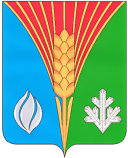 Администрациямуниципального образованияКурманаевский сельсоветКурманаевского районаОренбургской областиПОСТАНОВЛЕНИЕ00.00.2023 №00-п                                              ПРОЕКТОтветственный исполнитель ПрограммыАдминистрация МО Курманаевский сельсовет Период реализации Программы2023-2028Цель (цели) Программы1. Создание условий для обеспечения устойчивого роста экономики и повышения эффективности управления в муниципальном образовании Курманаевский сельсовет.Направления (подпрограммы) (при необходимости)отсутствуютПоказатели Программы-Доля дорог, в отношении которых проводился текущий ремонт; зимнее и летнее содержание дорог от общего количества дорог-Доля отремонтированных участков систем водоснабжения,  водоотведения; тек. и кап. ремонт теплотрассы от общего количества-Доля  мест захоронений, где проводились мероприятия по благоустройству к общему количеству-Количество проведенных культурно-массовых мероприятий - Доля граждан, пользующихся библиотечными фондами  -Процент исполнения  расходных  обязательств  местного бюджета от запланированных значений финансового обеспечения исполнения органом местного самоуправления полномочий по первичному воинскому учету на территориях, где отсутствуют военные комиссариаты-Количество вносимых изменений в градостроительный план муниципального образования.- Количество соглашений переданных полномочий по ГО, транспорту, связи, торговли в границах поселения, формирование бюджета поселения и контроль за исполнением данного бюджета- Доля расходов бюджета сельского поселения на содержание работников органов местного самоуправления в расчете на одного жителя сельского поселения- Количество объектов, на которые направлены средства на содержание муниципального имущества-Доля пожаров, ликвидированных силами ДПК, в общем числе пожаров-  Количество лиц по пенсионному обеспечению.- Количество спортивного инвентаря для развитие физической культуры и спорта в муниципальном образовании Курманаевский сельсоветОбъемы бюджетных ассигнований Программы, в том числе по годам реализацииОбщий объем финансирования по Программе составляет –189282,1 тыс.рублей, в том числе по годам реализации: 2023 год – 31957,45 тыс.руб.;2024 год – 31791,53 тыс.руб;2025 год – 30021,03 тыс.руб;2026 год – 30021,03 тыс.руб.;  2027 год – 30021,03 тыс.руб.;  2028 год – 30021,03 тыс.руб.Влияние на достижение национальных целей развития Оренбургской областиотсутствуетСвязь с иными Программами Курманаевского районаотсутствует№ п/пНаименование показателя Единица измеренияБазовоезначениеЗначения показателейЗначения показателейЗначения показателейЗначения показателейЗначения показателейЗначения показателейОтветственный за достижение показателяСвязь с показателями национальных целейИнформационная системаСвязь с иными Программами Курманаевского района№ п/пНаименование показателя Единица измеренияБазовоезначение2023 год2024 год2025 год2026 год2027 год2028 годОтветственный за достижение показателяСвязь с показателями национальных целейИнформационная системаСвязь с иными Программами Курманаевского района1234567891011121314Создание условий для обеспечения устойчивого роста экономики и повышения эффективности управления в муниципальном образовании Курманаевский район  Оренбургской областиСоздание условий для обеспечения устойчивого роста экономики и повышения эффективности управления в муниципальном образовании Курманаевский район  Оренбургской областиСоздание условий для обеспечения устойчивого роста экономики и повышения эффективности управления в муниципальном образовании Курманаевский район  Оренбургской областиСоздание условий для обеспечения устойчивого роста экономики и повышения эффективности управления в муниципальном образовании Курманаевский район  Оренбургской областиСоздание условий для обеспечения устойчивого роста экономики и повышения эффективности управления в муниципальном образовании Курманаевский район  Оренбургской областиСоздание условий для обеспечения устойчивого роста экономики и повышения эффективности управления в муниципальном образовании Курманаевский район  Оренбургской областиСоздание условий для обеспечения устойчивого роста экономики и повышения эффективности управления в муниципальном образовании Курманаевский район  Оренбургской областиСоздание условий для обеспечения устойчивого роста экономики и повышения эффективности управления в муниципальном образовании Курманаевский район  Оренбургской областиСоздание условий для обеспечения устойчивого роста экономики и повышения эффективности управления в муниципальном образовании Курманаевский район  Оренбургской областиСоздание условий для обеспечения устойчивого роста экономики и повышения эффективности управления в муниципальном образовании Курманаевский район  Оренбургской областиСоздание условий для обеспечения устойчивого роста экономики и повышения эффективности управления в муниципальном образовании Курманаевский район  Оренбургской областиСоздание условий для обеспечения устойчивого роста экономики и повышения эффективности управления в муниципальном образовании Курманаевский район  Оренбургской областиСоздание условий для обеспечения устойчивого роста экономики и повышения эффективности управления в муниципальном образовании Курманаевский район  Оренбургской областиСоздание условий для обеспечения устойчивого роста экономики и повышения эффективности управления в муниципальном образовании Курманаевский район  Оренбургской области1.Доля расходов на капитальный ремонт объектов коммунальной инфраструктуры от общих расходов бюджетапроцентов1414,621,124242424Администрация МО Курманаевский сельсовет-Отчет об исполнении бюджета ф117-2.Доля расходов по переданным полномочиям в общих расходах бюджетапроцентов9,520,420,521,721,721,721,7Администрация МО Курманаевский сельсоветОтчет об исполнении бюджета ф1173.Доля расходов на содержание высшего должностного лица и финансового обеспечения аппарата в общих расходах бюджетапроцентов 6,420,420,521,721,721,721,7Администрация МО Курманаевский сельсоветОтчет об исполнении бюджета ф117№п/пЗадачи структурного элементаКраткое описание ожидаемых эффектов от реализации задачи структурного элементаКраткое описание ожидаемых эффектов от реализации задачи структурного элементаКраткое описание ожидаемых эффектов от реализации задачи структурного элементаКраткое описание ожидаемых эффектов от реализации задачи структурного элементаКраткое описание ожидаемых эффектов от реализации задачи структурного элементаКраткое описание ожидаемых эффектов от реализации задачи структурного элементаКраткое описание ожидаемых эффектов от реализации задачи структурного элементаКраткое описание ожидаемых эффектов от реализации задачи структурного элементаКраткое описание ожидаемых эффектов от реализации задачи структурного элементаКраткое описание ожидаемых эффектов от реализации задачи структурного элементаСвязь с показателямиСвязь с показателямиСвязь с показателямиСвязь с показателямиСвязь с показателямиСвязь с показателямиСвязь с показателямиСвязь с показателями123333333333444444441.Направление отсутствуетНаправление отсутствуетНаправление отсутствуетНаправление отсутствуетНаправление отсутствуетНаправление отсутствуетНаправление отсутствуетНаправление отсутствуетНаправление отсутствуетНаправление отсутствуетНаправление отсутствуетНаправление отсутствуетНаправление отсутствуетНаправление отсутствуетНаправление отсутствуетНаправление отсутствуетНаправление отсутствуетНаправление отсутствуетНаправление отсутствует1.1.Региональный проект отсутствуетРегиональный проект отсутствуетРегиональный проект отсутствуетРегиональный проект отсутствуетРегиональный проект отсутствуетРегиональный проект отсутствуетРегиональный проект отсутствуетРегиональный проект отсутствуетРегиональный проект отсутствуетРегиональный проект отсутствуетРегиональный проект отсутствуетРегиональный проект отсутствуетРегиональный проект отсутствуетРегиональный проект отсутствуетРегиональный проект отсутствуетРегиональный проект отсутствуетРегиональный проект отсутствуетРегиональный проект отсутствуетРегиональный проект отсутствует1.1.12.1.Ведомственный проект - отсутствуетВедомственный проект - отсутствуетВедомственный проект - отсутствуетВедомственный проект - отсутствуетВедомственный проект - отсутствуетВедомственный проект - отсутствуетВедомственный проект - отсутствуетВедомственный проект - отсутствуетВедомственный проект - отсутствуетВедомственный проект - отсутствуетВедомственный проект - отсутствуетВедомственный проект - отсутствуетВедомственный проект - отсутствуетВедомственный проект - отсутствуетВедомственный проект - отсутствуетВедомственный проект - отсутствуетВедомственный проект - отсутствуетВедомственный проект - отсутствуетВедомственный проект - отсутствует3.1.Комплекс процессных мероприятий «Комплексное развитие систем транспортной инфраструктуры на территории муниципального образования Курманаевский сельсовет»Комплекс процессных мероприятий «Комплексное развитие систем транспортной инфраструктуры на территории муниципального образования Курманаевский сельсовет»Комплекс процессных мероприятий «Комплексное развитие систем транспортной инфраструктуры на территории муниципального образования Курманаевский сельсовет»Комплекс процессных мероприятий «Комплексное развитие систем транспортной инфраструктуры на территории муниципального образования Курманаевский сельсовет»Комплекс процессных мероприятий «Комплексное развитие систем транспортной инфраструктуры на территории муниципального образования Курманаевский сельсовет»Комплекс процессных мероприятий «Комплексное развитие систем транспортной инфраструктуры на территории муниципального образования Курманаевский сельсовет»Комплекс процессных мероприятий «Комплексное развитие систем транспортной инфраструктуры на территории муниципального образования Курманаевский сельсовет»Комплекс процессных мероприятий «Комплексное развитие систем транспортной инфраструктуры на территории муниципального образования Курманаевский сельсовет»Комплекс процессных мероприятий «Комплексное развитие систем транспортной инфраструктуры на территории муниципального образования Курманаевский сельсовет»Комплекс процессных мероприятий «Комплексное развитие систем транспортной инфраструктуры на территории муниципального образования Курманаевский сельсовет»Комплекс процессных мероприятий «Комплексное развитие систем транспортной инфраструктуры на территории муниципального образования Курманаевский сельсовет»Комплекс процессных мероприятий «Комплексное развитие систем транспортной инфраструктуры на территории муниципального образования Курманаевский сельсовет»Комплекс процессных мероприятий «Комплексное развитие систем транспортной инфраструктуры на территории муниципального образования Курманаевский сельсовет»Комплекс процессных мероприятий «Комплексное развитие систем транспортной инфраструктуры на территории муниципального образования Курманаевский сельсовет»Комплекс процессных мероприятий «Комплексное развитие систем транспортной инфраструктуры на территории муниципального образования Курманаевский сельсовет»Комплекс процессных мероприятий «Комплексное развитие систем транспортной инфраструктуры на территории муниципального образования Курманаевский сельсовет»Комплекс процессных мероприятий «Комплексное развитие систем транспортной инфраструктуры на территории муниципального образования Курманаевский сельсовет»Комплекс процессных мероприятий «Комплексное развитие систем транспортной инфраструктуры на территории муниципального образования Курманаевский сельсовет»Комплекс процессных мероприятий «Комплексное развитие систем транспортной инфраструктуры на территории муниципального образования Курманаевский сельсовет»Ответственный за реализацию –администрация МО Курманаевский сельсовет»Ответственный за реализацию –администрация МО Курманаевский сельсовет»Ответственный за реализацию –администрация МО Курманаевский сельсовет»Ответственный за реализацию –администрация МО Курманаевский сельсовет»Ответственный за реализацию –администрация МО Курманаевский сельсовет»Ответственный за реализацию –администрация МО Курманаевский сельсовет»Ответственный за реализацию –администрация МО Курманаевский сельсовет»Ответственный за реализацию –администрация МО Курманаевский сельсовет»    2023-2028    2023-2028    2023-2028    2023-2028    2023-2028    2023-2028    2023-2028    2023-2028    2023-2028    2023-2028    2023-20283.1.1.Улучшение транспортно-эксплуатационного состояния существующей сети автомобильных дорог муниципального значения МО Курманаевский сельсовет  и сооружений на нихПовышение эффективности и безопасности функционирования сети муниципальных автомобильных дорог МО Курманаевский сельсовет, обеспечение жизненно важных социально-экономических интересов Оренбургской  области,определение стратегии развития дорожного комплекса, приоритетных задач дорожной политики и инструментов ее реализации в МО Курманаевский сельсоветПовышение эффективности и безопасности функционирования сети муниципальных автомобильных дорог МО Курманаевский сельсовет, обеспечение жизненно важных социально-экономических интересов Оренбургской  области,определение стратегии развития дорожного комплекса, приоритетных задач дорожной политики и инструментов ее реализации в МО Курманаевский сельсоветПовышение эффективности и безопасности функционирования сети муниципальных автомобильных дорог МО Курманаевский сельсовет, обеспечение жизненно важных социально-экономических интересов Оренбургской  области,определение стратегии развития дорожного комплекса, приоритетных задач дорожной политики и инструментов ее реализации в МО Курманаевский сельсоветПовышение эффективности и безопасности функционирования сети муниципальных автомобильных дорог МО Курманаевский сельсовет, обеспечение жизненно важных социально-экономических интересов Оренбургской  области,определение стратегии развития дорожного комплекса, приоритетных задач дорожной политики и инструментов ее реализации в МО Курманаевский сельсоветПовышение эффективности и безопасности функционирования сети муниципальных автомобильных дорог МО Курманаевский сельсовет, обеспечение жизненно важных социально-экономических интересов Оренбургской  области,определение стратегии развития дорожного комплекса, приоритетных задач дорожной политики и инструментов ее реализации в МО Курманаевский сельсоветПовышение эффективности и безопасности функционирования сети муниципальных автомобильных дорог МО Курманаевский сельсовет, обеспечение жизненно важных социально-экономических интересов Оренбургской  области,определение стратегии развития дорожного комплекса, приоритетных задач дорожной политики и инструментов ее реализации в МО Курманаевский сельсоветПовышение эффективности и безопасности функционирования сети муниципальных автомобильных дорог МО Курманаевский сельсовет, обеспечение жизненно важных социально-экономических интересов Оренбургской  области,определение стратегии развития дорожного комплекса, приоритетных задач дорожной политики и инструментов ее реализации в МО Курманаевский сельсоветПовышение эффективности и безопасности функционирования сети муниципальных автомобильных дорог МО Курманаевский сельсовет, обеспечение жизненно важных социально-экономических интересов Оренбургской  области,определение стратегии развития дорожного комплекса, приоритетных задач дорожной политики и инструментов ее реализации в МО Курманаевский сельсоветПовышение эффективности и безопасности функционирования сети муниципальных автомобильных дорог МО Курманаевский сельсовет, обеспечение жизненно важных социально-экономических интересов Оренбургской  области,определение стратегии развития дорожного комплекса, приоритетных задач дорожной политики и инструментов ее реализации в МО Курманаевский сельсоветПовышение эффективности и безопасности функционирования сети муниципальных автомобильных дорог МО Курманаевский сельсовет, обеспечение жизненно важных социально-экономических интересов Оренбургской  области,определение стратегии развития дорожного комплекса, приоритетных задач дорожной политики и инструментов ее реализации в МО Курманаевский сельсоветЧисло дорог, в отношении которых проводился текущий ремонт;Число дорог, в отношении которых проводился текущий ремонт;Число дорог, в отношении которых проводился текущий ремонт;Число дорог, в отношении которых проводился текущий ремонт;Число дорог, в отношении которых проводился текущий ремонт;Число дорог, в отношении которых проводился текущий ремонт;Число дорог, в отношении которых проводился текущий ремонт;Число дорог, в отношении которых проводился текущий ремонт;3.2.Комплекс процессных мероприятий «Комплексное развитие системы коммунальной инфраструктуры муниципального образования Курманаевский сельсовет Курманаевского района Оренбургской области. Благоустройство территории муниципального образования Курманаевский сельсовет»Комплекс процессных мероприятий «Комплексное развитие системы коммунальной инфраструктуры муниципального образования Курманаевский сельсовет Курманаевского района Оренбургской области. Благоустройство территории муниципального образования Курманаевский сельсовет»Комплекс процессных мероприятий «Комплексное развитие системы коммунальной инфраструктуры муниципального образования Курманаевский сельсовет Курманаевского района Оренбургской области. Благоустройство территории муниципального образования Курманаевский сельсовет»Комплекс процессных мероприятий «Комплексное развитие системы коммунальной инфраструктуры муниципального образования Курманаевский сельсовет Курманаевского района Оренбургской области. Благоустройство территории муниципального образования Курманаевский сельсовет»Комплекс процессных мероприятий «Комплексное развитие системы коммунальной инфраструктуры муниципального образования Курманаевский сельсовет Курманаевского района Оренбургской области. Благоустройство территории муниципального образования Курманаевский сельсовет»Комплекс процессных мероприятий «Комплексное развитие системы коммунальной инфраструктуры муниципального образования Курманаевский сельсовет Курманаевского района Оренбургской области. Благоустройство территории муниципального образования Курманаевский сельсовет»Комплекс процессных мероприятий «Комплексное развитие системы коммунальной инфраструктуры муниципального образования Курманаевский сельсовет Курманаевского района Оренбургской области. Благоустройство территории муниципального образования Курманаевский сельсовет»Комплекс процессных мероприятий «Комплексное развитие системы коммунальной инфраструктуры муниципального образования Курманаевский сельсовет Курманаевского района Оренбургской области. Благоустройство территории муниципального образования Курманаевский сельсовет»Комплекс процессных мероприятий «Комплексное развитие системы коммунальной инфраструктуры муниципального образования Курманаевский сельсовет Курманаевского района Оренбургской области. Благоустройство территории муниципального образования Курманаевский сельсовет»Комплекс процессных мероприятий «Комплексное развитие системы коммунальной инфраструктуры муниципального образования Курманаевский сельсовет Курманаевского района Оренбургской области. Благоустройство территории муниципального образования Курманаевский сельсовет»Комплекс процессных мероприятий «Комплексное развитие системы коммунальной инфраструктуры муниципального образования Курманаевский сельсовет Курманаевского района Оренбургской области. Благоустройство территории муниципального образования Курманаевский сельсовет»Комплекс процессных мероприятий «Комплексное развитие системы коммунальной инфраструктуры муниципального образования Курманаевский сельсовет Курманаевского района Оренбургской области. Благоустройство территории муниципального образования Курманаевский сельсовет»Комплекс процессных мероприятий «Комплексное развитие системы коммунальной инфраструктуры муниципального образования Курманаевский сельсовет Курманаевского района Оренбургской области. Благоустройство территории муниципального образования Курманаевский сельсовет»Комплекс процессных мероприятий «Комплексное развитие системы коммунальной инфраструктуры муниципального образования Курманаевский сельсовет Курманаевского района Оренбургской области. Благоустройство территории муниципального образования Курманаевский сельсовет»Комплекс процессных мероприятий «Комплексное развитие системы коммунальной инфраструктуры муниципального образования Курманаевский сельсовет Курманаевского района Оренбургской области. Благоустройство территории муниципального образования Курманаевский сельсовет»Комплекс процессных мероприятий «Комплексное развитие системы коммунальной инфраструктуры муниципального образования Курманаевский сельсовет Курманаевского района Оренбургской области. Благоустройство территории муниципального образования Курманаевский сельсовет»Комплекс процессных мероприятий «Комплексное развитие системы коммунальной инфраструктуры муниципального образования Курманаевский сельсовет Курманаевского района Оренбургской области. Благоустройство территории муниципального образования Курманаевский сельсовет»Комплекс процессных мероприятий «Комплексное развитие системы коммунальной инфраструктуры муниципального образования Курманаевский сельсовет Курманаевского района Оренбургской области. Благоустройство территории муниципального образования Курманаевский сельсовет»Комплекс процессных мероприятий «Комплексное развитие системы коммунальной инфраструктуры муниципального образования Курманаевский сельсовет Курманаевского района Оренбургской области. Благоустройство территории муниципального образования Курманаевский сельсовет»Ответственный за реализацию – администрация МО Курманаевский сельсовет»Ответственный за реализацию – администрация МО Курманаевский сельсовет»Ответственный за реализацию – администрация МО Курманаевский сельсовет»Ответственный за реализацию – администрация МО Курманаевский сельсовет»Ответственный за реализацию – администрация МО Курманаевский сельсовет»Ответственный за реализацию – администрация МО Курманаевский сельсовет»Ответственный за реализацию – администрация МО Курманаевский сельсовет»Ответственный за реализацию – администрация МО Курманаевский сельсовет»2023-20282023-20282023-20282023-20282023-20282023-20282023-20282023-20282023-20282023-20282023-20283.2.1.-Улучшение содержания и ремонта объектов коммунальной инфраструктуры;Улучшение эксплуатационных характеристик коммунальных систем в соответствии со стандартами качества, обеспечивающее гражданам безопасные и комфортные условия проживания;-Обеспечение населения поселения эпидемиологически безопасной питьевой водой в нужном количестве для удовлетворения  хозяйственно-бытовых потребностей и для сохранения здоровья населения.Улучшение эксплуатационных характеристик коммунальных систем в соответствии со стандартами качества, обеспечивающее гражданам безопасные и комфортные условия проживания;-Обеспечение населения поселения эпидемиологически безопасной питьевой водой в нужном количестве для удовлетворения  хозяйственно-бытовых потребностей и для сохранения здоровья населения.Улучшение эксплуатационных характеристик коммунальных систем в соответствии со стандартами качества, обеспечивающее гражданам безопасные и комфортные условия проживания;-Обеспечение населения поселения эпидемиологически безопасной питьевой водой в нужном количестве для удовлетворения  хозяйственно-бытовых потребностей и для сохранения здоровья населения.Улучшение эксплуатационных характеристик коммунальных систем в соответствии со стандартами качества, обеспечивающее гражданам безопасные и комфортные условия проживания;-Обеспечение населения поселения эпидемиологически безопасной питьевой водой в нужном количестве для удовлетворения  хозяйственно-бытовых потребностей и для сохранения здоровья населения.Улучшение эксплуатационных характеристик коммунальных систем в соответствии со стандартами качества, обеспечивающее гражданам безопасные и комфортные условия проживания;-Обеспечение населения поселения эпидемиологически безопасной питьевой водой в нужном количестве для удовлетворения  хозяйственно-бытовых потребностей и для сохранения здоровья населения.Улучшение эксплуатационных характеристик коммунальных систем в соответствии со стандартами качества, обеспечивающее гражданам безопасные и комфортные условия проживания;-Обеспечение населения поселения эпидемиологически безопасной питьевой водой в нужном количестве для удовлетворения  хозяйственно-бытовых потребностей и для сохранения здоровья населения.Улучшение эксплуатационных характеристик коммунальных систем в соответствии со стандартами качества, обеспечивающее гражданам безопасные и комфортные условия проживания;-Обеспечение населения поселения эпидемиологически безопасной питьевой водой в нужном количестве для удовлетворения  хозяйственно-бытовых потребностей и для сохранения здоровья населения.Улучшение эксплуатационных характеристик коммунальных систем в соответствии со стандартами качества, обеспечивающее гражданам безопасные и комфортные условия проживания;-Обеспечение населения поселения эпидемиологически безопасной питьевой водой в нужном количестве для удовлетворения  хозяйственно-бытовых потребностей и для сохранения здоровья населения.Улучшение эксплуатационных характеристик коммунальных систем в соответствии со стандартами качества, обеспечивающее гражданам безопасные и комфортные условия проживания;-Обеспечение населения поселения эпидемиологически безопасной питьевой водой в нужном количестве для удовлетворения  хозяйственно-бытовых потребностей и для сохранения здоровья населения.Улучшение эксплуатационных характеристик коммунальных систем в соответствии со стандартами качества, обеспечивающее гражданам безопасные и комфортные условия проживания;-Обеспечение населения поселения эпидемиологически безопасной питьевой водой в нужном количестве для удовлетворения  хозяйственно-бытовых потребностей и для сохранения здоровья населения.-Протяженность отремонтированных участков систем водоснабжения и водоотведения;-Количество ремонтов систем водоснабжения и водоотведения;-Протяженность отремонтированных участков систем водоснабжения и водоотведения;-Количество ремонтов систем водоснабжения и водоотведения;-Протяженность отремонтированных участков систем водоснабжения и водоотведения;-Количество ремонтов систем водоснабжения и водоотведения;-Протяженность отремонтированных участков систем водоснабжения и водоотведения;-Количество ремонтов систем водоснабжения и водоотведения;-Протяженность отремонтированных участков систем водоснабжения и водоотведения;-Количество ремонтов систем водоснабжения и водоотведения;-Протяженность отремонтированных участков систем водоснабжения и водоотведения;-Количество ремонтов систем водоснабжения и водоотведения;-Протяженность отремонтированных участков систем водоснабжения и водоотведения;-Количество ремонтов систем водоснабжения и водоотведения;-Протяженность отремонтированных участков систем водоснабжения и водоотведения;-Количество ремонтов систем водоснабжения и водоотведения;Ответственный за реализацию – администрация МО Курманаевский сельсовет»Ответственный за реализацию – администрация МО Курманаевский сельсовет»Ответственный за реализацию – администрация МО Курманаевский сельсовет»Ответственный за реализацию – администрация МО Курманаевский сельсовет»Ответственный за реализацию – администрация МО Курманаевский сельсовет»Ответственный за реализацию – администрация МО Курманаевский сельсовет»Ответственный за реализацию – администрация МО Курманаевский сельсовет»Ответственный за реализацию – администрация МО Курманаевский сельсовет»Ответственный за реализацию – администрация МО Курманаевский сельсовет»2023-20282023-20282023-20282023-20282023-20282023-20282023-20282023-20282023-20282023-20283.2.2.-Организация сбора и вывоза бытовых отходов и мусора;-Содержание и благоустройство захоронений;-Прочие мероприятия по благоустройству-Обеспечение комплексного развития сельских территорий-Обеспечение безопасного проживания и жизнедеятельности населения поселения, обеспечение экологической безопасности, улучшение эстетического состояния объектов благоустройства и их бесперебойного функционирования,-Обеспечение безопасного проживания и жизнедеятельности населения поселения, обеспечение экологической безопасности, улучшение эстетического состояния объектов благоустройства и их бесперебойного функционирования,-Обеспечение безопасного проживания и жизнедеятельности населения поселения, обеспечение экологической безопасности, улучшение эстетического состояния объектов благоустройства и их бесперебойного функционирования,-Обеспечение безопасного проживания и жизнедеятельности населения поселения, обеспечение экологической безопасности, улучшение эстетического состояния объектов благоустройства и их бесперебойного функционирования,-Обеспечение безопасного проживания и жизнедеятельности населения поселения, обеспечение экологической безопасности, улучшение эстетического состояния объектов благоустройства и их бесперебойного функционирования,-Обеспечение безопасного проживания и жизнедеятельности населения поселения, обеспечение экологической безопасности, улучшение эстетического состояния объектов благоустройства и их бесперебойного функционирования,-Обеспечение безопасного проживания и жизнедеятельности населения поселения, обеспечение экологической безопасности, улучшение эстетического состояния объектов благоустройства и их бесперебойного функционирования,-Обеспечение безопасного проживания и жизнедеятельности населения поселения, обеспечение экологической безопасности, улучшение эстетического состояния объектов благоустройства и их бесперебойного функционирования,-Обеспечение безопасного проживания и жизнедеятельности населения поселения, обеспечение экологической безопасности, улучшение эстетического состояния объектов благоустройства и их бесперебойного функционирования,-Обеспечение безопасного проживания и жизнедеятельности населения поселения, обеспечение экологической безопасности, улучшение эстетического состояния объектов благоустройства и их бесперебойного функционирования,-Количество захоронений, где проводились мероприятия по благоустройству;-количество общественных мест скошенной сорной растительности-количество построенных площадок под ТКО-Количество захоронений, где проводились мероприятия по благоустройству;-количество общественных мест скошенной сорной растительности-количество построенных площадок под ТКО-Количество захоронений, где проводились мероприятия по благоустройству;-количество общественных мест скошенной сорной растительности-количество построенных площадок под ТКО-Количество захоронений, где проводились мероприятия по благоустройству;-количество общественных мест скошенной сорной растительности-количество построенных площадок под ТКО-Количество захоронений, где проводились мероприятия по благоустройству;-количество общественных мест скошенной сорной растительности-количество построенных площадок под ТКО-Количество захоронений, где проводились мероприятия по благоустройству;-количество общественных мест скошенной сорной растительности-количество построенных площадок под ТКО-Количество захоронений, где проводились мероприятия по благоустройству;-количество общественных мест скошенной сорной растительности-количество построенных площадок под ТКО-Количество захоронений, где проводились мероприятия по благоустройству;-количество общественных мест скошенной сорной растительности-количество построенных площадок под ТКО3.2.3Улучшение содержания общественной баниУлучшение качества обеспечения населения бытовыми услугамиУлучшение качества обеспечения населения бытовыми услугамиУлучшение качества обеспечения населения бытовыми услугамиУлучшение качества обеспечения населения бытовыми услугамиУлучшение качества обеспечения населения бытовыми услугамиУлучшение качества обеспечения населения бытовыми услугамиУлучшение качества обеспечения населения бытовыми услугамиУлучшение качества обеспечения населения бытовыми услугамиУлучшение качества обеспечения населения бытовыми услугамиУлучшение качества обеспечения населения бытовыми услугамиКоличество заключенных договоровКоличество заключенных договоровКоличество заключенных договоровКоличество заключенных договоровКоличество заключенных договоровКоличество заключенных договоровКоличество заключенных договоровКоличество заключенных договоровОтветственный за реализацию – администрация МО Курманаевский сельсовет»2023-20282023-20282023-20282023-20282023-20282023-20282023-20282023-20282023-20282023-20283.3. Комплекс процессных мероприятий «Мобилизационная и вневойсковая подготовка на территории муниципального образования Курманаевский сельсовет» Комплекс процессных мероприятий «Мобилизационная и вневойсковая подготовка на территории муниципального образования Курманаевский сельсовет» Комплекс процессных мероприятий «Мобилизационная и вневойсковая подготовка на территории муниципального образования Курманаевский сельсовет» Комплекс процессных мероприятий «Мобилизационная и вневойсковая подготовка на территории муниципального образования Курманаевский сельсовет» Комплекс процессных мероприятий «Мобилизационная и вневойсковая подготовка на территории муниципального образования Курманаевский сельсовет» Комплекс процессных мероприятий «Мобилизационная и вневойсковая подготовка на территории муниципального образования Курманаевский сельсовет» Комплекс процессных мероприятий «Мобилизационная и вневойсковая подготовка на территории муниципального образования Курманаевский сельсовет» Комплекс процессных мероприятий «Мобилизационная и вневойсковая подготовка на территории муниципального образования Курманаевский сельсовет» Комплекс процессных мероприятий «Мобилизационная и вневойсковая подготовка на территории муниципального образования Курманаевский сельсовет» Комплекс процессных мероприятий «Мобилизационная и вневойсковая подготовка на территории муниципального образования Курманаевский сельсовет» Комплекс процессных мероприятий «Мобилизационная и вневойсковая подготовка на территории муниципального образования Курманаевский сельсовет» Комплекс процессных мероприятий «Мобилизационная и вневойсковая подготовка на территории муниципального образования Курманаевский сельсовет» Комплекс процессных мероприятий «Мобилизационная и вневойсковая подготовка на территории муниципального образования Курманаевский сельсовет» Комплекс процессных мероприятий «Мобилизационная и вневойсковая подготовка на территории муниципального образования Курманаевский сельсовет» Комплекс процессных мероприятий «Мобилизационная и вневойсковая подготовка на территории муниципального образования Курманаевский сельсовет» Комплекс процессных мероприятий «Мобилизационная и вневойсковая подготовка на территории муниципального образования Курманаевский сельсовет» Комплекс процессных мероприятий «Мобилизационная и вневойсковая подготовка на территории муниципального образования Курманаевский сельсовет» Комплекс процессных мероприятий «Мобилизационная и вневойсковая подготовка на территории муниципального образования Курманаевский сельсовет» Комплекс процессных мероприятий «Мобилизационная и вневойсковая подготовка на территории муниципального образования Курманаевский сельсовет»Ответственный за реализацию- администрация МО Курманаевский сельсоветСрок реализации 2023-2028Срок реализации 2023-2028Срок реализации 2023-2028Срок реализации 2023-2028Срок реализации 2023-2028Срок реализации 2023-2028Срок реализации 2023-2028Срок реализации 2023-2028Срок реализации 2023-2028Срок реализации 2023-20283.3.1.-Осуществление первичного воинского учета на территориях, где отсутствуют военные комиссариатыФинансовое обеспечение исполнения органом местного самоуправления  полномочий по первичному воинскому учету на территориях, где отсутствуют военные комиссариатыФинансовое обеспечение исполнения органом местного самоуправления  полномочий по первичному воинскому учету на территориях, где отсутствуют военные комиссариатыФинансовое обеспечение исполнения органом местного самоуправления  полномочий по первичному воинскому учету на территориях, где отсутствуют военные комиссариатыФинансовое обеспечение исполнения органом местного самоуправления  полномочий по первичному воинскому учету на территориях, где отсутствуют военные комиссариатыФинансовое обеспечение исполнения органом местного самоуправления  полномочий по первичному воинскому учету на территориях, где отсутствуют военные комиссариатыФинансовое обеспечение исполнения органом местного самоуправления  полномочий по первичному воинскому учету на территориях, где отсутствуют военные комиссариатыФинансовое обеспечение исполнения органом местного самоуправления  полномочий по первичному воинскому учету на территориях, где отсутствуют военные комиссариатыФинансовое обеспечение исполнения органом местного самоуправления  полномочий по первичному воинскому учету на территориях, где отсутствуют военные комиссариатыФинансовое обеспечение исполнения органом местного самоуправления  полномочий по первичному воинскому учету на территориях, где отсутствуют военные комиссариатыФинансовое обеспечение исполнения органом местного самоуправления  полномочий по первичному воинскому учету на территориях, где отсутствуют военные комиссариатыДоля исполнения  расходных  обязательств  местного бюджета от   запланированных значений финансового обеспечения исполнения органом местного самоуправления полномочий по первичному воинскому учету натерриториях, где отсутствуют военные комиссариатыДоля исполнения  расходных  обязательств  местного бюджета от   запланированных значений финансового обеспечения исполнения органом местного самоуправления полномочий по первичному воинскому учету натерриториях, где отсутствуют военные комиссариатыДоля исполнения  расходных  обязательств  местного бюджета от   запланированных значений финансового обеспечения исполнения органом местного самоуправления полномочий по первичному воинскому учету натерриториях, где отсутствуют военные комиссариатыДоля исполнения  расходных  обязательств  местного бюджета от   запланированных значений финансового обеспечения исполнения органом местного самоуправления полномочий по первичному воинскому учету натерриториях, где отсутствуют военные комиссариатыДоля исполнения  расходных  обязательств  местного бюджета от   запланированных значений финансового обеспечения исполнения органом местного самоуправления полномочий по первичному воинскому учету натерриториях, где отсутствуют военные комиссариатыДоля исполнения  расходных  обязательств  местного бюджета от   запланированных значений финансового обеспечения исполнения органом местного самоуправления полномочий по первичному воинскому учету натерриториях, где отсутствуют военные комиссариатыДоля исполнения  расходных  обязательств  местного бюджета от   запланированных значений финансового обеспечения исполнения органом местного самоуправления полномочий по первичному воинскому учету натерриториях, где отсутствуют военные комиссариатыДоля исполнения  расходных  обязательств  местного бюджета от   запланированных значений финансового обеспечения исполнения органом местного самоуправления полномочий по первичному воинскому учету натерриториях, где отсутствуют военные комиссариаты3.4.Комплекс процессных мероприятий «Развитие системы градорегулирования муниципального образования Курманаевский сельсовет»Комплекс процессных мероприятий «Развитие системы градорегулирования муниципального образования Курманаевский сельсовет»Комплекс процессных мероприятий «Развитие системы градорегулирования муниципального образования Курманаевский сельсовет»Комплекс процессных мероприятий «Развитие системы градорегулирования муниципального образования Курманаевский сельсовет»Комплекс процессных мероприятий «Развитие системы градорегулирования муниципального образования Курманаевский сельсовет»Комплекс процессных мероприятий «Развитие системы градорегулирования муниципального образования Курманаевский сельсовет»Комплекс процессных мероприятий «Развитие системы градорегулирования муниципального образования Курманаевский сельсовет»Комплекс процессных мероприятий «Развитие системы градорегулирования муниципального образования Курманаевский сельсовет»Комплекс процессных мероприятий «Развитие системы градорегулирования муниципального образования Курманаевский сельсовет»Комплекс процессных мероприятий «Развитие системы градорегулирования муниципального образования Курманаевский сельсовет»Комплекс процессных мероприятий «Развитие системы градорегулирования муниципального образования Курманаевский сельсовет»Комплекс процессных мероприятий «Развитие системы градорегулирования муниципального образования Курманаевский сельсовет»Комплекс процессных мероприятий «Развитие системы градорегулирования муниципального образования Курманаевский сельсовет»Комплекс процессных мероприятий «Развитие системы градорегулирования муниципального образования Курманаевский сельсовет»Комплекс процессных мероприятий «Развитие системы градорегулирования муниципального образования Курманаевский сельсовет»Комплекс процессных мероприятий «Развитие системы градорегулирования муниципального образования Курманаевский сельсовет»Комплекс процессных мероприятий «Развитие системы градорегулирования муниципального образования Курманаевский сельсовет»Комплекс процессных мероприятий «Развитие системы градорегулирования муниципального образования Курманаевский сельсовет»Комплекс процессных мероприятий «Развитие системы градорегулирования муниципального образования Курманаевский сельсовет»Ответственный за реализацию администрация МО Курманаевский сельсоветСрок реализации 2023-2028Срок реализации 2023-2028Срок реализации 2023-2028Срок реализации 2023-2028Срок реализации 2023-2028Срок реализации 2023-2028Срок реализации 2023-2028Срок реализации 2023-2028Срок реализации 2023-2028Срок реализации 2023-20283.4.1.-Своевременное внесение изменений в градостроительный план муниципального образования- определение долгосрочной стратегии и этапов градостроительного планирования развития территории муниципального образования Курманаевский сельсовет;- определение долгосрочной стратегии и этапов градостроительного планирования развития территории муниципального образования Курманаевский сельсовет;- определение долгосрочной стратегии и этапов градостроительного планирования развития территории муниципального образования Курманаевский сельсовет;- определение долгосрочной стратегии и этапов градостроительного планирования развития территории муниципального образования Курманаевский сельсовет;- определение долгосрочной стратегии и этапов градостроительного планирования развития территории муниципального образования Курманаевский сельсовет;- определение долгосрочной стратегии и этапов градостроительного планирования развития территории муниципального образования Курманаевский сельсовет;- определение долгосрочной стратегии и этапов градостроительного планирования развития территории муниципального образования Курманаевский сельсовет;- определение долгосрочной стратегии и этапов градостроительного планирования развития территории муниципального образования Курманаевский сельсовет;- определение долгосрочной стратегии и этапов градостроительного планирования развития территории муниципального образования Курманаевский сельсовет;- определение долгосрочной стратегии и этапов градостроительного планирования развития территории муниципального образования Курманаевский сельсовет;-Количество вносимых изменений в градостроительный план муниципального образования.-Количество вносимых изменений в градостроительный план муниципального образования.-Количество вносимых изменений в градостроительный план муниципального образования.-Количество вносимых изменений в градостроительный план муниципального образования.-Количество вносимых изменений в градостроительный план муниципального образования.-Количество вносимых изменений в градостроительный план муниципального образования.-Количество вносимых изменений в градостроительный план муниципального образования.-Количество вносимых изменений в градостроительный план муниципального образования.3.5.Комплекс процессных мероприятий «Организация деятельности муниципального образования Курманаевский сельсовет на решение вопросов местного значения»Комплекс процессных мероприятий «Организация деятельности муниципального образования Курманаевский сельсовет на решение вопросов местного значения»Комплекс процессных мероприятий «Организация деятельности муниципального образования Курманаевский сельсовет на решение вопросов местного значения»Комплекс процессных мероприятий «Организация деятельности муниципального образования Курманаевский сельсовет на решение вопросов местного значения»Комплекс процессных мероприятий «Организация деятельности муниципального образования Курманаевский сельсовет на решение вопросов местного значения»Комплекс процессных мероприятий «Организация деятельности муниципального образования Курманаевский сельсовет на решение вопросов местного значения»Комплекс процессных мероприятий «Организация деятельности муниципального образования Курманаевский сельсовет на решение вопросов местного значения»Комплекс процессных мероприятий «Организация деятельности муниципального образования Курманаевский сельсовет на решение вопросов местного значения»Комплекс процессных мероприятий «Организация деятельности муниципального образования Курманаевский сельсовет на решение вопросов местного значения»Комплекс процессных мероприятий «Организация деятельности муниципального образования Курманаевский сельсовет на решение вопросов местного значения»Комплекс процессных мероприятий «Организация деятельности муниципального образования Курманаевский сельсовет на решение вопросов местного значения»Комплекс процессных мероприятий «Организация деятельности муниципального образования Курманаевский сельсовет на решение вопросов местного значения»Комплекс процессных мероприятий «Организация деятельности муниципального образования Курманаевский сельсовет на решение вопросов местного значения»Комплекс процессных мероприятий «Организация деятельности муниципального образования Курманаевский сельсовет на решение вопросов местного значения»Комплекс процессных мероприятий «Организация деятельности муниципального образования Курманаевский сельсовет на решение вопросов местного значения»Комплекс процессных мероприятий «Организация деятельности муниципального образования Курманаевский сельсовет на решение вопросов местного значения»Комплекс процессных мероприятий «Организация деятельности муниципального образования Курманаевский сельсовет на решение вопросов местного значения»Комплекс процессных мероприятий «Организация деятельности муниципального образования Курманаевский сельсовет на решение вопросов местного значения»Комплекс процессных мероприятий «Организация деятельности муниципального образования Курманаевский сельсовет на решение вопросов местного значения»Ответственный за реализацию: администрация МО Курманаевский сельсоветСрок реализации 2023-2028Срок реализации 2023-2028Срок реализации 2023-2028Срок реализации 2023-2028Срок реализации 2023-2028Срок реализации 2023-2028Срок реализации 2023-2028Срок реализации 2023-2028Срок реализации 2023-2028Срок реализации 2023-20283.5.1.-Обеспечение устойчивого развития и совершенствования местного самоуправления, направленного на эффективное решение вопросов местного значения, Обеспечение выполнения расходных обязательств МО Курманаевский сельсовет и создание условий для их оптимизации;Создание условий для повышения эффективности использования бюджетных ресурсов и качества финансового менеджмента организаций сектора муниципального  управлении;Обеспечение выполнения расходных обязательств МО Курманаевский сельсовет и создание условий для их оптимизации;Создание условий для повышения эффективности использования бюджетных ресурсов и качества финансового менеджмента организаций сектора муниципального  управлении;Обеспечение выполнения расходных обязательств МО Курманаевский сельсовет и создание условий для их оптимизации;Создание условий для повышения эффективности использования бюджетных ресурсов и качества финансового менеджмента организаций сектора муниципального  управлении;Обеспечение выполнения расходных обязательств МО Курманаевский сельсовет и создание условий для их оптимизации;Создание условий для повышения эффективности использования бюджетных ресурсов и качества финансового менеджмента организаций сектора муниципального  управлении;Обеспечение выполнения расходных обязательств МО Курманаевский сельсовет и создание условий для их оптимизации;Создание условий для повышения эффективности использования бюджетных ресурсов и качества финансового менеджмента организаций сектора муниципального  управлении;Обеспечение выполнения расходных обязательств МО Курманаевский сельсовет и создание условий для их оптимизации;Создание условий для повышения эффективности использования бюджетных ресурсов и качества финансового менеджмента организаций сектора муниципального  управлении;Обеспечение выполнения расходных обязательств МО Курманаевский сельсовет и создание условий для их оптимизации;Создание условий для повышения эффективности использования бюджетных ресурсов и качества финансового менеджмента организаций сектора муниципального  управлении;Обеспечение выполнения расходных обязательств МО Курманаевский сельсовет и создание условий для их оптимизации;Создание условий для повышения эффективности использования бюджетных ресурсов и качества финансового менеджмента организаций сектора муниципального  управлении;Обеспечение выполнения расходных обязательств МО Курманаевский сельсовет и создание условий для их оптимизации;Создание условий для повышения эффективности использования бюджетных ресурсов и качества финансового менеджмента организаций сектора муниципального  управлении;Обеспечение выполнения расходных обязательств МО Курманаевский сельсовет и создание условий для их оптимизации;Создание условий для повышения эффективности использования бюджетных ресурсов и качества финансового менеджмента организаций сектора муниципального  управлении; Доля финансирования мероприятий  от общих расходов бюджета Доля финансирования мероприятий  от общих расходов бюджета Доля финансирования мероприятий  от общих расходов бюджета Доля финансирования мероприятий  от общих расходов бюджета Доля финансирования мероприятий  от общих расходов бюджета Доля финансирования мероприятий  от общих расходов бюджета Доля финансирования мероприятий  от общих расходов бюджета Доля финансирования мероприятий  от общих расходов бюджета3.6Комплекс процессных мероприятий «Организация мероприятий по ГО, транспорту, связи, торговли в границах поселения»Комплекс процессных мероприятий «Организация мероприятий по ГО, транспорту, связи, торговли в границах поселения»Комплекс процессных мероприятий «Организация мероприятий по ГО, транспорту, связи, торговли в границах поселения»Комплекс процессных мероприятий «Организация мероприятий по ГО, транспорту, связи, торговли в границах поселения»Комплекс процессных мероприятий «Организация мероприятий по ГО, транспорту, связи, торговли в границах поселения»Комплекс процессных мероприятий «Организация мероприятий по ГО, транспорту, связи, торговли в границах поселения»Комплекс процессных мероприятий «Организация мероприятий по ГО, транспорту, связи, торговли в границах поселения»Комплекс процессных мероприятий «Организация мероприятий по ГО, транспорту, связи, торговли в границах поселения»Комплекс процессных мероприятий «Организация мероприятий по ГО, транспорту, связи, торговли в границах поселения»Комплекс процессных мероприятий «Организация мероприятий по ГО, транспорту, связи, торговли в границах поселения»Комплекс процессных мероприятий «Организация мероприятий по ГО, транспорту, связи, торговли в границах поселения»Комплекс процессных мероприятий «Организация мероприятий по ГО, транспорту, связи, торговли в границах поселения»Комплекс процессных мероприятий «Организация мероприятий по ГО, транспорту, связи, торговли в границах поселения»Комплекс процессных мероприятий «Организация мероприятий по ГО, транспорту, связи, торговли в границах поселения»Комплекс процессных мероприятий «Организация мероприятий по ГО, транспорту, связи, торговли в границах поселения»Комплекс процессных мероприятий «Организация мероприятий по ГО, транспорту, связи, торговли в границах поселения»Комплекс процессных мероприятий «Организация мероприятий по ГО, транспорту, связи, торговли в границах поселения»Комплекс процессных мероприятий «Организация мероприятий по ГО, транспорту, связи, торговли в границах поселения»Комплекс процессных мероприятий «Организация мероприятий по ГО, транспорту, связи, торговли в границах поселения»Ответственный за реализацию: администрация МО Курманаевский сельсоветОтветственный за реализацию: администрация МО Курманаевский сельсоветСрок реализации 2023-2028Срок реализации 2023-2028Срок реализации 2023-2028Срок реализации 2023-2028Срок реализации 2023-2028Срок реализации 2023-2028Срок реализации 2023-2028Срок реализации 2023-2028Срок реализации 2023-2028Срок реализации 2023-2028    3.6.1Реализация  переданных полномочий мероприятий по ГО, транспорту, связи, торговли в границах поселенияРеализация  переданных полномочий мероприятий по ГО, транспорту, связи, торговли в границах поселенияОрганизация мероприятий по ГО, транспорту, связи, торговли в границах поселенияОрганизация мероприятий по ГО, транспорту, связи, торговли в границах поселенияОрганизация мероприятий по ГО, транспорту, связи, торговли в границах поселенияОрганизация мероприятий по ГО, транспорту, связи, торговли в границах поселенияОрганизация мероприятий по ГО, транспорту, связи, торговли в границах поселенияОрганизация мероприятий по ГО, транспорту, связи, торговли в границах поселенияОрганизация мероприятий по ГО, транспорту, связи, торговли в границах поселенияОрганизация мероприятий по ГО, транспорту, связи, торговли в границах поселенияОрганизация мероприятий по ГО, транспорту, связи, торговли в границах поселенияОрганизация мероприятий по ГО, транспорту, связи, торговли в границах поселения- Количество заключенных соглашений о передаче осуществления части полномочий между администрацией МО Курманаевский сельсовет и муниципальным учреждением МО Курманаевский                                                                                                                                                                                                                                                                                                                                                                                                                                                                                                                                                                                                                                                                                                                                                                                                                                                                                                                                                                                                                                                                                                                                                                                                                                                                                                                                                                                                                                                                                                                                                                                                                                                                                                                                                                                                                                                                                                                                                                                                                                                                                                                                                                                                                                                                                                                                                                                                                                                                                                                                                                                                                                                                                                                                                                                                                                                                                                                                                                                                                                                                                                                                                                                                                                                                                                                                                                                                                                                                                                                                                                                                                                                                                                                                                                                                                                                                                                                                                                                                                                                                                                                                                                                                                                                                                                                                                                                                                                                                                                                                                                                                                                                                                                                                                                                                                                                                                                                                                                                                                                                                                                                                                                                                                                                                                                                                                                                                                                                                                                                                                                                                                                                                                                                                                                                                                                                                                                                                                                                                                                                                                                                                                                                                                                                                                                                                                                                                                                                                                                                                                                                                                                                                                                                                                                                                                                                                                                                                                                                                                                                                                                                                                                     - Количество заключенных соглашений о передаче осуществления части полномочий между администрацией МО Курманаевский сельсовет и муниципальным учреждением МО Курманаевский                                                                                                                                                                                                                                                                                                                                                                                                                                                                                                                                                                                                                                                                                                                                                                                                                                                                                                                                                                                                                                                                                                                                                                                                                                                                                                                                                                                                                                                                                                                                                                                                                                                                                                                                                                                                                                                                                                                                                                                                                                                                                                                                                                                                                                                                                                                                                                                                                                                                                                                                                                                                                                                                                                                                                                                                                                                                                                                                                                                                                                                                                                                                                                                                                                                                                                                                                                                                                                                                                                                                                                                                                                                                                                                                                                                                                                                                                                                                                                                                                                                                                                                                                                                                                                                                                                                                                                                                                                                                                                                                                                                                                                                                                                                                                                                                                                                                                                                                                                                                                                                                                                                                                                                                                                                                                                                                                                                                                                                                                                                                                                                                                                                                                                                                                                                                                                                                                                                                                                                                                                                                                                                                                                                                                                                                                                                                                                                                                                                                                                                                                                                                                                                                                                                                                                                                                                                                                                                                                                                                                                                                                                                                                                     - Количество заключенных соглашений о передаче осуществления части полномочий между администрацией МО Курманаевский сельсовет и муниципальным учреждением МО Курманаевский                                                                                                                                                                                                                                                                                                                                                                                                                                                                                                                                                                                                                                                                                                                                                                                                                                                                                                                                                                                                                                                                                                                                                                                                                                                                                                                                                                                                                                                                                                                                                                                                                                                                                                                                                                                                                                                                                                                                                                                                                                                                                                                                                                                                                                                                                                                                                                                                                                                                                                                                                                                                                                                                                                                                                                                                                                                                                                                                                                                                                                                                                                                                                                                                                                                                                                                                                                                                                                                                                                                                                                                                                                                                                                                                                                                                                                                                                                                                                                                                                                                                                                                                                                                                                                                                                                                                                                                                                                                                                                                                                                                                                                                                                                                                                                                                                                                                                                                                                                                                                                                                                                                                                                                                                                                                                                                                                                                                                                                                                                                                                                                                                                                                                                                                                                                                                                                                                                                                                                                                                                                                                                                                                                                                                                                                                                                                                                                                                                                                                                                                                                                                                                                                                                                                                                                                                                                                                                                                                                                                                                                                                                                                                                     - Количество заключенных соглашений о передаче осуществления части полномочий между администрацией МО Курманаевский сельсовет и муниципальным учреждением МО Курманаевский                                                                                                                                                                                                                                                                                                                                                                                                                                                                                                                                                                                                                                                                                                                                                                                                                                                                                                                                                                                                                                                                                                                                                                                                                                                                                                                                                                                                                                                                                                                                                                                                                                                                                                                                                                                                                                                                                                                                                                                                                                                                                                                                                                                                                                                                                                                                                                                                                                                                                                                                                                                                                                                                                                                                                                                                                                                                                                                                                                                                                                                                                                                                                                                                                                                                                                                                                                                                                                                                                                                                                                                                                                                                                                                                                                                                                                                                                                                                                                                                                                                                                                                                                                                                                                                                                                                                                                                                                                                                                                                                                                                                                                                                                                                                                                                                                                                                                                                                                                                                                                                                                                                                                                                                                                                                                                                                                                                                                                                                                                                                                                                                                                                                                                                                                                                                                                                                                                                                                                                                                                                                                                                                                                                                                                                                                                                                                                                                                                                                                                                                                                                                                                                                                                                                                                                                                                                                                                                                                                                                                                                                                                                                                                     - Количество заключенных соглашений о передаче осуществления части полномочий между администрацией МО Курманаевский сельсовет и муниципальным учреждением МО Курманаевский                                                                                                                                                                                                                                                                                                                                                                                                                                                                                                                                                                                                                                                                                                                                                                                                                                                                                                                                                                                                                                                                                                                                                                                                                                                                                                                                                                                                                                                                                                                                                                                                                                                                                                                                                                                                                                                                                                                                                                                                                                                                                                                                                                                                                                                                                                                                                                                                                                                                                                                                                                                                                                                                                                                                                                                                                                                                                                                                                                                                                                                                                                                                                                                                                                                                                                                                                                                                                                                                                                                                                                                                                                                                                                                                                                                                                                                                                                                                                                                                                                                                                                                                                                                                                                                                                                                                                                                                                                                                                                                                                                                                                                                                                                                                                                                                                                                                                                                                                                                                                                                                                                                                                                                                                                                                                                                                                                                                                                                                                                                                                                                                                                                                                                                                                                                                                                                                                                                                                                                                                                                                                                                                                                                                                                                                                                                                                                                                                                                                                                                                                                                                                                                                                                                                                                                                                                                                                                                                                                                                                                                                                                                                                                     - Количество заключенных соглашений о передаче осуществления части полномочий между администрацией МО Курманаевский сельсовет и муниципальным учреждением МО Курманаевский                                                                                                                                                                                                                                                                                                                                                                                                                                                                                                                                                                                                                                                                                                                                                                                                                                                                                                                                                                                                                                                                                                                                                                                                                                                                                                                                                                                                                                                                                                                                                                                                                                                                                                                                                                                                                                                                                                                                                                                                                                                                                                                                                                                                                                                                                                                                                                                                                                                                                                                                                                                                                                                                                                                                                                                                                                                                                                                                                                                                                                                                                                                                                                                                                                                                                                                                                                                                                                                                                                                                                                                                                                                                                                                                                                                                                                                                                                                                                                                                                                                                                                                                                                                                                                                                                                                                                                                                                                                                                                                                                                                                                                                                                                                                                                                                                                                                                                                                                                                                                                                                                                                                                                                                                                                                                                                                                                                                                                                                                                                                                                                                                                                                                                                                                                                                                                                                                                                                                                                                                                                                                                                                                                                                                                                                                                                                                                                                                                                                                                                                                                                                                                                                                                                                                                                                                                                                                                                                                                                                                                                                                                                                                                     - Количество заключенных соглашений о передаче осуществления части полномочий между администрацией МО Курманаевский сельсовет и муниципальным учреждением МО Курманаевский                                                                                                                                                                                                                                                                                                                                                                                                                                                                                                                                                                                                                                                                                                                                                                                                                                                                                                                                                                                                                                                                                                                                                                                                                                                                                                                                                                                                                                                                                                                                                                                                                                                                                                                                                                                                                                                                                                                                                                                                                                                                                                                                                                                                                                                                                                                                                                                                                                                                                                                                                                                                                                                                                                                                                                                                                                                                                                                                                                                                                                                                                                                                                                                                                                                                                                                                                                                                                                                                                                                                                                                                                                                                                                                                                                                                                                                                                                                                                                                                                                                                                                                                                                                                                                                                                                                                                                                                                                                                                                                                                                                                                                                                                                                                                                                                                                                                                                                                                                                                                                                                                                                                                                                                                                                                                                                                                                                                                                                                                                                                                                                                                                                                                                                                                                                                                                                                                                                                                                                                                                                                                                                                                                                                                                                                                                                                                                                                                                                                                                                                                                                                                                                                                                                                                                                                                                                                                                                                                                                                                                                                                                                                                                     3.7Комплекс процессных мероприятий "Формирование бюджета поселения и контроль за исполнением данного бюджета"Комплекс процессных мероприятий "Формирование бюджета поселения и контроль за исполнением данного бюджета"Комплекс процессных мероприятий "Формирование бюджета поселения и контроль за исполнением данного бюджета"Комплекс процессных мероприятий "Формирование бюджета поселения и контроль за исполнением данного бюджета"Комплекс процессных мероприятий "Формирование бюджета поселения и контроль за исполнением данного бюджета"Комплекс процессных мероприятий "Формирование бюджета поселения и контроль за исполнением данного бюджета"Комплекс процессных мероприятий "Формирование бюджета поселения и контроль за исполнением данного бюджета"Комплекс процессных мероприятий "Формирование бюджета поселения и контроль за исполнением данного бюджета"Комплекс процессных мероприятий "Формирование бюджета поселения и контроль за исполнением данного бюджета"Комплекс процессных мероприятий "Формирование бюджета поселения и контроль за исполнением данного бюджета"Комплекс процессных мероприятий "Формирование бюджета поселения и контроль за исполнением данного бюджета"Комплекс процессных мероприятий "Формирование бюджета поселения и контроль за исполнением данного бюджета"Комплекс процессных мероприятий "Формирование бюджета поселения и контроль за исполнением данного бюджета"Комплекс процессных мероприятий "Формирование бюджета поселения и контроль за исполнением данного бюджета"Комплекс процессных мероприятий "Формирование бюджета поселения и контроль за исполнением данного бюджета"Комплекс процессных мероприятий "Формирование бюджета поселения и контроль за исполнением данного бюджета"Комплекс процессных мероприятий "Формирование бюджета поселения и контроль за исполнением данного бюджета"Комплекс процессных мероприятий "Формирование бюджета поселения и контроль за исполнением данного бюджета"Комплекс процессных мероприятий "Формирование бюджета поселения и контроль за исполнением данного бюджета"Ответственный за реализацию: администрация МО Курманаевский сельсоветСрок реализации 2023-2028Срок реализации 2023-2028Срок реализации 2023-2028Срок реализации 2023-2028Срок реализации 2023-2028Срок реализации 2023-2028Срок реализации 2023-2028Срок реализации 2023-2028Срок реализации 2023-20283.7.1Реализация  переданных полномочий по Формированию бюджета поселения и контроль за исполнением данного бюджетаРеализация  переданных полномочий по Формированию бюджета поселения и контроль за исполнением данного бюджетаФормирование бюджета поселения и контроль за исполнением данного бюджетаФормирование бюджета поселения и контроль за исполнением данного бюджетаФормирование бюджета поселения и контроль за исполнением данного бюджетаФормирование бюджета поселения и контроль за исполнением данного бюджетаФормирование бюджета поселения и контроль за исполнением данного бюджетаФормирование бюджета поселения и контроль за исполнением данного бюджетаФормирование бюджета поселения и контроль за исполнением данного бюджетаФормирование бюджета поселения и контроль за исполнением данного бюджетаФормирование бюджета поселения и контроль за исполнением данного бюджетаФормирование бюджета поселения и контроль за исполнением данного бюджетаКоличество заключенных соглашений о передаче полномочий по осуществлению внутреннего муниципального финансового контроляКоличество заключенных соглашений о передаче полномочий по осуществлению внутреннего муниципального финансового контроляКоличество заключенных соглашений о передаче полномочий по осуществлению внутреннего муниципального финансового контроляКоличество заключенных соглашений о передаче полномочий по осуществлению внутреннего муниципального финансового контроляКоличество заключенных соглашений о передаче полномочий по осуществлению внутреннего муниципального финансового контроляКоличество заключенных соглашений о передаче полномочий по осуществлению внутреннего муниципального финансового контроляКоличество заключенных соглашений о передаче полномочий по осуществлению внутреннего муниципального финансового контроля3.8Комплекс процессных мероприятий "Осуществление  административно-хозяйственного, транспортного и информационного обеспечения органов местного самоуправления муниципального образования Курманаевский сельсовет»Комплекс процессных мероприятий "Осуществление  административно-хозяйственного, транспортного и информационного обеспечения органов местного самоуправления муниципального образования Курманаевский сельсовет»Комплекс процессных мероприятий "Осуществление  административно-хозяйственного, транспортного и информационного обеспечения органов местного самоуправления муниципального образования Курманаевский сельсовет»Комплекс процессных мероприятий "Осуществление  административно-хозяйственного, транспортного и информационного обеспечения органов местного самоуправления муниципального образования Курманаевский сельсовет»Комплекс процессных мероприятий "Осуществление  административно-хозяйственного, транспортного и информационного обеспечения органов местного самоуправления муниципального образования Курманаевский сельсовет»Комплекс процессных мероприятий "Осуществление  административно-хозяйственного, транспортного и информационного обеспечения органов местного самоуправления муниципального образования Курманаевский сельсовет»Комплекс процессных мероприятий "Осуществление  административно-хозяйственного, транспортного и информационного обеспечения органов местного самоуправления муниципального образования Курманаевский сельсовет»Комплекс процессных мероприятий "Осуществление  административно-хозяйственного, транспортного и информационного обеспечения органов местного самоуправления муниципального образования Курманаевский сельсовет»Комплекс процессных мероприятий "Осуществление  административно-хозяйственного, транспортного и информационного обеспечения органов местного самоуправления муниципального образования Курманаевский сельсовет»Комплекс процессных мероприятий "Осуществление  административно-хозяйственного, транспортного и информационного обеспечения органов местного самоуправления муниципального образования Курманаевский сельсовет»Комплекс процессных мероприятий "Осуществление  административно-хозяйственного, транспортного и информационного обеспечения органов местного самоуправления муниципального образования Курманаевский сельсовет»Комплекс процессных мероприятий "Осуществление  административно-хозяйственного, транспортного и информационного обеспечения органов местного самоуправления муниципального образования Курманаевский сельсовет»Комплекс процессных мероприятий "Осуществление  административно-хозяйственного, транспортного и информационного обеспечения органов местного самоуправления муниципального образования Курманаевский сельсовет»Комплекс процессных мероприятий "Осуществление  административно-хозяйственного, транспортного и информационного обеспечения органов местного самоуправления муниципального образования Курманаевский сельсовет»Комплекс процессных мероприятий "Осуществление  административно-хозяйственного, транспортного и информационного обеспечения органов местного самоуправления муниципального образования Курманаевский сельсовет»Комплекс процессных мероприятий "Осуществление  административно-хозяйственного, транспортного и информационного обеспечения органов местного самоуправления муниципального образования Курманаевский сельсовет»Комплекс процессных мероприятий "Осуществление  административно-хозяйственного, транспортного и информационного обеспечения органов местного самоуправления муниципального образования Курманаевский сельсовет»Комплекс процессных мероприятий "Осуществление  административно-хозяйственного, транспортного и информационного обеспечения органов местного самоуправления муниципального образования Курманаевский сельсовет»Комплекс процессных мероприятий "Осуществление  административно-хозяйственного, транспортного и информационного обеспечения органов местного самоуправления муниципального образования Курманаевский сельсовет»Ответственный за реализацию: администрация МО Курманаевский сельсоветОтветственный за реализацию: администрация МО Курманаевский сельсоветОтветственный за реализацию: администрация МО Курманаевский сельсоветСрок реализации 2023-2028Срок реализации 2023-2028Срок реализации 2023-2028Срок реализации 2023-2028Срок реализации 2023-2028Срок реализации 2023-2028Срок реализации 2023-2028Срок реализации 2023-2028Срок реализации 2023-2028Срок реализации 2023-20283.8.1Обеспечение осуществления  административно-хозяйственного, транспортного и информационного обеспечения органов местного самоуправления муниципального образования Курманаевский сельсоветОбеспечение осуществления  административно-хозяйственного, транспортного и информационного обеспечения органов местного самоуправления муниципального образования Курманаевский сельсоветОбеспечение осуществления  административно-хозяйственного, транспортного и информационного обеспечения органов местного самоуправления муниципального образования Курманаевский сельсоветОбеспечение выполнения расходных обязательств МО Курманаевский сельсовет по осуществлению  административно-хозяйственного, транспортного и информационного обеспечения органов местного самоуправленияОбеспечение выполнения расходных обязательств МО Курманаевский сельсовет по осуществлению  административно-хозяйственного, транспортного и информационного обеспечения органов местного самоуправленияОбеспечение выполнения расходных обязательств МО Курманаевский сельсовет по осуществлению  административно-хозяйственного, транспортного и информационного обеспечения органов местного самоуправленияОбеспечение выполнения расходных обязательств МО Курманаевский сельсовет по осуществлению  административно-хозяйственного, транспортного и информационного обеспечения органов местного самоуправленияОбеспечение выполнения расходных обязательств МО Курманаевский сельсовет по осуществлению  административно-хозяйственного, транспортного и информационного обеспечения органов местного самоуправленияОбеспечение выполнения расходных обязательств МО Курманаевский сельсовет по осуществлению  административно-хозяйственного, транспортного и информационного обеспечения органов местного самоуправленияОбеспечение выполнения расходных обязательств МО Курманаевский сельсовет по осуществлению  административно-хозяйственного, транспортного и информационного обеспечения органов местного самоуправленияОбеспечение выполнения расходных обязательств МО Курманаевский сельсовет по осуществлению  административно-хозяйственного, транспортного и информационного обеспечения органов местного самоуправленияОбеспечение выполнения расходных обязательств МО Курманаевский сельсовет по осуществлению  административно-хозяйственного, транспортного и информационного обеспечения органов местного самоуправленияОбеспечение выполнения расходных обязательств МО Курманаевский сельсовет по осуществлению  административно-хозяйственного, транспортного и информационного обеспечения органов местного самоуправленияДоля расходных обязательств по осуществлению административно-хозяйственного, транспортного и информационного обеспечения органов местного самоуправления муниципального образования Курманаевский сельсовет в общих расходах поселенияДоля расходных обязательств по осуществлению административно-хозяйственного, транспортного и информационного обеспечения органов местного самоуправления муниципального образования Курманаевский сельсовет в общих расходах поселенияДоля расходных обязательств по осуществлению административно-хозяйственного, транспортного и информационного обеспечения органов местного самоуправления муниципального образования Курманаевский сельсовет в общих расходах поселенияДоля расходных обязательств по осуществлению административно-хозяйственного, транспортного и информационного обеспечения органов местного самоуправления муниципального образования Курманаевский сельсовет в общих расходах поселенияДоля расходных обязательств по осуществлению административно-хозяйственного, транспортного и информационного обеспечения органов местного самоуправления муниципального образования Курманаевский сельсовет в общих расходах поселенияДоля расходных обязательств по осуществлению административно-хозяйственного, транспортного и информационного обеспечения органов местного самоуправления муниципального образования Курманаевский сельсовет в общих расходах поселения3.9Комплекс процессных мероприятий "Содержание муниципального имущества»Комплекс процессных мероприятий "Содержание муниципального имущества»Комплекс процессных мероприятий "Содержание муниципального имущества»Комплекс процессных мероприятий "Содержание муниципального имущества»Комплекс процессных мероприятий "Содержание муниципального имущества»Комплекс процессных мероприятий "Содержание муниципального имущества»Комплекс процессных мероприятий "Содержание муниципального имущества»Комплекс процессных мероприятий "Содержание муниципального имущества»Комплекс процессных мероприятий "Содержание муниципального имущества»Комплекс процессных мероприятий "Содержание муниципального имущества»Комплекс процессных мероприятий "Содержание муниципального имущества»Комплекс процессных мероприятий "Содержание муниципального имущества»Комплекс процессных мероприятий "Содержание муниципального имущества»Комплекс процессных мероприятий "Содержание муниципального имущества»Комплекс процессных мероприятий "Содержание муниципального имущества»Комплекс процессных мероприятий "Содержание муниципального имущества»Комплекс процессных мероприятий "Содержание муниципального имущества»Комплекс процессных мероприятий "Содержание муниципального имущества»Комплекс процессных мероприятий "Содержание муниципального имущества»Ответственный за реализацию- администрация МО Курманаевский сельсоветОтветственный за реализацию- администрация МО Курманаевский сельсоветОтветственный за реализацию- администрация МО Курманаевский сельсоветОтветственный за реализацию- администрация МО Курманаевский сельсоветСрок реализации 2023-2028Срок реализации 2023-2028Срок реализации 2023-2028Срок реализации 2023-2028Срок реализации 2023-2028Срок реализации 2023-2028Срок реализации 2023-2028Срок реализации 2023-2028Срок реализации 2023-2028Срок реализации 2023-20283.9.1Улучшение содержания муниципального имуществаУлучшение содержания муниципального имуществаУлучшение содержания муниципального имуществаУлучшение содержания муниципального имуществаОбеспечение выполнения расходных обязательств МО Курманаевский сельсовет по содержанию муниципального имуществаОбеспечение выполнения расходных обязательств МО Курманаевский сельсовет по содержанию муниципального имуществаОбеспечение выполнения расходных обязательств МО Курманаевский сельсовет по содержанию муниципального имуществаОбеспечение выполнения расходных обязательств МО Курманаевский сельсовет по содержанию муниципального имуществаОбеспечение выполнения расходных обязательств МО Курманаевский сельсовет по содержанию муниципального имуществаОбеспечение выполнения расходных обязательств МО Курманаевский сельсовет по содержанию муниципального имуществаОбеспечение выполнения расходных обязательств МО Курманаевский сельсовет по содержанию муниципального имуществаОбеспечение выполнения расходных обязательств МО Курманаевский сельсовет по содержанию муниципального имуществаОбеспечение выполнения расходных обязательств МО Курманаевский сельсовет по содержанию муниципального имуществаОбеспечение выполнения расходных обязательств МО Курманаевский сельсовет по содержанию муниципального имущества- Количество объектов, на которые направлены средства на содержание муниципального имущества- Количество объектов, на которые направлены средства на содержание муниципального имущества- Количество объектов, на которые направлены средства на содержание муниципального имущества- Количество объектов, на которые направлены средства на содержание муниципального имущества- Количество объектов, на которые направлены средства на содержание муниципального имущества3.10Комплекс процессных мероприятий «Обеспечение пожарной безопасности на территории МО Курманаевский сельсовет»Комплекс процессных мероприятий «Обеспечение пожарной безопасности на территории МО Курманаевский сельсовет»Комплекс процессных мероприятий «Обеспечение пожарной безопасности на территории МО Курманаевский сельсовет»Комплекс процессных мероприятий «Обеспечение пожарной безопасности на территории МО Курманаевский сельсовет»Комплекс процессных мероприятий «Обеспечение пожарной безопасности на территории МО Курманаевский сельсовет»Комплекс процессных мероприятий «Обеспечение пожарной безопасности на территории МО Курманаевский сельсовет»Комплекс процессных мероприятий «Обеспечение пожарной безопасности на территории МО Курманаевский сельсовет»Комплекс процессных мероприятий «Обеспечение пожарной безопасности на территории МО Курманаевский сельсовет»Комплекс процессных мероприятий «Обеспечение пожарной безопасности на территории МО Курманаевский сельсовет»Комплекс процессных мероприятий «Обеспечение пожарной безопасности на территории МО Курманаевский сельсовет»Комплекс процессных мероприятий «Обеспечение пожарной безопасности на территории МО Курманаевский сельсовет»Комплекс процессных мероприятий «Обеспечение пожарной безопасности на территории МО Курманаевский сельсовет»Комплекс процессных мероприятий «Обеспечение пожарной безопасности на территории МО Курманаевский сельсовет»Комплекс процессных мероприятий «Обеспечение пожарной безопасности на территории МО Курманаевский сельсовет»Комплекс процессных мероприятий «Обеспечение пожарной безопасности на территории МО Курманаевский сельсовет»Комплекс процессных мероприятий «Обеспечение пожарной безопасности на территории МО Курманаевский сельсовет»Комплекс процессных мероприятий «Обеспечение пожарной безопасности на территории МО Курманаевский сельсовет»Комплекс процессных мероприятий «Обеспечение пожарной безопасности на территории МО Курманаевский сельсовет»Комплекс процессных мероприятий «Обеспечение пожарной безопасности на территории МО Курманаевский сельсовет»Ответственный за реализацию- администрация МО Курманаевский сельсоветОтветственный за реализацию- администрация МО Курманаевский сельсоветОтветственный за реализацию- администрация МО Курманаевский сельсоветОтветственный за реализацию- администрация МО Курманаевский сельсоветОтветственный за реализацию- администрация МО Курманаевский сельсоветСрок реализации 2023-2028Срок реализации 2023-2028Срок реализации 2023-2028Срок реализации 2023-2028Срок реализации 2023-2028Срок реализации 2023-2028Срок реализации 2023-2028Срок реализации 2023-2028Срок реализации 2023-2028Срок реализации 2023-20283.10.1Улучшение содержания личного состава ДПКУлучшение содержания личного состава ДПКУлучшение содержания личного состава ДПКУлучшение содержания личного состава ДПКУлучшение содержания личного состава ДПК- обеспечение необходимых условий укрепления пожарной безопасности на территории МО Курманаевский сельсовет,- обеспечение необходимых условий укрепления пожарной безопасности на территории МО Курманаевский сельсовет,- обеспечение необходимых условий укрепления пожарной безопасности на территории МО Курманаевский сельсовет,- обеспечение необходимых условий укрепления пожарной безопасности на территории МО Курманаевский сельсовет,- обеспечение необходимых условий укрепления пожарной безопасности на территории МО Курманаевский сельсовет,- обеспечение необходимых условий укрепления пожарной безопасности на территории МО Курманаевский сельсовет,- обеспечение необходимых условий укрепления пожарной безопасности на территории МО Курманаевский сельсовет,- обеспечение необходимых условий укрепления пожарной безопасности на территории МО Курманаевский сельсовет,- обеспечение необходимых условий укрепления пожарной безопасности на территории МО Курманаевский сельсовет,- обеспечение необходимых условий укрепления пожарной безопасности на территории МО Курманаевский сельсовет,Доля пожаров, ликвидированных силами ДПК, в общем числе пожаровДоля пожаров, ликвидированных силами ДПК, в общем числе пожаровДоля пожаров, ликвидированных силами ДПК, в общем числе пожаровДоля пожаров, ликвидированных силами ДПК, в общем числе пожаров3.11Комплекс процессных мероприятий «Развитие культуры на территории МО Курманаевский сельсоветКомплекс процессных мероприятий «Развитие культуры на территории МО Курманаевский сельсоветКомплекс процессных мероприятий «Развитие культуры на территории МО Курманаевский сельсоветКомплекс процессных мероприятий «Развитие культуры на территории МО Курманаевский сельсоветКомплекс процессных мероприятий «Развитие культуры на территории МО Курманаевский сельсоветКомплекс процессных мероприятий «Развитие культуры на территории МО Курманаевский сельсоветКомплекс процессных мероприятий «Развитие культуры на территории МО Курманаевский сельсоветКомплекс процессных мероприятий «Развитие культуры на территории МО Курманаевский сельсоветКомплекс процессных мероприятий «Развитие культуры на территории МО Курманаевский сельсоветКомплекс процессных мероприятий «Развитие культуры на территории МО Курманаевский сельсоветКомплекс процессных мероприятий «Развитие культуры на территории МО Курманаевский сельсоветКомплекс процессных мероприятий «Развитие культуры на территории МО Курманаевский сельсоветКомплекс процессных мероприятий «Развитие культуры на территории МО Курманаевский сельсоветКомплекс процессных мероприятий «Развитие культуры на территории МО Курманаевский сельсоветКомплекс процессных мероприятий «Развитие культуры на территории МО Курманаевский сельсоветКомплекс процессных мероприятий «Развитие культуры на территории МО Курманаевский сельсоветКомплекс процессных мероприятий «Развитие культуры на территории МО Курманаевский сельсоветКомплекс процессных мероприятий «Развитие культуры на территории МО Курманаевский сельсоветКомплекс процессных мероприятий «Развитие культуры на территории МО Курманаевский сельсоветОтветственный за реализацию- администрация МО Курманаевский сельсоветОтветственный за реализацию- администрация МО Курманаевский сельсоветОтветственный за реализацию- администрация МО Курманаевский сельсоветОтветственный за реализацию- администрация МО Курманаевский сельсоветОтветственный за реализацию- администрация МО Курманаевский сельсоветОтветственный за реализацию- администрация МО Курманаевский сельсоветСрок реализации 2023-2028Срок реализации 2023-2028Срок реализации 2023-2028Срок реализации 2023-2028Срок реализации 2023-2028Срок реализации 2023-2028Срок реализации 2023-2028Срок реализации 2023-2028Срок реализации 2023-2028Срок реализации 2023-20283.11.1-   повышение уровня организации и проведения культурно-массовых мероприятий, содержание народных коллективов, библиотечное обслуживание населения-   повышение уровня организации и проведения культурно-массовых мероприятий, содержание народных коллективов, библиотечное обслуживание населения-   повышение уровня организации и проведения культурно-массовых мероприятий, содержание народных коллективов, библиотечное обслуживание населения-   повышение уровня организации и проведения культурно-массовых мероприятий, содержание народных коллективов, библиотечное обслуживание населения-   повышение уровня организации и проведения культурно-массовых мероприятий, содержание народных коллективов, библиотечное обслуживание населения-   повышение уровня организации и проведения культурно-массовых мероприятий, содержание народных коллективов, библиотечное обслуживание населенияСоздание условий для обеспечения жителей поселка услугами организаций культуры, достижение качественно нового состояния культуры и искусства на территории МО Курманаевский сельсовет, обеспечивающее реальные возможности для духовного развития населения, развития приоритетов духовности и культурной преемственности, сохранения и развития культуры и искусства во всех направлениях.Создание условий для обеспечения жителей поселка услугами организаций культуры, достижение качественно нового состояния культуры и искусства на территории МО Курманаевский сельсовет, обеспечивающее реальные возможности для духовного развития населения, развития приоритетов духовности и культурной преемственности, сохранения и развития культуры и искусства во всех направлениях.Создание условий для обеспечения жителей поселка услугами организаций культуры, достижение качественно нового состояния культуры и искусства на территории МО Курманаевский сельсовет, обеспечивающее реальные возможности для духовного развития населения, развития приоритетов духовности и культурной преемственности, сохранения и развития культуры и искусства во всех направлениях.Создание условий для обеспечения жителей поселка услугами организаций культуры, достижение качественно нового состояния культуры и искусства на территории МО Курманаевский сельсовет, обеспечивающее реальные возможности для духовного развития населения, развития приоритетов духовности и культурной преемственности, сохранения и развития культуры и искусства во всех направлениях.Создание условий для обеспечения жителей поселка услугами организаций культуры, достижение качественно нового состояния культуры и искусства на территории МО Курманаевский сельсовет, обеспечивающее реальные возможности для духовного развития населения, развития приоритетов духовности и культурной преемственности, сохранения и развития культуры и искусства во всех направлениях.Создание условий для обеспечения жителей поселка услугами организаций культуры, достижение качественно нового состояния культуры и искусства на территории МО Курманаевский сельсовет, обеспечивающее реальные возможности для духовного развития населения, развития приоритетов духовности и культурной преемственности, сохранения и развития культуры и искусства во всех направлениях.Создание условий для обеспечения жителей поселка услугами организаций культуры, достижение качественно нового состояния культуры и искусства на территории МО Курманаевский сельсовет, обеспечивающее реальные возможности для духовного развития населения, развития приоритетов духовности и культурной преемственности, сохранения и развития культуры и искусства во всех направлениях.Создание условий для обеспечения жителей поселка услугами организаций культуры, достижение качественно нового состояния культуры и искусства на территории МО Курманаевский сельсовет, обеспечивающее реальные возможности для духовного развития населения, развития приоритетов духовности и культурной преемственности, сохранения и развития культуры и искусства во всех направлениях.Создание условий для обеспечения жителей поселка услугами организаций культуры, достижение качественно нового состояния культуры и искусства на территории МО Курманаевский сельсовет, обеспечивающее реальные возможности для духовного развития населения, развития приоритетов духовности и культурной преемственности, сохранения и развития культуры и искусства во всех направлениях.Создание условий для обеспечения жителей поселка услугами организаций культуры, достижение качественно нового состояния культуры и искусства на территории МО Курманаевский сельсовет, обеспечивающее реальные возможности для духовного развития населения, развития приоритетов духовности и культурной преемственности, сохранения и развития культуры и искусства во всех направлениях.- Количество культурно массовых мероприятий;-количество народных коллективов- доля граждан, пользующихся библиотечными фондами;- Количество культурно массовых мероприятий;-количество народных коллективов- доля граждан, пользующихся библиотечными фондами;- Количество культурно массовых мероприятий;-количество народных коллективов- доля граждан, пользующихся библиотечными фондами;3.12Комплекс процессных мероприятий «Пенсионное обеспечение лиц, замещавших муниципальные должности и должности муниципальной службы в муниципальном образовании Курманаевский сельсовет"Комплекс процессных мероприятий «Пенсионное обеспечение лиц, замещавших муниципальные должности и должности муниципальной службы в муниципальном образовании Курманаевский сельсовет"Комплекс процессных мероприятий «Пенсионное обеспечение лиц, замещавших муниципальные должности и должности муниципальной службы в муниципальном образовании Курманаевский сельсовет"Комплекс процессных мероприятий «Пенсионное обеспечение лиц, замещавших муниципальные должности и должности муниципальной службы в муниципальном образовании Курманаевский сельсовет"Комплекс процессных мероприятий «Пенсионное обеспечение лиц, замещавших муниципальные должности и должности муниципальной службы в муниципальном образовании Курманаевский сельсовет"Комплекс процессных мероприятий «Пенсионное обеспечение лиц, замещавших муниципальные должности и должности муниципальной службы в муниципальном образовании Курманаевский сельсовет"Комплекс процессных мероприятий «Пенсионное обеспечение лиц, замещавших муниципальные должности и должности муниципальной службы в муниципальном образовании Курманаевский сельсовет"Комплекс процессных мероприятий «Пенсионное обеспечение лиц, замещавших муниципальные должности и должности муниципальной службы в муниципальном образовании Курманаевский сельсовет"Комплекс процессных мероприятий «Пенсионное обеспечение лиц, замещавших муниципальные должности и должности муниципальной службы в муниципальном образовании Курманаевский сельсовет"Комплекс процессных мероприятий «Пенсионное обеспечение лиц, замещавших муниципальные должности и должности муниципальной службы в муниципальном образовании Курманаевский сельсовет"Комплекс процессных мероприятий «Пенсионное обеспечение лиц, замещавших муниципальные должности и должности муниципальной службы в муниципальном образовании Курманаевский сельсовет"Комплекс процессных мероприятий «Пенсионное обеспечение лиц, замещавших муниципальные должности и должности муниципальной службы в муниципальном образовании Курманаевский сельсовет"Комплекс процессных мероприятий «Пенсионное обеспечение лиц, замещавших муниципальные должности и должности муниципальной службы в муниципальном образовании Курманаевский сельсовет"Комплекс процессных мероприятий «Пенсионное обеспечение лиц, замещавших муниципальные должности и должности муниципальной службы в муниципальном образовании Курманаевский сельсовет"Комплекс процессных мероприятий «Пенсионное обеспечение лиц, замещавших муниципальные должности и должности муниципальной службы в муниципальном образовании Курманаевский сельсовет"Комплекс процессных мероприятий «Пенсионное обеспечение лиц, замещавших муниципальные должности и должности муниципальной службы в муниципальном образовании Курманаевский сельсовет"Комплекс процессных мероприятий «Пенсионное обеспечение лиц, замещавших муниципальные должности и должности муниципальной службы в муниципальном образовании Курманаевский сельсовет"Комплекс процессных мероприятий «Пенсионное обеспечение лиц, замещавших муниципальные должности и должности муниципальной службы в муниципальном образовании Курманаевский сельсовет"Комплекс процессных мероприятий «Пенсионное обеспечение лиц, замещавших муниципальные должности и должности муниципальной службы в муниципальном образовании Курманаевский сельсовет"Ответственный за реализацию- администрация МО Курманаевский сельсоветОтветственный за реализацию- администрация МО Курманаевский сельсоветОтветственный за реализацию- администрация МО Курманаевский сельсоветОтветственный за реализацию- администрация МО Курманаевский сельсоветОтветственный за реализацию- администрация МО Курманаевский сельсоветОтветственный за реализацию- администрация МО Курманаевский сельсоветОтветственный за реализацию- администрация МО Курманаевский сельсоветСрок реализации 2023-2028Срок реализации 2023-2028Срок реализации 2023-2028Срок реализации 2023-2028Срок реализации 2023-2028Срок реализации 2023-2028Срок реализации 2023-2028Срок реализации 2023-2028Срок реализации 2023-2028Срок реализации 2023-20283.12.1-Своевременное пенсионное обеспечение за выслугу лет муниципальным служащим-Своевременное пенсионное обеспечение за выслугу лет муниципальным служащим-Своевременное пенсионное обеспечение за выслугу лет муниципальным служащим-Своевременное пенсионное обеспечение за выслугу лет муниципальным служащим-Своевременное пенсионное обеспечение за выслугу лет муниципальным служащим-Своевременное пенсионное обеспечение за выслугу лет муниципальным служащим-Своевременное пенсионное обеспечение за выслугу лет муниципальным служащим- Реализация прав лиц, замещавших муниципальные должности и должности муниципальной службы на пенсионное обеспечение- Реализация прав лиц, замещавших муниципальные должности и должности муниципальной службы на пенсионное обеспечение- Реализация прав лиц, замещавших муниципальные должности и должности муниципальной службы на пенсионное обеспечение- Реализация прав лиц, замещавших муниципальные должности и должности муниципальной службы на пенсионное обеспечение- Реализация прав лиц, замещавших муниципальные должности и должности муниципальной службы на пенсионное обеспечение- Реализация прав лиц, замещавших муниципальные должности и должности муниципальной службы на пенсионное обеспечение- Реализация прав лиц, замещавших муниципальные должности и должности муниципальной службы на пенсионное обеспечение- Реализация прав лиц, замещавших муниципальные должности и должности муниципальной службы на пенсионное обеспечение- Реализация прав лиц, замещавших муниципальные должности и должности муниципальной службы на пенсионное обеспечение- Реализация прав лиц, замещавших муниципальные должности и должности муниципальной службы на пенсионное обеспечение-  Количество лиц по пенсионному обеспечению.-  Количество лиц по пенсионному обеспечению.3.13Комплекс процессных мероприятий «Развитие физической культуры и спорта в муниципальном образовании Курманаевский сельсовет»Комплекс процессных мероприятий «Развитие физической культуры и спорта в муниципальном образовании Курманаевский сельсовет»Комплекс процессных мероприятий «Развитие физической культуры и спорта в муниципальном образовании Курманаевский сельсовет»Комплекс процессных мероприятий «Развитие физической культуры и спорта в муниципальном образовании Курманаевский сельсовет»Комплекс процессных мероприятий «Развитие физической культуры и спорта в муниципальном образовании Курманаевский сельсовет»Комплекс процессных мероприятий «Развитие физической культуры и спорта в муниципальном образовании Курманаевский сельсовет»Комплекс процессных мероприятий «Развитие физической культуры и спорта в муниципальном образовании Курманаевский сельсовет»Комплекс процессных мероприятий «Развитие физической культуры и спорта в муниципальном образовании Курманаевский сельсовет»Комплекс процессных мероприятий «Развитие физической культуры и спорта в муниципальном образовании Курманаевский сельсовет»Комплекс процессных мероприятий «Развитие физической культуры и спорта в муниципальном образовании Курманаевский сельсовет»Комплекс процессных мероприятий «Развитие физической культуры и спорта в муниципальном образовании Курманаевский сельсовет»Комплекс процессных мероприятий «Развитие физической культуры и спорта в муниципальном образовании Курманаевский сельсовет»Комплекс процессных мероприятий «Развитие физической культуры и спорта в муниципальном образовании Курманаевский сельсовет»Комплекс процессных мероприятий «Развитие физической культуры и спорта в муниципальном образовании Курманаевский сельсовет»Комплекс процессных мероприятий «Развитие физической культуры и спорта в муниципальном образовании Курманаевский сельсовет»Комплекс процессных мероприятий «Развитие физической культуры и спорта в муниципальном образовании Курманаевский сельсовет»Комплекс процессных мероприятий «Развитие физической культуры и спорта в муниципальном образовании Курманаевский сельсовет»Комплекс процессных мероприятий «Развитие физической культуры и спорта в муниципальном образовании Курманаевский сельсовет»Комплекс процессных мероприятий «Развитие физической культуры и спорта в муниципальном образовании Курманаевский сельсовет»Ответственный за реализацию- администрация МО Курманаевский сельсоветОтветственный за реализацию- администрация МО Курманаевский сельсоветОтветственный за реализацию- администрация МО Курманаевский сельсоветОтветственный за реализацию- администрация МО Курманаевский сельсоветОтветственный за реализацию- администрация МО Курманаевский сельсоветОтветственный за реализацию- администрация МО Курманаевский сельсоветОтветственный за реализацию- администрация МО Курманаевский сельсоветСрок реализации 2023-2028Срок реализации 2023-2028Срок реализации 2023-2028Срок реализации 2023-2028Срок реализации 2023-2028Срок реализации 2023-2028Срок реализации 2023-2028Срок реализации 2023-2028Срок реализации 2023-2028Срок реализации 2023-2028Срок реализации 2023-20283.13.1Материальное обеспечение для развития физической культуры и спортаМатериальное обеспечение для развития физической культуры и спортаМатериальное обеспечение для развития физической культуры и спортаМатериальное обеспечение для развития физической культуры и спортаМатериальное обеспечение для развития физической культуры и спортаМатериальное обеспечение для развития физической культуры и спортаМатериальное обеспечение для развития физической культуры и спорта- повышение условий и укрепление здоровья жителей МО Курманаевский сельсовет путем популяризации массового спорта, приобщения различных слоев населения к занятиям физической культурой и спортом- повышение условий и укрепление здоровья жителей МО Курманаевский сельсовет путем популяризации массового спорта, приобщения различных слоев населения к занятиям физической культурой и спортом- повышение условий и укрепление здоровья жителей МО Курманаевский сельсовет путем популяризации массового спорта, приобщения различных слоев населения к занятиям физической культурой и спортом- повышение условий и укрепление здоровья жителей МО Курманаевский сельсовет путем популяризации массового спорта, приобщения различных слоев населения к занятиям физической культурой и спортом- повышение условий и укрепление здоровья жителей МО Курманаевский сельсовет путем популяризации массового спорта, приобщения различных слоев населения к занятиям физической культурой и спортом- повышение условий и укрепление здоровья жителей МО Курманаевский сельсовет путем популяризации массового спорта, приобщения различных слоев населения к занятиям физической культурой и спортом- повышение условий и укрепление здоровья жителей МО Курманаевский сельсовет путем популяризации массового спорта, приобщения различных слоев населения к занятиям физической культурой и спортом- повышение условий и укрепление здоровья жителей МО Курманаевский сельсовет путем популяризации массового спорта, приобщения различных слоев населения к занятиям физической культурой и спортом- повышение условий и укрепление здоровья жителей МО Курманаевский сельсовет путем популяризации массового спорта, приобщения различных слоев населения к занятиям физической культурой и спортом- повышение условий и укрепление здоровья жителей МО Курманаевский сельсовет путем популяризации массового спорта, приобщения различных слоев населения к занятиям физической культурой и спортом- повышение условий и укрепление здоровья жителей МО Курманаевский сельсовет путем популяризации массового спорта, приобщения различных слоев населения к занятиям физической культурой и спортомКоличество спортивного инвентаря для развития  физической культуры и спорта в муниципальном образовании Курманаевский сельсовет4.1Мероприятия в рамках приоритетных проектов Оренбургской областиМероприятия в рамках приоритетных проектов Оренбургской областиМероприятия в рамках приоритетных проектов Оренбургской областиМероприятия в рамках приоритетных проектов Оренбургской областиМероприятия в рамках приоритетных проектов Оренбургской областиМероприятия в рамках приоритетных проектов Оренбургской областиМероприятия в рамках приоритетных проектов Оренбургской областиМероприятия в рамках приоритетных проектов Оренбургской областиМероприятия в рамках приоритетных проектов Оренбургской областиМероприятия в рамках приоритетных проектов Оренбургской областиМероприятия в рамках приоритетных проектов Оренбургской областиМероприятия в рамках приоритетных проектов Оренбургской областиМероприятия в рамках приоритетных проектов Оренбургской областиМероприятия в рамках приоритетных проектов Оренбургской областиМероприятия в рамках приоритетных проектов Оренбургской областиМероприятия в рамках приоритетных проектов Оренбургской областиМероприятия в рамках приоритетных проектов Оренбургской областиМероприятия в рамках приоритетных проектов Оренбургской областиМероприятия в рамках приоритетных проектов Оренбургской областиОтветственный за реализацию- администрация МО Курманаевский сельсоветОтветственный за реализацию- администрация МО Курманаевский сельсоветОтветственный за реализацию- администрация МО Курманаевский сельсоветОтветственный за реализацию- администрация МО Курманаевский сельсоветОтветственный за реализацию- администрация МО Курманаевский сельсоветОтветственный за реализацию- администрация МО Курманаевский сельсоветОтветственный за реализацию- администрация МО Курманаевский сельсоветСрок реализации 2023Срок реализации 2023Срок реализации 2023Срок реализации 2023Срок реализации 2023Срок реализации 2023Срок реализации 2023Срок реализации 2023Срок реализации 2023Срок реализации 2023Срок реализации 20234.1.1Улучшение содержания дорог по уличному освещениюУлучшение содержания дорог по уличному освещениюУлучшение содержания дорог по уличному освещениюУлучшение содержания дорог по уличному освещениюУлучшение содержания дорог по уличному освещениюУлучшение содержания дорог по уличному освещениюУлучшение содержания дорог по уличному освещениюПовышение эффективности и безопасности функционирования сети муниципальных автомобильных дорогПовышение эффективности и безопасности функционирования сети муниципальных автомобильных дорогПовышение эффективности и безопасности функционирования сети муниципальных автомобильных дорогПовышение эффективности и безопасности функционирования сети муниципальных автомобильных дорогПовышение эффективности и безопасности функционирования сети муниципальных автомобильных дорогПовышение эффективности и безопасности функционирования сети муниципальных автомобильных дорогПовышение эффективности и безопасности функционирования сети муниципальных автомобильных дорогПовышение эффективности и безопасности функционирования сети муниципальных автомобильных дорогПовышение эффективности и безопасности функционирования сети муниципальных автомобильных дорогПовышение эффективности и безопасности функционирования сети муниципальных автомобильных дорогПовышение эффективности и безопасности функционирования сети муниципальных автомобильных дорогКоличество построенных ВЛИ по уличному освещению№ п/п№ п/пНаименование мероприятия (результата)Наименование мероприятия (результата)Наименование мероприятия (результата)Наименование мероприятия (результата)Наименование мероприятия (результата)ХарактеристикаХарактеристикаХарактеристикаЕдиница измеренияЕдиница измеренияЕдиница измеренияЕдиница измеренияБазовое значениеБазовое значениеБазовое значениеЗначения мероприятия (результата) по годамЗначения мероприятия (результата) по годамЗначения мероприятия (результата) по годамЗначения мероприятия (результата) по годамЗначения мероприятия (результата) по годамЗначения мероприятия (результата) по годамЗначения мероприятия (результата) по годамЗначения мероприятия (результата) по годамЗначения мероприятия (результата) по годамЗначения мероприятия (результата) по годамЗначения мероприятия (результата) по годамЗначения мероприятия (результата) по годамЗначения мероприятия (результата) по годамЗначения мероприятия (результата) по годамЗначения мероприятия (результата) по годамЗначения мероприятия (результата) по годамЗначения мероприятия (результата) по годамЗначения мероприятия (результата) по годамЗначения мероприятия (результата) по годамЗначения мероприятия (результата) по годамЗначения мероприятия (результата) по годамЗначения мероприятия (результата) по годамСвязь с иными Программами Курманаевского районаСвязь с иными Программами Курманаевского районаСвязь с иными Программами Курманаевского районаСвязь с иными Программами Курманаевского района№ п/п№ п/пНаименование мероприятия (результата)Наименование мероприятия (результата)Наименование мероприятия (результата)Наименование мероприятия (результата)Наименование мероприятия (результата)ХарактеристикаХарактеристикаХарактеристикаЕдиница измеренияЕдиница измеренияЕдиница измеренияЕдиница измеренияБазовое значениеБазовое значениеБазовое значение2023202320232023202420242024202520252025202520252026202620262027202720272027202720282028Связь с иными Программами Курманаевского районаСвязь с иными Программами Курманаевского районаСвязь с иными Программами Курманаевского районаСвязь с иными Программами Курманаевского района1122222222333344455556667777788899999101011111111Комплекс процессных мероприятий «Комплексное развитие систем транспортной инфраструктуры на территории муниципального образования Курманаевский сельсовет»Комплекс процессных мероприятий «Комплексное развитие систем транспортной инфраструктуры на территории муниципального образования Курманаевский сельсовет»Комплекс процессных мероприятий «Комплексное развитие систем транспортной инфраструктуры на территории муниципального образования Курманаевский сельсовет»Комплекс процессных мероприятий «Комплексное развитие систем транспортной инфраструктуры на территории муниципального образования Курманаевский сельсовет»Комплекс процессных мероприятий «Комплексное развитие систем транспортной инфраструктуры на территории муниципального образования Курманаевский сельсовет»Комплекс процессных мероприятий «Комплексное развитие систем транспортной инфраструктуры на территории муниципального образования Курманаевский сельсовет»Комплекс процессных мероприятий «Комплексное развитие систем транспортной инфраструктуры на территории муниципального образования Курманаевский сельсовет»Комплекс процессных мероприятий «Комплексное развитие систем транспортной инфраструктуры на территории муниципального образования Курманаевский сельсовет»Комплекс процессных мероприятий «Комплексное развитие систем транспортной инфраструктуры на территории муниципального образования Курманаевский сельсовет»Комплекс процессных мероприятий «Комплексное развитие систем транспортной инфраструктуры на территории муниципального образования Курманаевский сельсовет»Комплекс процессных мероприятий «Комплексное развитие систем транспортной инфраструктуры на территории муниципального образования Курманаевский сельсовет»Комплекс процессных мероприятий «Комплексное развитие систем транспортной инфраструктуры на территории муниципального образования Курманаевский сельсовет»Комплекс процессных мероприятий «Комплексное развитие систем транспортной инфраструктуры на территории муниципального образования Курманаевский сельсовет»Комплекс процессных мероприятий «Комплексное развитие систем транспортной инфраструктуры на территории муниципального образования Курманаевский сельсовет»Комплекс процессных мероприятий «Комплексное развитие систем транспортной инфраструктуры на территории муниципального образования Курманаевский сельсовет»Комплекс процессных мероприятий «Комплексное развитие систем транспортной инфраструктуры на территории муниципального образования Курманаевский сельсовет»Комплекс процессных мероприятий «Комплексное развитие систем транспортной инфраструктуры на территории муниципального образования Курманаевский сельсовет»Комплекс процессных мероприятий «Комплексное развитие систем транспортной инфраструктуры на территории муниципального образования Курманаевский сельсовет»Комплекс процессных мероприятий «Комплексное развитие систем транспортной инфраструктуры на территории муниципального образования Курманаевский сельсовет»Комплекс процессных мероприятий «Комплексное развитие систем транспортной инфраструктуры на территории муниципального образования Курманаевский сельсовет»Комплекс процессных мероприятий «Комплексное развитие систем транспортной инфраструктуры на территории муниципального образования Курманаевский сельсовет»Комплекс процессных мероприятий «Комплексное развитие систем транспортной инфраструктуры на территории муниципального образования Курманаевский сельсовет»Комплекс процессных мероприятий «Комплексное развитие систем транспортной инфраструктуры на территории муниципального образования Курманаевский сельсовет»Комплекс процессных мероприятий «Комплексное развитие систем транспортной инфраструктуры на территории муниципального образования Курманаевский сельсовет»Комплекс процессных мероприятий «Комплексное развитие систем транспортной инфраструктуры на территории муниципального образования Курманаевский сельсовет»Комплекс процессных мероприятий «Комплексное развитие систем транспортной инфраструктуры на территории муниципального образования Курманаевский сельсовет»Комплекс процессных мероприятий «Комплексное развитие систем транспортной инфраструктуры на территории муниципального образования Курманаевский сельсовет»Комплекс процессных мероприятий «Комплексное развитие систем транспортной инфраструктуры на территории муниципального образования Курманаевский сельсовет»Комплекс процессных мероприятий «Комплексное развитие систем транспортной инфраструктуры на территории муниципального образования Курманаевский сельсовет»Комплекс процессных мероприятий «Комплексное развитие систем транспортной инфраструктуры на территории муниципального образования Курманаевский сельсовет»Комплекс процессных мероприятий «Комплексное развитие систем транспортной инфраструктуры на территории муниципального образования Курманаевский сельсовет»Комплекс процессных мероприятий «Комплексное развитие систем транспортной инфраструктуры на территории муниципального образования Курманаевский сельсовет»Комплекс процессных мероприятий «Комплексное развитие систем транспортной инфраструктуры на территории муниципального образования Курманаевский сельсовет»Комплекс процессных мероприятий «Комплексное развитие систем транспортной инфраструктуры на территории муниципального образования Курманаевский сельсовет»Комплекс процессных мероприятий «Комплексное развитие систем транспортной инфраструктуры на территории муниципального образования Курманаевский сельсовет»Комплекс процессных мероприятий «Комплексное развитие систем транспортной инфраструктуры на территории муниципального образования Курманаевский сельсовет»Комплекс процессных мероприятий «Комплексное развитие систем транспортной инфраструктуры на территории муниципального образования Курманаевский сельсовет»Комплекс процессных мероприятий «Комплексное развитие систем транспортной инфраструктуры на территории муниципального образования Курманаевский сельсовет»Комплекс процессных мероприятий «Комплексное развитие систем транспортной инфраструктуры на территории муниципального образования Курманаевский сельсовет»Комплекс процессных мероприятий «Комплексное развитие систем транспортной инфраструктуры на территории муниципального образования Курманаевский сельсовет»Комплекс процессных мероприятий «Комплексное развитие систем транспортной инфраструктуры на территории муниципального образования Курманаевский сельсовет»Комплекс процессных мероприятий «Комплексное развитие систем транспортной инфраструктуры на территории муниципального образования Курманаевский сельсовет»Комплекс процессных мероприятий «Комплексное развитие систем транспортной инфраструктуры на территории муниципального образования Курманаевский сельсовет» «Улучшение транспортно-эксплуатационного состояния существующей сети автомобильных дорог» «Улучшение транспортно-эксплуатационного состояния существующей сети автомобильных дорог» «Улучшение транспортно-эксплуатационного состояния существующей сети автомобильных дорог» «Улучшение транспортно-эксплуатационного состояния существующей сети автомобильных дорог» «Улучшение транспортно-эксплуатационного состояния существующей сети автомобильных дорог» «Улучшение транспортно-эксплуатационного состояния существующей сети автомобильных дорог» «Улучшение транспортно-эксплуатационного состояния существующей сети автомобильных дорог» «Улучшение транспортно-эксплуатационного состояния существующей сети автомобильных дорог» «Улучшение транспортно-эксплуатационного состояния существующей сети автомобильных дорог» «Улучшение транспортно-эксплуатационного состояния существующей сети автомобильных дорог» «Улучшение транспортно-эксплуатационного состояния существующей сети автомобильных дорог» «Улучшение транспортно-эксплуатационного состояния существующей сети автомобильных дорог» «Улучшение транспортно-эксплуатационного состояния существующей сети автомобильных дорог» «Улучшение транспортно-эксплуатационного состояния существующей сети автомобильных дорог» «Улучшение транспортно-эксплуатационного состояния существующей сети автомобильных дорог» «Улучшение транспортно-эксплуатационного состояния существующей сети автомобильных дорог» «Улучшение транспортно-эксплуатационного состояния существующей сети автомобильных дорог» «Улучшение транспортно-эксплуатационного состояния существующей сети автомобильных дорог» «Улучшение транспортно-эксплуатационного состояния существующей сети автомобильных дорог» «Улучшение транспортно-эксплуатационного состояния существующей сети автомобильных дорог» «Улучшение транспортно-эксплуатационного состояния существующей сети автомобильных дорог» «Улучшение транспортно-эксплуатационного состояния существующей сети автомобильных дорог» «Улучшение транспортно-эксплуатационного состояния существующей сети автомобильных дорог» «Улучшение транспортно-эксплуатационного состояния существующей сети автомобильных дорог» «Улучшение транспортно-эксплуатационного состояния существующей сети автомобильных дорог» «Улучшение транспортно-эксплуатационного состояния существующей сети автомобильных дорог» «Улучшение транспортно-эксплуатационного состояния существующей сети автомобильных дорог» «Улучшение транспортно-эксплуатационного состояния существующей сети автомобильных дорог» «Улучшение транспортно-эксплуатационного состояния существующей сети автомобильных дорог» «Улучшение транспортно-эксплуатационного состояния существующей сети автомобильных дорог» «Улучшение транспортно-эксплуатационного состояния существующей сети автомобильных дорог» «Улучшение транспортно-эксплуатационного состояния существующей сети автомобильных дорог» «Улучшение транспортно-эксплуатационного состояния существующей сети автомобильных дорог» «Улучшение транспортно-эксплуатационного состояния существующей сети автомобильных дорог» «Улучшение транспортно-эксплуатационного состояния существующей сети автомобильных дорог» «Улучшение транспортно-эксплуатационного состояния существующей сети автомобильных дорог» «Улучшение транспортно-эксплуатационного состояния существующей сети автомобильных дорог» «Улучшение транспортно-эксплуатационного состояния существующей сети автомобильных дорог» «Улучшение транспортно-эксплуатационного состояния существующей сети автомобильных дорог» «Улучшение транспортно-эксплуатационного состояния существующей сети автомобильных дорог» «Улучшение транспортно-эксплуатационного состояния существующей сети автомобильных дорог» «Улучшение транспортно-эксплуатационного состояния существующей сети автомобильных дорог» «Улучшение транспортно-эксплуатационного состояния существующей сети автомобильных дорог»1.1.Мероприятие (результат) 1 содержание и ремонт автомобильных дорог»Мероприятие (результат) 1 содержание и ремонт автомобильных дорог»Мероприятие (результат) 1 содержание и ремонт автомобильных дорог»Мероприятие (результат) 1 содержание и ремонт автомобильных дорог»Мероприятие (результат) 1 содержание и ремонт автомобильных дорог» Количество муниципальных автомобильных дорог, в отношении которых проводились мероприятия по зимнему и летнему содержанию дорог; Количество муниципальных автомобильных дорог, в отношении которых проводились мероприятия по зимнему и летнему содержанию дорог; Количество муниципальных автомобильных дорог, в отношении которых проводились мероприятия по зимнему и летнему содержанию дорог; единиц единиц единиц единиц343434343434343434343434343434343434343434343434341.1.Число дорог, в отношении которых проводился текущий и капитальный ремонтЧисло дорог, в отношении которых проводился текущий и капитальный ремонтЧисло дорог, в отношении которых проводился текущий и капитальный ремонтЕдиницЕдиницЕдиницЕдиниц3333333333333333333333344Комплекс процессных мероприятий «Комплексное развитие системы коммунальной инфраструктуры муниципального образования Курманаевский сельсовет Курманаевского района Оренбургской области. Благоустройство территории муниципального образования Курманаевский сельсовет»Комплекс процессных мероприятий «Комплексное развитие системы коммунальной инфраструктуры муниципального образования Курманаевский сельсовет Курманаевского района Оренбургской области. Благоустройство территории муниципального образования Курманаевский сельсовет»Комплекс процессных мероприятий «Комплексное развитие системы коммунальной инфраструктуры муниципального образования Курманаевский сельсовет Курманаевского района Оренбургской области. Благоустройство территории муниципального образования Курманаевский сельсовет»Комплекс процессных мероприятий «Комплексное развитие системы коммунальной инфраструктуры муниципального образования Курманаевский сельсовет Курманаевского района Оренбургской области. Благоустройство территории муниципального образования Курманаевский сельсовет»Комплекс процессных мероприятий «Комплексное развитие системы коммунальной инфраструктуры муниципального образования Курманаевский сельсовет Курманаевского района Оренбургской области. Благоустройство территории муниципального образования Курманаевский сельсовет»Комплекс процессных мероприятий «Комплексное развитие системы коммунальной инфраструктуры муниципального образования Курманаевский сельсовет Курманаевского района Оренбургской области. Благоустройство территории муниципального образования Курманаевский сельсовет»Комплекс процессных мероприятий «Комплексное развитие системы коммунальной инфраструктуры муниципального образования Курманаевский сельсовет Курманаевского района Оренбургской области. Благоустройство территории муниципального образования Курманаевский сельсовет»Комплекс процессных мероприятий «Комплексное развитие системы коммунальной инфраструктуры муниципального образования Курманаевский сельсовет Курманаевского района Оренбургской области. Благоустройство территории муниципального образования Курманаевский сельсовет»Комплекс процессных мероприятий «Комплексное развитие системы коммунальной инфраструктуры муниципального образования Курманаевский сельсовет Курманаевского района Оренбургской области. Благоустройство территории муниципального образования Курманаевский сельсовет»Комплекс процессных мероприятий «Комплексное развитие системы коммунальной инфраструктуры муниципального образования Курманаевский сельсовет Курманаевского района Оренбургской области. Благоустройство территории муниципального образования Курманаевский сельсовет»Комплекс процессных мероприятий «Комплексное развитие системы коммунальной инфраструктуры муниципального образования Курманаевский сельсовет Курманаевского района Оренбургской области. Благоустройство территории муниципального образования Курманаевский сельсовет»Комплекс процессных мероприятий «Комплексное развитие системы коммунальной инфраструктуры муниципального образования Курманаевский сельсовет Курманаевского района Оренбургской области. Благоустройство территории муниципального образования Курманаевский сельсовет»Комплекс процессных мероприятий «Комплексное развитие системы коммунальной инфраструктуры муниципального образования Курманаевский сельсовет Курманаевского района Оренбургской области. Благоустройство территории муниципального образования Курманаевский сельсовет»Комплекс процессных мероприятий «Комплексное развитие системы коммунальной инфраструктуры муниципального образования Курманаевский сельсовет Курманаевского района Оренбургской области. Благоустройство территории муниципального образования Курманаевский сельсовет»Комплекс процессных мероприятий «Комплексное развитие системы коммунальной инфраструктуры муниципального образования Курманаевский сельсовет Курманаевского района Оренбургской области. Благоустройство территории муниципального образования Курманаевский сельсовет»Комплекс процессных мероприятий «Комплексное развитие системы коммунальной инфраструктуры муниципального образования Курманаевский сельсовет Курманаевского района Оренбургской области. Благоустройство территории муниципального образования Курманаевский сельсовет»Комплекс процессных мероприятий «Комплексное развитие системы коммунальной инфраструктуры муниципального образования Курманаевский сельсовет Курманаевского района Оренбургской области. Благоустройство территории муниципального образования Курманаевский сельсовет»Комплекс процессных мероприятий «Комплексное развитие системы коммунальной инфраструктуры муниципального образования Курманаевский сельсовет Курманаевского района Оренбургской области. Благоустройство территории муниципального образования Курманаевский сельсовет»Комплекс процессных мероприятий «Комплексное развитие системы коммунальной инфраструктуры муниципального образования Курманаевский сельсовет Курманаевского района Оренбургской области. Благоустройство территории муниципального образования Курманаевский сельсовет»Комплекс процессных мероприятий «Комплексное развитие системы коммунальной инфраструктуры муниципального образования Курманаевский сельсовет Курманаевского района Оренбургской области. Благоустройство территории муниципального образования Курманаевский сельсовет»Комплекс процессных мероприятий «Комплексное развитие системы коммунальной инфраструктуры муниципального образования Курманаевский сельсовет Курманаевского района Оренбургской области. Благоустройство территории муниципального образования Курманаевский сельсовет»Комплекс процессных мероприятий «Комплексное развитие системы коммунальной инфраструктуры муниципального образования Курманаевский сельсовет Курманаевского района Оренбургской области. Благоустройство территории муниципального образования Курманаевский сельсовет»Комплекс процессных мероприятий «Комплексное развитие системы коммунальной инфраструктуры муниципального образования Курманаевский сельсовет Курманаевского района Оренбургской области. Благоустройство территории муниципального образования Курманаевский сельсовет»Комплекс процессных мероприятий «Комплексное развитие системы коммунальной инфраструктуры муниципального образования Курманаевский сельсовет Курманаевского района Оренбургской области. Благоустройство территории муниципального образования Курманаевский сельсовет»Комплекс процессных мероприятий «Комплексное развитие системы коммунальной инфраструктуры муниципального образования Курманаевский сельсовет Курманаевского района Оренбургской области. Благоустройство территории муниципального образования Курманаевский сельсовет»Комплекс процессных мероприятий «Комплексное развитие системы коммунальной инфраструктуры муниципального образования Курманаевский сельсовет Курманаевского района Оренбургской области. Благоустройство территории муниципального образования Курманаевский сельсовет»Комплекс процессных мероприятий «Комплексное развитие системы коммунальной инфраструктуры муниципального образования Курманаевский сельсовет Курманаевского района Оренбургской области. Благоустройство территории муниципального образования Курманаевский сельсовет»Комплекс процессных мероприятий «Комплексное развитие системы коммунальной инфраструктуры муниципального образования Курманаевский сельсовет Курманаевского района Оренбургской области. Благоустройство территории муниципального образования Курманаевский сельсовет»Комплекс процессных мероприятий «Комплексное развитие системы коммунальной инфраструктуры муниципального образования Курманаевский сельсовет Курманаевского района Оренбургской области. Благоустройство территории муниципального образования Курманаевский сельсовет»Комплекс процессных мероприятий «Комплексное развитие системы коммунальной инфраструктуры муниципального образования Курманаевский сельсовет Курманаевского района Оренбургской области. Благоустройство территории муниципального образования Курманаевский сельсовет»Комплекс процессных мероприятий «Комплексное развитие системы коммунальной инфраструктуры муниципального образования Курманаевский сельсовет Курманаевского района Оренбургской области. Благоустройство территории муниципального образования Курманаевский сельсовет»Комплекс процессных мероприятий «Комплексное развитие системы коммунальной инфраструктуры муниципального образования Курманаевский сельсовет Курманаевского района Оренбургской области. Благоустройство территории муниципального образования Курманаевский сельсовет»Комплекс процессных мероприятий «Комплексное развитие системы коммунальной инфраструктуры муниципального образования Курманаевский сельсовет Курманаевского района Оренбургской области. Благоустройство территории муниципального образования Курманаевский сельсовет»Комплекс процессных мероприятий «Комплексное развитие системы коммунальной инфраструктуры муниципального образования Курманаевский сельсовет Курманаевского района Оренбургской области. Благоустройство территории муниципального образования Курманаевский сельсовет»Комплекс процессных мероприятий «Комплексное развитие системы коммунальной инфраструктуры муниципального образования Курманаевский сельсовет Курманаевского района Оренбургской области. Благоустройство территории муниципального образования Курманаевский сельсовет»Комплекс процессных мероприятий «Комплексное развитие системы коммунальной инфраструктуры муниципального образования Курманаевский сельсовет Курманаевского района Оренбургской области. Благоустройство территории муниципального образования Курманаевский сельсовет»Комплекс процессных мероприятий «Комплексное развитие системы коммунальной инфраструктуры муниципального образования Курманаевский сельсовет Курманаевского района Оренбургской области. Благоустройство территории муниципального образования Курманаевский сельсовет»Комплекс процессных мероприятий «Комплексное развитие системы коммунальной инфраструктуры муниципального образования Курманаевский сельсовет Курманаевского района Оренбургской области. Благоустройство территории муниципального образования Курманаевский сельсовет»Комплекс процессных мероприятий «Комплексное развитие системы коммунальной инфраструктуры муниципального образования Курманаевский сельсовет Курманаевского района Оренбургской области. Благоустройство территории муниципального образования Курманаевский сельсовет»Комплекс процессных мероприятий «Комплексное развитие системы коммунальной инфраструктуры муниципального образования Курманаевский сельсовет Курманаевского района Оренбургской области. Благоустройство территории муниципального образования Курманаевский сельсовет»Комплекс процессных мероприятий «Комплексное развитие системы коммунальной инфраструктуры муниципального образования Курманаевский сельсовет Курманаевского района Оренбургской области. Благоустройство территории муниципального образования Курманаевский сельсовет»Комплекс процессных мероприятий «Комплексное развитие системы коммунальной инфраструктуры муниципального образования Курманаевский сельсовет Курманаевского района Оренбургской области. Благоустройство территории муниципального образования Курманаевский сельсовет»Комплекс процессных мероприятий «Комплексное развитие системы коммунальной инфраструктуры муниципального образования Курманаевский сельсовет Курманаевского района Оренбургской области. Благоустройство территории муниципального образования Курманаевский сельсовет»Улучшение содержания объектов коммунальной инфраструктурыУлучшение содержания объектов коммунальной инфраструктурыУлучшение содержания объектов коммунальной инфраструктурыУлучшение содержания объектов коммунальной инфраструктурыУлучшение содержания объектов коммунальной инфраструктурыУлучшение содержания объектов коммунальной инфраструктурыУлучшение содержания объектов коммунальной инфраструктурыУлучшение содержания объектов коммунальной инфраструктурыУлучшение содержания объектов коммунальной инфраструктурыУлучшение содержания объектов коммунальной инфраструктурыУлучшение содержания объектов коммунальной инфраструктурыУлучшение содержания объектов коммунальной инфраструктурыУлучшение содержания объектов коммунальной инфраструктурыУлучшение содержания объектов коммунальной инфраструктурыУлучшение содержания объектов коммунальной инфраструктурыУлучшение содержания объектов коммунальной инфраструктурыУлучшение содержания объектов коммунальной инфраструктурыУлучшение содержания объектов коммунальной инфраструктурыУлучшение содержания объектов коммунальной инфраструктурыУлучшение содержания объектов коммунальной инфраструктурыУлучшение содержания объектов коммунальной инфраструктурыУлучшение содержания объектов коммунальной инфраструктурыУлучшение содержания объектов коммунальной инфраструктурыУлучшение содержания объектов коммунальной инфраструктурыУлучшение содержания объектов коммунальной инфраструктурыУлучшение содержания объектов коммунальной инфраструктурыУлучшение содержания объектов коммунальной инфраструктурыУлучшение содержания объектов коммунальной инфраструктурыУлучшение содержания объектов коммунальной инфраструктурыУлучшение содержания объектов коммунальной инфраструктурыУлучшение содержания объектов коммунальной инфраструктурыУлучшение содержания объектов коммунальной инфраструктурыУлучшение содержания объектов коммунальной инфраструктурыУлучшение содержания объектов коммунальной инфраструктурыУлучшение содержания объектов коммунальной инфраструктурыУлучшение содержания объектов коммунальной инфраструктурыУлучшение содержания объектов коммунальной инфраструктурыУлучшение содержания объектов коммунальной инфраструктурыУлучшение содержания объектов коммунальной инфраструктурыУлучшение содержания объектов коммунальной инфраструктурыУлучшение содержания объектов коммунальной инфраструктурыУлучшение содержания объектов коммунальной инфраструктурыУлучшение содержания объектов коммунальной инфраструктуры2.2.Мероприятие (результат)2«Мероприятия по техническому обслуживанию и ремонту объектов коммунальной инфраструктуры» Мероприятие (результат)2«Мероприятия по техническому обслуживанию и ремонту объектов коммунальной инфраструктуры» Мероприятие (результат)2«Мероприятия по техническому обслуживанию и ремонту объектов коммунальной инфраструктуры» Мероприятие (результат)2«Мероприятия по техническому обслуживанию и ремонту объектов коммунальной инфраструктуры» Мероприятие (результат)2«Мероприятия по техническому обслуживанию и ремонту объектов коммунальной инфраструктуры» Количество объектов имущества, подлежащих обслуживанию и ремонтуКоличество объектов имущества, подлежащих обслуживанию и ремонтуКоличество объектов имущества, подлежащих обслуживанию и ремонтуединицединицединицединиц66666666666666666688888883.3.Мероприятие (результат)3«Мероприятия по субсидированию тепло и водоснабжающих организаций в целях возмещения недополученных доходов» Мероприятие (результат)3«Мероприятия по субсидированию тепло и водоснабжающих организаций в целях возмещения недополученных доходов» Мероприятие (результат)3«Мероприятия по субсидированию тепло и водоснабжающих организаций в целях возмещения недополученных доходов» Мероприятие (результат)3«Мероприятия по субсидированию тепло и водоснабжающих организаций в целях возмещения недополученных доходов» Мероприятие (результат)3«Мероприятия по субсидированию тепло и водоснабжающих организаций в целях возмещения недополученных доходов» Доля Исполнение обязательств по субсидированию, согласно расчетов от общего потребленияДоля Исполнение обязательств по субсидированию, согласно расчетов от общего потребленияДоля Исполнение обязательств по субсидированию, согласно расчетов от общего потребленияпроцентовпроцентовпроцентовпроцентов606060606060606060607070707070707070707070707070704.4.Мероприятие (результат)4«Мероприятия по капитальному ремонту объектов коммунальной инфраструктуры муниципальной собственности»Мероприятие (результат)4«Мероприятия по капитальному ремонту объектов коммунальной инфраструктуры муниципальной собственности»Мероприятие (результат)4«Мероприятия по капитальному ремонту объектов коммунальной инфраструктуры муниципальной собственности»Мероприятие (результат)4«Мероприятия по капитальному ремонту объектов коммунальной инфраструктуры муниципальной собственности»Мероприятие (результат)4«Мероприятия по капитальному ремонту объектов коммунальной инфраструктуры муниципальной собственности»Количество проведенных ремонтовКоличество проведенных ремонтовКоличество проведенных ремонтовединицединицединицединиц3335555333222222222222222Улучшение содержания общественной баниУлучшение содержания общественной баниУлучшение содержания общественной баниУлучшение содержания общественной баниУлучшение содержания общественной баниУлучшение содержания общественной баниУлучшение содержания общественной баниУлучшение содержания общественной баниУлучшение содержания общественной баниУлучшение содержания общественной баниУлучшение содержания общественной баниУлучшение содержания общественной баниУлучшение содержания общественной баниУлучшение содержания общественной баниУлучшение содержания общественной баниУлучшение содержания общественной баниУлучшение содержания общественной баниУлучшение содержания общественной баниУлучшение содержания общественной баниУлучшение содержания общественной баниУлучшение содержания общественной баниУлучшение содержания общественной баниУлучшение содержания общественной баниУлучшение содержания общественной баниУлучшение содержания общественной баниУлучшение содержания общественной баниУлучшение содержания общественной баниУлучшение содержания общественной баниУлучшение содержания общественной баниУлучшение содержания общественной баниУлучшение содержания общественной баниУлучшение содержания общественной баниУлучшение содержания общественной баниУлучшение содержания общественной баниУлучшение содержания общественной баниУлучшение содержания общественной баниУлучшение содержания общественной баниУлучшение содержания общественной баниУлучшение содержания общественной баниУлучшение содержания общественной баниУлучшение содержания общественной баниУлучшение содержания общественной баниУлучшение содержания общественной бани5.Мероприятие (результат) 5Расходы на содержание общественной баниМероприятие (результат) 5Расходы на содержание общественной баниМероприятие (результат) 5Расходы на содержание общественной баниМероприятие (результат) 5Расходы на содержание общественной баниМероприятие (результат) 5Расходы на содержание общественной баниМероприятие (результат) 5Расходы на содержание общественной баниКоличество заключенных договоровКоличество заключенных договоровКоличество заключенных договоровКоличество заключенных договоровединицединицединицединиц22222222222222222222222222Улучшение организации благоустройства территорииУлучшение организации благоустройства территорииУлучшение организации благоустройства территорииУлучшение организации благоустройства территорииУлучшение организации благоустройства территорииУлучшение организации благоустройства территорииУлучшение организации благоустройства территорииУлучшение организации благоустройства территорииУлучшение организации благоустройства территорииУлучшение организации благоустройства территорииУлучшение организации благоустройства территорииУлучшение организации благоустройства территорииУлучшение организации благоустройства территорииУлучшение организации благоустройства территорииУлучшение организации благоустройства территорииУлучшение организации благоустройства территорииУлучшение организации благоустройства территорииУлучшение организации благоустройства территорииУлучшение организации благоустройства территорииУлучшение организации благоустройства территорииУлучшение организации благоустройства территорииУлучшение организации благоустройства территорииУлучшение организации благоустройства территорииУлучшение организации благоустройства территорииУлучшение организации благоустройства территорииУлучшение организации благоустройства территорииУлучшение организации благоустройства территорииУлучшение организации благоустройства территорииУлучшение организации благоустройства территорииУлучшение организации благоустройства территорииУлучшение организации благоустройства территорииУлучшение организации благоустройства территорииУлучшение организации благоустройства территорииУлучшение организации благоустройства территорииУлучшение организации благоустройства территорииУлучшение организации благоустройства территорииУлучшение организации благоустройства территорииУлучшение организации благоустройства территорииУлучшение организации благоустройства территорииУлучшение организации благоустройства территорииУлучшение организации благоустройства территорииУлучшение организации благоустройства территорииУлучшение организации благоустройства территории6.6.Мероприятие (результат) 6« Благоустройство-озеленение»Мероприятие (результат) 6« Благоустройство-озеленение»Мероприятие (результат) 6« Благоустройство-озеленение»Мероприятие (результат) 6« Благоустройство-озеленение»Мероприятие (результат) 6« Благоустройство-озеленение»Процент общественных мест, подлежащих благоустройствуПроцент общественных мест, подлежащих благоустройствуПроцент общественных мест, подлежащих благоустройствупроцентпроцентпроцентпроцент1001001001001001001001001001001001001001001001001001001001001001001001001007.7.Мероприятие (результат)7«Благоустройство – организация и содержание мест захоронения» Мероприятие (результат)7«Благоустройство – организация и содержание мест захоронения» Мероприятие (результат)7«Благоустройство – организация и содержание мест захоронения» Мероприятие (результат)7«Благоустройство – организация и содержание мест захоронения» Мероприятие (результат)7«Благоустройство – организация и содержание мест захоронения» Количество захоронений, где проводились мероприятия по благоустройству;Количество захоронений, где проводились мероприятия по благоустройству;Количество захоронений, где проводились мероприятия по благоустройству;единицединицединицединиц1001001001001001001001001001001701701701701701701701701701701701701701701708.8.Мероприятие (результат)8«Благоустройство - прочие мероприятия по благоустройству поселения»Мероприятие (результат)8«Благоустройство - прочие мероприятия по благоустройству поселения»Мероприятие (результат)8«Благоустройство - прочие мероприятия по благоустройству поселения»Мероприятие (результат)8«Благоустройство - прочие мероприятия по благоустройству поселения»Мероприятие (результат)8«Благоустройство - прочие мероприятия по благоустройству поселения»Количество  ликвидированных несанкционированных свалокКоличество  ликвидированных несанкционированных свалокКоличество  ликвидированных несанкционированных свалокединицединицединицединиц101010101010101010101212121212121212121212121212129.9.Мероприятие (результат)9Обеспечение комплексного развития сельских территорийМероприятие (результат)9Обеспечение комплексного развития сельских территорийМероприятие (результат)9Обеспечение комплексного развития сельских территорийМероприятие (результат)9Обеспечение комплексного развития сельских территорийМероприятие (результат)9Обеспечение комплексного развития сельских территорийКоличество обустроенных площадок под ТКОКоличество обустроенных площадок под ТКОКоличество обустроенных площадок под ТКОединицединицединицединиц3330000161616000000000000033Комплекс процессных мероприятий «Мобилизационная и вневойсковая подготовка на территории муниципального образования Курманаевский сельсовет»Комплекс процессных мероприятий «Мобилизационная и вневойсковая подготовка на территории муниципального образования Курманаевский сельсовет»Комплекс процессных мероприятий «Мобилизационная и вневойсковая подготовка на территории муниципального образования Курманаевский сельсовет»Комплекс процессных мероприятий «Мобилизационная и вневойсковая подготовка на территории муниципального образования Курманаевский сельсовет»Комплекс процессных мероприятий «Мобилизационная и вневойсковая подготовка на территории муниципального образования Курманаевский сельсовет»Комплекс процессных мероприятий «Мобилизационная и вневойсковая подготовка на территории муниципального образования Курманаевский сельсовет»Комплекс процессных мероприятий «Мобилизационная и вневойсковая подготовка на территории муниципального образования Курманаевский сельсовет»Комплекс процессных мероприятий «Мобилизационная и вневойсковая подготовка на территории муниципального образования Курманаевский сельсовет»Комплекс процессных мероприятий «Мобилизационная и вневойсковая подготовка на территории муниципального образования Курманаевский сельсовет»Комплекс процессных мероприятий «Мобилизационная и вневойсковая подготовка на территории муниципального образования Курманаевский сельсовет»Комплекс процессных мероприятий «Мобилизационная и вневойсковая подготовка на территории муниципального образования Курманаевский сельсовет»Комплекс процессных мероприятий «Мобилизационная и вневойсковая подготовка на территории муниципального образования Курманаевский сельсовет»Комплекс процессных мероприятий «Мобилизационная и вневойсковая подготовка на территории муниципального образования Курманаевский сельсовет»Комплекс процессных мероприятий «Мобилизационная и вневойсковая подготовка на территории муниципального образования Курманаевский сельсовет»Комплекс процессных мероприятий «Мобилизационная и вневойсковая подготовка на территории муниципального образования Курманаевский сельсовет»Комплекс процессных мероприятий «Мобилизационная и вневойсковая подготовка на территории муниципального образования Курманаевский сельсовет»Комплекс процессных мероприятий «Мобилизационная и вневойсковая подготовка на территории муниципального образования Курманаевский сельсовет»Комплекс процессных мероприятий «Мобилизационная и вневойсковая подготовка на территории муниципального образования Курманаевский сельсовет»Комплекс процессных мероприятий «Мобилизационная и вневойсковая подготовка на территории муниципального образования Курманаевский сельсовет»Комплекс процессных мероприятий «Мобилизационная и вневойсковая подготовка на территории муниципального образования Курманаевский сельсовет»Комплекс процессных мероприятий «Мобилизационная и вневойсковая подготовка на территории муниципального образования Курманаевский сельсовет»Комплекс процессных мероприятий «Мобилизационная и вневойсковая подготовка на территории муниципального образования Курманаевский сельсовет»Комплекс процессных мероприятий «Мобилизационная и вневойсковая подготовка на территории муниципального образования Курманаевский сельсовет»Комплекс процессных мероприятий «Мобилизационная и вневойсковая подготовка на территории муниципального образования Курманаевский сельсовет»Комплекс процессных мероприятий «Мобилизационная и вневойсковая подготовка на территории муниципального образования Курманаевский сельсовет»Комплекс процессных мероприятий «Мобилизационная и вневойсковая подготовка на территории муниципального образования Курманаевский сельсовет»Комплекс процессных мероприятий «Мобилизационная и вневойсковая подготовка на территории муниципального образования Курманаевский сельсовет»Комплекс процессных мероприятий «Мобилизационная и вневойсковая подготовка на территории муниципального образования Курманаевский сельсовет»Комплекс процессных мероприятий «Мобилизационная и вневойсковая подготовка на территории муниципального образования Курманаевский сельсовет»Комплекс процессных мероприятий «Мобилизационная и вневойсковая подготовка на территории муниципального образования Курманаевский сельсовет»Комплекс процессных мероприятий «Мобилизационная и вневойсковая подготовка на территории муниципального образования Курманаевский сельсовет»Комплекс процессных мероприятий «Мобилизационная и вневойсковая подготовка на территории муниципального образования Курманаевский сельсовет»Комплекс процессных мероприятий «Мобилизационная и вневойсковая подготовка на территории муниципального образования Курманаевский сельсовет»Комплекс процессных мероприятий «Мобилизационная и вневойсковая подготовка на территории муниципального образования Курманаевский сельсовет»Комплекс процессных мероприятий «Мобилизационная и вневойсковая подготовка на территории муниципального образования Курманаевский сельсовет»Комплекс процессных мероприятий «Мобилизационная и вневойсковая подготовка на территории муниципального образования Курманаевский сельсовет»Комплекс процессных мероприятий «Мобилизационная и вневойсковая подготовка на территории муниципального образования Курманаевский сельсовет»Комплекс процессных мероприятий «Мобилизационная и вневойсковая подготовка на территории муниципального образования Курманаевский сельсовет»Комплекс процессных мероприятий «Мобилизационная и вневойсковая подготовка на территории муниципального образования Курманаевский сельсовет»Комплекс процессных мероприятий «Мобилизационная и вневойсковая подготовка на территории муниципального образования Курманаевский сельсовет»Комплекс процессных мероприятий «Мобилизационная и вневойсковая подготовка на территории муниципального образования Курманаевский сельсовет»Комплекс процессных мероприятий «Мобилизационная и вневойсковая подготовка на территории муниципального образования Курманаевский сельсовет»Комплекс процессных мероприятий «Мобилизационная и вневойсковая подготовка на территории муниципального образования Курманаевский сельсовет»«Осуществление первичного воинского учета на территориях, где отсутствуют военные комиссариаты»«Осуществление первичного воинского учета на территориях, где отсутствуют военные комиссариаты»«Осуществление первичного воинского учета на территориях, где отсутствуют военные комиссариаты»«Осуществление первичного воинского учета на территориях, где отсутствуют военные комиссариаты»«Осуществление первичного воинского учета на территориях, где отсутствуют военные комиссариаты»«Осуществление первичного воинского учета на территориях, где отсутствуют военные комиссариаты»«Осуществление первичного воинского учета на территориях, где отсутствуют военные комиссариаты»«Осуществление первичного воинского учета на территориях, где отсутствуют военные комиссариаты»«Осуществление первичного воинского учета на территориях, где отсутствуют военные комиссариаты»«Осуществление первичного воинского учета на территориях, где отсутствуют военные комиссариаты»«Осуществление первичного воинского учета на территориях, где отсутствуют военные комиссариаты»«Осуществление первичного воинского учета на территориях, где отсутствуют военные комиссариаты»«Осуществление первичного воинского учета на территориях, где отсутствуют военные комиссариаты»«Осуществление первичного воинского учета на территориях, где отсутствуют военные комиссариаты»«Осуществление первичного воинского учета на территориях, где отсутствуют военные комиссариаты»«Осуществление первичного воинского учета на территориях, где отсутствуют военные комиссариаты»«Осуществление первичного воинского учета на территориях, где отсутствуют военные комиссариаты»«Осуществление первичного воинского учета на территориях, где отсутствуют военные комиссариаты»«Осуществление первичного воинского учета на территориях, где отсутствуют военные комиссариаты»«Осуществление первичного воинского учета на территориях, где отсутствуют военные комиссариаты»«Осуществление первичного воинского учета на территориях, где отсутствуют военные комиссариаты»«Осуществление первичного воинского учета на территориях, где отсутствуют военные комиссариаты»«Осуществление первичного воинского учета на территориях, где отсутствуют военные комиссариаты»«Осуществление первичного воинского учета на территориях, где отсутствуют военные комиссариаты»«Осуществление первичного воинского учета на территориях, где отсутствуют военные комиссариаты»«Осуществление первичного воинского учета на территориях, где отсутствуют военные комиссариаты»«Осуществление первичного воинского учета на территориях, где отсутствуют военные комиссариаты»«Осуществление первичного воинского учета на территориях, где отсутствуют военные комиссариаты»«Осуществление первичного воинского учета на территориях, где отсутствуют военные комиссариаты»«Осуществление первичного воинского учета на территориях, где отсутствуют военные комиссариаты»«Осуществление первичного воинского учета на территориях, где отсутствуют военные комиссариаты»«Осуществление первичного воинского учета на территориях, где отсутствуют военные комиссариаты»«Осуществление первичного воинского учета на территориях, где отсутствуют военные комиссариаты»«Осуществление первичного воинского учета на территориях, где отсутствуют военные комиссариаты»«Осуществление первичного воинского учета на территориях, где отсутствуют военные комиссариаты»«Осуществление первичного воинского учета на территориях, где отсутствуют военные комиссариаты»«Осуществление первичного воинского учета на территориях, где отсутствуют военные комиссариаты»«Осуществление первичного воинского учета на территориях, где отсутствуют военные комиссариаты»«Осуществление первичного воинского учета на территориях, где отсутствуют военные комиссариаты»«Осуществление первичного воинского учета на территориях, где отсутствуют военные комиссариаты»«Осуществление первичного воинского учета на территориях, где отсутствуют военные комиссариаты»«Осуществление первичного воинского учета на территориях, где отсутствуют военные комиссариаты»«Осуществление первичного воинского учета на территориях, где отсутствуют военные комиссариаты»9.9.Мероприятие (результат)9«Субвенции на осуществление первичного воинского учета»Мероприятие (результат)9«Субвенции на осуществление первичного воинского учета»Мероприятие (результат)9«Субвенции на осуществление первичного воинского учета»Мероприятие (результат)9«Субвенции на осуществление первичного воинского учета»Мероприятие (результат)9«Субвенции на осуществление первичного воинского учета»Доля исполнения  расходных  обязательств  местного бюджета от   запланированных значений финансового обеспечения исполнения органом местного самоуправления полномочий по первичному воинскому учету натерриториях, где отсутствуют военные комиссариатыДоля исполнения  расходных  обязательств  местного бюджета от   запланированных значений финансового обеспечения исполнения органом местного самоуправления полномочий по первичному воинскому учету натерриториях, где отсутствуют военные комиссариатыДоля исполнения  расходных  обязательств  местного бюджета от   запланированных значений финансового обеспечения исполнения органом местного самоуправления полномочий по первичному воинскому учету натерриториях, где отсутствуют военные комиссариатыпроцентпроцентпроцентпроцент100100100100100100100100100100100100100100100100100100100100100100100100100Комплекс процессных мероприятий «Развитие системы градорегулирования муниципального образования Курманаевский сельсовет»Комплекс процессных мероприятий «Развитие системы градорегулирования муниципального образования Курманаевский сельсовет»Комплекс процессных мероприятий «Развитие системы градорегулирования муниципального образования Курманаевский сельсовет»Комплекс процессных мероприятий «Развитие системы градорегулирования муниципального образования Курманаевский сельсовет»Комплекс процессных мероприятий «Развитие системы градорегулирования муниципального образования Курманаевский сельсовет»Комплекс процессных мероприятий «Развитие системы градорегулирования муниципального образования Курманаевский сельсовет»Комплекс процессных мероприятий «Развитие системы градорегулирования муниципального образования Курманаевский сельсовет»Комплекс процессных мероприятий «Развитие системы градорегулирования муниципального образования Курманаевский сельсовет»Комплекс процессных мероприятий «Развитие системы градорегулирования муниципального образования Курманаевский сельсовет»Комплекс процессных мероприятий «Развитие системы градорегулирования муниципального образования Курманаевский сельсовет»Комплекс процессных мероприятий «Развитие системы градорегулирования муниципального образования Курманаевский сельсовет»Комплекс процессных мероприятий «Развитие системы градорегулирования муниципального образования Курманаевский сельсовет»Комплекс процессных мероприятий «Развитие системы градорегулирования муниципального образования Курманаевский сельсовет»Комплекс процессных мероприятий «Развитие системы градорегулирования муниципального образования Курманаевский сельсовет»Комплекс процессных мероприятий «Развитие системы градорегулирования муниципального образования Курманаевский сельсовет»Комплекс процессных мероприятий «Развитие системы градорегулирования муниципального образования Курманаевский сельсовет»Комплекс процессных мероприятий «Развитие системы градорегулирования муниципального образования Курманаевский сельсовет»Комплекс процессных мероприятий «Развитие системы градорегулирования муниципального образования Курманаевский сельсовет»Комплекс процессных мероприятий «Развитие системы градорегулирования муниципального образования Курманаевский сельсовет»Комплекс процессных мероприятий «Развитие системы градорегулирования муниципального образования Курманаевский сельсовет»Комплекс процессных мероприятий «Развитие системы градорегулирования муниципального образования Курманаевский сельсовет»Комплекс процессных мероприятий «Развитие системы градорегулирования муниципального образования Курманаевский сельсовет»Комплекс процессных мероприятий «Развитие системы градорегулирования муниципального образования Курманаевский сельсовет»Комплекс процессных мероприятий «Развитие системы градорегулирования муниципального образования Курманаевский сельсовет»Комплекс процессных мероприятий «Развитие системы градорегулирования муниципального образования Курманаевский сельсовет»Комплекс процессных мероприятий «Развитие системы градорегулирования муниципального образования Курманаевский сельсовет»Комплекс процессных мероприятий «Развитие системы градорегулирования муниципального образования Курманаевский сельсовет»Комплекс процессных мероприятий «Развитие системы градорегулирования муниципального образования Курманаевский сельсовет»Комплекс процессных мероприятий «Развитие системы градорегулирования муниципального образования Курманаевский сельсовет»Комплекс процессных мероприятий «Развитие системы градорегулирования муниципального образования Курманаевский сельсовет»Комплекс процессных мероприятий «Развитие системы градорегулирования муниципального образования Курманаевский сельсовет»Комплекс процессных мероприятий «Развитие системы градорегулирования муниципального образования Курманаевский сельсовет»Комплекс процессных мероприятий «Развитие системы градорегулирования муниципального образования Курманаевский сельсовет»Комплекс процессных мероприятий «Развитие системы градорегулирования муниципального образования Курманаевский сельсовет»Комплекс процессных мероприятий «Развитие системы градорегулирования муниципального образования Курманаевский сельсовет»Комплекс процессных мероприятий «Развитие системы градорегулирования муниципального образования Курманаевский сельсовет»Комплекс процессных мероприятий «Развитие системы градорегулирования муниципального образования Курманаевский сельсовет»Комплекс процессных мероприятий «Развитие системы градорегулирования муниципального образования Курманаевский сельсовет»Комплекс процессных мероприятий «Развитие системы градорегулирования муниципального образования Курманаевский сельсовет»Комплекс процессных мероприятий «Развитие системы градорегулирования муниципального образования Курманаевский сельсовет»Комплекс процессных мероприятий «Развитие системы градорегулирования муниципального образования Курманаевский сельсовет»Комплекс процессных мероприятий «Развитие системы градорегулирования муниципального образования Курманаевский сельсовет»Комплекс процессных мероприятий «Развитие системы градорегулирования муниципального образования Курманаевский сельсовет»«Своевременное внесение изменений в градостроительный план»«Своевременное внесение изменений в градостроительный план»«Своевременное внесение изменений в градостроительный план»«Своевременное внесение изменений в градостроительный план»«Своевременное внесение изменений в градостроительный план»«Своевременное внесение изменений в градостроительный план»«Своевременное внесение изменений в градостроительный план»«Своевременное внесение изменений в градостроительный план»«Своевременное внесение изменений в градостроительный план»«Своевременное внесение изменений в градостроительный план»«Своевременное внесение изменений в градостроительный план»«Своевременное внесение изменений в градостроительный план»«Своевременное внесение изменений в градостроительный план»«Своевременное внесение изменений в градостроительный план»«Своевременное внесение изменений в градостроительный план»«Своевременное внесение изменений в градостроительный план»«Своевременное внесение изменений в градостроительный план»«Своевременное внесение изменений в градостроительный план»«Своевременное внесение изменений в градостроительный план»«Своевременное внесение изменений в градостроительный план»«Своевременное внесение изменений в градостроительный план»«Своевременное внесение изменений в градостроительный план»«Своевременное внесение изменений в градостроительный план»«Своевременное внесение изменений в градостроительный план»«Своевременное внесение изменений в градостроительный план»«Своевременное внесение изменений в градостроительный план»«Своевременное внесение изменений в градостроительный план»«Своевременное внесение изменений в градостроительный план»«Своевременное внесение изменений в градостроительный план»«Своевременное внесение изменений в градостроительный план»«Своевременное внесение изменений в градостроительный план»«Своевременное внесение изменений в градостроительный план»«Своевременное внесение изменений в градостроительный план»«Своевременное внесение изменений в градостроительный план»«Своевременное внесение изменений в градостроительный план»«Своевременное внесение изменений в градостроительный план»«Своевременное внесение изменений в градостроительный план»«Своевременное внесение изменений в градостроительный план»«Своевременное внесение изменений в градостроительный план»«Своевременное внесение изменений в градостроительный план»«Своевременное внесение изменений в градостроительный план»«Своевременное внесение изменений в градостроительный план»«Своевременное внесение изменений в градостроительный план»10.10.Мероприятие (результат) 10«Осуществление мероприятий по градорегулированию»Мероприятие (результат) 10«Осуществление мероприятий по градорегулированию»Мероприятие (результат) 10«Осуществление мероприятий по градорегулированию»Мероприятие (результат) 10«Осуществление мероприятий по градорегулированию»Мероприятие (результат) 10«Осуществление мероприятий по градорегулированию»Количество вносимых изменений в градостроительный план муниципального образования.Количество вносимых изменений в градостроительный план муниципального образования.Количество вносимых изменений в градостроительный план муниципального образования.ЕдиницЕдиницЕдиницЕдиниц1110000000000001112222222Комплекс процессных мероприятий «Организация деятельности муниципального образования Курманаевский сельсовет на решение вопросов местного значения»Комплекс процессных мероприятий «Организация деятельности муниципального образования Курманаевский сельсовет на решение вопросов местного значения»Комплекс процессных мероприятий «Организация деятельности муниципального образования Курманаевский сельсовет на решение вопросов местного значения»Комплекс процессных мероприятий «Организация деятельности муниципального образования Курманаевский сельсовет на решение вопросов местного значения»Комплекс процессных мероприятий «Организация деятельности муниципального образования Курманаевский сельсовет на решение вопросов местного значения»Комплекс процессных мероприятий «Организация деятельности муниципального образования Курманаевский сельсовет на решение вопросов местного значения»Комплекс процессных мероприятий «Организация деятельности муниципального образования Курманаевский сельсовет на решение вопросов местного значения»Комплекс процессных мероприятий «Организация деятельности муниципального образования Курманаевский сельсовет на решение вопросов местного значения»Комплекс процессных мероприятий «Организация деятельности муниципального образования Курманаевский сельсовет на решение вопросов местного значения»Комплекс процессных мероприятий «Организация деятельности муниципального образования Курманаевский сельсовет на решение вопросов местного значения»Комплекс процессных мероприятий «Организация деятельности муниципального образования Курманаевский сельсовет на решение вопросов местного значения»Комплекс процессных мероприятий «Организация деятельности муниципального образования Курманаевский сельсовет на решение вопросов местного значения»Комплекс процессных мероприятий «Организация деятельности муниципального образования Курманаевский сельсовет на решение вопросов местного значения»Комплекс процессных мероприятий «Организация деятельности муниципального образования Курманаевский сельсовет на решение вопросов местного значения»Комплекс процессных мероприятий «Организация деятельности муниципального образования Курманаевский сельсовет на решение вопросов местного значения»Комплекс процессных мероприятий «Организация деятельности муниципального образования Курманаевский сельсовет на решение вопросов местного значения»Комплекс процессных мероприятий «Организация деятельности муниципального образования Курманаевский сельсовет на решение вопросов местного значения»Комплекс процессных мероприятий «Организация деятельности муниципального образования Курманаевский сельсовет на решение вопросов местного значения»Комплекс процессных мероприятий «Организация деятельности муниципального образования Курманаевский сельсовет на решение вопросов местного значения»Комплекс процессных мероприятий «Организация деятельности муниципального образования Курманаевский сельсовет на решение вопросов местного значения»Комплекс процессных мероприятий «Организация деятельности муниципального образования Курманаевский сельсовет на решение вопросов местного значения»Комплекс процессных мероприятий «Организация деятельности муниципального образования Курманаевский сельсовет на решение вопросов местного значения»Комплекс процессных мероприятий «Организация деятельности муниципального образования Курманаевский сельсовет на решение вопросов местного значения»Комплекс процессных мероприятий «Организация деятельности муниципального образования Курманаевский сельсовет на решение вопросов местного значения»Комплекс процессных мероприятий «Организация деятельности муниципального образования Курманаевский сельсовет на решение вопросов местного значения»Комплекс процессных мероприятий «Организация деятельности муниципального образования Курманаевский сельсовет на решение вопросов местного значения»Комплекс процессных мероприятий «Организация деятельности муниципального образования Курманаевский сельсовет на решение вопросов местного значения»Комплекс процессных мероприятий «Организация деятельности муниципального образования Курманаевский сельсовет на решение вопросов местного значения»Комплекс процессных мероприятий «Организация деятельности муниципального образования Курманаевский сельсовет на решение вопросов местного значения»Комплекс процессных мероприятий «Организация деятельности муниципального образования Курманаевский сельсовет на решение вопросов местного значения»Комплекс процессных мероприятий «Организация деятельности муниципального образования Курманаевский сельсовет на решение вопросов местного значения»Комплекс процессных мероприятий «Организация деятельности муниципального образования Курманаевский сельсовет на решение вопросов местного значения»Комплекс процессных мероприятий «Организация деятельности муниципального образования Курманаевский сельсовет на решение вопросов местного значения»Комплекс процессных мероприятий «Организация деятельности муниципального образования Курманаевский сельсовет на решение вопросов местного значения»Комплекс процессных мероприятий «Организация деятельности муниципального образования Курманаевский сельсовет на решение вопросов местного значения»Комплекс процессных мероприятий «Организация деятельности муниципального образования Курманаевский сельсовет на решение вопросов местного значения»Комплекс процессных мероприятий «Организация деятельности муниципального образования Курманаевский сельсовет на решение вопросов местного значения»Комплекс процессных мероприятий «Организация деятельности муниципального образования Курманаевский сельсовет на решение вопросов местного значения»Комплекс процессных мероприятий «Организация деятельности муниципального образования Курманаевский сельсовет на решение вопросов местного значения»Комплекс процессных мероприятий «Организация деятельности муниципального образования Курманаевский сельсовет на решение вопросов местного значения»Комплекс процессных мероприятий «Организация деятельности муниципального образования Курманаевский сельсовет на решение вопросов местного значения»Комплекс процессных мероприятий «Организация деятельности муниципального образования Курманаевский сельсовет на решение вопросов местного значения»Комплекс процессных мероприятий «Организация деятельности муниципального образования Курманаевский сельсовет на решение вопросов местного значения» -Обеспечение устойчивого развития и совершенствования местного самоуправления, направленного на эффективное решение вопросов местного значения,  -Обеспечение устойчивого развития и совершенствования местного самоуправления, направленного на эффективное решение вопросов местного значения,  -Обеспечение устойчивого развития и совершенствования местного самоуправления, направленного на эффективное решение вопросов местного значения,  -Обеспечение устойчивого развития и совершенствования местного самоуправления, направленного на эффективное решение вопросов местного значения,  -Обеспечение устойчивого развития и совершенствования местного самоуправления, направленного на эффективное решение вопросов местного значения,  -Обеспечение устойчивого развития и совершенствования местного самоуправления, направленного на эффективное решение вопросов местного значения,  -Обеспечение устойчивого развития и совершенствования местного самоуправления, направленного на эффективное решение вопросов местного значения,  -Обеспечение устойчивого развития и совершенствования местного самоуправления, направленного на эффективное решение вопросов местного значения,  -Обеспечение устойчивого развития и совершенствования местного самоуправления, направленного на эффективное решение вопросов местного значения,  -Обеспечение устойчивого развития и совершенствования местного самоуправления, направленного на эффективное решение вопросов местного значения,  -Обеспечение устойчивого развития и совершенствования местного самоуправления, направленного на эффективное решение вопросов местного значения,  -Обеспечение устойчивого развития и совершенствования местного самоуправления, направленного на эффективное решение вопросов местного значения,  -Обеспечение устойчивого развития и совершенствования местного самоуправления, направленного на эффективное решение вопросов местного значения,  -Обеспечение устойчивого развития и совершенствования местного самоуправления, направленного на эффективное решение вопросов местного значения,  -Обеспечение устойчивого развития и совершенствования местного самоуправления, направленного на эффективное решение вопросов местного значения,  -Обеспечение устойчивого развития и совершенствования местного самоуправления, направленного на эффективное решение вопросов местного значения,  -Обеспечение устойчивого развития и совершенствования местного самоуправления, направленного на эффективное решение вопросов местного значения,  -Обеспечение устойчивого развития и совершенствования местного самоуправления, направленного на эффективное решение вопросов местного значения,  -Обеспечение устойчивого развития и совершенствования местного самоуправления, направленного на эффективное решение вопросов местного значения,  -Обеспечение устойчивого развития и совершенствования местного самоуправления, направленного на эффективное решение вопросов местного значения,  -Обеспечение устойчивого развития и совершенствования местного самоуправления, направленного на эффективное решение вопросов местного значения,  -Обеспечение устойчивого развития и совершенствования местного самоуправления, направленного на эффективное решение вопросов местного значения,  -Обеспечение устойчивого развития и совершенствования местного самоуправления, направленного на эффективное решение вопросов местного значения,  -Обеспечение устойчивого развития и совершенствования местного самоуправления, направленного на эффективное решение вопросов местного значения,  -Обеспечение устойчивого развития и совершенствования местного самоуправления, направленного на эффективное решение вопросов местного значения,  -Обеспечение устойчивого развития и совершенствования местного самоуправления, направленного на эффективное решение вопросов местного значения,  -Обеспечение устойчивого развития и совершенствования местного самоуправления, направленного на эффективное решение вопросов местного значения,  -Обеспечение устойчивого развития и совершенствования местного самоуправления, направленного на эффективное решение вопросов местного значения,  -Обеспечение устойчивого развития и совершенствования местного самоуправления, направленного на эффективное решение вопросов местного значения,  -Обеспечение устойчивого развития и совершенствования местного самоуправления, направленного на эффективное решение вопросов местного значения,  -Обеспечение устойчивого развития и совершенствования местного самоуправления, направленного на эффективное решение вопросов местного значения,  -Обеспечение устойчивого развития и совершенствования местного самоуправления, направленного на эффективное решение вопросов местного значения,  -Обеспечение устойчивого развития и совершенствования местного самоуправления, направленного на эффективное решение вопросов местного значения,  -Обеспечение устойчивого развития и совершенствования местного самоуправления, направленного на эффективное решение вопросов местного значения,  -Обеспечение устойчивого развития и совершенствования местного самоуправления, направленного на эффективное решение вопросов местного значения,  -Обеспечение устойчивого развития и совершенствования местного самоуправления, направленного на эффективное решение вопросов местного значения,  -Обеспечение устойчивого развития и совершенствования местного самоуправления, направленного на эффективное решение вопросов местного значения,  -Обеспечение устойчивого развития и совершенствования местного самоуправления, направленного на эффективное решение вопросов местного значения,  -Обеспечение устойчивого развития и совершенствования местного самоуправления, направленного на эффективное решение вопросов местного значения,  -Обеспечение устойчивого развития и совершенствования местного самоуправления, направленного на эффективное решение вопросов местного значения,  -Обеспечение устойчивого развития и совершенствования местного самоуправления, направленного на эффективное решение вопросов местного значения,  -Обеспечение устойчивого развития и совершенствования местного самоуправления, направленного на эффективное решение вопросов местного значения,  -Обеспечение устойчивого развития и совершенствования местного самоуправления, направленного на эффективное решение вопросов местного значения, 11.11.Мероприятие (результат)11Расходы на содержание высшего должностного лица.Мероприятие (результат)11Расходы на содержание высшего должностного лица.Мероприятие (результат)11Расходы на содержание высшего должностного лица.Мероприятие (результат)11Расходы на содержание высшего должностного лица.Мероприятие (результат)11Расходы на содержание высшего должностного лица.Доля исполнения финансирования на данное мероприятиеот общих расходов бюджетаДоля исполнения финансирования на данное мероприятиеот общих расходов бюджетаДоля исполнения финансирования на данное мероприятиеот общих расходов бюджетапроцентпроцентпроцентпроцент10010010010010010010010010010010010010010010010010010010010010010010010010012.12.Мероприятие (результат)12 «Финансовое обеспечение функций аппарата администрации муниципального образования Курманаевский сельсовет»Мероприятие (результат)12 «Финансовое обеспечение функций аппарата администрации муниципального образования Курманаевский сельсовет»Мероприятие (результат)12 «Финансовое обеспечение функций аппарата администрации муниципального образования Курманаевский сельсовет»Мероприятие (результат)12 «Финансовое обеспечение функций аппарата администрации муниципального образования Курманаевский сельсовет»Мероприятие (результат)12 «Финансовое обеспечение функций аппарата администрации муниципального образования Курманаевский сельсовет»Доля финансирования мероприятий от общих расходов бюджетаДоля финансирования мероприятий от общих расходов бюджетаДоля финансирования мероприятий от общих расходов бюджетапроцентпроцентпроцентпроцент20202020,220,220,220,2222222222222222222222222,122,122,122,122,122,122,1Комплекс процессных мероприятий «Организация мероприятий по ГО, транспорту, связи, торговли в границах поселения»Комплекс процессных мероприятий «Организация мероприятий по ГО, транспорту, связи, торговли в границах поселения»Комплекс процессных мероприятий «Организация мероприятий по ГО, транспорту, связи, торговли в границах поселения»Комплекс процессных мероприятий «Организация мероприятий по ГО, транспорту, связи, торговли в границах поселения»Комплекс процессных мероприятий «Организация мероприятий по ГО, транспорту, связи, торговли в границах поселения»Комплекс процессных мероприятий «Организация мероприятий по ГО, транспорту, связи, торговли в границах поселения»Комплекс процессных мероприятий «Организация мероприятий по ГО, транспорту, связи, торговли в границах поселения»Комплекс процессных мероприятий «Организация мероприятий по ГО, транспорту, связи, торговли в границах поселения»Комплекс процессных мероприятий «Организация мероприятий по ГО, транспорту, связи, торговли в границах поселения»Комплекс процессных мероприятий «Организация мероприятий по ГО, транспорту, связи, торговли в границах поселения»Комплекс процессных мероприятий «Организация мероприятий по ГО, транспорту, связи, торговли в границах поселения»Комплекс процессных мероприятий «Организация мероприятий по ГО, транспорту, связи, торговли в границах поселения»Комплекс процессных мероприятий «Организация мероприятий по ГО, транспорту, связи, торговли в границах поселения»Комплекс процессных мероприятий «Организация мероприятий по ГО, транспорту, связи, торговли в границах поселения»Комплекс процессных мероприятий «Организация мероприятий по ГО, транспорту, связи, торговли в границах поселения»Комплекс процессных мероприятий «Организация мероприятий по ГО, транспорту, связи, торговли в границах поселения»Комплекс процессных мероприятий «Организация мероприятий по ГО, транспорту, связи, торговли в границах поселения»Комплекс процессных мероприятий «Организация мероприятий по ГО, транспорту, связи, торговли в границах поселения»Комплекс процессных мероприятий «Организация мероприятий по ГО, транспорту, связи, торговли в границах поселения»Комплекс процессных мероприятий «Организация мероприятий по ГО, транспорту, связи, торговли в границах поселения»Комплекс процессных мероприятий «Организация мероприятий по ГО, транспорту, связи, торговли в границах поселения»Комплекс процессных мероприятий «Организация мероприятий по ГО, транспорту, связи, торговли в границах поселения»Комплекс процессных мероприятий «Организация мероприятий по ГО, транспорту, связи, торговли в границах поселения»Комплекс процессных мероприятий «Организация мероприятий по ГО, транспорту, связи, торговли в границах поселения»Комплекс процессных мероприятий «Организация мероприятий по ГО, транспорту, связи, торговли в границах поселения»Комплекс процессных мероприятий «Организация мероприятий по ГО, транспорту, связи, торговли в границах поселения»Комплекс процессных мероприятий «Организация мероприятий по ГО, транспорту, связи, торговли в границах поселения»Комплекс процессных мероприятий «Организация мероприятий по ГО, транспорту, связи, торговли в границах поселения»Комплекс процессных мероприятий «Организация мероприятий по ГО, транспорту, связи, торговли в границах поселения»Комплекс процессных мероприятий «Организация мероприятий по ГО, транспорту, связи, торговли в границах поселения»Комплекс процессных мероприятий «Организация мероприятий по ГО, транспорту, связи, торговли в границах поселения»Комплекс процессных мероприятий «Организация мероприятий по ГО, транспорту, связи, торговли в границах поселения»Комплекс процессных мероприятий «Организация мероприятий по ГО, транспорту, связи, торговли в границах поселения»Комплекс процессных мероприятий «Организация мероприятий по ГО, транспорту, связи, торговли в границах поселения»Комплекс процессных мероприятий «Организация мероприятий по ГО, транспорту, связи, торговли в границах поселения»Комплекс процессных мероприятий «Организация мероприятий по ГО, транспорту, связи, торговли в границах поселения»Комплекс процессных мероприятий «Организация мероприятий по ГО, транспорту, связи, торговли в границах поселения»Комплекс процессных мероприятий «Организация мероприятий по ГО, транспорту, связи, торговли в границах поселения»Комплекс процессных мероприятий «Организация мероприятий по ГО, транспорту, связи, торговли в границах поселения»Комплекс процессных мероприятий «Организация мероприятий по ГО, транспорту, связи, торговли в границах поселения»Комплекс процессных мероприятий «Организация мероприятий по ГО, транспорту, связи, торговли в границах поселения»Комплекс процессных мероприятий «Организация мероприятий по ГО, транспорту, связи, торговли в границах поселения»Комплекс процессных мероприятий «Организация мероприятий по ГО, транспорту, связи, торговли в границах поселения»Реализация мероприятий по ГО, транспорту, связи, торговли в границах поселенияРеализация мероприятий по ГО, транспорту, связи, торговли в границах поселенияРеализация мероприятий по ГО, транспорту, связи, торговли в границах поселенияРеализация мероприятий по ГО, транспорту, связи, торговли в границах поселенияРеализация мероприятий по ГО, транспорту, связи, торговли в границах поселенияРеализация мероприятий по ГО, транспорту, связи, торговли в границах поселенияРеализация мероприятий по ГО, транспорту, связи, торговли в границах поселенияРеализация мероприятий по ГО, транспорту, связи, торговли в границах поселенияРеализация мероприятий по ГО, транспорту, связи, торговли в границах поселенияРеализация мероприятий по ГО, транспорту, связи, торговли в границах поселенияРеализация мероприятий по ГО, транспорту, связи, торговли в границах поселенияРеализация мероприятий по ГО, транспорту, связи, торговли в границах поселенияРеализация мероприятий по ГО, транспорту, связи, торговли в границах поселенияРеализация мероприятий по ГО, транспорту, связи, торговли в границах поселенияРеализация мероприятий по ГО, транспорту, связи, торговли в границах поселенияРеализация мероприятий по ГО, транспорту, связи, торговли в границах поселенияРеализация мероприятий по ГО, транспорту, связи, торговли в границах поселенияРеализация мероприятий по ГО, транспорту, связи, торговли в границах поселенияРеализация мероприятий по ГО, транспорту, связи, торговли в границах поселенияРеализация мероприятий по ГО, транспорту, связи, торговли в границах поселенияРеализация мероприятий по ГО, транспорту, связи, торговли в границах поселенияРеализация мероприятий по ГО, транспорту, связи, торговли в границах поселенияРеализация мероприятий по ГО, транспорту, связи, торговли в границах поселенияРеализация мероприятий по ГО, транспорту, связи, торговли в границах поселенияРеализация мероприятий по ГО, транспорту, связи, торговли в границах поселенияРеализация мероприятий по ГО, транспорту, связи, торговли в границах поселенияРеализация мероприятий по ГО, транспорту, связи, торговли в границах поселенияРеализация мероприятий по ГО, транспорту, связи, торговли в границах поселенияРеализация мероприятий по ГО, транспорту, связи, торговли в границах поселенияРеализация мероприятий по ГО, транспорту, связи, торговли в границах поселенияРеализация мероприятий по ГО, транспорту, связи, торговли в границах поселенияРеализация мероприятий по ГО, транспорту, связи, торговли в границах поселенияРеализация мероприятий по ГО, транспорту, связи, торговли в границах поселенияРеализация мероприятий по ГО, транспорту, связи, торговли в границах поселенияРеализация мероприятий по ГО, транспорту, связи, торговли в границах поселенияРеализация мероприятий по ГО, транспорту, связи, торговли в границах поселенияРеализация мероприятий по ГО, транспорту, связи, торговли в границах поселенияРеализация мероприятий по ГО, транспорту, связи, торговли в границах поселенияРеализация мероприятий по ГО, транспорту, связи, торговли в границах поселенияРеализация мероприятий по ГО, транспорту, связи, торговли в границах поселенияРеализация мероприятий по ГО, транспорту, связи, торговли в границах поселенияРеализация мероприятий по ГО, транспорту, связи, торговли в границах поселенияРеализация мероприятий по ГО, транспорту, связи, торговли в границах поселения12.12.12.12.Мероприятие (результат)12«Реализация  переданных полномочий мероприятий по ГО, транспорту, связи, торговли в границах поселения»Мероприятие (результат)12«Реализация  переданных полномочий мероприятий по ГО, транспорту, связи, торговли в границах поселения»Мероприятие (результат)12«Реализация  переданных полномочий мероприятий по ГО, транспорту, связи, торговли в границах поселения»Количество заключенных соглашенийКоличество заключенных соглашенийКоличество заключенных соглашенийшт.шт.шт.шт.1111111111111111111111111Комплекс процессных мероприятий «Формирование бюджета поселения и контроль за исполнением данного бюджета»Комплекс процессных мероприятий «Формирование бюджета поселения и контроль за исполнением данного бюджета»Комплекс процессных мероприятий «Формирование бюджета поселения и контроль за исполнением данного бюджета»Комплекс процессных мероприятий «Формирование бюджета поселения и контроль за исполнением данного бюджета»Комплекс процессных мероприятий «Формирование бюджета поселения и контроль за исполнением данного бюджета»Комплекс процессных мероприятий «Формирование бюджета поселения и контроль за исполнением данного бюджета»Комплекс процессных мероприятий «Формирование бюджета поселения и контроль за исполнением данного бюджета»Комплекс процессных мероприятий «Формирование бюджета поселения и контроль за исполнением данного бюджета»Комплекс процессных мероприятий «Формирование бюджета поселения и контроль за исполнением данного бюджета»Комплекс процессных мероприятий «Формирование бюджета поселения и контроль за исполнением данного бюджета»Комплекс процессных мероприятий «Формирование бюджета поселения и контроль за исполнением данного бюджета»Комплекс процессных мероприятий «Формирование бюджета поселения и контроль за исполнением данного бюджета»Комплекс процессных мероприятий «Формирование бюджета поселения и контроль за исполнением данного бюджета»Комплекс процессных мероприятий «Формирование бюджета поселения и контроль за исполнением данного бюджета»Комплекс процессных мероприятий «Формирование бюджета поселения и контроль за исполнением данного бюджета»Комплекс процессных мероприятий «Формирование бюджета поселения и контроль за исполнением данного бюджета»Комплекс процессных мероприятий «Формирование бюджета поселения и контроль за исполнением данного бюджета»Комплекс процессных мероприятий «Формирование бюджета поселения и контроль за исполнением данного бюджета»Комплекс процессных мероприятий «Формирование бюджета поселения и контроль за исполнением данного бюджета»Комплекс процессных мероприятий «Формирование бюджета поселения и контроль за исполнением данного бюджета»Комплекс процессных мероприятий «Формирование бюджета поселения и контроль за исполнением данного бюджета»Комплекс процессных мероприятий «Формирование бюджета поселения и контроль за исполнением данного бюджета»Комплекс процессных мероприятий «Формирование бюджета поселения и контроль за исполнением данного бюджета»Комплекс процессных мероприятий «Формирование бюджета поселения и контроль за исполнением данного бюджета»Комплекс процессных мероприятий «Формирование бюджета поселения и контроль за исполнением данного бюджета»Комплекс процессных мероприятий «Формирование бюджета поселения и контроль за исполнением данного бюджета»Комплекс процессных мероприятий «Формирование бюджета поселения и контроль за исполнением данного бюджета»Комплекс процессных мероприятий «Формирование бюджета поселения и контроль за исполнением данного бюджета»Комплекс процессных мероприятий «Формирование бюджета поселения и контроль за исполнением данного бюджета»Комплекс процессных мероприятий «Формирование бюджета поселения и контроль за исполнением данного бюджета»Комплекс процессных мероприятий «Формирование бюджета поселения и контроль за исполнением данного бюджета»Комплекс процессных мероприятий «Формирование бюджета поселения и контроль за исполнением данного бюджета»Комплекс процессных мероприятий «Формирование бюджета поселения и контроль за исполнением данного бюджета»Комплекс процессных мероприятий «Формирование бюджета поселения и контроль за исполнением данного бюджета»Комплекс процессных мероприятий «Формирование бюджета поселения и контроль за исполнением данного бюджета»Комплекс процессных мероприятий «Формирование бюджета поселения и контроль за исполнением данного бюджета»Комплекс процессных мероприятий «Формирование бюджета поселения и контроль за исполнением данного бюджета»Комплекс процессных мероприятий «Формирование бюджета поселения и контроль за исполнением данного бюджета»Комплекс процессных мероприятий «Формирование бюджета поселения и контроль за исполнением данного бюджета»Комплекс процессных мероприятий «Формирование бюджета поселения и контроль за исполнением данного бюджета»Комплекс процессных мероприятий «Формирование бюджета поселения и контроль за исполнением данного бюджета»Комплекс процессных мероприятий «Формирование бюджета поселения и контроль за исполнением данного бюджета»Комплекс процессных мероприятий «Формирование бюджета поселения и контроль за исполнением данного бюджета»Реализация  переданных полномочий по  осуществлению внутреннего муниципального финансового контроляРеализация  переданных полномочий по  осуществлению внутреннего муниципального финансового контроляРеализация  переданных полномочий по  осуществлению внутреннего муниципального финансового контроляРеализация  переданных полномочий по  осуществлению внутреннего муниципального финансового контроляРеализация  переданных полномочий по  осуществлению внутреннего муниципального финансового контроляРеализация  переданных полномочий по  осуществлению внутреннего муниципального финансового контроляРеализация  переданных полномочий по  осуществлению внутреннего муниципального финансового контроляРеализация  переданных полномочий по  осуществлению внутреннего муниципального финансового контроляРеализация  переданных полномочий по  осуществлению внутреннего муниципального финансового контроляРеализация  переданных полномочий по  осуществлению внутреннего муниципального финансового контроляРеализация  переданных полномочий по  осуществлению внутреннего муниципального финансового контроляРеализация  переданных полномочий по  осуществлению внутреннего муниципального финансового контроляРеализация  переданных полномочий по  осуществлению внутреннего муниципального финансового контроляРеализация  переданных полномочий по  осуществлению внутреннего муниципального финансового контроляРеализация  переданных полномочий по  осуществлению внутреннего муниципального финансового контроляРеализация  переданных полномочий по  осуществлению внутреннего муниципального финансового контроляРеализация  переданных полномочий по  осуществлению внутреннего муниципального финансового контроляРеализация  переданных полномочий по  осуществлению внутреннего муниципального финансового контроляРеализация  переданных полномочий по  осуществлению внутреннего муниципального финансового контроляРеализация  переданных полномочий по  осуществлению внутреннего муниципального финансового контроляРеализация  переданных полномочий по  осуществлению внутреннего муниципального финансового контроляРеализация  переданных полномочий по  осуществлению внутреннего муниципального финансового контроляРеализация  переданных полномочий по  осуществлению внутреннего муниципального финансового контроляРеализация  переданных полномочий по  осуществлению внутреннего муниципального финансового контроляРеализация  переданных полномочий по  осуществлению внутреннего муниципального финансового контроляРеализация  переданных полномочий по  осуществлению внутреннего муниципального финансового контроляРеализация  переданных полномочий по  осуществлению внутреннего муниципального финансового контроляРеализация  переданных полномочий по  осуществлению внутреннего муниципального финансового контроляРеализация  переданных полномочий по  осуществлению внутреннего муниципального финансового контроляРеализация  переданных полномочий по  осуществлению внутреннего муниципального финансового контроляРеализация  переданных полномочий по  осуществлению внутреннего муниципального финансового контроляРеализация  переданных полномочий по  осуществлению внутреннего муниципального финансового контроляРеализация  переданных полномочий по  осуществлению внутреннего муниципального финансового контроляРеализация  переданных полномочий по  осуществлению внутреннего муниципального финансового контроляРеализация  переданных полномочий по  осуществлению внутреннего муниципального финансового контроляРеализация  переданных полномочий по  осуществлению внутреннего муниципального финансового контроляРеализация  переданных полномочий по  осуществлению внутреннего муниципального финансового контроляРеализация  переданных полномочий по  осуществлению внутреннего муниципального финансового контроляРеализация  переданных полномочий по  осуществлению внутреннего муниципального финансового контроляРеализация  переданных полномочий по  осуществлению внутреннего муниципального финансового контроляРеализация  переданных полномочий по  осуществлению внутреннего муниципального финансового контроляРеализация  переданных полномочий по  осуществлению внутреннего муниципального финансового контроляРеализация  переданных полномочий по  осуществлению внутреннего муниципального финансового контроля13131313Мероприятие (результат)13Мероприятия по осуществлению внутреннего муниципального финансового контроляМероприятие (результат)13Мероприятия по осуществлению внутреннего муниципального финансового контроляКоличество заключенных соглашенийКоличество заключенных соглашенийКоличество заключенных соглашенийшт.шт.шт.шт.шт.11111111111111111111111111Комплекс процессных мероприятий «Осуществление  административно-хозяйственного, транспортного и информационного обеспечения органов местного самоуправления муниципального образования Курманаевский сельсовет»Комплекс процессных мероприятий «Осуществление  административно-хозяйственного, транспортного и информационного обеспечения органов местного самоуправления муниципального образования Курманаевский сельсовет»Комплекс процессных мероприятий «Осуществление  административно-хозяйственного, транспортного и информационного обеспечения органов местного самоуправления муниципального образования Курманаевский сельсовет»Комплекс процессных мероприятий «Осуществление  административно-хозяйственного, транспортного и информационного обеспечения органов местного самоуправления муниципального образования Курманаевский сельсовет»Комплекс процессных мероприятий «Осуществление  административно-хозяйственного, транспортного и информационного обеспечения органов местного самоуправления муниципального образования Курманаевский сельсовет»Комплекс процессных мероприятий «Осуществление  административно-хозяйственного, транспортного и информационного обеспечения органов местного самоуправления муниципального образования Курманаевский сельсовет»Комплекс процессных мероприятий «Осуществление  административно-хозяйственного, транспортного и информационного обеспечения органов местного самоуправления муниципального образования Курманаевский сельсовет»Комплекс процессных мероприятий «Осуществление  административно-хозяйственного, транспортного и информационного обеспечения органов местного самоуправления муниципального образования Курманаевский сельсовет»Комплекс процессных мероприятий «Осуществление  административно-хозяйственного, транспортного и информационного обеспечения органов местного самоуправления муниципального образования Курманаевский сельсовет»Комплекс процессных мероприятий «Осуществление  административно-хозяйственного, транспортного и информационного обеспечения органов местного самоуправления муниципального образования Курманаевский сельсовет»Комплекс процессных мероприятий «Осуществление  административно-хозяйственного, транспортного и информационного обеспечения органов местного самоуправления муниципального образования Курманаевский сельсовет»Комплекс процессных мероприятий «Осуществление  административно-хозяйственного, транспортного и информационного обеспечения органов местного самоуправления муниципального образования Курманаевский сельсовет»Комплекс процессных мероприятий «Осуществление  административно-хозяйственного, транспортного и информационного обеспечения органов местного самоуправления муниципального образования Курманаевский сельсовет»Комплекс процессных мероприятий «Осуществление  административно-хозяйственного, транспортного и информационного обеспечения органов местного самоуправления муниципального образования Курманаевский сельсовет»Комплекс процессных мероприятий «Осуществление  административно-хозяйственного, транспортного и информационного обеспечения органов местного самоуправления муниципального образования Курманаевский сельсовет»Комплекс процессных мероприятий «Осуществление  административно-хозяйственного, транспортного и информационного обеспечения органов местного самоуправления муниципального образования Курманаевский сельсовет»Комплекс процессных мероприятий «Осуществление  административно-хозяйственного, транспортного и информационного обеспечения органов местного самоуправления муниципального образования Курманаевский сельсовет»Комплекс процессных мероприятий «Осуществление  административно-хозяйственного, транспортного и информационного обеспечения органов местного самоуправления муниципального образования Курманаевский сельсовет»Комплекс процессных мероприятий «Осуществление  административно-хозяйственного, транспортного и информационного обеспечения органов местного самоуправления муниципального образования Курманаевский сельсовет»Комплекс процессных мероприятий «Осуществление  административно-хозяйственного, транспортного и информационного обеспечения органов местного самоуправления муниципального образования Курманаевский сельсовет»Комплекс процессных мероприятий «Осуществление  административно-хозяйственного, транспортного и информационного обеспечения органов местного самоуправления муниципального образования Курманаевский сельсовет»Комплекс процессных мероприятий «Осуществление  административно-хозяйственного, транспортного и информационного обеспечения органов местного самоуправления муниципального образования Курманаевский сельсовет»Комплекс процессных мероприятий «Осуществление  административно-хозяйственного, транспортного и информационного обеспечения органов местного самоуправления муниципального образования Курманаевский сельсовет»Комплекс процессных мероприятий «Осуществление  административно-хозяйственного, транспортного и информационного обеспечения органов местного самоуправления муниципального образования Курманаевский сельсовет»Комплекс процессных мероприятий «Осуществление  административно-хозяйственного, транспортного и информационного обеспечения органов местного самоуправления муниципального образования Курманаевский сельсовет»Комплекс процессных мероприятий «Осуществление  административно-хозяйственного, транспортного и информационного обеспечения органов местного самоуправления муниципального образования Курманаевский сельсовет»Комплекс процессных мероприятий «Осуществление  административно-хозяйственного, транспортного и информационного обеспечения органов местного самоуправления муниципального образования Курманаевский сельсовет»Комплекс процессных мероприятий «Осуществление  административно-хозяйственного, транспортного и информационного обеспечения органов местного самоуправления муниципального образования Курманаевский сельсовет»Комплекс процессных мероприятий «Осуществление  административно-хозяйственного, транспортного и информационного обеспечения органов местного самоуправления муниципального образования Курманаевский сельсовет»Комплекс процессных мероприятий «Осуществление  административно-хозяйственного, транспортного и информационного обеспечения органов местного самоуправления муниципального образования Курманаевский сельсовет»Комплекс процессных мероприятий «Осуществление  административно-хозяйственного, транспортного и информационного обеспечения органов местного самоуправления муниципального образования Курманаевский сельсовет»Комплекс процессных мероприятий «Осуществление  административно-хозяйственного, транспортного и информационного обеспечения органов местного самоуправления муниципального образования Курманаевский сельсовет»Комплекс процессных мероприятий «Осуществление  административно-хозяйственного, транспортного и информационного обеспечения органов местного самоуправления муниципального образования Курманаевский сельсовет»Комплекс процессных мероприятий «Осуществление  административно-хозяйственного, транспортного и информационного обеспечения органов местного самоуправления муниципального образования Курманаевский сельсовет»Комплекс процессных мероприятий «Осуществление  административно-хозяйственного, транспортного и информационного обеспечения органов местного самоуправления муниципального образования Курманаевский сельсовет»Комплекс процессных мероприятий «Осуществление  административно-хозяйственного, транспортного и информационного обеспечения органов местного самоуправления муниципального образования Курманаевский сельсовет»Комплекс процессных мероприятий «Осуществление  административно-хозяйственного, транспортного и информационного обеспечения органов местного самоуправления муниципального образования Курманаевский сельсовет»Комплекс процессных мероприятий «Осуществление  административно-хозяйственного, транспортного и информационного обеспечения органов местного самоуправления муниципального образования Курманаевский сельсовет»Комплекс процессных мероприятий «Осуществление  административно-хозяйственного, транспортного и информационного обеспечения органов местного самоуправления муниципального образования Курманаевский сельсовет»Комплекс процессных мероприятий «Осуществление  административно-хозяйственного, транспортного и информационного обеспечения органов местного самоуправления муниципального образования Курманаевский сельсовет»Комплекс процессных мероприятий «Осуществление  административно-хозяйственного, транспортного и информационного обеспечения органов местного самоуправления муниципального образования Курманаевский сельсовет»Комплекс процессных мероприятий «Осуществление  административно-хозяйственного, транспортного и информационного обеспечения органов местного самоуправления муниципального образования Курманаевский сельсовет»Комплекс процессных мероприятий «Осуществление  административно-хозяйственного, транспортного и информационного обеспечения органов местного самоуправления муниципального образования Курманаевский сельсовет»Обеспечение осуществления  административно-хозяйственного, транспортного и информационного обеспечения органов местного самоуправления муниципального образования Курманаевский сельсоветОбеспечение осуществления  административно-хозяйственного, транспортного и информационного обеспечения органов местного самоуправления муниципального образования Курманаевский сельсоветОбеспечение осуществления  административно-хозяйственного, транспортного и информационного обеспечения органов местного самоуправления муниципального образования Курманаевский сельсоветОбеспечение осуществления  административно-хозяйственного, транспортного и информационного обеспечения органов местного самоуправления муниципального образования Курманаевский сельсоветОбеспечение осуществления  административно-хозяйственного, транспортного и информационного обеспечения органов местного самоуправления муниципального образования Курманаевский сельсоветОбеспечение осуществления  административно-хозяйственного, транспортного и информационного обеспечения органов местного самоуправления муниципального образования Курманаевский сельсоветОбеспечение осуществления  административно-хозяйственного, транспортного и информационного обеспечения органов местного самоуправления муниципального образования Курманаевский сельсоветОбеспечение осуществления  административно-хозяйственного, транспортного и информационного обеспечения органов местного самоуправления муниципального образования Курманаевский сельсоветОбеспечение осуществления  административно-хозяйственного, транспортного и информационного обеспечения органов местного самоуправления муниципального образования Курманаевский сельсоветОбеспечение осуществления  административно-хозяйственного, транспортного и информационного обеспечения органов местного самоуправления муниципального образования Курманаевский сельсоветОбеспечение осуществления  административно-хозяйственного, транспортного и информационного обеспечения органов местного самоуправления муниципального образования Курманаевский сельсоветОбеспечение осуществления  административно-хозяйственного, транспортного и информационного обеспечения органов местного самоуправления муниципального образования Курманаевский сельсоветОбеспечение осуществления  административно-хозяйственного, транспортного и информационного обеспечения органов местного самоуправления муниципального образования Курманаевский сельсоветОбеспечение осуществления  административно-хозяйственного, транспортного и информационного обеспечения органов местного самоуправления муниципального образования Курманаевский сельсоветОбеспечение осуществления  административно-хозяйственного, транспортного и информационного обеспечения органов местного самоуправления муниципального образования Курманаевский сельсоветОбеспечение осуществления  административно-хозяйственного, транспортного и информационного обеспечения органов местного самоуправления муниципального образования Курманаевский сельсоветОбеспечение осуществления  административно-хозяйственного, транспортного и информационного обеспечения органов местного самоуправления муниципального образования Курманаевский сельсоветОбеспечение осуществления  административно-хозяйственного, транспортного и информационного обеспечения органов местного самоуправления муниципального образования Курманаевский сельсоветОбеспечение осуществления  административно-хозяйственного, транспортного и информационного обеспечения органов местного самоуправления муниципального образования Курманаевский сельсоветОбеспечение осуществления  административно-хозяйственного, транспортного и информационного обеспечения органов местного самоуправления муниципального образования Курманаевский сельсоветОбеспечение осуществления  административно-хозяйственного, транспортного и информационного обеспечения органов местного самоуправления муниципального образования Курманаевский сельсоветОбеспечение осуществления  административно-хозяйственного, транспортного и информационного обеспечения органов местного самоуправления муниципального образования Курманаевский сельсоветОбеспечение осуществления  административно-хозяйственного, транспортного и информационного обеспечения органов местного самоуправления муниципального образования Курманаевский сельсоветОбеспечение осуществления  административно-хозяйственного, транспортного и информационного обеспечения органов местного самоуправления муниципального образования Курманаевский сельсоветОбеспечение осуществления  административно-хозяйственного, транспортного и информационного обеспечения органов местного самоуправления муниципального образования Курманаевский сельсоветОбеспечение осуществления  административно-хозяйственного, транспортного и информационного обеспечения органов местного самоуправления муниципального образования Курманаевский сельсоветОбеспечение осуществления  административно-хозяйственного, транспортного и информационного обеспечения органов местного самоуправления муниципального образования Курманаевский сельсоветОбеспечение осуществления  административно-хозяйственного, транспортного и информационного обеспечения органов местного самоуправления муниципального образования Курманаевский сельсоветОбеспечение осуществления  административно-хозяйственного, транспортного и информационного обеспечения органов местного самоуправления муниципального образования Курманаевский сельсоветОбеспечение осуществления  административно-хозяйственного, транспортного и информационного обеспечения органов местного самоуправления муниципального образования Курманаевский сельсоветОбеспечение осуществления  административно-хозяйственного, транспортного и информационного обеспечения органов местного самоуправления муниципального образования Курманаевский сельсоветОбеспечение осуществления  административно-хозяйственного, транспортного и информационного обеспечения органов местного самоуправления муниципального образования Курманаевский сельсоветОбеспечение осуществления  административно-хозяйственного, транспортного и информационного обеспечения органов местного самоуправления муниципального образования Курманаевский сельсоветОбеспечение осуществления  административно-хозяйственного, транспортного и информационного обеспечения органов местного самоуправления муниципального образования Курманаевский сельсоветОбеспечение осуществления  административно-хозяйственного, транспортного и информационного обеспечения органов местного самоуправления муниципального образования Курманаевский сельсоветОбеспечение осуществления  административно-хозяйственного, транспортного и информационного обеспечения органов местного самоуправления муниципального образования Курманаевский сельсоветОбеспечение осуществления  административно-хозяйственного, транспортного и информационного обеспечения органов местного самоуправления муниципального образования Курманаевский сельсоветОбеспечение осуществления  административно-хозяйственного, транспортного и информационного обеспечения органов местного самоуправления муниципального образования Курманаевский сельсоветОбеспечение осуществления  административно-хозяйственного, транспортного и информационного обеспечения органов местного самоуправления муниципального образования Курманаевский сельсоветОбеспечение осуществления  административно-хозяйственного, транспортного и информационного обеспечения органов местного самоуправления муниципального образования Курманаевский сельсоветОбеспечение осуществления  административно-хозяйственного, транспортного и информационного обеспечения органов местного самоуправления муниципального образования Курманаевский сельсоветОбеспечение осуществления  административно-хозяйственного, транспортного и информационного обеспечения органов местного самоуправления муниципального образования Курманаевский сельсоветОбеспечение осуществления  административно-хозяйственного, транспортного и информационного обеспечения органов местного самоуправления муниципального образования Курманаевский сельсовет141414Мероприятие (результат)14Мероприятие по осуществлениюобеспечения выполнения расходных обязательств МО Курманаевский сельсовет по осуществлению  административно-хозяйственного, транспортного и информационного обеспечения органов местного самоуправленияМероприятие (результат)14Мероприятие по осуществлениюобеспечения выполнения расходных обязательств МО Курманаевский сельсовет по осуществлению  административно-хозяйственного, транспортного и информационного обеспечения органов местного самоуправленияДоля расходных обязательств по осуществлению административно-хозяйственного, транспортного и информационного обеспечения органов местного самоуправления муниципального образования Курманаевский сельсовет в общих расходах поселенияДоля расходных обязательств по осуществлению административно-хозяйственного, транспортного и информационного обеспечения органов местного самоуправления муниципального образования Курманаевский сельсовет в общих расходах поселенияДоля расходных обязательств по осуществлению административно-хозяйственного, транспортного и информационного обеспечения органов местного самоуправления муниципального образования Курманаевский сельсовет в общих расходах поселенияпроцентпроцентпроцентпроцент3,83,83,83,85,55,55,55,55,55,55,55,55,55,55,55,55,55,55,75,75,75,75,75,75,75,75,75,75,75,7Комплекс процессных мероприятий «Содержание муниципального имущества»Комплекс процессных мероприятий «Содержание муниципального имущества»Комплекс процессных мероприятий «Содержание муниципального имущества»Комплекс процессных мероприятий «Содержание муниципального имущества»Комплекс процессных мероприятий «Содержание муниципального имущества»Комплекс процессных мероприятий «Содержание муниципального имущества»Комплекс процессных мероприятий «Содержание муниципального имущества»Комплекс процессных мероприятий «Содержание муниципального имущества»Комплекс процессных мероприятий «Содержание муниципального имущества»Комплекс процессных мероприятий «Содержание муниципального имущества»Комплекс процессных мероприятий «Содержание муниципального имущества»Комплекс процессных мероприятий «Содержание муниципального имущества»Комплекс процессных мероприятий «Содержание муниципального имущества»Комплекс процессных мероприятий «Содержание муниципального имущества»Комплекс процессных мероприятий «Содержание муниципального имущества»Комплекс процессных мероприятий «Содержание муниципального имущества»Комплекс процессных мероприятий «Содержание муниципального имущества»Комплекс процессных мероприятий «Содержание муниципального имущества»Комплекс процессных мероприятий «Содержание муниципального имущества»Комплекс процессных мероприятий «Содержание муниципального имущества»Комплекс процессных мероприятий «Содержание муниципального имущества»Комплекс процессных мероприятий «Содержание муниципального имущества»Комплекс процессных мероприятий «Содержание муниципального имущества»Комплекс процессных мероприятий «Содержание муниципального имущества»Комплекс процессных мероприятий «Содержание муниципального имущества»Комплекс процессных мероприятий «Содержание муниципального имущества»Комплекс процессных мероприятий «Содержание муниципального имущества»Комплекс процессных мероприятий «Содержание муниципального имущества»Комплекс процессных мероприятий «Содержание муниципального имущества»Комплекс процессных мероприятий «Содержание муниципального имущества»Комплекс процессных мероприятий «Содержание муниципального имущества»Комплекс процессных мероприятий «Содержание муниципального имущества»Комплекс процессных мероприятий «Содержание муниципального имущества»Комплекс процессных мероприятий «Содержание муниципального имущества»Комплекс процессных мероприятий «Содержание муниципального имущества»Комплекс процессных мероприятий «Содержание муниципального имущества»Комплекс процессных мероприятий «Содержание муниципального имущества»Комплекс процессных мероприятий «Содержание муниципального имущества»Комплекс процессных мероприятий «Содержание муниципального имущества»Комплекс процессных мероприятий «Содержание муниципального имущества»Комплекс процессных мероприятий «Содержание муниципального имущества»Комплекс процессных мероприятий «Содержание муниципального имущества»Комплекс процессных мероприятий «Содержание муниципального имущества»Улучшение содержания муниципального имуществаУлучшение содержания муниципального имуществаУлучшение содержания муниципального имуществаУлучшение содержания муниципального имуществаУлучшение содержания муниципального имуществаУлучшение содержания муниципального имуществаУлучшение содержания муниципального имуществаУлучшение содержания муниципального имуществаУлучшение содержания муниципального имуществаУлучшение содержания муниципального имуществаУлучшение содержания муниципального имуществаУлучшение содержания муниципального имуществаУлучшение содержания муниципального имуществаУлучшение содержания муниципального имуществаУлучшение содержания муниципального имуществаУлучшение содержания муниципального имуществаУлучшение содержания муниципального имуществаУлучшение содержания муниципального имуществаУлучшение содержания муниципального имуществаУлучшение содержания муниципального имуществаУлучшение содержания муниципального имуществаУлучшение содержания муниципального имуществаУлучшение содержания муниципального имуществаУлучшение содержания муниципального имуществаУлучшение содержания муниципального имуществаУлучшение содержания муниципального имуществаУлучшение содержания муниципального имуществаУлучшение содержания муниципального имуществаУлучшение содержания муниципального имуществаУлучшение содержания муниципального имуществаУлучшение содержания муниципального имуществаУлучшение содержания муниципального имуществаУлучшение содержания муниципального имуществаУлучшение содержания муниципального имуществаУлучшение содержания муниципального имуществаУлучшение содержания муниципального имуществаУлучшение содержания муниципального имуществаУлучшение содержания муниципального имуществаУлучшение содержания муниципального имуществаУлучшение содержания муниципального имуществаУлучшение содержания муниципального имуществаУлучшение содержания муниципального имуществаУлучшение содержания муниципального имущества151515Мероприятие (результат)15Обеспечение выполнения расходных обязательств МО Курманаевский сельсовет по содержанию муниципального имуществаМероприятие (результат)15Обеспечение выполнения расходных обязательств МО Курманаевский сельсовет по содержанию муниципального имуществаКоличество объектов, на которые направлены средства на содержание муниципального имуществаКоличество объектов, на которые направлены средства на содержание муниципального имуществаКоличество объектов, на которые направлены средства на содержание муниципального имуществаединицединицединицединиц111111111111111111111111111111Комплекс процессных мероприятий «Обеспечение пожарной безопасности на территории МО Курманаевский сельсовет»Комплекс процессных мероприятий «Обеспечение пожарной безопасности на территории МО Курманаевский сельсовет»Комплекс процессных мероприятий «Обеспечение пожарной безопасности на территории МО Курманаевский сельсовет»Комплекс процессных мероприятий «Обеспечение пожарной безопасности на территории МО Курманаевский сельсовет»Комплекс процессных мероприятий «Обеспечение пожарной безопасности на территории МО Курманаевский сельсовет»Комплекс процессных мероприятий «Обеспечение пожарной безопасности на территории МО Курманаевский сельсовет»Комплекс процессных мероприятий «Обеспечение пожарной безопасности на территории МО Курманаевский сельсовет»Комплекс процессных мероприятий «Обеспечение пожарной безопасности на территории МО Курманаевский сельсовет»Комплекс процессных мероприятий «Обеспечение пожарной безопасности на территории МО Курманаевский сельсовет»Комплекс процессных мероприятий «Обеспечение пожарной безопасности на территории МО Курманаевский сельсовет»Комплекс процессных мероприятий «Обеспечение пожарной безопасности на территории МО Курманаевский сельсовет»Комплекс процессных мероприятий «Обеспечение пожарной безопасности на территории МО Курманаевский сельсовет»Комплекс процессных мероприятий «Обеспечение пожарной безопасности на территории МО Курманаевский сельсовет»Комплекс процессных мероприятий «Обеспечение пожарной безопасности на территории МО Курманаевский сельсовет»Комплекс процессных мероприятий «Обеспечение пожарной безопасности на территории МО Курманаевский сельсовет»Комплекс процессных мероприятий «Обеспечение пожарной безопасности на территории МО Курманаевский сельсовет»Комплекс процессных мероприятий «Обеспечение пожарной безопасности на территории МО Курманаевский сельсовет»Комплекс процессных мероприятий «Обеспечение пожарной безопасности на территории МО Курманаевский сельсовет»Комплекс процессных мероприятий «Обеспечение пожарной безопасности на территории МО Курманаевский сельсовет»Комплекс процессных мероприятий «Обеспечение пожарной безопасности на территории МО Курманаевский сельсовет»Комплекс процессных мероприятий «Обеспечение пожарной безопасности на территории МО Курманаевский сельсовет»Комплекс процессных мероприятий «Обеспечение пожарной безопасности на территории МО Курманаевский сельсовет»Комплекс процессных мероприятий «Обеспечение пожарной безопасности на территории МО Курманаевский сельсовет»Комплекс процессных мероприятий «Обеспечение пожарной безопасности на территории МО Курманаевский сельсовет»Комплекс процессных мероприятий «Обеспечение пожарной безопасности на территории МО Курманаевский сельсовет»Комплекс процессных мероприятий «Обеспечение пожарной безопасности на территории МО Курманаевский сельсовет»Комплекс процессных мероприятий «Обеспечение пожарной безопасности на территории МО Курманаевский сельсовет»Комплекс процессных мероприятий «Обеспечение пожарной безопасности на территории МО Курманаевский сельсовет»Комплекс процессных мероприятий «Обеспечение пожарной безопасности на территории МО Курманаевский сельсовет»Комплекс процессных мероприятий «Обеспечение пожарной безопасности на территории МО Курманаевский сельсовет»Комплекс процессных мероприятий «Обеспечение пожарной безопасности на территории МО Курманаевский сельсовет»Комплекс процессных мероприятий «Обеспечение пожарной безопасности на территории МО Курманаевский сельсовет»Комплекс процессных мероприятий «Обеспечение пожарной безопасности на территории МО Курманаевский сельсовет»Комплекс процессных мероприятий «Обеспечение пожарной безопасности на территории МО Курманаевский сельсовет»Комплекс процессных мероприятий «Обеспечение пожарной безопасности на территории МО Курманаевский сельсовет»Комплекс процессных мероприятий «Обеспечение пожарной безопасности на территории МО Курманаевский сельсовет»Комплекс процессных мероприятий «Обеспечение пожарной безопасности на территории МО Курманаевский сельсовет»Комплекс процессных мероприятий «Обеспечение пожарной безопасности на территории МО Курманаевский сельсовет»Комплекс процессных мероприятий «Обеспечение пожарной безопасности на территории МО Курманаевский сельсовет»Комплекс процессных мероприятий «Обеспечение пожарной безопасности на территории МО Курманаевский сельсовет»Комплекс процессных мероприятий «Обеспечение пожарной безопасности на территории МО Курманаевский сельсовет»Комплекс процессных мероприятий «Обеспечение пожарной безопасности на территории МО Курманаевский сельсовет»Комплекс процессных мероприятий «Обеспечение пожарной безопасности на территории МО Курманаевский сельсовет»Улучшение содержания личного состава ДПК и добровольной народной дружиныУлучшение содержания личного состава ДПК и добровольной народной дружиныУлучшение содержания личного состава ДПК и добровольной народной дружиныУлучшение содержания личного состава ДПК и добровольной народной дружиныУлучшение содержания личного состава ДПК и добровольной народной дружиныУлучшение содержания личного состава ДПК и добровольной народной дружиныУлучшение содержания личного состава ДПК и добровольной народной дружиныУлучшение содержания личного состава ДПК и добровольной народной дружиныУлучшение содержания личного состава ДПК и добровольной народной дружиныУлучшение содержания личного состава ДПК и добровольной народной дружиныУлучшение содержания личного состава ДПК и добровольной народной дружиныУлучшение содержания личного состава ДПК и добровольной народной дружиныУлучшение содержания личного состава ДПК и добровольной народной дружиныУлучшение содержания личного состава ДПК и добровольной народной дружиныУлучшение содержания личного состава ДПК и добровольной народной дружиныУлучшение содержания личного состава ДПК и добровольной народной дружиныУлучшение содержания личного состава ДПК и добровольной народной дружиныУлучшение содержания личного состава ДПК и добровольной народной дружиныУлучшение содержания личного состава ДПК и добровольной народной дружиныУлучшение содержания личного состава ДПК и добровольной народной дружиныУлучшение содержания личного состава ДПК и добровольной народной дружиныУлучшение содержания личного состава ДПК и добровольной народной дружиныУлучшение содержания личного состава ДПК и добровольной народной дружиныУлучшение содержания личного состава ДПК и добровольной народной дружиныУлучшение содержания личного состава ДПК и добровольной народной дружиныУлучшение содержания личного состава ДПК и добровольной народной дружиныУлучшение содержания личного состава ДПК и добровольной народной дружиныУлучшение содержания личного состава ДПК и добровольной народной дружиныУлучшение содержания личного состава ДПК и добровольной народной дружиныУлучшение содержания личного состава ДПК и добровольной народной дружиныУлучшение содержания личного состава ДПК и добровольной народной дружиныУлучшение содержания личного состава ДПК и добровольной народной дружиныУлучшение содержания личного состава ДПК и добровольной народной дружиныУлучшение содержания личного состава ДПК и добровольной народной дружиныУлучшение содержания личного состава ДПК и добровольной народной дружиныУлучшение содержания личного состава ДПК и добровольной народной дружиныУлучшение содержания личного состава ДПК и добровольной народной дружиныУлучшение содержания личного состава ДПК и добровольной народной дружиныУлучшение содержания личного состава ДПК и добровольной народной дружиныУлучшение содержания личного состава ДПК и добровольной народной дружиныУлучшение содержания личного состава ДПК и добровольной народной дружиныУлучшение содержания личного состава ДПК и добровольной народной дружиныУлучшение содержания личного состава ДПК и добровольной народной дружины161616Мероприятие (результат)16Обеспечение пожарной безопасности на территории МО Курманаевский сельсоветМероприятие (результат)16Обеспечение пожарной безопасности на территории МО Курманаевский сельсоветДоля пожаров, ликвидированных силами ДПК, в общем числе пожаровДоля пожаров, ликвидированных силами ДПК, в общем числе пожаровДоля пожаров, ликвидированных силами ДПК, в общем числе пожаровпроцентпроцентпроцентпроцент100100100100100100100100100100100100100100100100100100100100100100100100100100100100100100171717Мероприятие (результат)17Мероприятия по содержанию добровольной народной дружиныМероприятие (результат)17Мероприятия по содержанию добровольной народной дружиныКоличество членов ДНДКоличество членов ДНДКоличество членов ДНДчеловекчеловекчеловекчеловек101010101010101010101010101010101010101010101010101010101010Комплекс процессных мероприятий «Развитие культуры на территории МО Курманаевский сельсоветКомплекс процессных мероприятий «Развитие культуры на территории МО Курманаевский сельсоветКомплекс процессных мероприятий «Развитие культуры на территории МО Курманаевский сельсоветКомплекс процессных мероприятий «Развитие культуры на территории МО Курманаевский сельсоветКомплекс процессных мероприятий «Развитие культуры на территории МО Курманаевский сельсоветКомплекс процессных мероприятий «Развитие культуры на территории МО Курманаевский сельсоветКомплекс процессных мероприятий «Развитие культуры на территории МО Курманаевский сельсоветКомплекс процессных мероприятий «Развитие культуры на территории МО Курманаевский сельсоветКомплекс процессных мероприятий «Развитие культуры на территории МО Курманаевский сельсоветКомплекс процессных мероприятий «Развитие культуры на территории МО Курманаевский сельсоветКомплекс процессных мероприятий «Развитие культуры на территории МО Курманаевский сельсоветКомплекс процессных мероприятий «Развитие культуры на территории МО Курманаевский сельсоветКомплекс процессных мероприятий «Развитие культуры на территории МО Курманаевский сельсоветКомплекс процессных мероприятий «Развитие культуры на территории МО Курманаевский сельсоветКомплекс процессных мероприятий «Развитие культуры на территории МО Курманаевский сельсоветКомплекс процессных мероприятий «Развитие культуры на территории МО Курманаевский сельсоветКомплекс процессных мероприятий «Развитие культуры на территории МО Курманаевский сельсоветКомплекс процессных мероприятий «Развитие культуры на территории МО Курманаевский сельсоветКомплекс процессных мероприятий «Развитие культуры на территории МО Курманаевский сельсоветКомплекс процессных мероприятий «Развитие культуры на территории МО Курманаевский сельсоветКомплекс процессных мероприятий «Развитие культуры на территории МО Курманаевский сельсоветКомплекс процессных мероприятий «Развитие культуры на территории МО Курманаевский сельсоветКомплекс процессных мероприятий «Развитие культуры на территории МО Курманаевский сельсоветКомплекс процессных мероприятий «Развитие культуры на территории МО Курманаевский сельсоветКомплекс процессных мероприятий «Развитие культуры на территории МО Курманаевский сельсоветКомплекс процессных мероприятий «Развитие культуры на территории МО Курманаевский сельсоветКомплекс процессных мероприятий «Развитие культуры на территории МО Курманаевский сельсоветКомплекс процессных мероприятий «Развитие культуры на территории МО Курманаевский сельсоветКомплекс процессных мероприятий «Развитие культуры на территории МО Курманаевский сельсоветКомплекс процессных мероприятий «Развитие культуры на территории МО Курманаевский сельсоветКомплекс процессных мероприятий «Развитие культуры на территории МО Курманаевский сельсоветКомплекс процессных мероприятий «Развитие культуры на территории МО Курманаевский сельсоветКомплекс процессных мероприятий «Развитие культуры на территории МО Курманаевский сельсоветКомплекс процессных мероприятий «Развитие культуры на территории МО Курманаевский сельсоветКомплекс процессных мероприятий «Развитие культуры на территории МО Курманаевский сельсоветКомплекс процессных мероприятий «Развитие культуры на территории МО Курманаевский сельсоветКомплекс процессных мероприятий «Развитие культуры на территории МО Курманаевский сельсоветКомплекс процессных мероприятий «Развитие культуры на территории МО Курманаевский сельсоветКомплекс процессных мероприятий «Развитие культуры на территории МО Курманаевский сельсоветКомплекс процессных мероприятий «Развитие культуры на территории МО Курманаевский сельсоветКомплекс процессных мероприятий «Развитие культуры на территории МО Курманаевский сельсоветКомплекс процессных мероприятий «Развитие культуры на территории МО Курманаевский сельсоветКомплекс процессных мероприятий «Развитие культуры на территории МО Курманаевский сельсоветПовышение уровня организации и проведения культурно-массовых мероприятий, содержание народных коллективовПовышение уровня организации и проведения культурно-массовых мероприятий, содержание народных коллективовПовышение уровня организации и проведения культурно-массовых мероприятий, содержание народных коллективовПовышение уровня организации и проведения культурно-массовых мероприятий, содержание народных коллективовПовышение уровня организации и проведения культурно-массовых мероприятий, содержание народных коллективовПовышение уровня организации и проведения культурно-массовых мероприятий, содержание народных коллективовПовышение уровня организации и проведения культурно-массовых мероприятий, содержание народных коллективовПовышение уровня организации и проведения культурно-массовых мероприятий, содержание народных коллективовПовышение уровня организации и проведения культурно-массовых мероприятий, содержание народных коллективовПовышение уровня организации и проведения культурно-массовых мероприятий, содержание народных коллективовПовышение уровня организации и проведения культурно-массовых мероприятий, содержание народных коллективовПовышение уровня организации и проведения культурно-массовых мероприятий, содержание народных коллективовПовышение уровня организации и проведения культурно-массовых мероприятий, содержание народных коллективовПовышение уровня организации и проведения культурно-массовых мероприятий, содержание народных коллективовПовышение уровня организации и проведения культурно-массовых мероприятий, содержание народных коллективовПовышение уровня организации и проведения культурно-массовых мероприятий, содержание народных коллективовПовышение уровня организации и проведения культурно-массовых мероприятий, содержание народных коллективовПовышение уровня организации и проведения культурно-массовых мероприятий, содержание народных коллективовПовышение уровня организации и проведения культурно-массовых мероприятий, содержание народных коллективовПовышение уровня организации и проведения культурно-массовых мероприятий, содержание народных коллективовПовышение уровня организации и проведения культурно-массовых мероприятий, содержание народных коллективовПовышение уровня организации и проведения культурно-массовых мероприятий, содержание народных коллективовПовышение уровня организации и проведения культурно-массовых мероприятий, содержание народных коллективовПовышение уровня организации и проведения культурно-массовых мероприятий, содержание народных коллективовПовышение уровня организации и проведения культурно-массовых мероприятий, содержание народных коллективовПовышение уровня организации и проведения культурно-массовых мероприятий, содержание народных коллективовПовышение уровня организации и проведения культурно-массовых мероприятий, содержание народных коллективовПовышение уровня организации и проведения культурно-массовых мероприятий, содержание народных коллективовПовышение уровня организации и проведения культурно-массовых мероприятий, содержание народных коллективовПовышение уровня организации и проведения культурно-массовых мероприятий, содержание народных коллективовПовышение уровня организации и проведения культурно-массовых мероприятий, содержание народных коллективовПовышение уровня организации и проведения культурно-массовых мероприятий, содержание народных коллективовПовышение уровня организации и проведения культурно-массовых мероприятий, содержание народных коллективовПовышение уровня организации и проведения культурно-массовых мероприятий, содержание народных коллективовПовышение уровня организации и проведения культурно-массовых мероприятий, содержание народных коллективовПовышение уровня организации и проведения культурно-массовых мероприятий, содержание народных коллективовПовышение уровня организации и проведения культурно-массовых мероприятий, содержание народных коллективовПовышение уровня организации и проведения культурно-массовых мероприятий, содержание народных коллективовПовышение уровня организации и проведения культурно-массовых мероприятий, содержание народных коллективовПовышение уровня организации и проведения культурно-массовых мероприятий, содержание народных коллективовПовышение уровня организации и проведения культурно-массовых мероприятий, содержание народных коллективовПовышение уровня организации и проведения культурно-массовых мероприятий, содержание народных коллективовПовышение уровня организации и проведения культурно-массовых мероприятий, содержание народных коллективов181818Мероприятие (результат) 18Организация и проведение культурно-массовых мероприятий, содержание народных коллективовМероприятие (результат) 18Организация и проведение культурно-массовых мероприятий, содержание народных коллективовКоличество культурно массовых мероприятий;- количество народных коллективовКоличество культурно массовых мероприятий;- количество народных коллективовКоличество культурно массовых мероприятий;- количество народных коллективовЕдиницЕдиницЕдиницЕдиницЕдиницЕдиницЕдиницЕдиниц150215021502150215021502150215021502150215021502150215021502150215021502150215021502150216021602160216021602160216021602Улучшение организации библиотечного обслуживания населенияУлучшение организации библиотечного обслуживания населенияУлучшение организации библиотечного обслуживания населенияУлучшение организации библиотечного обслуживания населенияУлучшение организации библиотечного обслуживания населенияУлучшение организации библиотечного обслуживания населенияУлучшение организации библиотечного обслуживания населенияУлучшение организации библиотечного обслуживания населенияУлучшение организации библиотечного обслуживания населенияУлучшение организации библиотечного обслуживания населенияУлучшение организации библиотечного обслуживания населенияУлучшение организации библиотечного обслуживания населенияУлучшение организации библиотечного обслуживания населенияУлучшение организации библиотечного обслуживания населенияУлучшение организации библиотечного обслуживания населенияУлучшение организации библиотечного обслуживания населенияУлучшение организации библиотечного обслуживания населенияУлучшение организации библиотечного обслуживания населенияУлучшение организации библиотечного обслуживания населенияУлучшение организации библиотечного обслуживания населенияУлучшение организации библиотечного обслуживания населенияУлучшение организации библиотечного обслуживания населенияУлучшение организации библиотечного обслуживания населенияУлучшение организации библиотечного обслуживания населенияУлучшение организации библиотечного обслуживания населенияУлучшение организации библиотечного обслуживания населенияУлучшение организации библиотечного обслуживания населенияУлучшение организации библиотечного обслуживания населенияУлучшение организации библиотечного обслуживания населенияУлучшение организации библиотечного обслуживания населенияУлучшение организации библиотечного обслуживания населенияУлучшение организации библиотечного обслуживания населенияУлучшение организации библиотечного обслуживания населенияУлучшение организации библиотечного обслуживания населенияУлучшение организации библиотечного обслуживания населенияУлучшение организации библиотечного обслуживания населенияУлучшение организации библиотечного обслуживания населенияУлучшение организации библиотечного обслуживания населенияУлучшение организации библиотечного обслуживания населенияУлучшение организации библиотечного обслуживания населенияУлучшение организации библиотечного обслуживания населенияУлучшение организации библиотечного обслуживания населенияУлучшение организации библиотечного обслуживания населения191919Мероприятие (результат) 19Организация библиотечного обслуживания населенияМероприятие (результат) 19Организация библиотечного обслуживания населениядоля граждан, пользующихся библиотечными фондами;доля граждан, пользующихся библиотечными фондами;доля граждан, пользующихся библиотечными фондами;процентпроцентпроцентпроцент303030303535353535353535353535353535404040404040404040404040Комплекс процессных мероприятий «Пенсионное обеспечение лиц, замещавших муниципальные должности и должности муниципальной службы в муниципальном образовании Курманаевский сельсовет»Комплекс процессных мероприятий «Пенсионное обеспечение лиц, замещавших муниципальные должности и должности муниципальной службы в муниципальном образовании Курманаевский сельсовет»Комплекс процессных мероприятий «Пенсионное обеспечение лиц, замещавших муниципальные должности и должности муниципальной службы в муниципальном образовании Курманаевский сельсовет»Комплекс процессных мероприятий «Пенсионное обеспечение лиц, замещавших муниципальные должности и должности муниципальной службы в муниципальном образовании Курманаевский сельсовет»Комплекс процессных мероприятий «Пенсионное обеспечение лиц, замещавших муниципальные должности и должности муниципальной службы в муниципальном образовании Курманаевский сельсовет»Комплекс процессных мероприятий «Пенсионное обеспечение лиц, замещавших муниципальные должности и должности муниципальной службы в муниципальном образовании Курманаевский сельсовет»Комплекс процессных мероприятий «Пенсионное обеспечение лиц, замещавших муниципальные должности и должности муниципальной службы в муниципальном образовании Курманаевский сельсовет»Комплекс процессных мероприятий «Пенсионное обеспечение лиц, замещавших муниципальные должности и должности муниципальной службы в муниципальном образовании Курманаевский сельсовет»Комплекс процессных мероприятий «Пенсионное обеспечение лиц, замещавших муниципальные должности и должности муниципальной службы в муниципальном образовании Курманаевский сельсовет»Комплекс процессных мероприятий «Пенсионное обеспечение лиц, замещавших муниципальные должности и должности муниципальной службы в муниципальном образовании Курманаевский сельсовет»Комплекс процессных мероприятий «Пенсионное обеспечение лиц, замещавших муниципальные должности и должности муниципальной службы в муниципальном образовании Курманаевский сельсовет»Комплекс процессных мероприятий «Пенсионное обеспечение лиц, замещавших муниципальные должности и должности муниципальной службы в муниципальном образовании Курманаевский сельсовет»Комплекс процессных мероприятий «Пенсионное обеспечение лиц, замещавших муниципальные должности и должности муниципальной службы в муниципальном образовании Курманаевский сельсовет»Комплекс процессных мероприятий «Пенсионное обеспечение лиц, замещавших муниципальные должности и должности муниципальной службы в муниципальном образовании Курманаевский сельсовет»Комплекс процессных мероприятий «Пенсионное обеспечение лиц, замещавших муниципальные должности и должности муниципальной службы в муниципальном образовании Курманаевский сельсовет»Комплекс процессных мероприятий «Пенсионное обеспечение лиц, замещавших муниципальные должности и должности муниципальной службы в муниципальном образовании Курманаевский сельсовет»Комплекс процессных мероприятий «Пенсионное обеспечение лиц, замещавших муниципальные должности и должности муниципальной службы в муниципальном образовании Курманаевский сельсовет»Комплекс процессных мероприятий «Пенсионное обеспечение лиц, замещавших муниципальные должности и должности муниципальной службы в муниципальном образовании Курманаевский сельсовет»Комплекс процессных мероприятий «Пенсионное обеспечение лиц, замещавших муниципальные должности и должности муниципальной службы в муниципальном образовании Курманаевский сельсовет»Комплекс процессных мероприятий «Пенсионное обеспечение лиц, замещавших муниципальные должности и должности муниципальной службы в муниципальном образовании Курманаевский сельсовет»Комплекс процессных мероприятий «Пенсионное обеспечение лиц, замещавших муниципальные должности и должности муниципальной службы в муниципальном образовании Курманаевский сельсовет»Комплекс процессных мероприятий «Пенсионное обеспечение лиц, замещавших муниципальные должности и должности муниципальной службы в муниципальном образовании Курманаевский сельсовет»Комплекс процессных мероприятий «Пенсионное обеспечение лиц, замещавших муниципальные должности и должности муниципальной службы в муниципальном образовании Курманаевский сельсовет»Комплекс процессных мероприятий «Пенсионное обеспечение лиц, замещавших муниципальные должности и должности муниципальной службы в муниципальном образовании Курманаевский сельсовет»Комплекс процессных мероприятий «Пенсионное обеспечение лиц, замещавших муниципальные должности и должности муниципальной службы в муниципальном образовании Курманаевский сельсовет»Комплекс процессных мероприятий «Пенсионное обеспечение лиц, замещавших муниципальные должности и должности муниципальной службы в муниципальном образовании Курманаевский сельсовет»Комплекс процессных мероприятий «Пенсионное обеспечение лиц, замещавших муниципальные должности и должности муниципальной службы в муниципальном образовании Курманаевский сельсовет»Комплекс процессных мероприятий «Пенсионное обеспечение лиц, замещавших муниципальные должности и должности муниципальной службы в муниципальном образовании Курманаевский сельсовет»Комплекс процессных мероприятий «Пенсионное обеспечение лиц, замещавших муниципальные должности и должности муниципальной службы в муниципальном образовании Курманаевский сельсовет»Комплекс процессных мероприятий «Пенсионное обеспечение лиц, замещавших муниципальные должности и должности муниципальной службы в муниципальном образовании Курманаевский сельсовет»Комплекс процессных мероприятий «Пенсионное обеспечение лиц, замещавших муниципальные должности и должности муниципальной службы в муниципальном образовании Курманаевский сельсовет»Комплекс процессных мероприятий «Пенсионное обеспечение лиц, замещавших муниципальные должности и должности муниципальной службы в муниципальном образовании Курманаевский сельсовет»Комплекс процессных мероприятий «Пенсионное обеспечение лиц, замещавших муниципальные должности и должности муниципальной службы в муниципальном образовании Курманаевский сельсовет»Комплекс процессных мероприятий «Пенсионное обеспечение лиц, замещавших муниципальные должности и должности муниципальной службы в муниципальном образовании Курманаевский сельсовет»Комплекс процессных мероприятий «Пенсионное обеспечение лиц, замещавших муниципальные должности и должности муниципальной службы в муниципальном образовании Курманаевский сельсовет»Комплекс процессных мероприятий «Пенсионное обеспечение лиц, замещавших муниципальные должности и должности муниципальной службы в муниципальном образовании Курманаевский сельсовет»Комплекс процессных мероприятий «Пенсионное обеспечение лиц, замещавших муниципальные должности и должности муниципальной службы в муниципальном образовании Курманаевский сельсовет»Комплекс процессных мероприятий «Пенсионное обеспечение лиц, замещавших муниципальные должности и должности муниципальной службы в муниципальном образовании Курманаевский сельсовет»Комплекс процессных мероприятий «Пенсионное обеспечение лиц, замещавших муниципальные должности и должности муниципальной службы в муниципальном образовании Курманаевский сельсовет»Комплекс процессных мероприятий «Пенсионное обеспечение лиц, замещавших муниципальные должности и должности муниципальной службы в муниципальном образовании Курманаевский сельсовет»Комплекс процессных мероприятий «Пенсионное обеспечение лиц, замещавших муниципальные должности и должности муниципальной службы в муниципальном образовании Курманаевский сельсовет»Комплекс процессных мероприятий «Пенсионное обеспечение лиц, замещавших муниципальные должности и должности муниципальной службы в муниципальном образовании Курманаевский сельсовет»Комплекс процессных мероприятий «Пенсионное обеспечение лиц, замещавших муниципальные должности и должности муниципальной службы в муниципальном образовании Курманаевский сельсовет»Своевременное пенсионное обеспечение за выслугу лет муниципальным служащимСвоевременное пенсионное обеспечение за выслугу лет муниципальным служащимСвоевременное пенсионное обеспечение за выслугу лет муниципальным служащимСвоевременное пенсионное обеспечение за выслугу лет муниципальным служащимСвоевременное пенсионное обеспечение за выслугу лет муниципальным служащимСвоевременное пенсионное обеспечение за выслугу лет муниципальным служащимСвоевременное пенсионное обеспечение за выслугу лет муниципальным служащимСвоевременное пенсионное обеспечение за выслугу лет муниципальным служащимСвоевременное пенсионное обеспечение за выслугу лет муниципальным служащимСвоевременное пенсионное обеспечение за выслугу лет муниципальным служащимСвоевременное пенсионное обеспечение за выслугу лет муниципальным служащимСвоевременное пенсионное обеспечение за выслугу лет муниципальным служащимСвоевременное пенсионное обеспечение за выслугу лет муниципальным служащимСвоевременное пенсионное обеспечение за выслугу лет муниципальным служащимСвоевременное пенсионное обеспечение за выслугу лет муниципальным служащимСвоевременное пенсионное обеспечение за выслугу лет муниципальным служащимСвоевременное пенсионное обеспечение за выслугу лет муниципальным служащимСвоевременное пенсионное обеспечение за выслугу лет муниципальным служащимСвоевременное пенсионное обеспечение за выслугу лет муниципальным служащимСвоевременное пенсионное обеспечение за выслугу лет муниципальным служащимСвоевременное пенсионное обеспечение за выслугу лет муниципальным служащимСвоевременное пенсионное обеспечение за выслугу лет муниципальным служащимСвоевременное пенсионное обеспечение за выслугу лет муниципальным служащимСвоевременное пенсионное обеспечение за выслугу лет муниципальным служащимСвоевременное пенсионное обеспечение за выслугу лет муниципальным служащимСвоевременное пенсионное обеспечение за выслугу лет муниципальным служащимСвоевременное пенсионное обеспечение за выслугу лет муниципальным служащимСвоевременное пенсионное обеспечение за выслугу лет муниципальным служащимСвоевременное пенсионное обеспечение за выслугу лет муниципальным служащимСвоевременное пенсионное обеспечение за выслугу лет муниципальным служащимСвоевременное пенсионное обеспечение за выслугу лет муниципальным служащимСвоевременное пенсионное обеспечение за выслугу лет муниципальным служащимСвоевременное пенсионное обеспечение за выслугу лет муниципальным служащимСвоевременное пенсионное обеспечение за выслугу лет муниципальным служащимСвоевременное пенсионное обеспечение за выслугу лет муниципальным служащимСвоевременное пенсионное обеспечение за выслугу лет муниципальным служащимСвоевременное пенсионное обеспечение за выслугу лет муниципальным служащимСвоевременное пенсионное обеспечение за выслугу лет муниципальным служащимСвоевременное пенсионное обеспечение за выслугу лет муниципальным служащимСвоевременное пенсионное обеспечение за выслугу лет муниципальным служащимСвоевременное пенсионное обеспечение за выслугу лет муниципальным служащимСвоевременное пенсионное обеспечение за выслугу лет муниципальным служащимСвоевременное пенсионное обеспечение за выслугу лет муниципальным служащим202020Мероприятие (результат) 20Пенсия за выслугу лет муниципальным служащимМероприятие (результат) 20Пенсия за выслугу лет муниципальным служащимКоличество лиц по пенсионному обеспечению.Количество лиц по пенсионному обеспечению.Количество лиц по пенсионному обеспечению.ЕдиницЕдиницЕдиницЕдиниц444444444444444444444444455555Комплекс процессных мероприятий «Развитие физической культуры и спорта в муниципальном образовании Курманаевский сельсовет»Комплекс процессных мероприятий «Развитие физической культуры и спорта в муниципальном образовании Курманаевский сельсовет»Комплекс процессных мероприятий «Развитие физической культуры и спорта в муниципальном образовании Курманаевский сельсовет»Комплекс процессных мероприятий «Развитие физической культуры и спорта в муниципальном образовании Курманаевский сельсовет»Комплекс процессных мероприятий «Развитие физической культуры и спорта в муниципальном образовании Курманаевский сельсовет»Комплекс процессных мероприятий «Развитие физической культуры и спорта в муниципальном образовании Курманаевский сельсовет»Комплекс процессных мероприятий «Развитие физической культуры и спорта в муниципальном образовании Курманаевский сельсовет»Комплекс процессных мероприятий «Развитие физической культуры и спорта в муниципальном образовании Курманаевский сельсовет»Комплекс процессных мероприятий «Развитие физической культуры и спорта в муниципальном образовании Курманаевский сельсовет»Комплекс процессных мероприятий «Развитие физической культуры и спорта в муниципальном образовании Курманаевский сельсовет»Комплекс процессных мероприятий «Развитие физической культуры и спорта в муниципальном образовании Курманаевский сельсовет»Комплекс процессных мероприятий «Развитие физической культуры и спорта в муниципальном образовании Курманаевский сельсовет»Комплекс процессных мероприятий «Развитие физической культуры и спорта в муниципальном образовании Курманаевский сельсовет»Комплекс процессных мероприятий «Развитие физической культуры и спорта в муниципальном образовании Курманаевский сельсовет»Комплекс процессных мероприятий «Развитие физической культуры и спорта в муниципальном образовании Курманаевский сельсовет»Комплекс процессных мероприятий «Развитие физической культуры и спорта в муниципальном образовании Курманаевский сельсовет»Комплекс процессных мероприятий «Развитие физической культуры и спорта в муниципальном образовании Курманаевский сельсовет»Комплекс процессных мероприятий «Развитие физической культуры и спорта в муниципальном образовании Курманаевский сельсовет»Комплекс процессных мероприятий «Развитие физической культуры и спорта в муниципальном образовании Курманаевский сельсовет»Комплекс процессных мероприятий «Развитие физической культуры и спорта в муниципальном образовании Курманаевский сельсовет»Комплекс процессных мероприятий «Развитие физической культуры и спорта в муниципальном образовании Курманаевский сельсовет»Комплекс процессных мероприятий «Развитие физической культуры и спорта в муниципальном образовании Курманаевский сельсовет»Комплекс процессных мероприятий «Развитие физической культуры и спорта в муниципальном образовании Курманаевский сельсовет»Комплекс процессных мероприятий «Развитие физической культуры и спорта в муниципальном образовании Курманаевский сельсовет»Комплекс процессных мероприятий «Развитие физической культуры и спорта в муниципальном образовании Курманаевский сельсовет»Комплекс процессных мероприятий «Развитие физической культуры и спорта в муниципальном образовании Курманаевский сельсовет»Комплекс процессных мероприятий «Развитие физической культуры и спорта в муниципальном образовании Курманаевский сельсовет»Комплекс процессных мероприятий «Развитие физической культуры и спорта в муниципальном образовании Курманаевский сельсовет»Комплекс процессных мероприятий «Развитие физической культуры и спорта в муниципальном образовании Курманаевский сельсовет»Комплекс процессных мероприятий «Развитие физической культуры и спорта в муниципальном образовании Курманаевский сельсовет»Комплекс процессных мероприятий «Развитие физической культуры и спорта в муниципальном образовании Курманаевский сельсовет»Комплекс процессных мероприятий «Развитие физической культуры и спорта в муниципальном образовании Курманаевский сельсовет»Комплекс процессных мероприятий «Развитие физической культуры и спорта в муниципальном образовании Курманаевский сельсовет»Комплекс процессных мероприятий «Развитие физической культуры и спорта в муниципальном образовании Курманаевский сельсовет»Комплекс процессных мероприятий «Развитие физической культуры и спорта в муниципальном образовании Курманаевский сельсовет»Комплекс процессных мероприятий «Развитие физической культуры и спорта в муниципальном образовании Курманаевский сельсовет»Комплекс процессных мероприятий «Развитие физической культуры и спорта в муниципальном образовании Курманаевский сельсовет»Комплекс процессных мероприятий «Развитие физической культуры и спорта в муниципальном образовании Курманаевский сельсовет»Комплекс процессных мероприятий «Развитие физической культуры и спорта в муниципальном образовании Курманаевский сельсовет»Комплекс процессных мероприятий «Развитие физической культуры и спорта в муниципальном образовании Курманаевский сельсовет»Комплекс процессных мероприятий «Развитие физической культуры и спорта в муниципальном образовании Курманаевский сельсовет»Комплекс процессных мероприятий «Развитие физической культуры и спорта в муниципальном образовании Курманаевский сельсовет»Комплекс процессных мероприятий «Развитие физической культуры и спорта в муниципальном образовании Курманаевский сельсовет»Материальное обеспечение для развития физической культуры и спортаМатериальное обеспечение для развития физической культуры и спортаМатериальное обеспечение для развития физической культуры и спортаМатериальное обеспечение для развития физической культуры и спортаМатериальное обеспечение для развития физической культуры и спортаМатериальное обеспечение для развития физической культуры и спортаМатериальное обеспечение для развития физической культуры и спортаМатериальное обеспечение для развития физической культуры и спортаМатериальное обеспечение для развития физической культуры и спортаМатериальное обеспечение для развития физической культуры и спортаМатериальное обеспечение для развития физической культуры и спортаМатериальное обеспечение для развития физической культуры и спортаМатериальное обеспечение для развития физической культуры и спортаМатериальное обеспечение для развития физической культуры и спортаМатериальное обеспечение для развития физической культуры и спортаМатериальное обеспечение для развития физической культуры и спортаМатериальное обеспечение для развития физической культуры и спортаМатериальное обеспечение для развития физической культуры и спортаМатериальное обеспечение для развития физической культуры и спортаМатериальное обеспечение для развития физической культуры и спортаМатериальное обеспечение для развития физической культуры и спортаМатериальное обеспечение для развития физической культуры и спортаМатериальное обеспечение для развития физической культуры и спортаМатериальное обеспечение для развития физической культуры и спортаМатериальное обеспечение для развития физической культуры и спортаМатериальное обеспечение для развития физической культуры и спортаМатериальное обеспечение для развития физической культуры и спортаМатериальное обеспечение для развития физической культуры и спортаМатериальное обеспечение для развития физической культуры и спортаМатериальное обеспечение для развития физической культуры и спортаМатериальное обеспечение для развития физической культуры и спортаМатериальное обеспечение для развития физической культуры и спортаМатериальное обеспечение для развития физической культуры и спортаМатериальное обеспечение для развития физической культуры и спортаМатериальное обеспечение для развития физической культуры и спортаМатериальное обеспечение для развития физической культуры и спортаМатериальное обеспечение для развития физической культуры и спортаМатериальное обеспечение для развития физической культуры и спортаМатериальное обеспечение для развития физической культуры и спортаМатериальное обеспечение для развития физической культуры и спортаМатериальное обеспечение для развития физической культуры и спортаМатериальное обеспечение для развития физической культуры и спортаМатериальное обеспечение для развития физической культуры и спорта212121Мероприятие (результат) 21Мероприятия по развитию физической культуры и спортаМероприятие (результат) 21Мероприятия по развитию физической культуры и спортаКоличество спортивного инвентаря для развития  физической культуры и спортаКоличество спортивного инвентаря для развития  физической культуры и спортаКоличество спортивного инвентаря для развития  физической культуры и спортаединицединицединицединиц88888888888888888888881010101010101010Мероприятия в рамках приоритетных проектов Оренбургской областиМероприятия в рамках приоритетных проектов Оренбургской областиМероприятия в рамках приоритетных проектов Оренбургской областиМероприятия в рамках приоритетных проектов Оренбургской областиМероприятия в рамках приоритетных проектов Оренбургской областиМероприятия в рамках приоритетных проектов Оренбургской областиМероприятия в рамках приоритетных проектов Оренбургской областиМероприятия в рамках приоритетных проектов Оренбургской областиМероприятия в рамках приоритетных проектов Оренбургской областиМероприятия в рамках приоритетных проектов Оренбургской областиМероприятия в рамках приоритетных проектов Оренбургской областиМероприятия в рамках приоритетных проектов Оренбургской областиМероприятия в рамках приоритетных проектов Оренбургской областиМероприятия в рамках приоритетных проектов Оренбургской областиМероприятия в рамках приоритетных проектов Оренбургской областиМероприятия в рамках приоритетных проектов Оренбургской областиМероприятия в рамках приоритетных проектов Оренбургской областиМероприятия в рамках приоритетных проектов Оренбургской областиМероприятия в рамках приоритетных проектов Оренбургской областиМероприятия в рамках приоритетных проектов Оренбургской областиМероприятия в рамках приоритетных проектов Оренбургской областиМероприятия в рамках приоритетных проектов Оренбургской областиМероприятия в рамках приоритетных проектов Оренбургской областиМероприятия в рамках приоритетных проектов Оренбургской областиМероприятия в рамках приоритетных проектов Оренбургской областиМероприятия в рамках приоритетных проектов Оренбургской областиМероприятия в рамках приоритетных проектов Оренбургской областиМероприятия в рамках приоритетных проектов Оренбургской областиМероприятия в рамках приоритетных проектов Оренбургской областиМероприятия в рамках приоритетных проектов Оренбургской областиМероприятия в рамках приоритетных проектов Оренбургской областиМероприятия в рамках приоритетных проектов Оренбургской областиМероприятия в рамках приоритетных проектов Оренбургской областиМероприятия в рамках приоритетных проектов Оренбургской областиМероприятия в рамках приоритетных проектов Оренбургской областиМероприятия в рамках приоритетных проектов Оренбургской областиМероприятия в рамках приоритетных проектов Оренбургской областиМероприятия в рамках приоритетных проектов Оренбургской областиМероприятия в рамках приоритетных проектов Оренбургской областиМероприятия в рамках приоритетных проектов Оренбургской областиМероприятия в рамках приоритетных проектов Оренбургской областиМероприятия в рамках приоритетных проектов Оренбургской областиМероприятия в рамках приоритетных проектов Оренбургской области222222Мероприятие (результат) 22Мероприятия по строительству ВЛИ по уличному освещениюМероприятие (результат) 22Мероприятия по строительству ВЛИ по уличному освещениюКоличество построенных ВЛИ по уличному освещениюКоличество построенных ВЛИ по уличному освещениюКоличество построенных ВЛИ по уличному освещениюединицединицединицединиц000011110000000000000000000000№ п/пНаименование муниципальной программы, Структурного элемента программыГлавный распорядитель бюджетных средств(ответственный исполнитель, соисполнитель,участник)Код  бюджетной классификацииКод  бюджетной классификацииОбъем финансового обеспечения по годам реализации, тыс. руб.Объем финансового обеспечения по годам реализации, тыс. руб.Объем финансового обеспечения по годам реализации, тыс. руб.Объем финансового обеспечения по годам реализации, тыс. руб.Объем финансового обеспечения по годам реализации, тыс. руб.Объем финансового обеспечения по годам реализации, тыс. руб.Объем финансового обеспечения по годам реализации, тыс. руб.Связь с иными программами Курманаевского района№ п/пНаименование муниципальной программы, Структурного элемента программыГлавный распорядитель бюджетных средств(ответственный исполнитель, соисполнитель,участник)ГРБСЦСЦС2023202420252026202720281.Муниципальная программа «Устойчивое развитие территории муниципального образования Курманаевский сельсовет Курманаевского района Оренбургской области» Администрация МО Курманаевский сельсовет1125000000000500000000031957,4531791,5330021,0330021,0330021,0330021,03Комплекс процессных мероприятий5040000000504000000030922,34731791,5330021,0330021,0330021,0330021,031.1Комплекс процессных мероприятий «Комплексное развитие систем транспортной инфраструктуры на территории муниципального образования Курманаевский сельсовет»Администрация МО Курманаевский сельсовет112504010000050401000004281,0472900,003686,463686,463686,463686,46-1.1.1Основное мероприятие Содержание и ремонт автомобильных дорогАдминистрация МО Курманаевский сельсовет112504019075050401907504281,0472900,003686,463686,463686,463686,46-1.2Комплекс процессных мероприятий «Комплексное развитие системы коммунальной инфраструктуры муниципального образования Курманаевский сельсовет Курманаевского района Оренбургской области. Благоустройство территории муниципального образования Курманаевский сельсовет»Администрация МО Курманаевский сельсовет1125040200000504020000010494,712130,039560,879560,879560,879560,87-1.2.1Основное мероприятие Расходы на содержание общественной баниАдминистрация МО Курманаевский сельсовет11250402950805040295080200,0200,0200,0200,0200,0200,0-1.2.2Основное мероприятиеМероприятия по техническому обслуживанию и ремонту объектов коммунальной инфраструктуры сельских поселенийАдминистрация МО Курманаевский сельсовет112504029075150402907511539,01338,03644,37644,37644,37644,371.2.3Основное мероприятиеМероприятия по субсидированию тепло и водоснабжающих организаций в целях возмещения недополученных доходовАдминистрация МО Курманаевский сельсовет112504029175150402917512100,30,00,00,00,00,0-1.2.4Основное мероприятиеМероприятия по капитальному ремонту объектов коммунальной инфраструктуры муниципальной собственностиАдминистрация МО Курманаевский сельсовет11250402S045050402S04504655.46701.07216.57216.57216.57216.5-1.2.5Основное мероприятиеБлагоустройство – озеленениеАдминистрация МО Курманаевский сельсовет1125040296300504029630050,000000-1.2.6Основное мероприятиеБлагоустройство – организация и содержание мест захороненияАдминистрация МО Курманаевский сельсовет11250402964005040296400100,000000-1.2.7Основное мероприятиеБлагоустройство - прочие мероприятия по благоустройству поселенияАдминистрация МО Курманаевский сельсовет112504029650050402965001850,01200,01500,01500,01500,01500,0-1.2.8Основное мероприятиеОбеспечение комплексного развития сельских территорийАдминистрация МО Курманаевский сельсовет11250402L576050402L576002691,00000-1.3Комплекс процессных мероприятий «Мобилизационная и вневойсковая подготовка на территории муниципального образования Курманаевский сельсовет"Администрация МО Курманаевский сельсовет11250403000005040300000321,3336,2348,4348,4348,4348,4-1.3.1Основное мероприятиеСубвенции на осуществление первичного воинского учета на территориях, где отсутствуют военные комиссариатыАдминистрация МО Курманаевский сельсовет11250403511805040351180321,3336,2348,4348,4348,4348,4-1.4Комплекс процессных мероприятий «Развитие системы градорегулирования муниципального образования Курманаевский сельсовет"Администрация МО Курманаевский сельсовет11250404000005040400000000000-1.5Комплекс процессных мероприятий «Организация деятельности муниципального образования Курманаевский сельсовет на решение вопросов местного значения"Администрация МО Курманаевский сельсовет11250405000005040500000000000-1.5.1Основное мероприятиеРасходы на содержание высшего должностного лицаАдминистрация МО Курманаевский сельсовет112504051001050405100101432,01432,01432,001432,01432,01432,0-1.5.2Основное мероприятиеОбеспечение функций аппарата МО Курманаевский сельсоветАдминистрация МО Курманаевский сельсовет112504051002050405100205094,05094,05094,15094,05094,05094,0-1.6Комплекс процессных мероприятий "Организация мероприятий по ГО, транспорту, связи, торговли в границах поселения"Администрация МО Курманаевский сельсовет11250406000005040600000216,1216,1216,1216,1216,1216,1-1.6.1Основное мероприятиеОрганизация мероприятий по ГО, транспорту, связи, торговли в границах поселенияАдминистрация МО Курманаевский сельсовет11250406100205040610020216,1216,1216,1216,1216,1216,1-1.7Комплекс процессных мероприятий "Формирование бюджета поселения и контроль за исполнением данного бюджета"Администрация МО Курманаевский сельсовет1125040700000504070000083,783,783,783,783,783,71.7.1Основное мероприятиеФормирование бюджета поселения и контроль за исполнением данного бюджетаАдминистрация МО Курманаевский сельсовет1125040710020504071002083,783,783,783,783,783,71.8Комплекс процессных мероприятий "Осуществление  административно-хозяйственного, транспортного и информационного обеспечения органов местного самоуправления муниципального образования Курманаевский сельсовет»Администрация МО Курманаевский сельсовет112504080000050408000001756,51556,51556,51556,51556,51556,5-1.8.1Основное мероприятиеОсуществление  административно-хозяйственного, транспортного и информационного обеспечения органов местного самоуправления муниципального образования Курманаевский сельсоветАдминистрация МО Курманаевский сельсовет112504087003150408700311756,51556,51556,51556,51556,51556,5-1.9Комплекс процессных мероприятий "Содержание муниципального имущества»Администрация МО Курманаевский сельсовет11250409000005040900000200,0200,0200,0200,0200,0200,0-1.9.1Основное мероприятиеСодержание муниципального имуществаАдминистрация МО Курманаевский сельсовет11250409744305040974430200,0200,0200,0200,0200,0200,0-1.10Комплекс процессных мероприятий «Обеспечение пожарной безопасности на территории МО Курманаевский сельсовет» Администрация МО Курманаевский сельсовет11250410000005041000000500,01300,01300,01300,01300,01300,0-1.10.1Основное мероприятиеСодержание личного состава ДПКАдминистрация МО Курманаевский сельсовет11250410924705041092470495,01295,01295,01295,01295,01295,0-1.10.2Основное мероприятиеСодержание добровольной народной дружиныАдминистрация МО Курманаевский сельсовет112504109247150410924715,05,05,05,05,05,0-1.11Комплекс процессных мероприятий «Развитие культуры на территории МО Курманаевский сельсоветАдминистрация МО Курманаевский сельсовет112504110000050411000006223,06223,06223,06223,06223,06223,0-1.11.1Основное мероприятиеОрганизация и проведение культурно-массовых мероприятий, содержание народных коллективовАдминистрация МО Курманаевский сельсовет112504117440050411744003965,03964,03964,03964,03964,03964,0-1.11.2Основное мероприятиеОрганизация библиотечного обслуживания населенияАдминистрация МО Курманаевский сельсовет112504117442050411744202259,02259,02259,02259,02259,02259,0-1.12Комплекс процессных мероприятий «Пенсионное обеспечение лиц, замещавших муниципальные должности и должности муниципальной службы в муниципальном образовании Курманаевский сельсовет"Администрация МО Курманаевский сельсовет11250412000005041200000270,0270,0270,0270,0270,0270,0-1.12.1Основное мероприятиеПенсия за выслугу лет муниципальным служащимАдминистрация МО Курманаевский сельсовет11250412205805041220580270,0270,0270,0270,0270,0270,0-1.13Комплекс процессных мероприятий «Развитие физической культуры и спорта в муниципальном образовании Курманаевский сельсовет»Администрация МО Курманаевский сельсовет1125041300000504130000050,050,050,050,050,050,0-1.13.1Основное мероприятиеРазвитие физической культуры и спортаАдминистрация МО Курманаевский сельсовет1125041392970504139297050,050,050,050,050,050,01.14Мероприятия в рамках приоритетных проектов Оренбургской областиАдминистрация МО Курманаевский сельсовет112505000000050500000001035,10300000-Реализация инициативных проектовАдминистрация МО Курманаевский сельсовет112505П500000505П5000001035,10300000-Основное мероприятиеРеализация инициативных проектов (устройство тротуара за счет областного бюджета и обязательные средства местного бюджета)Администрация МО Курманаевский сельсовет112505П5S1414505П5S1414600.000000-Основное мероприятиеМероприятия по завершению реализации инициативных проектов (дополнительные средства местного бюджета и инициативные платежи)Администрация МО Курманаевский сельсовет112505П5И1414505П5И1414435,10300000- п/пНаименование муниципальной программы, структурного элемента ПрограммыИсточник финансового обеспеченияОбъем финансового обеспечения по годам реализации,           тыс. рублейОбъем финансового обеспечения по годам реализации,           тыс. рублейОбъем финансового обеспечения по годам реализации,           тыс. рублейОбъем финансового обеспечения по годам реализации,           тыс. рублейОбъем финансового обеспечения по годам реализации,           тыс. рублейОбъем финансового обеспечения по годам реализации,           тыс. рублейСвязь с иными программами п/пНаименование муниципальной программы, структурного элемента ПрограммыИсточник финансового обеспечения2023 год2024 год2025 год2026 год2027 год2028 годСвязь с иными программами1.Муниципальная программа «Устойчивое развитие территории муниципального образования Курманаевский сельсовет Курманаевского района Оренбургской области» всего, в том числе:31957,4531791,5330021,0330021,0330021,0330021,03-1.Муниципальная программа «Устойчивое развитие территории муниципального образования Курманаевский сельсовет Курманаевского района Оренбургской области» федеральный321,32144,5348,4348,4348,4348,41.Муниципальная программа «Устойчивое развитие территории муниципального образования Курманаевский сельсовет Курманаевского района Оренбургской области» областной5055,76575,470007000700070001.Муниципальная программа «Устойчивое развитие территории муниципального образования Курманаевский сельсовет Курманаевского района Оренбургской области» местный26400,4523071,6322672,6322672,6322672,6322672,631.Муниципальная программа «Устойчивое развитие территории муниципального образования Курманаевский сельсовет Курманаевского района Оренбургской области» внебюджетный18000000            В том числе:            В том числе:1.1.Комплекс процессных мероприятий «Комплексное развитие систем транспортной инфраструктуры на территории муниципального образования Курманаевский сельсовет»всего, в том числе:4281,0472900,0003686,4603686,4603686,4603686,4601.1.Комплекс процессных мероприятий «Комплексное развитие систем транспортной инфраструктуры на территории муниципального образования Курманаевский сельсовет»федеральный0000001.1.Комплекс процессных мероприятий «Комплексное развитие систем транспортной инфраструктуры на территории муниципального образования Курманаевский сельсовет»областной0000001.1.Комплекс процессных мероприятий «Комплексное развитие систем транспортной инфраструктуры на территории муниципального образования Курманаевский сельсовет»местный4281,0472900,0003686,4603686,4603686,4603686,4601.1.Комплекс процессных мероприятий «Комплексное развитие систем транспортной инфраструктуры на территории муниципального образования Курманаевский сельсовет»местный4281,0472900,0003686,4603686,4603686,4603686,4601.2Комплекс процессных мероприятий «Комплексное развитие системы коммунальной инфраструктуры муниципального образования Курманаевский сельсовет Курманаевского района Оренбургской области. Благоустройство территории муниципального образования Курманаевский сельсовет»всего, в том числе10494,712130,039560,879560,879560,879560,871.2Комплекс процессных мероприятий «Комплексное развитие системы коммунальной инфраструктуры муниципального образования Курманаевский сельсовет Курманаевского района Оренбургской области. Благоустройство территории муниципального образования Курманаевский сельсовет»федеральный01808,300001.2Комплекс процессных мероприятий «Комплексное развитие системы коммунальной инфраструктуры муниципального образования Курманаевский сельсовет Курманаевского района Оренбургской области. Благоустройство территории муниципального образования Курманаевский сельсовет»областной4515,76575,470007000700070001.2Комплекс процессных мероприятий «Комплексное развитие системы коммунальной инфраструктуры муниципального образования Курманаевский сельсовет Курманаевского района Оренбургской области. Благоустройство территории муниципального образования Курманаевский сельсовет»местный59793746,332560,872560,872560,872560,871.3.Комплекс процессных мероприятий «Мобилизационная и вневойсковая подготовка на территории муниципального образования Курманаевский сельсовет»всего, в том числе:321,3336,2348,4348,4348,4348,41.3.Комплекс процессных мероприятий «Мобилизационная и вневойсковая подготовка на территории муниципального образования Курманаевский сельсовет»федеральный321,3336,2348,4348,4348,4348,41.3.Комплекс процессных мероприятий «Мобилизационная и вневойсковая подготовка на территории муниципального образования Курманаевский сельсовет»областной0000001.3.Комплекс процессных мероприятий «Мобилизационная и вневойсковая подготовка на территории муниципального образования Курманаевский сельсовет»местный0000001.4.Комплекс процессных мероприятий «Развитие системы градорегулирования муниципального образования Курманаевский сельсовет»всего, в томчисле:0000001.4.Комплекс процессных мероприятий «Развитие системы градорегулирования муниципального образования Курманаевский сельсовет»федеральный0000001.4.Комплекс процессных мероприятий «Развитие системы градорегулирования муниципального образования Курманаевский сельсовет»областной0000001.4.Комплекс процессных мероприятий «Развитие системы градорегулирования муниципального образования Курманаевский сельсовет»местный0000001.5Комплекс процессных мероприятий «Организация деятельности муниципального образования Курманаевский сельсовет на решение вопросов местного значения»всего, в том числе:6526652665266526652665261.5Комплекс процессных мероприятий «Организация деятельности муниципального образования Курманаевский сельсовет на решение вопросов местного значения»федеральный0000001.5Комплекс процессных мероприятий «Организация деятельности муниципального образования Курманаевский сельсовет на решение вопросов местного значения»областной0000001.5Комплекс процессных мероприятий «Организация деятельности муниципального образования Курманаевский сельсовет на решение вопросов местного значения»местный6526652665266526652665261.6Комплекс процессных мероприятий«Организация мероприятий по ГО, транспорту, связи, торговли в границах поселения»всего, в том числе:216,1216,1216,1216,1216,1216,11.6Комплекс процессных мероприятий«Организация мероприятий по ГО, транспорту, связи, торговли в границах поселения»федеральный1.6Комплекс процессных мероприятий«Организация мероприятий по ГО, транспорту, связи, торговли в границах поселения»областнойместный216,1216,1216,1216,1216,1216,11.7Комплекс процессных мероприятий «Формирование бюджета поселения и контроль за исполнением данного бюджета»всего, в том числе:83,783,783,783,783,783,71.7Комплекс процессных мероприятий «Формирование бюджета поселения и контроль за исполнением данного бюджета»федеральный1.7Комплекс процессных мероприятий «Формирование бюджета поселения и контроль за исполнением данного бюджета»областной1.7Комплекс процессных мероприятий «Формирование бюджета поселения и контроль за исполнением данного бюджета»местный83,783,783,783,783,783,71.8Комплекс процессных мероприятий «Осуществление  административно-хозяйственного, транспортного и информационного обеспечения органов местного самоуправления муниципального образования Курманаевский сельсовет»всего, в том числе:1756,51556,51556,51556,51556,51556,51.8Комплекс процессных мероприятий «Осуществление  административно-хозяйственного, транспортного и информационного обеспечения органов местного самоуправления муниципального образования Курманаевский сельсовет»федеральный0000001.8Комплекс процессных мероприятий «Осуществление  административно-хозяйственного, транспортного и информационного обеспечения органов местного самоуправления муниципального образования Курманаевский сельсовет»областной0000001.8Комплекс процессных мероприятий «Осуществление  административно-хозяйственного, транспортного и информационного обеспечения органов местного самоуправления муниципального образования Курманаевский сельсовет»местный1756,51556,51556,51556,51556,51556,51.9Комплекс процессных мероприятий «Содержание муниципального имущества»всего, в том числе:2002002002002002001.9Комплекс процессных мероприятий «Содержание муниципального имущества»федеральный1.9Комплекс процессных мероприятий «Содержание муниципального имущества»областной1.9Комплекс процессных мероприятий «Содержание муниципального имущества»местный2002002002002002001.10Комплекс процессных мероприятий «Обеспечение пожарной безопасности на территории МО Курманаевский сельсовет»всего, в том числе:500130013001300130013001.10Комплекс процессных мероприятий «Обеспечение пожарной безопасности на территории МО Курманаевский сельсовет»федеральный1.10Комплекс процессных мероприятий «Обеспечение пожарной безопасности на территории МО Курманаевский сельсовет»областной1.10Комплекс процессных мероприятий «Обеспечение пожарной безопасности на территории МО Курманаевский сельсовет»местный500130013001300130013001.11Комплекс процессных мероприятий «Развитие культуры на территории МО Курманаевский сельсовет»всего, в том числе:6223622362236223622362231.11Комплекс процессных мероприятий «Развитие культуры на территории МО Курманаевский сельсовет»федеральный1.11Комплекс процессных мероприятий «Развитие культуры на территории МО Курманаевский сельсовет»областной1.11Комплекс процессных мероприятий «Развитие культуры на территории МО Курманаевский сельсовет»местный6223622362236223622362231.12Комплекс процессных мероприятий«Пенсионное обеспечение лиц, замещавших муниципальные должности и должности муниципальной службы в муниципальном образовании Курманаевский сельсовет»всего, в том числе:2702702702702702701.12Комплекс процессных мероприятий«Пенсионное обеспечение лиц, замещавших муниципальные должности и должности муниципальной службы в муниципальном образовании Курманаевский сельсовет»федеральный1.12Комплекс процессных мероприятий«Пенсионное обеспечение лиц, замещавших муниципальные должности и должности муниципальной службы в муниципальном образовании Курманаевский сельсовет»областной1.12Комплекс процессных мероприятий«Пенсионное обеспечение лиц, замещавших муниципальные должности и должности муниципальной службы в муниципальном образовании Курманаевский сельсовет»местный2702702702702702701.13Комплекс процессных мероприятий «Развитие физической культуры и спорта в муниципальном образовании Курманаевский сельсовет»всего, в том числе:5050505050501.13Комплекс процессных мероприятий «Развитие физической культуры и спорта в муниципальном образовании Курманаевский сельсовет»федеральный1.13Комплекс процессных мероприятий «Развитие физической культуры и спорта в муниципальном образовании Курманаевский сельсовет»областной1.13Комплекс процессных мероприятий «Развитие физической культуры и спорта в муниципальном образовании Курманаевский сельсовет»местный5050505050501.13.1Основное мероприятие 1Развитие физической культуры и спортавсего, в том числе:5050505050501.13.1Основное мероприятие 1Развитие физической культуры и спортафедеральный1.13.1Основное мероприятие 1Развитие физической культуры и спортаобластной1.13.1Основное мероприятие 1Развитие физической культуры и спортаместный5050505050501.14Мероприятия в рамках приоритетных проектов Оренбургской областивсего, в том числе:1035,103000001.14Мероприятия в рамках приоритетных проектов Оренбургской областифедеральный0000001.14Мероприятия в рамках приоритетных проектов Оренбургской областиобластной540000001.14Мероприятия в рамках приоритетных проектов Оренбургской областиместный315,1031.14Мероприятия в рамках приоритетных проектов Оренбургской областивнебюджетный18000000Реализация инициативных проектов№ п/пСтатусНаименование структурного элемента Программы Структурное подразделение, ответственное за реализацию муниципальной  политики по соответствующему направлению расходовНаименование налогового  расходаОценка расходовОценка расходовОценка расходовОценка расходовОценка расходовОценка расходовОценка расходовОценка расходов№ п/пСтатусНаименование структурного элемента Программы Структурное подразделение, ответственное за реализацию муниципальной  политики по соответствующему направлению расходовНаименование налогового  расходаочередной годочередной годпервый год планового периодапервый год планового периодавторой год планового периодавторой год планового периода......№ п/пСтатусНаименование структурного элемента Программы Структурное подразделение, ответственное за реализацию муниципальной  политики по соответствующему направлению расходовНаименование налогового  расходарезультат (ед. изм.)финансовое обеспечение(тыс. рублей)результат (ед. изм.)финансовое обеспечение(тыс. рублей)результат (ед. изм.)финансовое обеспечение(тыс. рублей)результат (ед. изм.)финансовое обеспечение(тыс. рублей)123456789101112131.Структурный элемент 1Предоставление льгот по земельному налогу63,1№ п/пНаименование показателя (результат)Уровень показателя/источник результатаЕдиница измерения показателя(езультат)Алгоритм формирования (формула) и методологические поясненияБазовые показатели (используемые в формуле)Метод сбора информации, индекс формы отчетностиОтветственный за сбор данных по показателюИсточник данныхСрок представления годовой отчетной информации123456789101Показатель 1 Доля расходов на капитальный ремонт объектов коммунальной инфраструктуры от общих расходов бюджета ИМпроцент c=a/b*100c – процент расходов на капитальный ремонт ;a-расходы на кап ремонтb-общие расходы бюджета;Базовый показатель 1: расходов на капитальный ремонт по состоянию на 01.01.2022 – 14 процентов 1 бухгалтерияОтчет ф.117  до 1 февраля1Показатель 1 Доля расходов на капитальный ремонт объектов коммунальной инфраструктуры от общих расходов бюджета ИМпроцент c=a/b*100c – процент расходов на капитальный ремонт ;a-расходы на кап ремонтb-общие расходы бюджета; 1 бухгалтерияОтчет ф.117  до 1 февраля2.Показатель 2 Доля расходов по переданным полномочиям в общих расходах бюджетаИМпроцент c=a/b*100c –процент расходов по переданным полномочиямa-расходы по переданным полномочиям;b-общие расходы бюджета Базовый показатель 1: расходы  по переданным полномочиям состоянию на 01.01.2022 – 9,5 процентов 1 бухгалтерия  Отчет ф.117  до 1 февраля3.Показатель 3 Доля расходов на содержание высшего должностного лица и финансового обеспечения аппарата в общих расходов бюджетаИМпроцентc=a/b*100c – процент расходов на содержание;                 a-расходы на содержании е;b-общие расходы бюджетаБазовый показатель 1: расходы  по содержанию состоянию на 01.01.2022 – 6,4 процентов1бухгалтерияОтчет ф.117 постоянно Комплекс процессных мероприятий «Комплексное развитие систем транспортной инфраструктуры на территории муниципального образования Курманаевский сельсовет» Комплекс процессных мероприятий «Комплексное развитие систем транспортной инфраструктуры на территории муниципального образования Курманаевский сельсовет» Комплекс процессных мероприятий «Комплексное развитие систем транспортной инфраструктуры на территории муниципального образования Курманаевский сельсовет» Комплекс процессных мероприятий «Комплексное развитие систем транспортной инфраструктуры на территории муниципального образования Курманаевский сельсовет» Комплекс процессных мероприятий «Комплексное развитие систем транспортной инфраструктуры на территории муниципального образования Курманаевский сельсовет» Комплекс процессных мероприятий «Комплексное развитие систем транспортной инфраструктуры на территории муниципального образования Курманаевский сельсовет» Комплекс процессных мероприятий «Комплексное развитие систем транспортной инфраструктуры на территории муниципального образования Курманаевский сельсовет» Комплекс процессных мероприятий «Комплексное развитие систем транспортной инфраструктуры на территории муниципального образования Курманаевский сельсовет» Комплекс процессных мероприятий «Комплексное развитие систем транспортной инфраструктуры на территории муниципального образования Курманаевский сельсовет» Комплекс процессных мероприятий «Комплексное развитие систем транспортной инфраструктуры на территории муниципального образования Курманаевский сельсовет» 1.Количество автомобильных дорог, в отношении которых проводились мероприятия по зимнему и летнему содержанию ИМединицОтчет о выполнении муниципального заданияБазовый показатель 134 1 бухгалтериябух. Отчет до 1 февраля2.Число дорог, в отношении которых проводился текущий и капитальный ремонтИМединицОтчет о выполнении муниципального заданияБазовый показатель 13 1 бухгалтерияОтчет о выполнении муниципального задания до 1 февраляКомплекс процессных мероприятий «Комплексное развитие системы коммунальной инфраструктуры муниципального образования Курманаевский сельсовет Курманаевского района Оренбургской области. Благоустройство территории муниципального образования Курманаевский сельсовет»Комплекс процессных мероприятий «Комплексное развитие системы коммунальной инфраструктуры муниципального образования Курманаевский сельсовет Курманаевского района Оренбургской области. Благоустройство территории муниципального образования Курманаевский сельсовет»Комплекс процессных мероприятий «Комплексное развитие системы коммунальной инфраструктуры муниципального образования Курманаевский сельсовет Курманаевского района Оренбургской области. Благоустройство территории муниципального образования Курманаевский сельсовет»Комплекс процессных мероприятий «Комплексное развитие системы коммунальной инфраструктуры муниципального образования Курманаевский сельсовет Курманаевского района Оренбургской области. Благоустройство территории муниципального образования Курманаевский сельсовет»Комплекс процессных мероприятий «Комплексное развитие системы коммунальной инфраструктуры муниципального образования Курманаевский сельсовет Курманаевского района Оренбургской области. Благоустройство территории муниципального образования Курманаевский сельсовет»Комплекс процессных мероприятий «Комплексное развитие системы коммунальной инфраструктуры муниципального образования Курманаевский сельсовет Курманаевского района Оренбургской области. Благоустройство территории муниципального образования Курманаевский сельсовет»Комплекс процессных мероприятий «Комплексное развитие системы коммунальной инфраструктуры муниципального образования Курманаевский сельсовет Курманаевского района Оренбургской области. Благоустройство территории муниципального образования Курманаевский сельсовет»Комплекс процессных мероприятий «Комплексное развитие системы коммунальной инфраструктуры муниципального образования Курманаевский сельсовет Курманаевского района Оренбургской области. Благоустройство территории муниципального образования Курманаевский сельсовет»Комплекс процессных мероприятий «Комплексное развитие системы коммунальной инфраструктуры муниципального образования Курманаевский сельсовет Курманаевского района Оренбургской области. Благоустройство территории муниципального образования Курманаевский сельсовет»Комплекс процессных мероприятий «Комплексное развитие системы коммунальной инфраструктуры муниципального образования Курманаевский сельсовет Курманаевского района Оренбургской области. Благоустройство территории муниципального образования Курманаевский сельсовет»1.Количество объектов имущества, подлежащих обслуживанию и ремонтуединицПеречень объектов по договорамБазовый показатель 161Администрация МО  КурманаевскийсельсоветСведения из договоровдо 1 февраля2.Исполнение обязательств по субсидированию, согласно расчетов от общего потребленияединицрасчетыБазовый показатель 1601Администрация МО  КурманаевскийсельсоветРасчеты водо и теплоснабжающих организацийпостоянно3.Количество проведенных ремонтов объектов коммунальной инфраструктурыединицсметаБазовый показатель 131Администрация МО  КурманаевскийсельсоветСведения из договоровпостоянно4.Количество заключенных договоров на улучшение содержания баниединицБазовый показатель 121Администрация МО  Курманаевскийсельсоветбухгалтерияпостоянно5Процент общественных мест, подлежащих благоустройству по озеленениюпроцентЗаключенные договораБазовый показатель 11001Администрация МО  КурманаевскийсельсоветСведения из договоровпостоянно6.Количество захоронений, где проводились мероприятия по благоустройствуединицЗаключенные договораБазовый показатель 11001Администрация МО  КурманаевскийсельсоветСведения из договоровпостоянно7.Количество ликвидированных несанкционированных свалокединицЗаключенные договораБазовый показатель 1101Администрация МО  КурманаевскийсельсоветСведения из договоровпостоянно8.Количество обустроенных площадок под ТКОединицЗаключенные договораБазовый показатель 11Администрация МО  КурманаевскийсельсоветСведения из договоровКомплекс процессных мероприятий «Мобилизационная и вневойсковая подготовка на территории муниципального образования Курманаевский сельсовет»Комплекс процессных мероприятий «Мобилизационная и вневойсковая подготовка на территории муниципального образования Курманаевский сельсовет»Комплекс процессных мероприятий «Мобилизационная и вневойсковая подготовка на территории муниципального образования Курманаевский сельсовет»Комплекс процессных мероприятий «Мобилизационная и вневойсковая подготовка на территории муниципального образования Курманаевский сельсовет»Комплекс процессных мероприятий «Мобилизационная и вневойсковая подготовка на территории муниципального образования Курманаевский сельсовет»Комплекс процессных мероприятий «Мобилизационная и вневойсковая подготовка на территории муниципального образования Курманаевский сельсовет»Комплекс процессных мероприятий «Мобилизационная и вневойсковая подготовка на территории муниципального образования Курманаевский сельсовет»Комплекс процессных мероприятий «Мобилизационная и вневойсковая подготовка на территории муниципального образования Курманаевский сельсовет»Комплекс процессных мероприятий «Мобилизационная и вневойсковая подготовка на территории муниципального образования Курманаевский сельсовет»Комплекс процессных мероприятий «Мобилизационная и вневойсковая подготовка на территории муниципального образования Курманаевский сельсовет»1.Доля исполнения расходных обязательств местного бюджета от запланированных значений финансового обеспеченияИМпроцентБюджетная росписьБазовый показатель 11001Администрация МО  КурманаевскийсельсоветОтчет ф.117постоянноКомплекс процессных мероприятий «Развитие системы градорегулирования муниципального образования Курманаевский сельсовет»Комплекс процессных мероприятий «Развитие системы градорегулирования муниципального образования Курманаевский сельсовет»Комплекс процессных мероприятий «Развитие системы градорегулирования муниципального образования Курманаевский сельсовет»Комплекс процессных мероприятий «Развитие системы градорегулирования муниципального образования Курманаевский сельсовет»Комплекс процессных мероприятий «Развитие системы градорегулирования муниципального образования Курманаевский сельсовет»Комплекс процессных мероприятий «Развитие системы градорегулирования муниципального образования Курманаевский сельсовет»Комплекс процессных мероприятий «Развитие системы градорегулирования муниципального образования Курманаевский сельсовет»Комплекс процессных мероприятий «Развитие системы градорегулирования муниципального образования Курманаевский сельсовет»Комплекс процессных мероприятий «Развитие системы градорегулирования муниципального образования Курманаевский сельсовет»Комплекс процессных мероприятий «Развитие системы градорегулирования муниципального образования Курманаевский сельсовет»1.Количество вносимых изменений в градостроительный планИМединицАктуализация и заявление гражданБазовый показатель 111Администрация МО  КурманаевскийсельсоветАктуализация и заявление гражданпостоянноКомплекс процессных мероприятий «Организация деятельности муниципального образования Курманаевский сельсовет на решение вопросов местного значения»Комплекс процессных мероприятий «Организация деятельности муниципального образования Курманаевский сельсовет на решение вопросов местного значения»Комплекс процессных мероприятий «Организация деятельности муниципального образования Курманаевский сельсовет на решение вопросов местного значения»Комплекс процессных мероприятий «Организация деятельности муниципального образования Курманаевский сельсовет на решение вопросов местного значения»Комплекс процессных мероприятий «Организация деятельности муниципального образования Курманаевский сельсовет на решение вопросов местного значения»Комплекс процессных мероприятий «Организация деятельности муниципального образования Курманаевский сельсовет на решение вопросов местного значения»Комплекс процессных мероприятий «Организация деятельности муниципального образования Курманаевский сельсовет на решение вопросов местного значения»Комплекс процессных мероприятий «Организация деятельности муниципального образования Курманаевский сельсовет на решение вопросов местного значения»Комплекс процессных мероприятий «Организация деятельности муниципального образования Курманаевский сельсовет на решение вопросов местного значения»Комплекс процессных мероприятий «Организация деятельности муниципального образования Курманаевский сельсовет на решение вопросов местного значения»1.Доля исполнения финансирования по расходам на содержание высшего должностного лица от общих расходов бюджета ИМпроцентc=a/b*100c – процент расходов на содержание;                 a-расходы на содержании е;b-общие расходы бюджетаБазовый показатель 111Администрация МО  КурманаевскийсельсоветОтчет ф.117постоянно2.Доля исполнения финансирования по расходам на финансовое обеспечение функций аппаратаот общих расходов бюджетаИМпроцентc=a/b*100c – процент расходов на содержание;                 a-расходы на содержании е;b-общие расходы бюджетаБазовый показатель 15,41Администрация МО  КурманаевскийсельсоветОтчет ф.117постоянноКомплекс процессных мероприятий «Организация мероприятий по ГО, транспорту, связи, торговли в границах поселения»Комплекс процессных мероприятий «Организация мероприятий по ГО, транспорту, связи, торговли в границах поселения»Комплекс процессных мероприятий «Организация мероприятий по ГО, транспорту, связи, торговли в границах поселения»Комплекс процессных мероприятий «Организация мероприятий по ГО, транспорту, связи, торговли в границах поселения»Комплекс процессных мероприятий «Организация мероприятий по ГО, транспорту, связи, торговли в границах поселения»Комплекс процессных мероприятий «Организация мероприятий по ГО, транспорту, связи, торговли в границах поселения»Комплекс процессных мероприятий «Организация мероприятий по ГО, транспорту, связи, торговли в границах поселения»Комплекс процессных мероприятий «Организация мероприятий по ГО, транспорту, связи, торговли в границах поселения»Комплекс процессных мероприятий «Организация мероприятий по ГО, транспорту, связи, торговли в границах поселения»Комплекс процессных мероприятий «Организация мероприятий по ГО, транспорту, связи, торговли в границах поселения»1.Количество заключенных соглашений по передачи части полномочийИМединицзаключенных соглашений по передачи части полномочийБазовый показатель 111Администрация МО  КурманаевскийсельсоветЗаключенные соглашения по полномочиямпостоянноКомплекс процессных мероприятий «Формирование бюджета поселения и контроль за исполнением данного бюджета»Комплекс процессных мероприятий «Формирование бюджета поселения и контроль за исполнением данного бюджета»Комплекс процессных мероприятий «Формирование бюджета поселения и контроль за исполнением данного бюджета»Комплекс процессных мероприятий «Формирование бюджета поселения и контроль за исполнением данного бюджета»Комплекс процессных мероприятий «Формирование бюджета поселения и контроль за исполнением данного бюджета»Комплекс процессных мероприятий «Формирование бюджета поселения и контроль за исполнением данного бюджета»Комплекс процессных мероприятий «Формирование бюджета поселения и контроль за исполнением данного бюджета»Комплекс процессных мероприятий «Формирование бюджета поселения и контроль за исполнением данного бюджета»Комплекс процессных мероприятий «Формирование бюджета поселения и контроль за исполнением данного бюджета»Комплекс процессных мероприятий «Формирование бюджета поселения и контроль за исполнением данного бюджета»1.Количество заключенных соглашений по передачи части полномочийИМединицзаключенных соглашений по передачи части полномочийБазовый показатель 111Администрация МО  КурманаевскийсельсоветЗаключенные соглашения по полномочиямпостоянноКомплекс процессных мероприятий  «Осуществление  административно-хозяйственного, транспортного и информационного обеспечения органов местного самоуправления муниципального образования Курманаевский сельсовет»Комплекс процессных мероприятий  «Осуществление  административно-хозяйственного, транспортного и информационного обеспечения органов местного самоуправления муниципального образования Курманаевский сельсовет»Комплекс процессных мероприятий  «Осуществление  административно-хозяйственного, транспортного и информационного обеспечения органов местного самоуправления муниципального образования Курманаевский сельсовет»Комплекс процессных мероприятий  «Осуществление  административно-хозяйственного, транспортного и информационного обеспечения органов местного самоуправления муниципального образования Курманаевский сельсовет»Комплекс процессных мероприятий  «Осуществление  административно-хозяйственного, транспортного и информационного обеспечения органов местного самоуправления муниципального образования Курманаевский сельсовет»Комплекс процессных мероприятий  «Осуществление  административно-хозяйственного, транспортного и информационного обеспечения органов местного самоуправления муниципального образования Курманаевский сельсовет»Комплекс процессных мероприятий  «Осуществление  административно-хозяйственного, транспортного и информационного обеспечения органов местного самоуправления муниципального образования Курманаевский сельсовет»Комплекс процессных мероприятий  «Осуществление  административно-хозяйственного, транспортного и информационного обеспечения органов местного самоуправления муниципального образования Курманаевский сельсовет»Комплекс процессных мероприятий  «Осуществление  административно-хозяйственного, транспортного и информационного обеспечения органов местного самоуправления муниципального образования Курманаевский сельсовет»Комплекс процессных мероприятий  «Осуществление  административно-хозяйственного, транспортного и информационного обеспечения органов местного самоуправления муниципального образования Курманаевский сельсовет»1.Доля расходных обязательств по осуществлению административно-хозяйственного, транспортного и информационного обеспечения в общих расходах бюджетаИМпроцентc=a/b*100c – процент расходов на содержание;                 a-расходы на содержаниие;b-общие расходы бюджетаБазовый показатель 13,81Администрация МО  КурманаевскийсельсоветОтчет ф.117постоянноКомплекс процессных мероприятий  «Содержание муниципального имущества»Комплекс процессных мероприятий  «Содержание муниципального имущества»Комплекс процессных мероприятий  «Содержание муниципального имущества»Комплекс процессных мероприятий  «Содержание муниципального имущества»Комплекс процессных мероприятий  «Содержание муниципального имущества»Комплекс процессных мероприятий  «Содержание муниципального имущества»Комплекс процессных мероприятий  «Содержание муниципального имущества»Комплекс процессных мероприятий  «Содержание муниципального имущества»Комплекс процессных мероприятий  «Содержание муниципального имущества»Комплекс процессных мероприятий  «Содержание муниципального имущества»1.Количество объектов, на которые направлены средства на содержание имуществаИМединицРасходы на содержаниеБазовый показатель 111Администрация МО  КурманаевскийсельсоветБух. отчетпостоянноКомплекс процессных мероприятий  «Обеспечение пожарной безопасности на территории МО Курманаевский сельсовет»Комплекс процессных мероприятий  «Обеспечение пожарной безопасности на территории МО Курманаевский сельсовет»Комплекс процессных мероприятий  «Обеспечение пожарной безопасности на территории МО Курманаевский сельсовет»Комплекс процессных мероприятий  «Обеспечение пожарной безопасности на территории МО Курманаевский сельсовет»Комплекс процессных мероприятий  «Обеспечение пожарной безопасности на территории МО Курманаевский сельсовет»Комплекс процессных мероприятий  «Обеспечение пожарной безопасности на территории МО Курманаевский сельсовет»Комплекс процессных мероприятий  «Обеспечение пожарной безопасности на территории МО Курманаевский сельсовет»Комплекс процессных мероприятий  «Обеспечение пожарной безопасности на территории МО Курманаевский сельсовет»Комплекс процессных мероприятий  «Обеспечение пожарной безопасности на территории МО Курманаевский сельсовет»Комплекс процессных мероприятий  «Обеспечение пожарной безопасности на территории МО Курманаевский сельсовет»1.Доля пожаров, ликвидированных силами ДПК, в общем числе пожаровИМпроцентОтчет МЧСБазовый показатель 11001Администрация МО  Курманаевскийсельсоветпостоянно2.Количество членов ДНД ИМединицОтчет  главыБазовый показатель 1101Администрация МО  КурманаевскийсельсоветКомплекс процессных мероприятий  «Развитие культуры на территории МО Курманаевский сельсовет»Комплекс процессных мероприятий  «Развитие культуры на территории МО Курманаевский сельсовет»Комплекс процессных мероприятий  «Развитие культуры на территории МО Курманаевский сельсовет»Комплекс процессных мероприятий  «Развитие культуры на территории МО Курманаевский сельсовет»Комплекс процессных мероприятий  «Развитие культуры на территории МО Курманаевский сельсовет»Комплекс процессных мероприятий  «Развитие культуры на территории МО Курманаевский сельсовет»Комплекс процессных мероприятий  «Развитие культуры на территории МО Курманаевский сельсовет»Комплекс процессных мероприятий  «Развитие культуры на территории МО Курманаевский сельсовет»Комплекс процессных мероприятий  «Развитие культуры на территории МО Курманаевский сельсовет»Комплекс процессных мероприятий  «Развитие культуры на территории МО Курманаевский сельсовет»1.Количество культурно-массовых мероприятийИМединицПо соглашениюБазовый показатель 11501Администрация МО  КурманаевскийсельсоветОтчет отдела культуры1 февраля2.Количество народных коллективовИМединицПо соглашениюБазовый показатель 121Администрация МО  КурманаевскийсельсоветОтчет отдела культуры1 февраля3.Доля граждан, пользующихся библиотечными фондами от общей численности населенияИМпроцентc=a/b*100c – процент граждан польз фондами                 a-численность посещаемостиb-общая численностьБазовый показатель 11Администрация МО  КурманаевскийсельсоветОтчет отдела культуры1 февраляКомплекс процессных мероприятий  «Пенсионное обеспечение лиц, замещавших муниципальные должности и должности муниципальной службы в муниципальном образовании Курманаевский сельсовет»Комплекс процессных мероприятий  «Пенсионное обеспечение лиц, замещавших муниципальные должности и должности муниципальной службы в муниципальном образовании Курманаевский сельсовет»Комплекс процессных мероприятий  «Пенсионное обеспечение лиц, замещавших муниципальные должности и должности муниципальной службы в муниципальном образовании Курманаевский сельсовет»Комплекс процессных мероприятий  «Пенсионное обеспечение лиц, замещавших муниципальные должности и должности муниципальной службы в муниципальном образовании Курманаевский сельсовет»Комплекс процессных мероприятий  «Пенсионное обеспечение лиц, замещавших муниципальные должности и должности муниципальной службы в муниципальном образовании Курманаевский сельсовет»Комплекс процессных мероприятий  «Пенсионное обеспечение лиц, замещавших муниципальные должности и должности муниципальной службы в муниципальном образовании Курманаевский сельсовет»Комплекс процессных мероприятий  «Пенсионное обеспечение лиц, замещавших муниципальные должности и должности муниципальной службы в муниципальном образовании Курманаевский сельсовет»Комплекс процессных мероприятий  «Пенсионное обеспечение лиц, замещавших муниципальные должности и должности муниципальной службы в муниципальном образовании Курманаевский сельсовет»Комплекс процессных мероприятий  «Пенсионное обеспечение лиц, замещавших муниципальные должности и должности муниципальной службы в муниципальном образовании Курманаевский сельсовет»Комплекс процессных мероприятий  «Пенсионное обеспечение лиц, замещавших муниципальные должности и должности муниципальной службы в муниципальном образовании Курманаевский сельсовет»1.Количество лиц по пенсионному обеспечениюИМединицСправка бухгалтерииБазовый показатель 141Администрация МО  КурманаевскийсельсоветБух. отчетностьпостоянноКомплекс процессных мероприятий  «Развитие физической культуры и спорта в муниципальном образовании Курманаевский сельсовет»Комплекс процессных мероприятий  «Развитие физической культуры и спорта в муниципальном образовании Курманаевский сельсовет»Комплекс процессных мероприятий  «Развитие физической культуры и спорта в муниципальном образовании Курманаевский сельсовет»Комплекс процессных мероприятий  «Развитие физической культуры и спорта в муниципальном образовании Курманаевский сельсовет»Комплекс процессных мероприятий  «Развитие физической культуры и спорта в муниципальном образовании Курманаевский сельсовет»Комплекс процессных мероприятий  «Развитие физической культуры и спорта в муниципальном образовании Курманаевский сельсовет»Комплекс процессных мероприятий  «Развитие физической культуры и спорта в муниципальном образовании Курманаевский сельсовет»Комплекс процессных мероприятий  «Развитие физической культуры и спорта в муниципальном образовании Курманаевский сельсовет»Комплекс процессных мероприятий  «Развитие физической культуры и спорта в муниципальном образовании Курманаевский сельсовет»Комплекс процессных мероприятий  «Развитие физической культуры и спорта в муниципальном образовании Курманаевский сельсовет»1.Количество спортивного инвентаря для развития физической культуры и спортаИМединицДоговора купли продажиБазовый показатель 181Администрация МО  КурманаевскийсельсоветбухгалтерияпостоянноМероприятия в рамках приоритетных проектов Оренбургской областиМероприятия в рамках приоритетных проектов Оренбургской областиМероприятия в рамках приоритетных проектов Оренбургской областиМероприятия в рамках приоритетных проектов Оренбургской областиМероприятия в рамках приоритетных проектов Оренбургской областиМероприятия в рамках приоритетных проектов Оренбургской областиМероприятия в рамках приоритетных проектов Оренбургской областиМероприятия в рамках приоритетных проектов Оренбургской областиМероприятия в рамках приоритетных проектов Оренбургской областиМероприятия в рамках приоритетных проектов Оренбургской области1.Количество построенных ВЛИ по уличному освещениюИМединицсметаБазовый показатель 11Администрация МО  КурманаевскийсельсоветбухгалтерияПо завершению проекта№ п/пНаименование структурного элемента Программы Курманаевского района, задачи, мероприятия (результата), контрольной точкиНаименование структурного элемента Программы Курманаевского района, задачи, мероприятия (результата), контрольной точкиДата достижения контрольной точкиДата достижения контрольной точкиДата достижения контрольной точкиДата достижения контрольной точкиДата достижения контрольной точкиДата достижения контрольной точкиДата достижения контрольной точкиДата достижения контрольной точкиОтветственный исполнитель(Ф.И.О., должность, наименование структурного подразделения)Ответственный исполнитель(Ф.И.О., должность, наименование структурного подразделения)Ответственный исполнитель(Ф.И.О., должность, наименование структурного подразделения)Ответственный исполнитель(Ф.И.О., должность, наименование структурного подразделения)Ответственный исполнитель(Ф.И.О., должность, наименование структурного подразделения)Ответственный исполнитель(Ф.И.О., должность, наименование структурного подразделения)Ответственный исполнитель(Ф.И.О., должность, наименование структурного подразделения)Ответственный исполнитель(Ф.И.О., должность, наименование структурного подразделения)Ответственный исполнитель(Ф.И.О., должность, наименование структурного подразделения)122333333335555555551.Региональный проект отсутствуетРегиональный проект отсутствуетРегиональный проект отсутствуетРегиональный проект отсутствуетРегиональный проект отсутствуетРегиональный проект отсутствуетРегиональный проект отсутствуетРегиональный проект отсутствуетРегиональный проект отсутствуетРегиональный проект отсутствуетРегиональный проект отсутствуетРегиональный проект отсутствуетРегиональный проект отсутствуетРегиональный проект отсутствуетРегиональный проект отсутствуетРегиональный проект отсутствуетРегиональный проект отсутствуетРегиональный проект отсутствуетРегиональный проект отсутствует2.Ведомственный проект - отсутствуетВедомственный проект - отсутствуетВедомственный проект - отсутствуетВедомственный проект - отсутствуетВедомственный проект - отсутствуетВедомственный проект - отсутствуетВедомственный проект - отсутствуетВедомственный проект - отсутствуетВедомственный проект - отсутствуетВедомственный проект - отсутствуетВедомственный проект - отсутствуетВедомственный проект - отсутствуетВедомственный проект - отсутствуетВедомственный проект - отсутствуетВедомственный проект - отсутствуетВедомственный проект - отсутствуетВедомственный проект - отсутствуетВедомственный проект - отсутствуетВедомственный проект - отсутствует 3.Комплексы процессных мероприятийКомплексы процессных мероприятийКомплексы процессных мероприятийКомплексы процессных мероприятийКомплексы процессных мероприятийКомплексы процессных мероприятийКомплексы процессных мероприятийКомплексы процессных мероприятийКомплексы процессных мероприятийКомплексы процессных мероприятийКомплексы процессных мероприятийКомплексы процессных мероприятийКомплексы процессных мероприятийКомплексы процессных мероприятийКомплексы процессных мероприятийКомплексы процессных мероприятийКомплексы процессных мероприятийКомплексы процессных мероприятийКомплексы процессных мероприятий3.1.Комплекс процессных мероприятий «Комплексное развитие систем транспортной инфраструктуры на территории муниципального образования Курманаевский сельсовет»  Комплекс процессных мероприятий «Комплексное развитие систем транспортной инфраструктуры на территории муниципального образования Курманаевский сельсовет»  Комплекс процессных мероприятий «Комплексное развитие систем транспортной инфраструктуры на территории муниципального образования Курманаевский сельсовет»  Комплекс процессных мероприятий «Комплексное развитие систем транспортной инфраструктуры на территории муниципального образования Курманаевский сельсовет»  Комплекс процессных мероприятий «Комплексное развитие систем транспортной инфраструктуры на территории муниципального образования Курманаевский сельсовет»  Комплекс процессных мероприятий «Комплексное развитие систем транспортной инфраструктуры на территории муниципального образования Курманаевский сельсовет»  Комплекс процессных мероприятий «Комплексное развитие систем транспортной инфраструктуры на территории муниципального образования Курманаевский сельсовет»  Комплекс процессных мероприятий «Комплексное развитие систем транспортной инфраструктуры на территории муниципального образования Курманаевский сельсовет»  Комплекс процессных мероприятий «Комплексное развитие систем транспортной инфраструктуры на территории муниципального образования Курманаевский сельсовет»  Комплекс процессных мероприятий «Комплексное развитие систем транспортной инфраструктуры на территории муниципального образования Курманаевский сельсовет»  Комплекс процессных мероприятий «Комплексное развитие систем транспортной инфраструктуры на территории муниципального образования Курманаевский сельсовет»  Комплекс процессных мероприятий «Комплексное развитие систем транспортной инфраструктуры на территории муниципального образования Курманаевский сельсовет»  Комплекс процессных мероприятий «Комплексное развитие систем транспортной инфраструктуры на территории муниципального образования Курманаевский сельсовет»  Комплекс процессных мероприятий «Комплексное развитие систем транспортной инфраструктуры на территории муниципального образования Курманаевский сельсовет»  Комплекс процессных мероприятий «Комплексное развитие систем транспортной инфраструктуры на территории муниципального образования Курманаевский сельсовет»  Комплекс процессных мероприятий «Комплексное развитие систем транспортной инфраструктуры на территории муниципального образования Курманаевский сельсовет»  Комплекс процессных мероприятий «Комплексное развитие систем транспортной инфраструктуры на территории муниципального образования Курманаевский сельсовет»  Комплекс процессных мероприятий «Комплексное развитие систем транспортной инфраструктуры на территории муниципального образования Курманаевский сельсовет»  Комплекс процессных мероприятий «Комплексное развитие систем транспортной инфраструктуры на территории муниципального образования Курманаевский сельсовет»  3.1.1.«Содержание и ремонт автомобильных дорог»«Содержание и ремонт автомобильных дорог»«Содержание и ремонт автомобильных дорог»«Содержание и ремонт автомобильных дорог»«Содержание и ремонт автомобильных дорог»«Содержание и ремонт автомобильных дорог»«Содержание и ремонт автомобильных дорог»«Содержание и ремонт автомобильных дорог»«Содержание и ремонт автомобильных дорог»«Содержание и ремонт автомобильных дорог»«Содержание и ремонт автомобильных дорог»«Содержание и ремонт автомобильных дорог»«Содержание и ремонт автомобильных дорог»«Содержание и ремонт автомобильных дорог»«Содержание и ремонт автомобильных дорог»«Содержание и ремонт автомобильных дорог»«Содержание и ремонт автомобильных дорог»«Содержание и ремонт автомобильных дорог»«Содержание и ремонт автомобильных дорог»3.1.1.1.Контрольная точка мероприятия (результата) комплекса процессных мероприятий Контрольная точка мероприятия (результата) комплекса процессных мероприятий 31.12.202331.12.202331.12.202331.12.202331.12.202331.12.202331.12.202331.12.2023Администрация МО Курманаевский сельсоветАдминистрация МО Курманаевский сельсоветАдминистрация МО Курманаевский сельсоветАдминистрация МО Курманаевский сельсоветАдминистрация МО Курманаевский сельсоветАдминистрация МО Курманаевский сельсоветАдминистрация МО Курманаевский сельсоветАдминистрация МО Курманаевский сельсоветАдминистрация МО Курманаевский сельсовет3.2.Комплекс процессных мероприятий «Комплексное развитие системы коммунальной инфраструктуры муниципального образования Курманаевский сельсовет Курманаевского района Оренбургской области. Благоустройство территории муниципального образования Курманаевский сельсовет»Комплекс процессных мероприятий «Комплексное развитие системы коммунальной инфраструктуры муниципального образования Курманаевский сельсовет Курманаевского района Оренбургской области. Благоустройство территории муниципального образования Курманаевский сельсовет»Комплекс процессных мероприятий «Комплексное развитие системы коммунальной инфраструктуры муниципального образования Курманаевский сельсовет Курманаевского района Оренбургской области. Благоустройство территории муниципального образования Курманаевский сельсовет»Комплекс процессных мероприятий «Комплексное развитие системы коммунальной инфраструктуры муниципального образования Курманаевский сельсовет Курманаевского района Оренбургской области. Благоустройство территории муниципального образования Курманаевский сельсовет»Комплекс процессных мероприятий «Комплексное развитие системы коммунальной инфраструктуры муниципального образования Курманаевский сельсовет Курманаевского района Оренбургской области. Благоустройство территории муниципального образования Курманаевский сельсовет»Комплекс процессных мероприятий «Комплексное развитие системы коммунальной инфраструктуры муниципального образования Курманаевский сельсовет Курманаевского района Оренбургской области. Благоустройство территории муниципального образования Курманаевский сельсовет»Комплекс процессных мероприятий «Комплексное развитие системы коммунальной инфраструктуры муниципального образования Курманаевский сельсовет Курманаевского района Оренбургской области. Благоустройство территории муниципального образования Курманаевский сельсовет»Комплекс процессных мероприятий «Комплексное развитие системы коммунальной инфраструктуры муниципального образования Курманаевский сельсовет Курманаевского района Оренбургской области. Благоустройство территории муниципального образования Курманаевский сельсовет»Комплекс процессных мероприятий «Комплексное развитие системы коммунальной инфраструктуры муниципального образования Курманаевский сельсовет Курманаевского района Оренбургской области. Благоустройство территории муниципального образования Курманаевский сельсовет»Комплекс процессных мероприятий «Комплексное развитие системы коммунальной инфраструктуры муниципального образования Курманаевский сельсовет Курманаевского района Оренбургской области. Благоустройство территории муниципального образования Курманаевский сельсовет»Комплекс процессных мероприятий «Комплексное развитие системы коммунальной инфраструктуры муниципального образования Курманаевский сельсовет Курманаевского района Оренбургской области. Благоустройство территории муниципального образования Курманаевский сельсовет»Комплекс процессных мероприятий «Комплексное развитие системы коммунальной инфраструктуры муниципального образования Курманаевский сельсовет Курманаевского района Оренбургской области. Благоустройство территории муниципального образования Курманаевский сельсовет»Комплекс процессных мероприятий «Комплексное развитие системы коммунальной инфраструктуры муниципального образования Курманаевский сельсовет Курманаевского района Оренбургской области. Благоустройство территории муниципального образования Курманаевский сельсовет»Комплекс процессных мероприятий «Комплексное развитие системы коммунальной инфраструктуры муниципального образования Курманаевский сельсовет Курманаевского района Оренбургской области. Благоустройство территории муниципального образования Курманаевский сельсовет»Комплекс процессных мероприятий «Комплексное развитие системы коммунальной инфраструктуры муниципального образования Курманаевский сельсовет Курманаевского района Оренбургской области. Благоустройство территории муниципального образования Курманаевский сельсовет»Комплекс процессных мероприятий «Комплексное развитие системы коммунальной инфраструктуры муниципального образования Курманаевский сельсовет Курманаевского района Оренбургской области. Благоустройство территории муниципального образования Курманаевский сельсовет»Комплекс процессных мероприятий «Комплексное развитие системы коммунальной инфраструктуры муниципального образования Курманаевский сельсовет Курманаевского района Оренбургской области. Благоустройство территории муниципального образования Курманаевский сельсовет»Комплекс процессных мероприятий «Комплексное развитие системы коммунальной инфраструктуры муниципального образования Курманаевский сельсовет Курманаевского района Оренбургской области. Благоустройство территории муниципального образования Курманаевский сельсовет»Комплекс процессных мероприятий «Комплексное развитие системы коммунальной инфраструктуры муниципального образования Курманаевский сельсовет Курманаевского района Оренбургской области. Благоустройство территории муниципального образования Курманаевский сельсовет»3.2.1.Улучшение содержания объектов коммунальной инфраструктурыУлучшение содержания объектов коммунальной инфраструктурыУлучшение содержания объектов коммунальной инфраструктурыУлучшение содержания объектов коммунальной инфраструктурыУлучшение содержания объектов коммунальной инфраструктурыУлучшение содержания объектов коммунальной инфраструктурыУлучшение содержания объектов коммунальной инфраструктурыУлучшение содержания объектов коммунальной инфраструктурыУлучшение содержания объектов коммунальной инфраструктурыУлучшение содержания объектов коммунальной инфраструктурыУлучшение содержания объектов коммунальной инфраструктурыУлучшение содержания объектов коммунальной инфраструктурыУлучшение содержания объектов коммунальной инфраструктурыУлучшение содержания объектов коммунальной инфраструктурыУлучшение содержания объектов коммунальной инфраструктурыУлучшение содержания объектов коммунальной инфраструктурыУлучшение содержания объектов коммунальной инфраструктурыУлучшение содержания объектов коммунальной инфраструктурыУлучшение содержания объектов коммунальной инфраструктуры3.2.1.1.Мероприятие (результат) комплекса процессных мероприятий: «Мероприятия по техническому обслуживанию и ремонту объектов коммунальной инфраструктуры»Мероприятие (результат) комплекса процессных мероприятий: «Мероприятия по техническому обслуживанию и ремонту объектов коммунальной инфраструктуры»Мероприятие (результат) комплекса процессных мероприятий: «Мероприятия по техническому обслуживанию и ремонту объектов коммунальной инфраструктуры»Мероприятие (результат) комплекса процессных мероприятий: «Мероприятия по техническому обслуживанию и ремонту объектов коммунальной инфраструктуры»Мероприятие (результат) комплекса процессных мероприятий: «Мероприятия по техническому обслуживанию и ремонту объектов коммунальной инфраструктуры»Мероприятие (результат) комплекса процессных мероприятий: «Мероприятия по техническому обслуживанию и ремонту объектов коммунальной инфраструктуры»Мероприятие (результат) комплекса процессных мероприятий: «Мероприятия по техническому обслуживанию и ремонту объектов коммунальной инфраструктуры»Мероприятие (результат) комплекса процессных мероприятий: «Мероприятия по техническому обслуживанию и ремонту объектов коммунальной инфраструктуры»Мероприятие (результат) комплекса процессных мероприятий: «Мероприятия по техническому обслуживанию и ремонту объектов коммунальной инфраструктуры»Мероприятие (результат) комплекса процессных мероприятий: «Мероприятия по техническому обслуживанию и ремонту объектов коммунальной инфраструктуры» Администрация МО Курманаевский сельсовет Администрация МО Курманаевский сельсовет Администрация МО Курманаевский сельсовет Администрация МО Курманаевский сельсовет Администрация МО Курманаевский сельсовет Администрация МО Курманаевский сельсовет Администрация МО Курманаевский сельсовет Администрация МО Курманаевский сельсовет Администрация МО Курманаевский сельсовет3.2.1.1.1.Контрольная точка мероприятия (результата) комплекса процессных мероприятий Контрольная точка мероприятия (результата) комплекса процессных мероприятий 31.12.202331.12.202331.12.202331.12.202331.12.202331.12.202331.12.202331.12.2023 Администрация МО Курманаевский сельсовет Администрация МО Курманаевский сельсовет Администрация МО Курманаевский сельсовет Администрация МО Курманаевский сельсовет Администрация МО Курманаевский сельсовет Администрация МО Курманаевский сельсовет Администрация МО Курманаевский сельсовет Администрация МО Курманаевский сельсовет Администрация МО Курманаевский сельсовет3.2.1.2.Мероприятие (результат) комплекса процессных мероприятий: «Мероприятия по субсидированию тепло и водоснабжающих организаций в целях возмещения недополученных доходов»Мероприятие (результат) комплекса процессных мероприятий: «Мероприятия по субсидированию тепло и водоснабжающих организаций в целях возмещения недополученных доходов»Мероприятие (результат) комплекса процессных мероприятий: «Мероприятия по субсидированию тепло и водоснабжающих организаций в целях возмещения недополученных доходов»Мероприятие (результат) комплекса процессных мероприятий: «Мероприятия по субсидированию тепло и водоснабжающих организаций в целях возмещения недополученных доходов»Мероприятие (результат) комплекса процессных мероприятий: «Мероприятия по субсидированию тепло и водоснабжающих организаций в целях возмещения недополученных доходов»Мероприятие (результат) комплекса процессных мероприятий: «Мероприятия по субсидированию тепло и водоснабжающих организаций в целях возмещения недополученных доходов»Мероприятие (результат) комплекса процессных мероприятий: «Мероприятия по субсидированию тепло и водоснабжающих организаций в целях возмещения недополученных доходов»Мероприятие (результат) комплекса процессных мероприятий: «Мероприятия по субсидированию тепло и водоснабжающих организаций в целях возмещения недополученных доходов»Мероприятие (результат) комплекса процессных мероприятий: «Мероприятия по субсидированию тепло и водоснабжающих организаций в целях возмещения недополученных доходов»Мероприятие (результат) комплекса процессных мероприятий: «Мероприятия по субсидированию тепло и водоснабжающих организаций в целях возмещения недополученных доходов»Администрация МО Курманаевский сельсоветАдминистрация МО Курманаевский сельсоветАдминистрация МО Курманаевский сельсоветАдминистрация МО Курманаевский сельсоветАдминистрация МО Курманаевский сельсоветАдминистрация МО Курманаевский сельсоветАдминистрация МО Курманаевский сельсоветАдминистрация МО Курманаевский сельсоветАдминистрация МО Курманаевский сельсовет3.2.1.2.1.Контрольная точка мероприятия (результата) комплекса процессных мероприятийКонтрольная точка мероприятия (результата) комплекса процессных мероприятий31.12.202331.12.202331.12.202331.12.202331.12.202331.12.202331.12.202331.12.2023Администрация МО Курманаевский сельсоветАдминистрация МО Курманаевский сельсоветАдминистрация МО Курманаевский сельсоветАдминистрация МО Курманаевский сельсоветАдминистрация МО Курманаевский сельсоветАдминистрация МО Курманаевский сельсоветАдминистрация МО Курманаевский сельсоветАдминистрация МО Курманаевский сельсоветАдминистрация МО Курманаевский сельсовет3.2.1.3.Мероприятие (результат) комплекса процессных мероприятий: «Мероприятия по капитальному ремонту объектов коммунальной инфраструктуры»Мероприятие (результат) комплекса процессных мероприятий: «Мероприятия по капитальному ремонту объектов коммунальной инфраструктуры»Мероприятие (результат) комплекса процессных мероприятий: «Мероприятия по капитальному ремонту объектов коммунальной инфраструктуры»Мероприятие (результат) комплекса процессных мероприятий: «Мероприятия по капитальному ремонту объектов коммунальной инфраструктуры»Мероприятие (результат) комплекса процессных мероприятий: «Мероприятия по капитальному ремонту объектов коммунальной инфраструктуры»Мероприятие (результат) комплекса процессных мероприятий: «Мероприятия по капитальному ремонту объектов коммунальной инфраструктуры»Мероприятие (результат) комплекса процессных мероприятий: «Мероприятия по капитальному ремонту объектов коммунальной инфраструктуры»Мероприятие (результат) комплекса процессных мероприятий: «Мероприятия по капитальному ремонту объектов коммунальной инфраструктуры»Мероприятие (результат) комплекса процессных мероприятий: «Мероприятия по капитальному ремонту объектов коммунальной инфраструктуры»Мероприятие (результат) комплекса процессных мероприятий: «Мероприятия по капитальному ремонту объектов коммунальной инфраструктуры»Администрация МО Курманаевский сельсоветАдминистрация МО Курманаевский сельсоветАдминистрация МО Курманаевский сельсоветАдминистрация МО Курманаевский сельсоветАдминистрация МО Курманаевский сельсоветАдминистрация МО Курманаевский сельсоветАдминистрация МО Курманаевский сельсоветАдминистрация МО Курманаевский сельсоветАдминистрация МО Курманаевский сельсовет3.2.1.3.1.Контрольная точка мероприятия (результата) комплекса процессных мероприятийКонтрольная точка мероприятия (результата) комплекса процессных мероприятий31.12.202331.12.202331.12.202331.12.202331.12.202331.12.202331.12.202331.12.2023Администрация МО Курманаевский сельсоветАдминистрация МО Курманаевский сельсоветАдминистрация МО Курманаевский сельсоветАдминистрация МО Курманаевский сельсоветАдминистрация МО Курманаевский сельсоветАдминистрация МО Курманаевский сельсоветАдминистрация МО Курманаевский сельсоветАдминистрация МО Курманаевский сельсоветАдминистрация МО Курманаевский сельсовет3.2.2.Улучшение содержания общественной баниУлучшение содержания общественной баниУлучшение содержания общественной баниУлучшение содержания общественной баниУлучшение содержания общественной баниУлучшение содержания общественной баниУлучшение содержания общественной баниУлучшение содержания общественной баниУлучшение содержания общественной баниУлучшение содержания общественной баниУлучшение содержания общественной баниУлучшение содержания общественной баниУлучшение содержания общественной баниУлучшение содержания общественной баниУлучшение содержания общественной баниУлучшение содержания общественной баниУлучшение содержания общественной баниУлучшение содержания общественной баниУлучшение содержания общественной бани3.2.2.1.Мероприятие (результат) комплекса процессных мероприятий: «Расходы на содержание общественной бани» Мероприятие (результат) комплекса процессных мероприятий: «Расходы на содержание общественной бани» Мероприятие (результат) комплекса процессных мероприятий: «Расходы на содержание общественной бани» Мероприятие (результат) комплекса процессных мероприятий: «Расходы на содержание общественной бани» Мероприятие (результат) комплекса процессных мероприятий: «Расходы на содержание общественной бани» Мероприятие (результат) комплекса процессных мероприятий: «Расходы на содержание общественной бани» Мероприятие (результат) комплекса процессных мероприятий: «Расходы на содержание общественной бани» Мероприятие (результат) комплекса процессных мероприятий: «Расходы на содержание общественной бани» Мероприятие (результат) комплекса процессных мероприятий: «Расходы на содержание общественной бани» Мероприятие (результат) комплекса процессных мероприятий: «Расходы на содержание общественной бани»  Администрация МО Курманаевский сельсовет Администрация МО Курманаевский сельсовет Администрация МО Курманаевский сельсовет Администрация МО Курманаевский сельсовет Администрация МО Курманаевский сельсовет Администрация МО Курманаевский сельсовет Администрация МО Курманаевский сельсовет Администрация МО Курманаевский сельсовет Администрация МО Курманаевский сельсовет3.2.2.1.1.Контрольная точка мероприятия (результата) комплекса процессных мероприятий Контрольная точка мероприятия (результата) комплекса процессных мероприятий 31.12.202331.12.202331.12.202331.12.202331.12.202331.12.202331.12.202331.12.2023 Администрация МО Курманаевский сельсовет Администрация МО Курманаевский сельсовет Администрация МО Курманаевский сельсовет Администрация МО Курманаевский сельсовет Администрация МО Курманаевский сельсовет Администрация МО Курманаевский сельсовет Администрация МО Курманаевский сельсовет Администрация МО Курманаевский сельсовет Администрация МО Курманаевский сельсовет3.2.3Улучшение организации благоустройстваУлучшение организации благоустройстваУлучшение организации благоустройстваУлучшение организации благоустройстваУлучшение организации благоустройстваУлучшение организации благоустройстваУлучшение организации благоустройстваУлучшение организации благоустройстваУлучшение организации благоустройстваУлучшение организации благоустройстваУлучшение организации благоустройстваУлучшение организации благоустройстваУлучшение организации благоустройстваУлучшение организации благоустройстваУлучшение организации благоустройстваУлучшение организации благоустройстваУлучшение организации благоустройстваУлучшение организации благоустройстваУлучшение организации благоустройства3.2.3.1. Мероприятие (результат) комплекса процессных мероприятий: «Благоустройство-озеленение» Мероприятие (результат) комплекса процессных мероприятий: «Благоустройство-озеленение» Мероприятие (результат) комплекса процессных мероприятий: «Благоустройство-озеленение» Мероприятие (результат) комплекса процессных мероприятий: «Благоустройство-озеленение» Мероприятие (результат) комплекса процессных мероприятий: «Благоустройство-озеленение» Мероприятие (результат) комплекса процессных мероприятий: «Благоустройство-озеленение» Мероприятие (результат) комплекса процессных мероприятий: «Благоустройство-озеленение» Мероприятие (результат) комплекса процессных мероприятий: «Благоустройство-озеленение» Мероприятие (результат) комплекса процессных мероприятий: «Благоустройство-озеленение» Мероприятие (результат) комплекса процессных мероприятий: «Благоустройство-озеленение»Администрация МО Курманаевский сельсоветАдминистрация МО Курманаевский сельсоветАдминистрация МО Курманаевский сельсоветАдминистрация МО Курманаевский сельсоветАдминистрация МО Курманаевский сельсоветАдминистрация МО Курманаевский сельсоветАдминистрация МО Курманаевский сельсоветАдминистрация МО Курманаевский сельсоветАдминистрация МО Курманаевский сельсовет3.2.3.1.1.Контрольная точка мероприятия (результата) комплекса процессных мероприятий31.12.202331.12.202331.12.202331.12.202331.12.202331.12.202331.12.202331.12.202331.12.2023Администрация МО Курманаевский сельсоветАдминистрация МО Курманаевский сельсоветАдминистрация МО Курманаевский сельсоветАдминистрация МО Курманаевский сельсоветАдминистрация МО Курманаевский сельсоветАдминистрация МО Курманаевский сельсоветАдминистрация МО Курманаевский сельсоветАдминистрация МО Курманаевский сельсоветАдминистрация МО Курманаевский сельсовет3.2.3.2.1Мероприятие (результат) комплекса процессных мероприятий: «Благоустройство-прочие мероприятия по благоустройству территории»Мероприятие (результат) комплекса процессных мероприятий: «Благоустройство-прочие мероприятия по благоустройству территории»Мероприятие (результат) комплекса процессных мероприятий: «Благоустройство-прочие мероприятия по благоустройству территории»Мероприятие (результат) комплекса процессных мероприятий: «Благоустройство-прочие мероприятия по благоустройству территории»Мероприятие (результат) комплекса процессных мероприятий: «Благоустройство-прочие мероприятия по благоустройству территории»Мероприятие (результат) комплекса процессных мероприятий: «Благоустройство-прочие мероприятия по благоустройству территории»Мероприятие (результат) комплекса процессных мероприятий: «Благоустройство-прочие мероприятия по благоустройству территории»Мероприятие (результат) комплекса процессных мероприятий: «Благоустройство-прочие мероприятия по благоустройству территории»Мероприятие (результат) комплекса процессных мероприятий: «Благоустройство-прочие мероприятия по благоустройству территории»Мероприятие (результат) комплекса процессных мероприятий: «Благоустройство-прочие мероприятия по благоустройству территории»Администрация МО Курманаевский сельсоветАдминистрация МО Курманаевский сельсоветАдминистрация МО Курманаевский сельсоветАдминистрация МО Курманаевский сельсоветАдминистрация МО Курманаевский сельсоветАдминистрация МО Курманаевский сельсоветАдминистрация МО Курманаевский сельсоветАдминистрация МО Курманаевский сельсоветАдминистрация МО Курманаевский сельсовет3.2.3.2.1.Контрольная точка мероприятия (результата) комплекса процессных мероприятийКонтрольная точка мероприятия (результата) комплекса процессных мероприятий31.12.202331.12.202331.12.202331.12.202331.12.202331.12.202331.12.202331.12.2023Администрация МО Курманаевский сельсоветАдминистрация МО Курманаевский сельсоветАдминистрация МО Курманаевский сельсоветАдминистрация МО Курманаевский сельсоветАдминистрация МО Курманаевский сельсоветАдминистрация МО Курманаевский сельсоветАдминистрация МО Курманаевский сельсоветАдминистрация МО Курманаевский сельсоветАдминистрация МО Курманаевский сельсовет3.3.Комплекс процессных мероприятий «Мобилизационная и вневойсковая подготовка на территории муниципального образования Курманаевский сельсовет» Комплекс процессных мероприятий «Мобилизационная и вневойсковая подготовка на территории муниципального образования Курманаевский сельсовет» Комплекс процессных мероприятий «Мобилизационная и вневойсковая подготовка на территории муниципального образования Курманаевский сельсовет» Комплекс процессных мероприятий «Мобилизационная и вневойсковая подготовка на территории муниципального образования Курманаевский сельсовет» Комплекс процессных мероприятий «Мобилизационная и вневойсковая подготовка на территории муниципального образования Курманаевский сельсовет» Комплекс процессных мероприятий «Мобилизационная и вневойсковая подготовка на территории муниципального образования Курманаевский сельсовет» Комплекс процессных мероприятий «Мобилизационная и вневойсковая подготовка на территории муниципального образования Курманаевский сельсовет» Комплекс процессных мероприятий «Мобилизационная и вневойсковая подготовка на территории муниципального образования Курманаевский сельсовет» Комплекс процессных мероприятий «Мобилизационная и вневойсковая подготовка на территории муниципального образования Курманаевский сельсовет» Комплекс процессных мероприятий «Мобилизационная и вневойсковая подготовка на территории муниципального образования Курманаевский сельсовет» Комплекс процессных мероприятий «Мобилизационная и вневойсковая подготовка на территории муниципального образования Курманаевский сельсовет» Комплекс процессных мероприятий «Мобилизационная и вневойсковая подготовка на территории муниципального образования Курманаевский сельсовет» Комплекс процессных мероприятий «Мобилизационная и вневойсковая подготовка на территории муниципального образования Курманаевский сельсовет» Комплекс процессных мероприятий «Мобилизационная и вневойсковая подготовка на территории муниципального образования Курманаевский сельсовет» Комплекс процессных мероприятий «Мобилизационная и вневойсковая подготовка на территории муниципального образования Курманаевский сельсовет» Комплекс процессных мероприятий «Мобилизационная и вневойсковая подготовка на территории муниципального образования Курманаевский сельсовет» Комплекс процессных мероприятий «Мобилизационная и вневойсковая подготовка на территории муниципального образования Курманаевский сельсовет» Комплекс процессных мероприятий «Мобилизационная и вневойсковая подготовка на территории муниципального образования Курманаевский сельсовет» Комплекс процессных мероприятий «Мобилизационная и вневойсковая подготовка на территории муниципального образования Курманаевский сельсовет» 3.3.1.Наименование задачи комплекса процессных мероприятий: «Осуществление первичного воинского учета на территориях, где отсутствуют военные комиссариаты»Наименование задачи комплекса процессных мероприятий: «Осуществление первичного воинского учета на территориях, где отсутствуют военные комиссариаты»Наименование задачи комплекса процессных мероприятий: «Осуществление первичного воинского учета на территориях, где отсутствуют военные комиссариаты»Наименование задачи комплекса процессных мероприятий: «Осуществление первичного воинского учета на территориях, где отсутствуют военные комиссариаты»Наименование задачи комплекса процессных мероприятий: «Осуществление первичного воинского учета на территориях, где отсутствуют военные комиссариаты»Наименование задачи комплекса процессных мероприятий: «Осуществление первичного воинского учета на территориях, где отсутствуют военные комиссариаты»Наименование задачи комплекса процессных мероприятий: «Осуществление первичного воинского учета на территориях, где отсутствуют военные комиссариаты»Наименование задачи комплекса процессных мероприятий: «Осуществление первичного воинского учета на территориях, где отсутствуют военные комиссариаты»Наименование задачи комплекса процессных мероприятий: «Осуществление первичного воинского учета на территориях, где отсутствуют военные комиссариаты»Наименование задачи комплекса процессных мероприятий: «Осуществление первичного воинского учета на территориях, где отсутствуют военные комиссариаты»Наименование задачи комплекса процессных мероприятий: «Осуществление первичного воинского учета на территориях, где отсутствуют военные комиссариаты»Наименование задачи комплекса процессных мероприятий: «Осуществление первичного воинского учета на территориях, где отсутствуют военные комиссариаты»Наименование задачи комплекса процессных мероприятий: «Осуществление первичного воинского учета на территориях, где отсутствуют военные комиссариаты»Наименование задачи комплекса процессных мероприятий: «Осуществление первичного воинского учета на территориях, где отсутствуют военные комиссариаты»Наименование задачи комплекса процессных мероприятий: «Осуществление первичного воинского учета на территориях, где отсутствуют военные комиссариаты»Наименование задачи комплекса процессных мероприятий: «Осуществление первичного воинского учета на территориях, где отсутствуют военные комиссариаты»Наименование задачи комплекса процессных мероприятий: «Осуществление первичного воинского учета на территориях, где отсутствуют военные комиссариаты»Наименование задачи комплекса процессных мероприятий: «Осуществление первичного воинского учета на территориях, где отсутствуют военные комиссариаты»Наименование задачи комплекса процессных мероприятий: «Осуществление первичного воинского учета на территориях, где отсутствуют военные комиссариаты»3.3.1.1.Мероприятие (результат) комплекса процессных мероприятий: «Субвенции на осуществление первичного воинского учета»Мероприятие (результат) комплекса процессных мероприятий: «Субвенции на осуществление первичного воинского учета»Мероприятие (результат) комплекса процессных мероприятий: «Субвенции на осуществление первичного воинского учета»Мероприятие (результат) комплекса процессных мероприятий: «Субвенции на осуществление первичного воинского учета»Мероприятие (результат) комплекса процессных мероприятий: «Субвенции на осуществление первичного воинского учета»Мероприятие (результат) комплекса процессных мероприятий: «Субвенции на осуществление первичного воинского учета»Мероприятие (результат) комплекса процессных мероприятий: «Субвенции на осуществление первичного воинского учета»Мероприятие (результат) комплекса процессных мероприятий: «Субвенции на осуществление первичного воинского учета»Мероприятие (результат) комплекса процессных мероприятий: «Субвенции на осуществление первичного воинского учета»Мероприятие (результат) комплекса процессных мероприятий: «Субвенции на осуществление первичного воинского учета» Администрация МО Курманаевский сельсовет Администрация МО Курманаевский сельсовет Администрация МО Курманаевский сельсовет Администрация МО Курманаевский сельсовет Администрация МО Курманаевский сельсовет Администрация МО Курманаевский сельсовет Администрация МО Курманаевский сельсовет Администрация МО Курманаевский сельсовет Администрация МО Курманаевский сельсовет3.3.1.1.1.Контрольная точка мероприятия (результата) комплекса процессных мероприятий Контрольная точка мероприятия (результата) комплекса процессных мероприятий 31.12.202331.12.202331.12.202331.12.202331.12.202331.12.202331.12.202331.12.2023 Администрация МО Курманаевский сельсовет Администрация МО Курманаевский сельсовет Администрация МО Курманаевский сельсовет Администрация МО Курманаевский сельсовет Администрация МО Курманаевский сельсовет Администрация МО Курманаевский сельсовет Администрация МО Курманаевский сельсовет Администрация МО Курманаевский сельсовет Администрация МО Курманаевский сельсовет3.4.Комплекс процессных мероприятий «Развитие системы градорегулирования муниципального образования Курманаевский сельсовет»  Комплекс процессных мероприятий «Развитие системы градорегулирования муниципального образования Курманаевский сельсовет»  Комплекс процессных мероприятий «Развитие системы градорегулирования муниципального образования Курманаевский сельсовет»  Комплекс процессных мероприятий «Развитие системы градорегулирования муниципального образования Курманаевский сельсовет»  Комплекс процессных мероприятий «Развитие системы градорегулирования муниципального образования Курманаевский сельсовет»  Комплекс процессных мероприятий «Развитие системы градорегулирования муниципального образования Курманаевский сельсовет»  Комплекс процессных мероприятий «Развитие системы градорегулирования муниципального образования Курманаевский сельсовет»  Комплекс процессных мероприятий «Развитие системы градорегулирования муниципального образования Курманаевский сельсовет»  Комплекс процессных мероприятий «Развитие системы градорегулирования муниципального образования Курманаевский сельсовет»  Комплекс процессных мероприятий «Развитие системы градорегулирования муниципального образования Курманаевский сельсовет»  Комплекс процессных мероприятий «Развитие системы градорегулирования муниципального образования Курманаевский сельсовет»  Комплекс процессных мероприятий «Развитие системы градорегулирования муниципального образования Курманаевский сельсовет»  Комплекс процессных мероприятий «Развитие системы градорегулирования муниципального образования Курманаевский сельсовет»  Комплекс процессных мероприятий «Развитие системы градорегулирования муниципального образования Курманаевский сельсовет»  Комплекс процессных мероприятий «Развитие системы градорегулирования муниципального образования Курманаевский сельсовет»  Комплекс процессных мероприятий «Развитие системы градорегулирования муниципального образования Курманаевский сельсовет»  Комплекс процессных мероприятий «Развитие системы градорегулирования муниципального образования Курманаевский сельсовет»  Комплекс процессных мероприятий «Развитие системы градорегулирования муниципального образования Курманаевский сельсовет»  Комплекс процессных мероприятий «Развитие системы градорегулирования муниципального образования Курманаевский сельсовет»  3.4.1.Наименование задачи комплекса процессных мероприятий: «Своевременное внесение изменений в градостроительный план»Наименование задачи комплекса процессных мероприятий: «Своевременное внесение изменений в градостроительный план»Наименование задачи комплекса процессных мероприятий: «Своевременное внесение изменений в градостроительный план»Наименование задачи комплекса процессных мероприятий: «Своевременное внесение изменений в градостроительный план»Наименование задачи комплекса процессных мероприятий: «Своевременное внесение изменений в градостроительный план»Наименование задачи комплекса процессных мероприятий: «Своевременное внесение изменений в градостроительный план»Наименование задачи комплекса процессных мероприятий: «Своевременное внесение изменений в градостроительный план»Наименование задачи комплекса процессных мероприятий: «Своевременное внесение изменений в градостроительный план»Наименование задачи комплекса процессных мероприятий: «Своевременное внесение изменений в градостроительный план»Наименование задачи комплекса процессных мероприятий: «Своевременное внесение изменений в градостроительный план»Наименование задачи комплекса процессных мероприятий: «Своевременное внесение изменений в градостроительный план»Наименование задачи комплекса процессных мероприятий: «Своевременное внесение изменений в градостроительный план»Наименование задачи комплекса процессных мероприятий: «Своевременное внесение изменений в градостроительный план»Наименование задачи комплекса процессных мероприятий: «Своевременное внесение изменений в градостроительный план»Наименование задачи комплекса процессных мероприятий: «Своевременное внесение изменений в градостроительный план»Наименование задачи комплекса процессных мероприятий: «Своевременное внесение изменений в градостроительный план»Наименование задачи комплекса процессных мероприятий: «Своевременное внесение изменений в градостроительный план»Наименование задачи комплекса процессных мероприятий: «Своевременное внесение изменений в градостроительный план»Наименование задачи комплекса процессных мероприятий: «Своевременное внесение изменений в градостроительный план»3.4.1.1.Мероприятие (результат) комплекса процессных мероприятий: «Осуществление мероприятий по градорегулированию»Мероприятие (результат) комплекса процессных мероприятий: «Осуществление мероприятий по градорегулированию»Мероприятие (результат) комплекса процессных мероприятий: «Осуществление мероприятий по градорегулированию»Мероприятие (результат) комплекса процессных мероприятий: «Осуществление мероприятий по градорегулированию»Мероприятие (результат) комплекса процессных мероприятий: «Осуществление мероприятий по градорегулированию»Мероприятие (результат) комплекса процессных мероприятий: «Осуществление мероприятий по градорегулированию»Мероприятие (результат) комплекса процессных мероприятий: «Осуществление мероприятий по градорегулированию»Мероприятие (результат) комплекса процессных мероприятий: «Осуществление мероприятий по градорегулированию»Мероприятие (результат) комплекса процессных мероприятий: «Осуществление мероприятий по градорегулированию»Мероприятие (результат) комплекса процессных мероприятий: «Осуществление мероприятий по градорегулированию» Администрация МО Курманаевский сельсовет Администрация МО Курманаевский сельсовет Администрация МО Курманаевский сельсовет Администрация МО Курманаевский сельсовет Администрация МО Курманаевский сельсовет Администрация МО Курманаевский сельсовет Администрация МО Курманаевский сельсовет Администрация МО Курманаевский сельсовет Администрация МО Курманаевский сельсовет3.4.1.1.1.Контрольная точка мероприятия (результата) комплекса процессных мероприятий Контрольная точка мероприятия (результата) комплекса процессных мероприятий 31.12.202331.12.202331.12.202331.12.202331.12.202331.12.202331.12.202331.12.2023 Администрация МО Курманаевский сельсовет Администрация МО Курманаевский сельсовет Администрация МО Курманаевский сельсовет Администрация МО Курманаевский сельсовет Администрация МО Курманаевский сельсовет Администрация МО Курманаевский сельсовет Администрация МО Курманаевский сельсовет Администрация МО Курманаевский сельсовет Администрация МО Курманаевский сельсовет3.5.Комплекс процессных мероприятий «Организация деятельности муниципального образования Курманаевский сельсовет на решение вопросов местного значения»Комплекс процессных мероприятий «Организация деятельности муниципального образования Курманаевский сельсовет на решение вопросов местного значения»Комплекс процессных мероприятий «Организация деятельности муниципального образования Курманаевский сельсовет на решение вопросов местного значения»Комплекс процессных мероприятий «Организация деятельности муниципального образования Курманаевский сельсовет на решение вопросов местного значения»Комплекс процессных мероприятий «Организация деятельности муниципального образования Курманаевский сельсовет на решение вопросов местного значения»Комплекс процессных мероприятий «Организация деятельности муниципального образования Курманаевский сельсовет на решение вопросов местного значения»Комплекс процессных мероприятий «Организация деятельности муниципального образования Курманаевский сельсовет на решение вопросов местного значения»Комплекс процессных мероприятий «Организация деятельности муниципального образования Курманаевский сельсовет на решение вопросов местного значения»Комплекс процессных мероприятий «Организация деятельности муниципального образования Курманаевский сельсовет на решение вопросов местного значения»Комплекс процессных мероприятий «Организация деятельности муниципального образования Курманаевский сельсовет на решение вопросов местного значения»Комплекс процессных мероприятий «Организация деятельности муниципального образования Курманаевский сельсовет на решение вопросов местного значения»Комплекс процессных мероприятий «Организация деятельности муниципального образования Курманаевский сельсовет на решение вопросов местного значения»Комплекс процессных мероприятий «Организация деятельности муниципального образования Курманаевский сельсовет на решение вопросов местного значения»Комплекс процессных мероприятий «Организация деятельности муниципального образования Курманаевский сельсовет на решение вопросов местного значения»Комплекс процессных мероприятий «Организация деятельности муниципального образования Курманаевский сельсовет на решение вопросов местного значения»Комплекс процессных мероприятий «Организация деятельности муниципального образования Курманаевский сельсовет на решение вопросов местного значения»Комплекс процессных мероприятий «Организация деятельности муниципального образования Курманаевский сельсовет на решение вопросов местного значения»Комплекс процессных мероприятий «Организация деятельности муниципального образования Курманаевский сельсовет на решение вопросов местного значения»Комплекс процессных мероприятий «Организация деятельности муниципального образования Курманаевский сельсовет на решение вопросов местного значения»3.5.1.Наименование задачи комплекса процессных мероприятий: «Обеспечение устойчивого развития и совершенствования местного самоуправления, направленного на эффективное решение вопросов местного значения»Наименование задачи комплекса процессных мероприятий: «Обеспечение устойчивого развития и совершенствования местного самоуправления, направленного на эффективное решение вопросов местного значения»Наименование задачи комплекса процессных мероприятий: «Обеспечение устойчивого развития и совершенствования местного самоуправления, направленного на эффективное решение вопросов местного значения»Наименование задачи комплекса процессных мероприятий: «Обеспечение устойчивого развития и совершенствования местного самоуправления, направленного на эффективное решение вопросов местного значения»Наименование задачи комплекса процессных мероприятий: «Обеспечение устойчивого развития и совершенствования местного самоуправления, направленного на эффективное решение вопросов местного значения»Наименование задачи комплекса процессных мероприятий: «Обеспечение устойчивого развития и совершенствования местного самоуправления, направленного на эффективное решение вопросов местного значения»Наименование задачи комплекса процессных мероприятий: «Обеспечение устойчивого развития и совершенствования местного самоуправления, направленного на эффективное решение вопросов местного значения»Наименование задачи комплекса процессных мероприятий: «Обеспечение устойчивого развития и совершенствования местного самоуправления, направленного на эффективное решение вопросов местного значения»Наименование задачи комплекса процессных мероприятий: «Обеспечение устойчивого развития и совершенствования местного самоуправления, направленного на эффективное решение вопросов местного значения»Наименование задачи комплекса процессных мероприятий: «Обеспечение устойчивого развития и совершенствования местного самоуправления, направленного на эффективное решение вопросов местного значения»Наименование задачи комплекса процессных мероприятий: «Обеспечение устойчивого развития и совершенствования местного самоуправления, направленного на эффективное решение вопросов местного значения»Наименование задачи комплекса процессных мероприятий: «Обеспечение устойчивого развития и совершенствования местного самоуправления, направленного на эффективное решение вопросов местного значения»Наименование задачи комплекса процессных мероприятий: «Обеспечение устойчивого развития и совершенствования местного самоуправления, направленного на эффективное решение вопросов местного значения»Наименование задачи комплекса процессных мероприятий: «Обеспечение устойчивого развития и совершенствования местного самоуправления, направленного на эффективное решение вопросов местного значения»Наименование задачи комплекса процессных мероприятий: «Обеспечение устойчивого развития и совершенствования местного самоуправления, направленного на эффективное решение вопросов местного значения»Наименование задачи комплекса процессных мероприятий: «Обеспечение устойчивого развития и совершенствования местного самоуправления, направленного на эффективное решение вопросов местного значения»Наименование задачи комплекса процессных мероприятий: «Обеспечение устойчивого развития и совершенствования местного самоуправления, направленного на эффективное решение вопросов местного значения»Наименование задачи комплекса процессных мероприятий: «Обеспечение устойчивого развития и совершенствования местного самоуправления, направленного на эффективное решение вопросов местного значения»Наименование задачи комплекса процессных мероприятий: «Обеспечение устойчивого развития и совершенствования местного самоуправления, направленного на эффективное решение вопросов местного значения»3.5.1.1.Мероприятие (результат) комплекса процессных мероприятий: «Расходы на содержание высшего должностного лица»Мероприятие (результат) комплекса процессных мероприятий: «Расходы на содержание высшего должностного лица»Мероприятие (результат) комплекса процессных мероприятий: «Расходы на содержание высшего должностного лица»Мероприятие (результат) комплекса процессных мероприятий: «Расходы на содержание высшего должностного лица»Мероприятие (результат) комплекса процессных мероприятий: «Расходы на содержание высшего должностного лица»Мероприятие (результат) комплекса процессных мероприятий: «Расходы на содержание высшего должностного лица»Мероприятие (результат) комплекса процессных мероприятий: «Расходы на содержание высшего должностного лица»Мероприятие (результат) комплекса процессных мероприятий: «Расходы на содержание высшего должностного лица»Мероприятие (результат) комплекса процессных мероприятий: «Расходы на содержание высшего должностного лица»Мероприятие (результат) комплекса процессных мероприятий: «Расходы на содержание высшего должностного лица»Администрация МО Курманаевский сельсоветАдминистрация МО Курманаевский сельсоветАдминистрация МО Курманаевский сельсоветАдминистрация МО Курманаевский сельсоветАдминистрация МО Курманаевский сельсоветАдминистрация МО Курманаевский сельсоветАдминистрация МО Курманаевский сельсоветАдминистрация МО Курманаевский сельсоветАдминистрация МО Курманаевский сельсовет3.5.1.1.1.Контрольная точка мероприятия (результата) комплекса процессных мероприятий Контрольная точка мероприятия (результата) комплекса процессных мероприятий 31.12.202331.12.202331.12.202331.12.202331.12.202331.12.202331.12.202331.12.20233.5.2.1.Мероприятие (результат) комплекса процессных мероприятий: «Финансовое обеспечение функций аппарата администрации муниципального образования Курманаевский сельсовет»Мероприятие (результат) комплекса процессных мероприятий: «Финансовое обеспечение функций аппарата администрации муниципального образования Курманаевский сельсовет»Мероприятие (результат) комплекса процессных мероприятий: «Финансовое обеспечение функций аппарата администрации муниципального образования Курманаевский сельсовет»Мероприятие (результат) комплекса процессных мероприятий: «Финансовое обеспечение функций аппарата администрации муниципального образования Курманаевский сельсовет»Мероприятие (результат) комплекса процессных мероприятий: «Финансовое обеспечение функций аппарата администрации муниципального образования Курманаевский сельсовет»Мероприятие (результат) комплекса процессных мероприятий: «Финансовое обеспечение функций аппарата администрации муниципального образования Курманаевский сельсовет»Мероприятие (результат) комплекса процессных мероприятий: «Финансовое обеспечение функций аппарата администрации муниципального образования Курманаевский сельсовет»Мероприятие (результат) комплекса процессных мероприятий: «Финансовое обеспечение функций аппарата администрации муниципального образования Курманаевский сельсовет»Мероприятие (результат) комплекса процессных мероприятий: «Финансовое обеспечение функций аппарата администрации муниципального образования Курманаевский сельсовет»Мероприятие (результат) комплекса процессных мероприятий: «Финансовое обеспечение функций аппарата администрации муниципального образования Курманаевский сельсовет»Администрация МО Курманаевский сельсоветАдминистрация МО Курманаевский сельсоветАдминистрация МО Курманаевский сельсоветАдминистрация МО Курманаевский сельсоветАдминистрация МО Курманаевский сельсоветАдминистрация МО Курманаевский сельсоветАдминистрация МО Курманаевский сельсоветАдминистрация МО Курманаевский сельсоветАдминистрация МО Курманаевский сельсовет3.5.2.1.1Контрольная точка мероприятия (результата) комплекса процессных мероприятийКонтрольная точка мероприятия (результата) комплекса процессных мероприятийКонтрольная точка мероприятия (результата) комплекса процессных мероприятий31.12.202331.12.202331.12.202331.12.202331.12.202331.12.202331.12.20233.6.Комплекс процессных мероприятий «Организация мероприятий по ГО, транспорту, связи, торговли в границах поселения»Комплекс процессных мероприятий «Организация мероприятий по ГО, транспорту, связи, торговли в границах поселения»Комплекс процессных мероприятий «Организация мероприятий по ГО, транспорту, связи, торговли в границах поселения»Комплекс процессных мероприятий «Организация мероприятий по ГО, транспорту, связи, торговли в границах поселения»Комплекс процессных мероприятий «Организация мероприятий по ГО, транспорту, связи, торговли в границах поселения»Комплекс процессных мероприятий «Организация мероприятий по ГО, транспорту, связи, торговли в границах поселения»Комплекс процессных мероприятий «Организация мероприятий по ГО, транспорту, связи, торговли в границах поселения»Комплекс процессных мероприятий «Организация мероприятий по ГО, транспорту, связи, торговли в границах поселения»Комплекс процессных мероприятий «Организация мероприятий по ГО, транспорту, связи, торговли в границах поселения»Комплекс процессных мероприятий «Организация мероприятий по ГО, транспорту, связи, торговли в границах поселения»Комплекс процессных мероприятий «Организация мероприятий по ГО, транспорту, связи, торговли в границах поселения»Комплекс процессных мероприятий «Организация мероприятий по ГО, транспорту, связи, торговли в границах поселения»Комплекс процессных мероприятий «Организация мероприятий по ГО, транспорту, связи, торговли в границах поселения»Комплекс процессных мероприятий «Организация мероприятий по ГО, транспорту, связи, торговли в границах поселения»Комплекс процессных мероприятий «Организация мероприятий по ГО, транспорту, связи, торговли в границах поселения»Комплекс процессных мероприятий «Организация мероприятий по ГО, транспорту, связи, торговли в границах поселения»Комплекс процессных мероприятий «Организация мероприятий по ГО, транспорту, связи, торговли в границах поселения»Комплекс процессных мероприятий «Организация мероприятий по ГО, транспорту, связи, торговли в границах поселения»Комплекс процессных мероприятий «Организация мероприятий по ГО, транспорту, связи, торговли в границах поселения»3.6.1.Наименование задачи комплекса процессных мероприятий: «Реализация мероприятий по ГО, транспорту, связи, торговли в границах поселения»Наименование задачи комплекса процессных мероприятий: «Реализация мероприятий по ГО, транспорту, связи, торговли в границах поселения»Наименование задачи комплекса процессных мероприятий: «Реализация мероприятий по ГО, транспорту, связи, торговли в границах поселения»Наименование задачи комплекса процессных мероприятий: «Реализация мероприятий по ГО, транспорту, связи, торговли в границах поселения»Наименование задачи комплекса процессных мероприятий: «Реализация мероприятий по ГО, транспорту, связи, торговли в границах поселения»Наименование задачи комплекса процессных мероприятий: «Реализация мероприятий по ГО, транспорту, связи, торговли в границах поселения»Наименование задачи комплекса процессных мероприятий: «Реализация мероприятий по ГО, транспорту, связи, торговли в границах поселения»Наименование задачи комплекса процессных мероприятий: «Реализация мероприятий по ГО, транспорту, связи, торговли в границах поселения»Наименование задачи комплекса процессных мероприятий: «Реализация мероприятий по ГО, транспорту, связи, торговли в границах поселения»Наименование задачи комплекса процессных мероприятий: «Реализация мероприятий по ГО, транспорту, связи, торговли в границах поселения»Наименование задачи комплекса процессных мероприятий: «Реализация мероприятий по ГО, транспорту, связи, торговли в границах поселения»Наименование задачи комплекса процессных мероприятий: «Реализация мероприятий по ГО, транспорту, связи, торговли в границах поселения»Наименование задачи комплекса процессных мероприятий: «Реализация мероприятий по ГО, транспорту, связи, торговли в границах поселения»Наименование задачи комплекса процессных мероприятий: «Реализация мероприятий по ГО, транспорту, связи, торговли в границах поселения»Наименование задачи комплекса процессных мероприятий: «Реализация мероприятий по ГО, транспорту, связи, торговли в границах поселения»Наименование задачи комплекса процессных мероприятий: «Реализация мероприятий по ГО, транспорту, связи, торговли в границах поселения»Наименование задачи комплекса процессных мероприятий: «Реализация мероприятий по ГО, транспорту, связи, торговли в границах поселения»Наименование задачи комплекса процессных мероприятий: «Реализация мероприятий по ГО, транспорту, связи, торговли в границах поселения»Наименование задачи комплекса процессных мероприятий: «Реализация мероприятий по ГО, транспорту, связи, торговли в границах поселения»3.6.1.1Мероприятие (результат) комплекса процессных мероприятий: «Реализация переданных полномочий по ГО, транспорту, связи, торговли в границах поселения»Мероприятие (результат) комплекса процессных мероприятий: «Реализация переданных полномочий по ГО, транспорту, связи, торговли в границах поселения»Мероприятие (результат) комплекса процессных мероприятий: «Реализация переданных полномочий по ГО, транспорту, связи, торговли в границах поселения»Мероприятие (результат) комплекса процессных мероприятий: «Реализация переданных полномочий по ГО, транспорту, связи, торговли в границах поселения»Мероприятие (результат) комплекса процессных мероприятий: «Реализация переданных полномочий по ГО, транспорту, связи, торговли в границах поселения»Мероприятие (результат) комплекса процессных мероприятий: «Реализация переданных полномочий по ГО, транспорту, связи, торговли в границах поселения»Мероприятие (результат) комплекса процессных мероприятий: «Реализация переданных полномочий по ГО, транспорту, связи, торговли в границах поселения»Мероприятие (результат) комплекса процессных мероприятий: «Реализация переданных полномочий по ГО, транспорту, связи, торговли в границах поселения»Мероприятие (результат) комплекса процессных мероприятий: «Реализация переданных полномочий по ГО, транспорту, связи, торговли в границах поселения»Мероприятие (результат) комплекса процессных мероприятий: «Реализация переданных полномочий по ГО, транспорту, связи, торговли в границах поселения»Мероприятие (результат) комплекса процессных мероприятий: «Реализация переданных полномочий по ГО, транспорту, связи, торговли в границах поселения»Администрация МО Курманаевский сельсоветАдминистрация МО Курманаевский сельсоветАдминистрация МО Курманаевский сельсоветАдминистрация МО Курманаевский сельсоветАдминистрация МО Курманаевский сельсоветАдминистрация МО Курманаевский сельсоветАдминистрация МО Курманаевский сельсоветАдминистрация МО Курманаевский сельсовет3.6.1.1.1Контрольная точка мероприятия (результата) комплекса процессных мероприятийКонтрольная точка мероприятия (результата) комплекса процессных мероприятийКонтрольная точка мероприятия (результата) комплекса процессных мероприятийКонтрольная точка мероприятия (результата) комплекса процессных мероприятий31.12.202331.12.202331.12.202331.12.202331.12.202331.12.202331.12.20233.7.Комплекс процессных мероприятий «Формирование бюджета поселения и контроль за исполнением данного бюджета»Комплекс процессных мероприятий «Формирование бюджета поселения и контроль за исполнением данного бюджета»Комплекс процессных мероприятий «Формирование бюджета поселения и контроль за исполнением данного бюджета»Комплекс процессных мероприятий «Формирование бюджета поселения и контроль за исполнением данного бюджета»Комплекс процессных мероприятий «Формирование бюджета поселения и контроль за исполнением данного бюджета»Комплекс процессных мероприятий «Формирование бюджета поселения и контроль за исполнением данного бюджета»Комплекс процессных мероприятий «Формирование бюджета поселения и контроль за исполнением данного бюджета»Комплекс процессных мероприятий «Формирование бюджета поселения и контроль за исполнением данного бюджета»Комплекс процессных мероприятий «Формирование бюджета поселения и контроль за исполнением данного бюджета»Комплекс процессных мероприятий «Формирование бюджета поселения и контроль за исполнением данного бюджета»Комплекс процессных мероприятий «Формирование бюджета поселения и контроль за исполнением данного бюджета»Комплекс процессных мероприятий «Формирование бюджета поселения и контроль за исполнением данного бюджета»Комплекс процессных мероприятий «Формирование бюджета поселения и контроль за исполнением данного бюджета»Комплекс процессных мероприятий «Формирование бюджета поселения и контроль за исполнением данного бюджета»Комплекс процессных мероприятий «Формирование бюджета поселения и контроль за исполнением данного бюджета»Комплекс процессных мероприятий «Формирование бюджета поселения и контроль за исполнением данного бюджета»Комплекс процессных мероприятий «Формирование бюджета поселения и контроль за исполнением данного бюджета»Комплекс процессных мероприятий «Формирование бюджета поселения и контроль за исполнением данного бюджета»Комплекс процессных мероприятий «Формирование бюджета поселения и контроль за исполнением данного бюджета»3.7.1.Наименование задачи комплекса процессных мероприятий: «Мероприятия по осуществлению внутреннего муниципального финансового контроля»Наименование задачи комплекса процессных мероприятий: «Мероприятия по осуществлению внутреннего муниципального финансового контроля»Наименование задачи комплекса процессных мероприятий: «Мероприятия по осуществлению внутреннего муниципального финансового контроля»Наименование задачи комплекса процессных мероприятий: «Мероприятия по осуществлению внутреннего муниципального финансового контроля»Наименование задачи комплекса процессных мероприятий: «Мероприятия по осуществлению внутреннего муниципального финансового контроля»Наименование задачи комплекса процессных мероприятий: «Мероприятия по осуществлению внутреннего муниципального финансового контроля»Наименование задачи комплекса процессных мероприятий: «Мероприятия по осуществлению внутреннего муниципального финансового контроля»Наименование задачи комплекса процессных мероприятий: «Мероприятия по осуществлению внутреннего муниципального финансового контроля»Наименование задачи комплекса процессных мероприятий: «Мероприятия по осуществлению внутреннего муниципального финансового контроля»Наименование задачи комплекса процессных мероприятий: «Мероприятия по осуществлению внутреннего муниципального финансового контроля»Наименование задачи комплекса процессных мероприятий: «Мероприятия по осуществлению внутреннего муниципального финансового контроля»Наименование задачи комплекса процессных мероприятий: «Мероприятия по осуществлению внутреннего муниципального финансового контроля»Наименование задачи комплекса процессных мероприятий: «Мероприятия по осуществлению внутреннего муниципального финансового контроля»Наименование задачи комплекса процессных мероприятий: «Мероприятия по осуществлению внутреннего муниципального финансового контроля»Наименование задачи комплекса процессных мероприятий: «Мероприятия по осуществлению внутреннего муниципального финансового контроля»Наименование задачи комплекса процессных мероприятий: «Мероприятия по осуществлению внутреннего муниципального финансового контроля»Наименование задачи комплекса процессных мероприятий: «Мероприятия по осуществлению внутреннего муниципального финансового контроля»Наименование задачи комплекса процессных мероприятий: «Мероприятия по осуществлению внутреннего муниципального финансового контроля»Наименование задачи комплекса процессных мероприятий: «Мероприятия по осуществлению внутреннего муниципального финансового контроля»3.7.1.1.Мероприятие (результат) комплекса процессных мероприятий: «Реализация переданных полномочий по осуществлению внутреннего муниципального финансового контроля»Мероприятие (результат) комплекса процессных мероприятий: «Реализация переданных полномочий по осуществлению внутреннего муниципального финансового контроля»Мероприятие (результат) комплекса процессных мероприятий: «Реализация переданных полномочий по осуществлению внутреннего муниципального финансового контроля»Мероприятие (результат) комплекса процессных мероприятий: «Реализация переданных полномочий по осуществлению внутреннего муниципального финансового контроля»Мероприятие (результат) комплекса процессных мероприятий: «Реализация переданных полномочий по осуществлению внутреннего муниципального финансового контроля»Мероприятие (результат) комплекса процессных мероприятий: «Реализация переданных полномочий по осуществлению внутреннего муниципального финансового контроля»Мероприятие (результат) комплекса процессных мероприятий: «Реализация переданных полномочий по осуществлению внутреннего муниципального финансового контроля»Мероприятие (результат) комплекса процессных мероприятий: «Реализация переданных полномочий по осуществлению внутреннего муниципального финансового контроля»Мероприятие (результат) комплекса процессных мероприятий: «Реализация переданных полномочий по осуществлению внутреннего муниципального финансового контроля»Мероприятие (результат) комплекса процессных мероприятий: «Реализация переданных полномочий по осуществлению внутреннего муниципального финансового контроля»Мероприятие (результат) комплекса процессных мероприятий: «Реализация переданных полномочий по осуществлению внутреннего муниципального финансового контроля»Мероприятие (результат) комплекса процессных мероприятий: «Реализация переданных полномочий по осуществлению внутреннего муниципального финансового контроля»Администрация МО Курманаевский сельсоветАдминистрация МО Курманаевский сельсоветАдминистрация МО Курманаевский сельсоветАдминистрация МО Курманаевский сельсоветАдминистрация МО Курманаевский сельсоветАдминистрация МО Курманаевский сельсоветАдминистрация МО Курманаевский сельсовет3.7.1.1.1Контрольная точка мероприятия (результата) комплекса процессных мероприятийКонтрольная точка мероприятия (результата) комплекса процессных мероприятийКонтрольная точка мероприятия (результата) комплекса процессных мероприятийКонтрольная точка мероприятия (результата) комплекса процессных мероприятийКонтрольная точка мероприятия (результата) комплекса процессных мероприятий31.12.202331.12.202331.12.202331.12.202331.12.202331.12.202331.12.20233.8.Комплекс процессных мероприятий «Осуществление административно-хозяйственного, транспортного и информационного обеспечения органов местного самоуправления муниципального образования Курманаевский сельсовет»Комплекс процессных мероприятий «Осуществление административно-хозяйственного, транспортного и информационного обеспечения органов местного самоуправления муниципального образования Курманаевский сельсовет»Комплекс процессных мероприятий «Осуществление административно-хозяйственного, транспортного и информационного обеспечения органов местного самоуправления муниципального образования Курманаевский сельсовет»Комплекс процессных мероприятий «Осуществление административно-хозяйственного, транспортного и информационного обеспечения органов местного самоуправления муниципального образования Курманаевский сельсовет»Комплекс процессных мероприятий «Осуществление административно-хозяйственного, транспортного и информационного обеспечения органов местного самоуправления муниципального образования Курманаевский сельсовет»Комплекс процессных мероприятий «Осуществление административно-хозяйственного, транспортного и информационного обеспечения органов местного самоуправления муниципального образования Курманаевский сельсовет»Комплекс процессных мероприятий «Осуществление административно-хозяйственного, транспортного и информационного обеспечения органов местного самоуправления муниципального образования Курманаевский сельсовет»Комплекс процессных мероприятий «Осуществление административно-хозяйственного, транспортного и информационного обеспечения органов местного самоуправления муниципального образования Курманаевский сельсовет»Комплекс процессных мероприятий «Осуществление административно-хозяйственного, транспортного и информационного обеспечения органов местного самоуправления муниципального образования Курманаевский сельсовет»Комплекс процессных мероприятий «Осуществление административно-хозяйственного, транспортного и информационного обеспечения органов местного самоуправления муниципального образования Курманаевский сельсовет»Комплекс процессных мероприятий «Осуществление административно-хозяйственного, транспортного и информационного обеспечения органов местного самоуправления муниципального образования Курманаевский сельсовет»Комплекс процессных мероприятий «Осуществление административно-хозяйственного, транспортного и информационного обеспечения органов местного самоуправления муниципального образования Курманаевский сельсовет»Комплекс процессных мероприятий «Осуществление административно-хозяйственного, транспортного и информационного обеспечения органов местного самоуправления муниципального образования Курманаевский сельсовет»Комплекс процессных мероприятий «Осуществление административно-хозяйственного, транспортного и информационного обеспечения органов местного самоуправления муниципального образования Курманаевский сельсовет»Комплекс процессных мероприятий «Осуществление административно-хозяйственного, транспортного и информационного обеспечения органов местного самоуправления муниципального образования Курманаевский сельсовет»Комплекс процессных мероприятий «Осуществление административно-хозяйственного, транспортного и информационного обеспечения органов местного самоуправления муниципального образования Курманаевский сельсовет»Комплекс процессных мероприятий «Осуществление административно-хозяйственного, транспортного и информационного обеспечения органов местного самоуправления муниципального образования Курманаевский сельсовет»Комплекс процессных мероприятий «Осуществление административно-хозяйственного, транспортного и информационного обеспечения органов местного самоуправления муниципального образования Курманаевский сельсовет»Комплекс процессных мероприятий «Осуществление административно-хозяйственного, транспортного и информационного обеспечения органов местного самоуправления муниципального образования Курманаевский сельсовет»3.8.1.Наименование задачи комплекса процессных мероприятий: «Обеспечение осуществления административно-хозяйственного, транспортного и информационного обеспечения органов местного самоуправления муниципального образования Курманаевский сельсовет»Наименование задачи комплекса процессных мероприятий: «Обеспечение осуществления административно-хозяйственного, транспортного и информационного обеспечения органов местного самоуправления муниципального образования Курманаевский сельсовет»Наименование задачи комплекса процессных мероприятий: «Обеспечение осуществления административно-хозяйственного, транспортного и информационного обеспечения органов местного самоуправления муниципального образования Курманаевский сельсовет»Наименование задачи комплекса процессных мероприятий: «Обеспечение осуществления административно-хозяйственного, транспортного и информационного обеспечения органов местного самоуправления муниципального образования Курманаевский сельсовет»Наименование задачи комплекса процессных мероприятий: «Обеспечение осуществления административно-хозяйственного, транспортного и информационного обеспечения органов местного самоуправления муниципального образования Курманаевский сельсовет»Наименование задачи комплекса процессных мероприятий: «Обеспечение осуществления административно-хозяйственного, транспортного и информационного обеспечения органов местного самоуправления муниципального образования Курманаевский сельсовет»Наименование задачи комплекса процессных мероприятий: «Обеспечение осуществления административно-хозяйственного, транспортного и информационного обеспечения органов местного самоуправления муниципального образования Курманаевский сельсовет»Наименование задачи комплекса процессных мероприятий: «Обеспечение осуществления административно-хозяйственного, транспортного и информационного обеспечения органов местного самоуправления муниципального образования Курманаевский сельсовет»Наименование задачи комплекса процессных мероприятий: «Обеспечение осуществления административно-хозяйственного, транспортного и информационного обеспечения органов местного самоуправления муниципального образования Курманаевский сельсовет»Наименование задачи комплекса процессных мероприятий: «Обеспечение осуществления административно-хозяйственного, транспортного и информационного обеспечения органов местного самоуправления муниципального образования Курманаевский сельсовет»Наименование задачи комплекса процессных мероприятий: «Обеспечение осуществления административно-хозяйственного, транспортного и информационного обеспечения органов местного самоуправления муниципального образования Курманаевский сельсовет»Наименование задачи комплекса процессных мероприятий: «Обеспечение осуществления административно-хозяйственного, транспортного и информационного обеспечения органов местного самоуправления муниципального образования Курманаевский сельсовет»Наименование задачи комплекса процессных мероприятий: «Обеспечение осуществления административно-хозяйственного, транспортного и информационного обеспечения органов местного самоуправления муниципального образования Курманаевский сельсовет»Наименование задачи комплекса процессных мероприятий: «Обеспечение осуществления административно-хозяйственного, транспортного и информационного обеспечения органов местного самоуправления муниципального образования Курманаевский сельсовет»Наименование задачи комплекса процессных мероприятий: «Обеспечение осуществления административно-хозяйственного, транспортного и информационного обеспечения органов местного самоуправления муниципального образования Курманаевский сельсовет»Наименование задачи комплекса процессных мероприятий: «Обеспечение осуществления административно-хозяйственного, транспортного и информационного обеспечения органов местного самоуправления муниципального образования Курманаевский сельсовет»Наименование задачи комплекса процессных мероприятий: «Обеспечение осуществления административно-хозяйственного, транспортного и информационного обеспечения органов местного самоуправления муниципального образования Курманаевский сельсовет»Наименование задачи комплекса процессных мероприятий: «Обеспечение осуществления административно-хозяйственного, транспортного и информационного обеспечения органов местного самоуправления муниципального образования Курманаевский сельсовет»Наименование задачи комплекса процессных мероприятий: «Обеспечение осуществления административно-хозяйственного, транспортного и информационного обеспечения органов местного самоуправления муниципального образования Курманаевский сельсовет»3.8.1.1.Мероприятие (результат) комплекса процессных мероприятий: «Мероприятия по осуществлению обеспечения выполнения расходных обязательств МО Курманаевский сельсовет по осуществлению административно-хозяйственного, транспортного и информационного обеспечения органов местного самоуправленияМероприятие (результат) комплекса процессных мероприятий: «Мероприятия по осуществлению обеспечения выполнения расходных обязательств МО Курманаевский сельсовет по осуществлению административно-хозяйственного, транспортного и информационного обеспечения органов местного самоуправленияМероприятие (результат) комплекса процессных мероприятий: «Мероприятия по осуществлению обеспечения выполнения расходных обязательств МО Курманаевский сельсовет по осуществлению административно-хозяйственного, транспортного и информационного обеспечения органов местного самоуправленияМероприятие (результат) комплекса процессных мероприятий: «Мероприятия по осуществлению обеспечения выполнения расходных обязательств МО Курманаевский сельсовет по осуществлению административно-хозяйственного, транспортного и информационного обеспечения органов местного самоуправленияМероприятие (результат) комплекса процессных мероприятий: «Мероприятия по осуществлению обеспечения выполнения расходных обязательств МО Курманаевский сельсовет по осуществлению административно-хозяйственного, транспортного и информационного обеспечения органов местного самоуправленияМероприятие (результат) комплекса процессных мероприятий: «Мероприятия по осуществлению обеспечения выполнения расходных обязательств МО Курманаевский сельсовет по осуществлению административно-хозяйственного, транспортного и информационного обеспечения органов местного самоуправленияМероприятие (результат) комплекса процессных мероприятий: «Мероприятия по осуществлению обеспечения выполнения расходных обязательств МО Курманаевский сельсовет по осуществлению административно-хозяйственного, транспортного и информационного обеспечения органов местного самоуправленияМероприятие (результат) комплекса процессных мероприятий: «Мероприятия по осуществлению обеспечения выполнения расходных обязательств МО Курманаевский сельсовет по осуществлению административно-хозяйственного, транспортного и информационного обеспечения органов местного самоуправленияМероприятие (результат) комплекса процессных мероприятий: «Мероприятия по осуществлению обеспечения выполнения расходных обязательств МО Курманаевский сельсовет по осуществлению административно-хозяйственного, транспортного и информационного обеспечения органов местного самоуправленияМероприятие (результат) комплекса процессных мероприятий: «Мероприятия по осуществлению обеспечения выполнения расходных обязательств МО Курманаевский сельсовет по осуществлению административно-хозяйственного, транспортного и информационного обеспечения органов местного самоуправленияМероприятие (результат) комплекса процессных мероприятий: «Мероприятия по осуществлению обеспечения выполнения расходных обязательств МО Курманаевский сельсовет по осуществлению административно-хозяйственного, транспортного и информационного обеспечения органов местного самоуправленияМероприятие (результат) комплекса процессных мероприятий: «Мероприятия по осуществлению обеспечения выполнения расходных обязательств МО Курманаевский сельсовет по осуществлению административно-хозяйственного, транспортного и информационного обеспечения органов местного самоуправленияАдминистрация МО Курманаевский сельсоветАдминистрация МО Курманаевский сельсоветАдминистрация МО Курманаевский сельсоветАдминистрация МО Курманаевский сельсоветАдминистрация МО Курманаевский сельсоветАдминистрация МО Курманаевский сельсоветАдминистрация МО Курманаевский сельсовет3.8.1.1.1.Контрольная точка мероприятия (результата) комплекса процессных мероприятийКонтрольная точка мероприятия (результата) комплекса процессных мероприятийКонтрольная точка мероприятия (результата) комплекса процессных мероприятийКонтрольная точка мероприятия (результата) комплекса процессных мероприятийКонтрольная точка мероприятия (результата) комплекса процессных мероприятийКонтрольная точка мероприятия (результата) комплекса процессных мероприятийКонтрольная точка мероприятия (результата) комплекса процессных мероприятийКонтрольная точка мероприятия (результата) комплекса процессных мероприятий31.12.202331.12.202331.12.202331.12.20233.9.Комплекс процессных мероприятий «Содержание муниципального имущества»Комплекс процессных мероприятий «Содержание муниципального имущества»Комплекс процессных мероприятий «Содержание муниципального имущества»Комплекс процессных мероприятий «Содержание муниципального имущества»Комплекс процессных мероприятий «Содержание муниципального имущества»Комплекс процессных мероприятий «Содержание муниципального имущества»Комплекс процессных мероприятий «Содержание муниципального имущества»Комплекс процессных мероприятий «Содержание муниципального имущества»Комплекс процессных мероприятий «Содержание муниципального имущества»Комплекс процессных мероприятий «Содержание муниципального имущества»Комплекс процессных мероприятий «Содержание муниципального имущества»Комплекс процессных мероприятий «Содержание муниципального имущества»Комплекс процессных мероприятий «Содержание муниципального имущества»Комплекс процессных мероприятий «Содержание муниципального имущества»Комплекс процессных мероприятий «Содержание муниципального имущества»Комплекс процессных мероприятий «Содержание муниципального имущества»Комплекс процессных мероприятий «Содержание муниципального имущества»Комплекс процессных мероприятий «Содержание муниципального имущества»Комплекс процессных мероприятий «Содержание муниципального имущества»3.9.1Наименование задачи комплекса процессных мероприятий: «Улучшение содержания муниципального имущества»Наименование задачи комплекса процессных мероприятий: «Улучшение содержания муниципального имущества»Наименование задачи комплекса процессных мероприятий: «Улучшение содержания муниципального имущества»Наименование задачи комплекса процессных мероприятий: «Улучшение содержания муниципального имущества»Наименование задачи комплекса процессных мероприятий: «Улучшение содержания муниципального имущества»Наименование задачи комплекса процессных мероприятий: «Улучшение содержания муниципального имущества»Наименование задачи комплекса процессных мероприятий: «Улучшение содержания муниципального имущества»Наименование задачи комплекса процессных мероприятий: «Улучшение содержания муниципального имущества»Наименование задачи комплекса процессных мероприятий: «Улучшение содержания муниципального имущества»Наименование задачи комплекса процессных мероприятий: «Улучшение содержания муниципального имущества»Наименование задачи комплекса процессных мероприятий: «Улучшение содержания муниципального имущества»Наименование задачи комплекса процессных мероприятий: «Улучшение содержания муниципального имущества»Наименование задачи комплекса процессных мероприятий: «Улучшение содержания муниципального имущества»Наименование задачи комплекса процессных мероприятий: «Улучшение содержания муниципального имущества»Наименование задачи комплекса процессных мероприятий: «Улучшение содержания муниципального имущества»Наименование задачи комплекса процессных мероприятий: «Улучшение содержания муниципального имущества»Наименование задачи комплекса процессных мероприятий: «Улучшение содержания муниципального имущества»Наименование задачи комплекса процессных мероприятий: «Улучшение содержания муниципального имущества»Наименование задачи комплекса процессных мероприятий: «Улучшение содержания муниципального имущества»3.9.1.1.Мероприятие (результат) комплекса процессных мероприятий:  «Обеспечение выполнения расходных обязательств МО Курманаевский сельсовет по содержанию муниципального имущества»Мероприятие (результат) комплекса процессных мероприятий:  «Обеспечение выполнения расходных обязательств МО Курманаевский сельсовет по содержанию муниципального имущества»Мероприятие (результат) комплекса процессных мероприятий:  «Обеспечение выполнения расходных обязательств МО Курманаевский сельсовет по содержанию муниципального имущества»Мероприятие (результат) комплекса процессных мероприятий:  «Обеспечение выполнения расходных обязательств МО Курманаевский сельсовет по содержанию муниципального имущества»Мероприятие (результат) комплекса процессных мероприятий:  «Обеспечение выполнения расходных обязательств МО Курманаевский сельсовет по содержанию муниципального имущества»Мероприятие (результат) комплекса процессных мероприятий:  «Обеспечение выполнения расходных обязательств МО Курманаевский сельсовет по содержанию муниципального имущества»Мероприятие (результат) комплекса процессных мероприятий:  «Обеспечение выполнения расходных обязательств МО Курманаевский сельсовет по содержанию муниципального имущества»Мероприятие (результат) комплекса процессных мероприятий:  «Обеспечение выполнения расходных обязательств МО Курманаевский сельсовет по содержанию муниципального имущества»Мероприятие (результат) комплекса процессных мероприятий:  «Обеспечение выполнения расходных обязательств МО Курманаевский сельсовет по содержанию муниципального имущества»Мероприятие (результат) комплекса процессных мероприятий:  «Обеспечение выполнения расходных обязательств МО Курманаевский сельсовет по содержанию муниципального имущества»Мероприятие (результат) комплекса процессных мероприятий:  «Обеспечение выполнения расходных обязательств МО Курманаевский сельсовет по содержанию муниципального имущества»Мероприятие (результат) комплекса процессных мероприятий:  «Обеспечение выполнения расходных обязательств МО Курманаевский сельсовет по содержанию муниципального имущества»Мероприятие (результат) комплекса процессных мероприятий:  «Обеспечение выполнения расходных обязательств МО Курманаевский сельсовет по содержанию муниципального имущества»Администрация МО Курманаевский сельсоветАдминистрация МО Курманаевский сельсоветАдминистрация МО Курманаевский сельсоветАдминистрация МО Курманаевский сельсоветАдминистрация МО Курманаевский сельсоветАдминистрация МО Курманаевский сельсовет3.9.1.1.1. Контрольная точка мероприятия (результата) комплекса процессных мероприятий Контрольная точка мероприятия (результата) комплекса процессных мероприятий Контрольная точка мероприятия (результата) комплекса процессных мероприятий Контрольная точка мероприятия (результата) комплекса процессных мероприятий Контрольная точка мероприятия (результата) комплекса процессных мероприятий Контрольная точка мероприятия (результата) комплекса процессных мероприятий Контрольная точка мероприятия (результата) комплекса процессных мероприятий Контрольная точка мероприятия (результата) комплекса процессных мероприятий Контрольная точка мероприятия (результата) комплекса процессных мероприятий31.12.202331.12.202331.12.202331.12.20233.10.Комплекс процессных мероприятий «Обеспечение пожарной безопасности на территории МО Курманаевский сельсовет»Комплекс процессных мероприятий «Обеспечение пожарной безопасности на территории МО Курманаевский сельсовет»Комплекс процессных мероприятий «Обеспечение пожарной безопасности на территории МО Курманаевский сельсовет»Комплекс процессных мероприятий «Обеспечение пожарной безопасности на территории МО Курманаевский сельсовет»Комплекс процессных мероприятий «Обеспечение пожарной безопасности на территории МО Курманаевский сельсовет»Комплекс процессных мероприятий «Обеспечение пожарной безопасности на территории МО Курманаевский сельсовет»Комплекс процессных мероприятий «Обеспечение пожарной безопасности на территории МО Курманаевский сельсовет»Комплекс процессных мероприятий «Обеспечение пожарной безопасности на территории МО Курманаевский сельсовет»Комплекс процессных мероприятий «Обеспечение пожарной безопасности на территории МО Курманаевский сельсовет»Комплекс процессных мероприятий «Обеспечение пожарной безопасности на территории МО Курманаевский сельсовет»Комплекс процессных мероприятий «Обеспечение пожарной безопасности на территории МО Курманаевский сельсовет»Комплекс процессных мероприятий «Обеспечение пожарной безопасности на территории МО Курманаевский сельсовет»Комплекс процессных мероприятий «Обеспечение пожарной безопасности на территории МО Курманаевский сельсовет»Комплекс процессных мероприятий «Обеспечение пожарной безопасности на территории МО Курманаевский сельсовет»Комплекс процессных мероприятий «Обеспечение пожарной безопасности на территории МО Курманаевский сельсовет»Комплекс процессных мероприятий «Обеспечение пожарной безопасности на территории МО Курманаевский сельсовет»Комплекс процессных мероприятий «Обеспечение пожарной безопасности на территории МО Курманаевский сельсовет»Комплекс процессных мероприятий «Обеспечение пожарной безопасности на территории МО Курманаевский сельсовет»Комплекс процессных мероприятий «Обеспечение пожарной безопасности на территории МО Курманаевский сельсовет»3.10.1.Наименование задачи комплекса процессных мероприятий: «Улучшение содержания личного состава ДПК и добровольной народной дружины»Наименование задачи комплекса процессных мероприятий: «Улучшение содержания личного состава ДПК и добровольной народной дружины»Наименование задачи комплекса процессных мероприятий: «Улучшение содержания личного состава ДПК и добровольной народной дружины»Наименование задачи комплекса процессных мероприятий: «Улучшение содержания личного состава ДПК и добровольной народной дружины»Наименование задачи комплекса процессных мероприятий: «Улучшение содержания личного состава ДПК и добровольной народной дружины»Наименование задачи комплекса процессных мероприятий: «Улучшение содержания личного состава ДПК и добровольной народной дружины»Наименование задачи комплекса процессных мероприятий: «Улучшение содержания личного состава ДПК и добровольной народной дружины»Наименование задачи комплекса процессных мероприятий: «Улучшение содержания личного состава ДПК и добровольной народной дружины»Наименование задачи комплекса процессных мероприятий: «Улучшение содержания личного состава ДПК и добровольной народной дружины»Наименование задачи комплекса процессных мероприятий: «Улучшение содержания личного состава ДПК и добровольной народной дружины»Наименование задачи комплекса процессных мероприятий: «Улучшение содержания личного состава ДПК и добровольной народной дружины»Наименование задачи комплекса процессных мероприятий: «Улучшение содержания личного состава ДПК и добровольной народной дружины»Наименование задачи комплекса процессных мероприятий: «Улучшение содержания личного состава ДПК и добровольной народной дружины»Наименование задачи комплекса процессных мероприятий: «Улучшение содержания личного состава ДПК и добровольной народной дружины»Наименование задачи комплекса процессных мероприятий: «Улучшение содержания личного состава ДПК и добровольной народной дружины»Наименование задачи комплекса процессных мероприятий: «Улучшение содержания личного состава ДПК и добровольной народной дружины»Наименование задачи комплекса процессных мероприятий: «Улучшение содержания личного состава ДПК и добровольной народной дружины»Наименование задачи комплекса процессных мероприятий: «Улучшение содержания личного состава ДПК и добровольной народной дружины»Наименование задачи комплекса процессных мероприятий: «Улучшение содержания личного состава ДПК и добровольной народной дружины»3.10.1.1.Мероприятие (результат) комплекса процессных мероприятий:  «Обеспечение пожарной безопасности на территории МО Курманаевский сельсоветМероприятие (результат) комплекса процессных мероприятий:  «Обеспечение пожарной безопасности на территории МО Курманаевский сельсоветМероприятие (результат) комплекса процессных мероприятий:  «Обеспечение пожарной безопасности на территории МО Курманаевский сельсоветМероприятие (результат) комплекса процессных мероприятий:  «Обеспечение пожарной безопасности на территории МО Курманаевский сельсоветМероприятие (результат) комплекса процессных мероприятий:  «Обеспечение пожарной безопасности на территории МО Курманаевский сельсоветМероприятие (результат) комплекса процессных мероприятий:  «Обеспечение пожарной безопасности на территории МО Курманаевский сельсоветМероприятие (результат) комплекса процессных мероприятий:  «Обеспечение пожарной безопасности на территории МО Курманаевский сельсоветМероприятие (результат) комплекса процессных мероприятий:  «Обеспечение пожарной безопасности на территории МО Курманаевский сельсоветМероприятие (результат) комплекса процессных мероприятий:  «Обеспечение пожарной безопасности на территории МО Курманаевский сельсоветМероприятие (результат) комплекса процессных мероприятий:  «Обеспечение пожарной безопасности на территории МО Курманаевский сельсоветМероприятие (результат) комплекса процессных мероприятий:  «Обеспечение пожарной безопасности на территории МО Курманаевский сельсоветМероприятие (результат) комплекса процессных мероприятий:  «Обеспечение пожарной безопасности на территории МО Курманаевский сельсоветМероприятие (результат) комплекса процессных мероприятий:  «Обеспечение пожарной безопасности на территории МО Курманаевский сельсоветМероприятие (результат) комплекса процессных мероприятий:  «Обеспечение пожарной безопасности на территории МО Курманаевский сельсоветМероприятие (результат) комплекса процессных мероприятий:  «Обеспечение пожарной безопасности на территории МО Курманаевский сельсоветМероприятие (результат) комплекса процессных мероприятий:  «Обеспечение пожарной безопасности на территории МО Курманаевский сельсоветАдминистрация МО Курманаевский сельсоветАдминистрация МО Курманаевский сельсоветАдминистрация МО Курманаевский сельсовет3.10.1.1.1.Контрольная точка мероприятия (результата) комплекса процессных мероприятийКонтрольная точка мероприятия (результата) комплекса процессных мероприятийКонтрольная точка мероприятия (результата) комплекса процессных мероприятийКонтрольная точка мероприятия (результата) комплекса процессных мероприятийКонтрольная точка мероприятия (результата) комплекса процессных мероприятийКонтрольная точка мероприятия (результата) комплекса процессных мероприятийКонтрольная точка мероприятия (результата) комплекса процессных мероприятийКонтрольная точка мероприятия (результата) комплекса процессных мероприятийКонтрольная точка мероприятия (результата) комплекса процессных мероприятий31.12.202331.12.202331.12.202331.12.202331.12.202331.12.202331.12.20233.10.1.2.Мероприятие (результат) комплекса процессных мероприятий:  «Мероприятия по содержанию добровольной народной дружины»Мероприятие (результат) комплекса процессных мероприятий:  «Мероприятия по содержанию добровольной народной дружины»Мероприятие (результат) комплекса процессных мероприятий:  «Мероприятия по содержанию добровольной народной дружины»Мероприятие (результат) комплекса процессных мероприятий:  «Мероприятия по содержанию добровольной народной дружины»Мероприятие (результат) комплекса процессных мероприятий:  «Мероприятия по содержанию добровольной народной дружины»Мероприятие (результат) комплекса процессных мероприятий:  «Мероприятия по содержанию добровольной народной дружины»Мероприятие (результат) комплекса процессных мероприятий:  «Мероприятия по содержанию добровольной народной дружины»Мероприятие (результат) комплекса процессных мероприятий:  «Мероприятия по содержанию добровольной народной дружины»Мероприятие (результат) комплекса процессных мероприятий:  «Мероприятия по содержанию добровольной народной дружины»Мероприятие (результат) комплекса процессных мероприятий:  «Мероприятия по содержанию добровольной народной дружины»Мероприятие (результат) комплекса процессных мероприятий:  «Мероприятия по содержанию добровольной народной дружины»Мероприятие (результат) комплекса процессных мероприятий:  «Мероприятия по содержанию добровольной народной дружины»Мероприятие (результат) комплекса процессных мероприятий:  «Мероприятия по содержанию добровольной народной дружины»Мероприятие (результат) комплекса процессных мероприятий:  «Мероприятия по содержанию добровольной народной дружины»Мероприятие (результат) комплекса процессных мероприятий:  «Мероприятия по содержанию добровольной народной дружины»Мероприятие (результат) комплекса процессных мероприятий:  «Мероприятия по содержанию добровольной народной дружины»Администрация МО Курманаевский сельсоветАдминистрация МО Курманаевский сельсоветАдминистрация МО Курманаевский сельсовет3.10.1.2.1.Контрольная точка мероприятия (результата) комплекса процессных мероприятийКонтрольная точка мероприятия (результата) комплекса процессных мероприятийКонтрольная точка мероприятия (результата) комплекса процессных мероприятийКонтрольная точка мероприятия (результата) комплекса процессных мероприятийКонтрольная точка мероприятия (результата) комплекса процессных мероприятийКонтрольная точка мероприятия (результата) комплекса процессных мероприятий31.12.202331.12.202331.12.202331.12.202331.12.202331.12.202331.12.202331.12.202331.12.202331.12.20233.11.Комплекс процессных мероприятий «Развитие культуры на территории МО Курманаевский сельсовет»Комплекс процессных мероприятий «Развитие культуры на территории МО Курманаевский сельсовет»Комплекс процессных мероприятий «Развитие культуры на территории МО Курманаевский сельсовет»Комплекс процессных мероприятий «Развитие культуры на территории МО Курманаевский сельсовет»Комплекс процессных мероприятий «Развитие культуры на территории МО Курманаевский сельсовет»Комплекс процессных мероприятий «Развитие культуры на территории МО Курманаевский сельсовет»Комплекс процессных мероприятий «Развитие культуры на территории МО Курманаевский сельсовет»Комплекс процессных мероприятий «Развитие культуры на территории МО Курманаевский сельсовет»Комплекс процессных мероприятий «Развитие культуры на территории МО Курманаевский сельсовет»Комплекс процессных мероприятий «Развитие культуры на территории МО Курманаевский сельсовет»Комплекс процессных мероприятий «Развитие культуры на территории МО Курманаевский сельсовет»Комплекс процессных мероприятий «Развитие культуры на территории МО Курманаевский сельсовет»Комплекс процессных мероприятий «Развитие культуры на территории МО Курманаевский сельсовет»Комплекс процессных мероприятий «Развитие культуры на территории МО Курманаевский сельсовет»Комплекс процессных мероприятий «Развитие культуры на территории МО Курманаевский сельсовет»Комплекс процессных мероприятий «Развитие культуры на территории МО Курманаевский сельсовет»Комплекс процессных мероприятий «Развитие культуры на территории МО Курманаевский сельсовет»Комплекс процессных мероприятий «Развитие культуры на территории МО Курманаевский сельсовет»Комплекс процессных мероприятий «Развитие культуры на территории МО Курманаевский сельсовет»3.11.1.Наименование задачи комплекса процессных мероприятий: «Повышение уровня организации и проведения культурно-массовых мероприятий, содержание народных коллективов»Наименование задачи комплекса процессных мероприятий: «Повышение уровня организации и проведения культурно-массовых мероприятий, содержание народных коллективов»Наименование задачи комплекса процессных мероприятий: «Повышение уровня организации и проведения культурно-массовых мероприятий, содержание народных коллективов»Наименование задачи комплекса процессных мероприятий: «Повышение уровня организации и проведения культурно-массовых мероприятий, содержание народных коллективов»Наименование задачи комплекса процессных мероприятий: «Повышение уровня организации и проведения культурно-массовых мероприятий, содержание народных коллективов»Наименование задачи комплекса процессных мероприятий: «Повышение уровня организации и проведения культурно-массовых мероприятий, содержание народных коллективов»Наименование задачи комплекса процессных мероприятий: «Повышение уровня организации и проведения культурно-массовых мероприятий, содержание народных коллективов»Наименование задачи комплекса процессных мероприятий: «Повышение уровня организации и проведения культурно-массовых мероприятий, содержание народных коллективов»Наименование задачи комплекса процессных мероприятий: «Повышение уровня организации и проведения культурно-массовых мероприятий, содержание народных коллективов»Наименование задачи комплекса процессных мероприятий: «Повышение уровня организации и проведения культурно-массовых мероприятий, содержание народных коллективов»Наименование задачи комплекса процессных мероприятий: «Повышение уровня организации и проведения культурно-массовых мероприятий, содержание народных коллективов»Наименование задачи комплекса процессных мероприятий: «Повышение уровня организации и проведения культурно-массовых мероприятий, содержание народных коллективов»Наименование задачи комплекса процессных мероприятий: «Повышение уровня организации и проведения культурно-массовых мероприятий, содержание народных коллективов»Наименование задачи комплекса процессных мероприятий: «Повышение уровня организации и проведения культурно-массовых мероприятий, содержание народных коллективов»Наименование задачи комплекса процессных мероприятий: «Повышение уровня организации и проведения культурно-массовых мероприятий, содержание народных коллективов»Наименование задачи комплекса процессных мероприятий: «Повышение уровня организации и проведения культурно-массовых мероприятий, содержание народных коллективов»Наименование задачи комплекса процессных мероприятий: «Повышение уровня организации и проведения культурно-массовых мероприятий, содержание народных коллективов»Наименование задачи комплекса процессных мероприятий: «Повышение уровня организации и проведения культурно-массовых мероприятий, содержание народных коллективов»Наименование задачи комплекса процессных мероприятий: «Повышение уровня организации и проведения культурно-массовых мероприятий, содержание народных коллективов»3.11.1.1.Мероприятие (результат) комплекса процессных мероприятий: «Организация и проведение культурно-массовых мероприятий, содержание народных коллективов»Мероприятие (результат) комплекса процессных мероприятий: «Организация и проведение культурно-массовых мероприятий, содержание народных коллективов»Мероприятие (результат) комплекса процессных мероприятий: «Организация и проведение культурно-массовых мероприятий, содержание народных коллективов»Мероприятие (результат) комплекса процессных мероприятий: «Организация и проведение культурно-массовых мероприятий, содержание народных коллективов»Мероприятие (результат) комплекса процессных мероприятий: «Организация и проведение культурно-массовых мероприятий, содержание народных коллективов»Мероприятие (результат) комплекса процессных мероприятий: «Организация и проведение культурно-массовых мероприятий, содержание народных коллективов»Мероприятие (результат) комплекса процессных мероприятий: «Организация и проведение культурно-массовых мероприятий, содержание народных коллективов»Мероприятие (результат) комплекса процессных мероприятий: «Организация и проведение культурно-массовых мероприятий, содержание народных коллективов»Мероприятие (результат) комплекса процессных мероприятий: «Организация и проведение культурно-массовых мероприятий, содержание народных коллективов»Мероприятие (результат) комплекса процессных мероприятий: «Организация и проведение культурно-массовых мероприятий, содержание народных коллективов»Мероприятие (результат) комплекса процессных мероприятий: «Организация и проведение культурно-массовых мероприятий, содержание народных коллективов»Мероприятие (результат) комплекса процессных мероприятий: «Организация и проведение культурно-массовых мероприятий, содержание народных коллективов»Мероприятие (результат) комплекса процессных мероприятий: «Организация и проведение культурно-массовых мероприятий, содержание народных коллективов»Мероприятие (результат) комплекса процессных мероприятий: «Организация и проведение культурно-массовых мероприятий, содержание народных коллективов»Мероприятие (результат) комплекса процессных мероприятий: «Организация и проведение культурно-массовых мероприятий, содержание народных коллективов»Администрация МО Курманаевский сельсоветАдминистрация МО Курманаевский сельсоветАдминистрация МО Курманаевский сельсоветАдминистрация МО Курманаевский сельсовет3.11.1.1.1.Контрольная точка мероприятия (результата) комплекса процессных мероприятийКонтрольная точка мероприятия (результата) комплекса процессных мероприятийКонтрольная точка мероприятия (результата) комплекса процессных мероприятийКонтрольная точка мероприятия (результата) комплекса процессных мероприятийКонтрольная точка мероприятия (результата) комплекса процессных мероприятий31.12.202331.12.202331.12.202331.12.202331.12.202331.12.202331.12.202331.12.202331.12.202331.12.20233.11.2.Наименование задачи комплекса процессных мероприятий: «Улучшение организации библиотечного обслуживания населения»Наименование задачи комплекса процессных мероприятий: «Улучшение организации библиотечного обслуживания населения»Наименование задачи комплекса процессных мероприятий: «Улучшение организации библиотечного обслуживания населения»Наименование задачи комплекса процессных мероприятий: «Улучшение организации библиотечного обслуживания населения»Наименование задачи комплекса процессных мероприятий: «Улучшение организации библиотечного обслуживания населения»Наименование задачи комплекса процессных мероприятий: «Улучшение организации библиотечного обслуживания населения»Наименование задачи комплекса процессных мероприятий: «Улучшение организации библиотечного обслуживания населения»Наименование задачи комплекса процессных мероприятий: «Улучшение организации библиотечного обслуживания населения»Наименование задачи комплекса процессных мероприятий: «Улучшение организации библиотечного обслуживания населения»Наименование задачи комплекса процессных мероприятий: «Улучшение организации библиотечного обслуживания населения»Наименование задачи комплекса процессных мероприятий: «Улучшение организации библиотечного обслуживания населения»Наименование задачи комплекса процессных мероприятий: «Улучшение организации библиотечного обслуживания населения»Наименование задачи комплекса процессных мероприятий: «Улучшение организации библиотечного обслуживания населения»Наименование задачи комплекса процессных мероприятий: «Улучшение организации библиотечного обслуживания населения»Наименование задачи комплекса процессных мероприятий: «Улучшение организации библиотечного обслуживания населения»Наименование задачи комплекса процессных мероприятий: «Улучшение организации библиотечного обслуживания населения»Наименование задачи комплекса процессных мероприятий: «Улучшение организации библиотечного обслуживания населения»Наименование задачи комплекса процессных мероприятий: «Улучшение организации библиотечного обслуживания населения»Наименование задачи комплекса процессных мероприятий: «Улучшение организации библиотечного обслуживания населения»3.11.2.1.Мероприятие (результат) комплекса процессных мероприятий: «Организация библиотечного обслуживания населения»Мероприятие (результат) комплекса процессных мероприятий: «Организация библиотечного обслуживания населения»Мероприятие (результат) комплекса процессных мероприятий: «Организация библиотечного обслуживания населения»Мероприятие (результат) комплекса процессных мероприятий: «Организация библиотечного обслуживания населения»Мероприятие (результат) комплекса процессных мероприятий: «Организация библиотечного обслуживания населения»Мероприятие (результат) комплекса процессных мероприятий: «Организация библиотечного обслуживания населения»Мероприятие (результат) комплекса процессных мероприятий: «Организация библиотечного обслуживания населения»Мероприятие (результат) комплекса процессных мероприятий: «Организация библиотечного обслуживания населения»Мероприятие (результат) комплекса процессных мероприятий: «Организация библиотечного обслуживания населения»Мероприятие (результат) комплекса процессных мероприятий: «Организация библиотечного обслуживания населения»Мероприятие (результат) комплекса процессных мероприятий: «Организация библиотечного обслуживания населения»Мероприятие (результат) комплекса процессных мероприятий: «Организация библиотечного обслуживания населения»Мероприятие (результат) комплекса процессных мероприятий: «Организация библиотечного обслуживания населения»Мероприятие (результат) комплекса процессных мероприятий: «Организация библиотечного обслуживания населения»Мероприятие (результат) комплекса процессных мероприятий: «Организация библиотечного обслуживания населения»Администрация МО Курманаевский сельсоветАдминистрация МО Курманаевский сельсоветАдминистрация МО Курманаевский сельсоветАдминистрация МО Курманаевский сельсовет3.11.2.1.1.Контрольная точка мероприятия (результата) комплекса процессных мероприятийКонтрольная точка мероприятия (результата) комплекса процессных мероприятийКонтрольная точка мероприятия (результата) комплекса процессных мероприятийКонтрольная точка мероприятия (результата) комплекса процессных мероприятийКонтрольная точка мероприятия (результата) комплекса процессных мероприятийКонтрольная точка мероприятия (результата) комплекса процессных мероприятийКонтрольная точка мероприятия (результата) комплекса процессных мероприятий31.12.202331.12.202331.12.202331.12.202331.12.202331.12.202331.12.202331.12.20233.12.Комплекс процессных мероприятий «Пенсионное обеспечение лиц, замещавших муниципальные должности и должности муниципальной службы в МО Курманаевский сельсовет»Комплекс процессных мероприятий «Пенсионное обеспечение лиц, замещавших муниципальные должности и должности муниципальной службы в МО Курманаевский сельсовет»Комплекс процессных мероприятий «Пенсионное обеспечение лиц, замещавших муниципальные должности и должности муниципальной службы в МО Курманаевский сельсовет»Комплекс процессных мероприятий «Пенсионное обеспечение лиц, замещавших муниципальные должности и должности муниципальной службы в МО Курманаевский сельсовет»Комплекс процессных мероприятий «Пенсионное обеспечение лиц, замещавших муниципальные должности и должности муниципальной службы в МО Курманаевский сельсовет»Комплекс процессных мероприятий «Пенсионное обеспечение лиц, замещавших муниципальные должности и должности муниципальной службы в МО Курманаевский сельсовет»Комплекс процессных мероприятий «Пенсионное обеспечение лиц, замещавших муниципальные должности и должности муниципальной службы в МО Курманаевский сельсовет»Комплекс процессных мероприятий «Пенсионное обеспечение лиц, замещавших муниципальные должности и должности муниципальной службы в МО Курманаевский сельсовет»Комплекс процессных мероприятий «Пенсионное обеспечение лиц, замещавших муниципальные должности и должности муниципальной службы в МО Курманаевский сельсовет»Комплекс процессных мероприятий «Пенсионное обеспечение лиц, замещавших муниципальные должности и должности муниципальной службы в МО Курманаевский сельсовет»Комплекс процессных мероприятий «Пенсионное обеспечение лиц, замещавших муниципальные должности и должности муниципальной службы в МО Курманаевский сельсовет»Комплекс процессных мероприятий «Пенсионное обеспечение лиц, замещавших муниципальные должности и должности муниципальной службы в МО Курманаевский сельсовет»Комплекс процессных мероприятий «Пенсионное обеспечение лиц, замещавших муниципальные должности и должности муниципальной службы в МО Курманаевский сельсовет»Комплекс процессных мероприятий «Пенсионное обеспечение лиц, замещавших муниципальные должности и должности муниципальной службы в МО Курманаевский сельсовет»Комплекс процессных мероприятий «Пенсионное обеспечение лиц, замещавших муниципальные должности и должности муниципальной службы в МО Курманаевский сельсовет»Комплекс процессных мероприятий «Пенсионное обеспечение лиц, замещавших муниципальные должности и должности муниципальной службы в МО Курманаевский сельсовет»Комплекс процессных мероприятий «Пенсионное обеспечение лиц, замещавших муниципальные должности и должности муниципальной службы в МО Курманаевский сельсовет»Комплекс процессных мероприятий «Пенсионное обеспечение лиц, замещавших муниципальные должности и должности муниципальной службы в МО Курманаевский сельсовет»Комплекс процессных мероприятий «Пенсионное обеспечение лиц, замещавших муниципальные должности и должности муниципальной службы в МО Курманаевский сельсовет»3.12.1.Наименование задачи комплекса процессных мероприятий: «Своевременное пенсионное обеспечение за выслугу лет муниципальным служащим»Наименование задачи комплекса процессных мероприятий: «Своевременное пенсионное обеспечение за выслугу лет муниципальным служащим»Наименование задачи комплекса процессных мероприятий: «Своевременное пенсионное обеспечение за выслугу лет муниципальным служащим»Наименование задачи комплекса процессных мероприятий: «Своевременное пенсионное обеспечение за выслугу лет муниципальным служащим»Наименование задачи комплекса процессных мероприятий: «Своевременное пенсионное обеспечение за выслугу лет муниципальным служащим»Наименование задачи комплекса процессных мероприятий: «Своевременное пенсионное обеспечение за выслугу лет муниципальным служащим»Наименование задачи комплекса процессных мероприятий: «Своевременное пенсионное обеспечение за выслугу лет муниципальным служащим»Наименование задачи комплекса процессных мероприятий: «Своевременное пенсионное обеспечение за выслугу лет муниципальным служащим»Наименование задачи комплекса процессных мероприятий: «Своевременное пенсионное обеспечение за выслугу лет муниципальным служащим»Наименование задачи комплекса процессных мероприятий: «Своевременное пенсионное обеспечение за выслугу лет муниципальным служащим»Наименование задачи комплекса процессных мероприятий: «Своевременное пенсионное обеспечение за выслугу лет муниципальным служащим»Наименование задачи комплекса процессных мероприятий: «Своевременное пенсионное обеспечение за выслугу лет муниципальным служащим»Наименование задачи комплекса процессных мероприятий: «Своевременное пенсионное обеспечение за выслугу лет муниципальным служащим»Наименование задачи комплекса процессных мероприятий: «Своевременное пенсионное обеспечение за выслугу лет муниципальным служащим»Наименование задачи комплекса процессных мероприятий: «Своевременное пенсионное обеспечение за выслугу лет муниципальным служащим»Наименование задачи комплекса процессных мероприятий: «Своевременное пенсионное обеспечение за выслугу лет муниципальным служащим»Наименование задачи комплекса процессных мероприятий: «Своевременное пенсионное обеспечение за выслугу лет муниципальным служащим»Наименование задачи комплекса процессных мероприятий: «Своевременное пенсионное обеспечение за выслугу лет муниципальным служащим»Наименование задачи комплекса процессных мероприятий: «Своевременное пенсионное обеспечение за выслугу лет муниципальным служащим»3.12.1.1.Мероприятие (результат) комплекса процессных мероприятий: «Пенсия за выслугу лет муниципальным служащим»Мероприятие (результат) комплекса процессных мероприятий: «Пенсия за выслугу лет муниципальным служащим»Мероприятие (результат) комплекса процессных мероприятий: «Пенсия за выслугу лет муниципальным служащим»Мероприятие (результат) комплекса процессных мероприятий: «Пенсия за выслугу лет муниципальным служащим»Мероприятие (результат) комплекса процессных мероприятий: «Пенсия за выслугу лет муниципальным служащим»Мероприятие (результат) комплекса процессных мероприятий: «Пенсия за выслугу лет муниципальным служащим»Мероприятие (результат) комплекса процессных мероприятий: «Пенсия за выслугу лет муниципальным служащим»Мероприятие (результат) комплекса процессных мероприятий: «Пенсия за выслугу лет муниципальным служащим»Мероприятие (результат) комплекса процессных мероприятий: «Пенсия за выслугу лет муниципальным служащим»Мероприятие (результат) комплекса процессных мероприятий: «Пенсия за выслугу лет муниципальным служащим»Мероприятие (результат) комплекса процессных мероприятий: «Пенсия за выслугу лет муниципальным служащим»Мероприятие (результат) комплекса процессных мероприятий: «Пенсия за выслугу лет муниципальным служащим»Мероприятие (результат) комплекса процессных мероприятий: «Пенсия за выслугу лет муниципальным служащим»Мероприятие (результат) комплекса процессных мероприятий: «Пенсия за выслугу лет муниципальным служащим»Мероприятие (результат) комплекса процессных мероприятий: «Пенсия за выслугу лет муниципальным служащим»Мероприятие (результат) комплекса процессных мероприятий: «Пенсия за выслугу лет муниципальным служащим»Мероприятие (результат) комплекса процессных мероприятий: «Пенсия за выслугу лет муниципальным служащим»Мероприятие (результат) комплекса процессных мероприятий: «Пенсия за выслугу лет муниципальным служащим»Администрация МО Курманаевский сельсовет3.12.1.1.1.Контрольная точка мероприятия (результата) комплекса процессных мероприятийКонтрольная точка мероприятия (результата) комплекса процессных мероприятийКонтрольная точка мероприятия (результата) комплекса процессных мероприятийКонтрольная точка мероприятия (результата) комплекса процессных мероприятийКонтрольная точка мероприятия (результата) комплекса процессных мероприятийКонтрольная точка мероприятия (результата) комплекса процессных мероприятий31.12.202331.12.202331.12.202331.12.202331.12.202331.12.202331.12.202331.12.202331.12.202331.12.202331.12.202331.12.20233.13.Комплекс процессных мероприятий «Развитие физической культуры и спорта в МО Курманаевский сельсовет»Комплекс процессных мероприятий «Развитие физической культуры и спорта в МО Курманаевский сельсовет»Комплекс процессных мероприятий «Развитие физической культуры и спорта в МО Курманаевский сельсовет»Комплекс процессных мероприятий «Развитие физической культуры и спорта в МО Курманаевский сельсовет»Комплекс процессных мероприятий «Развитие физической культуры и спорта в МО Курманаевский сельсовет»Комплекс процессных мероприятий «Развитие физической культуры и спорта в МО Курманаевский сельсовет»Комплекс процессных мероприятий «Развитие физической культуры и спорта в МО Курманаевский сельсовет»Комплекс процессных мероприятий «Развитие физической культуры и спорта в МО Курманаевский сельсовет»Комплекс процессных мероприятий «Развитие физической культуры и спорта в МО Курманаевский сельсовет»Комплекс процессных мероприятий «Развитие физической культуры и спорта в МО Курманаевский сельсовет»Комплекс процессных мероприятий «Развитие физической культуры и спорта в МО Курманаевский сельсовет»Комплекс процессных мероприятий «Развитие физической культуры и спорта в МО Курманаевский сельсовет»Комплекс процессных мероприятий «Развитие физической культуры и спорта в МО Курманаевский сельсовет»Комплекс процессных мероприятий «Развитие физической культуры и спорта в МО Курманаевский сельсовет»Комплекс процессных мероприятий «Развитие физической культуры и спорта в МО Курманаевский сельсовет»Комплекс процессных мероприятий «Развитие физической культуры и спорта в МО Курманаевский сельсовет»Комплекс процессных мероприятий «Развитие физической культуры и спорта в МО Курманаевский сельсовет»Комплекс процессных мероприятий «Развитие физической культуры и спорта в МО Курманаевский сельсовет»Комплекс процессных мероприятий «Развитие физической культуры и спорта в МО Курманаевский сельсовет»3.13.1.Наименование задачи комплекса процессных мероприятий: «Материальное  обеспечение для развития физической культуры и спорта»Наименование задачи комплекса процессных мероприятий: «Материальное  обеспечение для развития физической культуры и спорта»Наименование задачи комплекса процессных мероприятий: «Материальное  обеспечение для развития физической культуры и спорта»Наименование задачи комплекса процессных мероприятий: «Материальное  обеспечение для развития физической культуры и спорта»Наименование задачи комплекса процессных мероприятий: «Материальное  обеспечение для развития физической культуры и спорта»Наименование задачи комплекса процессных мероприятий: «Материальное  обеспечение для развития физической культуры и спорта»Наименование задачи комплекса процессных мероприятий: «Материальное  обеспечение для развития физической культуры и спорта»Наименование задачи комплекса процессных мероприятий: «Материальное  обеспечение для развития физической культуры и спорта»Наименование задачи комплекса процессных мероприятий: «Материальное  обеспечение для развития физической культуры и спорта»Наименование задачи комплекса процессных мероприятий: «Материальное  обеспечение для развития физической культуры и спорта»Наименование задачи комплекса процессных мероприятий: «Материальное  обеспечение для развития физической культуры и спорта»Наименование задачи комплекса процессных мероприятий: «Материальное  обеспечение для развития физической культуры и спорта»Наименование задачи комплекса процессных мероприятий: «Материальное  обеспечение для развития физической культуры и спорта»Наименование задачи комплекса процессных мероприятий: «Материальное  обеспечение для развития физической культуры и спорта»Наименование задачи комплекса процессных мероприятий: «Материальное  обеспечение для развития физической культуры и спорта»Наименование задачи комплекса процессных мероприятий: «Материальное  обеспечение для развития физической культуры и спорта»Наименование задачи комплекса процессных мероприятий: «Материальное  обеспечение для развития физической культуры и спорта»Наименование задачи комплекса процессных мероприятий: «Материальное  обеспечение для развития физической культуры и спорта»Наименование задачи комплекса процессных мероприятий: «Материальное  обеспечение для развития физической культуры и спорта»3.13.1.1.Мероприятие (результат) комплекса процессных мероприятий: «Мероприятия по развитию физической культуры и спорта»Мероприятие (результат) комплекса процессных мероприятий: «Мероприятия по развитию физической культуры и спорта»Мероприятие (результат) комплекса процессных мероприятий: «Мероприятия по развитию физической культуры и спорта»Мероприятие (результат) комплекса процессных мероприятий: «Мероприятия по развитию физической культуры и спорта»Мероприятие (результат) комплекса процессных мероприятий: «Мероприятия по развитию физической культуры и спорта»Мероприятие (результат) комплекса процессных мероприятий: «Мероприятия по развитию физической культуры и спорта»Мероприятие (результат) комплекса процессных мероприятий: «Мероприятия по развитию физической культуры и спорта»Мероприятие (результат) комплекса процессных мероприятий: «Мероприятия по развитию физической культуры и спорта»Мероприятие (результат) комплекса процессных мероприятий: «Мероприятия по развитию физической культуры и спорта»Мероприятие (результат) комплекса процессных мероприятий: «Мероприятия по развитию физической культуры и спорта»Мероприятие (результат) комплекса процессных мероприятий: «Мероприятия по развитию физической культуры и спорта»Мероприятие (результат) комплекса процессных мероприятий: «Мероприятия по развитию физической культуры и спорта»Мероприятие (результат) комплекса процессных мероприятий: «Мероприятия по развитию физической культуры и спорта»Мероприятие (результат) комплекса процессных мероприятий: «Мероприятия по развитию физической культуры и спорта»Мероприятие (результат) комплекса процессных мероприятий: «Мероприятия по развитию физической культуры и спорта»Мероприятие (результат) комплекса процессных мероприятий: «Мероприятия по развитию физической культуры и спорта»Мероприятие (результат) комплекса процессных мероприятий: «Мероприятия по развитию физической культуры и спорта»Администрация МО Курманаевский сельсоветАдминистрация МО Курманаевский сельсовет3.13.1.1.1.Контрольная точка мероприятия (результата) комплекса процессных мероприятийКонтрольная точка мероприятия (результата) комплекса процессных мероприятийКонтрольная точка мероприятия (результата) комплекса процессных мероприятийКонтрольная точка мероприятия (результата) комплекса процессных мероприятийКонтрольная точка мероприятия (результата) комплекса процессных мероприятийКонтрольная точка мероприятия (результата) комплекса процессных мероприятийКонтрольная точка мероприятия (результата) комплекса процессных мероприятийКонтрольная точка мероприятия (результата) комплекса процессных мероприятийКонтрольная точка мероприятия (результата) комплекса процессных мероприятий31.12.202331.12.202331.12.202331.12.202331.12.202331.12.202331.12.202331.12.20234.Приоритетный проект Оренбургской областиПриоритетный проект Оренбургской областиПриоритетный проект Оренбургской областиПриоритетный проект Оренбургской областиПриоритетный проект Оренбургской областиПриоритетный проект Оренбургской областиПриоритетный проект Оренбургской областиПриоритетный проект Оренбургской областиПриоритетный проект Оренбургской областиПриоритетный проект Оренбургской областиПриоритетный проект Оренбургской областиПриоритетный проект Оренбургской областиПриоритетный проект Оренбургской областиПриоритетный проект Оренбургской областиПриоритетный проект Оренбургской областиПриоритетный проект Оренбургской областиПриоритетный проект Оренбургской областиПриоритетный проект Оренбургской областиПриоритетный проект Оренбургской области4.1.Мероприятия в рамках приоритетных проектов Мероприятия в рамках приоритетных проектов Мероприятия в рамках приоритетных проектов Мероприятия в рамках приоритетных проектов Мероприятия в рамках приоритетных проектов Мероприятия в рамках приоритетных проектов Мероприятия в рамках приоритетных проектов Мероприятия в рамках приоритетных проектов Мероприятия в рамках приоритетных проектов Мероприятия в рамках приоритетных проектов Мероприятия в рамках приоритетных проектов Мероприятия в рамках приоритетных проектов Мероприятия в рамках приоритетных проектов Мероприятия в рамках приоритетных проектов Мероприятия в рамках приоритетных проектов Мероприятия в рамках приоритетных проектов Мероприятия в рамках приоритетных проектов Мероприятия в рамках приоритетных проектов Мероприятия в рамках приоритетных проектов 4.1.1.Наименование задач приоритетных проектов: «Мероприятия в рамках приоритетных проектов»Наименование задач приоритетных проектов: «Мероприятия в рамках приоритетных проектов»Наименование задач приоритетных проектов: «Мероприятия в рамках приоритетных проектов»Наименование задач приоритетных проектов: «Мероприятия в рамках приоритетных проектов»Наименование задач приоритетных проектов: «Мероприятия в рамках приоритетных проектов»Наименование задач приоритетных проектов: «Мероприятия в рамках приоритетных проектов»Наименование задач приоритетных проектов: «Мероприятия в рамках приоритетных проектов»Наименование задач приоритетных проектов: «Мероприятия в рамках приоритетных проектов»Наименование задач приоритетных проектов: «Мероприятия в рамках приоритетных проектов»Наименование задач приоритетных проектов: «Мероприятия в рамках приоритетных проектов»Наименование задач приоритетных проектов: «Мероприятия в рамках приоритетных проектов»Наименование задач приоритетных проектов: «Мероприятия в рамках приоритетных проектов»Наименование задач приоритетных проектов: «Мероприятия в рамках приоритетных проектов»Наименование задач приоритетных проектов: «Мероприятия в рамках приоритетных проектов»Наименование задач приоритетных проектов: «Мероприятия в рамках приоритетных проектов»Наименование задач приоритетных проектов: «Мероприятия в рамках приоритетных проектов»Наименование задач приоритетных проектов: «Мероприятия в рамках приоритетных проектов»Наименование задач приоритетных проектов: «Мероприятия в рамках приоритетных проектов»Наименование задач приоритетных проектов: «Мероприятия в рамках приоритетных проектов»4.1.1.1.Мероприятие (результат) приоритетных проектов: «Мероприятия по строительству ВЛИ по уличному освещению»Мероприятие (результат) приоритетных проектов: «Мероприятия по строительству ВЛИ по уличному освещению»Мероприятие (результат) приоритетных проектов: «Мероприятия по строительству ВЛИ по уличному освещению»Мероприятие (результат) приоритетных проектов: «Мероприятия по строительству ВЛИ по уличному освещению»Мероприятие (результат) приоритетных проектов: «Мероприятия по строительству ВЛИ по уличному освещению»Мероприятие (результат) приоритетных проектов: «Мероприятия по строительству ВЛИ по уличному освещению»Мероприятие (результат) приоритетных проектов: «Мероприятия по строительству ВЛИ по уличному освещению»Мероприятие (результат) приоритетных проектов: «Мероприятия по строительству ВЛИ по уличному освещению»Мероприятие (результат) приоритетных проектов: «Мероприятия по строительству ВЛИ по уличному освещению»Мероприятие (результат) приоритетных проектов: «Мероприятия по строительству ВЛИ по уличному освещению»Мероприятие (результат) приоритетных проектов: «Мероприятия по строительству ВЛИ по уличному освещению»Мероприятие (результат) приоритетных проектов: «Мероприятия по строительству ВЛИ по уличному освещению»Мероприятие (результат) приоритетных проектов: «Мероприятия по строительству ВЛИ по уличному освещению»Мероприятие (результат) приоритетных проектов: «Мероприятия по строительству ВЛИ по уличному освещению»Администрация МО Курманаевский сельсоветАдминистрация МО Курманаевский сельсоветАдминистрация МО Курманаевский сельсоветАдминистрация МО Курманаевский сельсоветАдминистрация МО Курманаевский сельсовет4.1.1.1.1.Контрольная точка мероприятия (результата) приоритетного проекта Контрольная точка мероприятия (результата) приоритетного проекта Контрольная точка мероприятия (результата) приоритетного проекта Контрольная точка мероприятия (результата) приоритетного проекта Контрольная точка мероприятия (результата) приоритетного проекта 31.12.202331.12.202331.12.202331.12.202331.12.202331.12.202331.12.202331.12.202331.12.2023